На основу члана 58. став 4. Закона о планирању и изградњи („Службени гласник РС”, бр. 72/09, 81/09 - исправка, 64/10 - УС, 24/11, 121/12, 42/13 - УС, 50/13 - УС, 98/13 - УС, 132/14 и 145/14) и члана 42. став 1. Закона о Влади („Службени гласник РС”, бр. 55/05, 71/05 - исправка, 101/07, 65/08, 16/11, 68/12 - УС, 72/12, 7/14 - УС и 44/14),  Влада доносиУ Р Е Д  Б У 
О УТВРЂИВАЊУ ПРОГРАМА ИМПЛЕМЕНТАЦИЈЕ РЕГИОНАЛНОГ ПРОСТОРНОГ ПЛАНА ЗА ПОДРУЧЈЕ ЗЛАТИБОРСКОГ И МОРАВИЧКОГ УПРАВНОГ ОКРУГА ЗА ПЕРИОД ОД 2015. ДО 2020. ГОДИНЕЧлан 1.Овом уредбом утврђује се Програм имплементације Регионалног просторног плана за подручје Златиборског и Моравичког управног округа за период од 2015. до 2020. године, који је одштампан уз ову уредбу и чини њен саставни део.Члан 2.Ова уредба ступа на снагу осмог дана од дана објављивања у „Службеном гласнику Републике Србије”.05 Број:У Београду,  В Л А Д АПРОГРАМ ИМПЛЕМЕНТАЦИЈЕ РЕГИОНАЛНОГ ПРОСТОРНОГ ПЛАНА ЗА ПОДРУЧЈЕ ЗЛАТИБОРСКОГ И МОРАВИЧКОГ УПРАВНОГ ОКРУГА ЗА ПЕРИОД ОД 2015. ДО 2020. ГОДИНЕУВОДДана 29. децембра 2012. године Влада донела је Уредбу о утврђивању Регионалног просторног плана Златиборског и Моравичког управног округа („Службени гласник РС”, број 1/13). Регионалним просторним планом Златиборског и Моравичког управног округа (у даљем тексту: РППЗМО, Просторни план, Регионални просторни план или планско подручје), као стратешко-планским документом, утврђени су циљеви, опште планске поставке, планска решења и смернице за имплементацију / остваривање стратешких приоритета просторног развоја територије Златиборског и Моравичког управног округа.Након усвајања РППЗМО, у складу са одредбама чл. 12. и 58. Закона о планирању и изградњи („Службени гласник РС”, бр. 72/09, 81/09 – исправка, 64/10 – УС, 24/11, 121/12, 42/13 – УС, 50/13 – УС, 98/13-УС, 132/14 и 145/14, у даљем тексту: Закон), приступило се припреми Програма имплементације Регионалног просторног плана Златиборског и Моравичком управног округа за период од 2015. до 2020. године (у даљем тексту: Програм имплементације РППЗМО). Садржина овог програма утврђена је Законом, а основни методолошки оквир за његову израду постављен је у Уредби о утврђивању Програма имплементације Просторног плана Републике Србије од 2010. до 2020. године, за период од 2011. до 2015. године („Службени гласник РС”, број 102/11 – у даљем тексту: Програм имплементације ППРС). Носилац и координатор припреме РППЗМО и овог програма била је је Републичка агенција за просторно планирање, која је послове на изради Програма имплементације РППЗМО поверила Институту за архитектуру и урбанизам Србије, Југословенском институту за урбанизам и становање (ЈУГИНУС) и ЈП „Дирекцији за урбанизам” Крагујевац у својству обрађивача РППЗМО.Програм имплементације РППЗМО садржи поглавља: I. Регионални просторни план; II. О програму имплементације; III. Имплементација стратешких приоритета Регионалног просторног плана Златиборског и Моравичком управног округа; IV. Показатељи просторног развоја; V. Географски информациони систем (ГИС), као подршка праћењу и извештавању о остваривању програма имплементације и регионалног просторног плана; VI. Препоруке за координацију активности на остваривању програма имплементације; и VII. Оквирни модел годишњег извештаја о остваривању регионалног просторног плана и програма његове имплементације.У Програму имплементације РППЗМО разрађени су стратешки приоритети који се реализују или чија реализација ће започети до 2020. године, и утврђени су стратешки приоритети који се из различитих разлога не разрађују у овом програму. Програмом имплементације РППЗМО утврђени су показатељи просторног развоја који ће бити основа за израду годишњих извештаја о остваривању овог регионалног просторног плана.Регионални просторни план је урађен у ГИС окружењу заснованом на ESRI технологији (ArcGIS 10х). Приступањем изради Програма имплементације РППЗМО извршено је ажурирање формиране базе просторних података РППЗМО, чиме је унапређена ГИС и општа информатичка подршка имплементације овог просторног плана.Програм имплементације РППЗМО je урађен поштујући одредбе Закона које упућују на активну сарадњу са свим актерима (надлежни органи, организације и институције) и од којих зависи остварење планских решења и стратешких приоритета и пројеката који би требало да буду у целини или делимично остварени, односно припремљена је њихова реализација у периоду до 2020. године.Приликом израде Програма имплементације РППЗМО јасно се указала чињеница да се поједина планска решења и стратешки приоритети налазе у позицији суочавања са могућностима промена (институционалних, социо-економских, финансијских и других) у периоду од доношења РППЗМО 2013. године до припреме овог програма 2015. године и његовог остваривања до 2020. године, те да њихово остварење због тога може бити модификовано, успорено или одложено. Велики број актера који координирају, прате и реализују опште и секторске стратегије, планове и програме, усложњавају остварење бројних активности и пројеката, поготово ако се узме у обзир недовољна хоризонтална и вертикална координација међу њима. Ради тога, приликом припреме и спровођења овог програма, од посебног је значаја утврђивање и успостављање недовољно развијених хоризонталних веза између сектора који имају интерес око истих активности и пројеката, као и вертикалних веза међу нивоима управљања у спровођењу планских приоритета.I. РЕГИОНАЛНИ ПРОСТОРНИ ПЛАН1. О РЕГИОНАЛНОМ ПРОСТОРНОМ ПЛАНУ ЗЛАТИБОРСКОГ И МОРАВИЧКОГ УПРАВНОГ ОКРУГАПовод за израду РППЗМО био је стварање предуслова за реализацију националних, регионалних и локалних развојних интереса. Први задатак РППЗМО је да понуди стратегије развоја и просторно-планска решења која ће омогућити очување вредности и валоризацију погодности овог простора за дугорочни и уравнотежени економски развој. Доношењем РППЗМО обезбеђен је плански основ за: рационалну организацију, изградњу, уређење и коришћење простора; заштиту животне средине; побољшање квалитета живљења локалног становништва унапређењем инфраструктурне и комуналне опремљености и развојем привреде; и смернице за институционално-организациону, управно-контролну и информатичку подршку примене. Регионални просторни план је донет за период до 2025. године. Дати су елементи за прву, приоритетну етапу имплементације РППЗМО који се Програмом имплементације РППЗМО разрађују за период до 2020. године.Подручје РППЗМО заузима југозападни део Републике Србије, на тромеђи Републике Србије, Црне Горе и Босне и Херцеговине (у даљем тексту: БиХ), и обухвата територије Златиборског и Моравичког управног округа. РППЗМО обухвата целе територије Градa Ужицa и општина Ариље, Бајина Башта, Косјерић, Нова Варош, Пожега, Прибој, Пријепоље, Сјеница и Чајетина на подручју Златиборског управног округа (6.148 km2), Града Чачка и општина Горњи Милановац, Ивањица и Лучани на подручју Моравичког управног округа (3.036 km2), укупне површине од 9.184 km2 (што представља око 10% територије Републике Србије). Површина територија градова/општина се креће од 349 km2 (општина Ариље), до 1.090 km2 (општина Ивањица), која по површини спада у веће општине Републике Србије.Обухваћено је 644 насеља са 499.152 становника по попису из 2011. године. У физичко-географском погледу обухвата део слива Увца, Лима, Западне Мораве (и њихових притока), део средњег Подриња и брдско-планинску зону Таре, Златибора са Муртеницом и Мучњем, Златара, Пештерске висоравни са Јадовником, Озреном и Гиљевом, Камене горе, Рудника, дела Голије са Јавором и делове Сувобора, Маљена и Повлена (са око 6.400 km2 или око 70% површине изнад 600 m надморске висине). Подручје РППЗМО је смештено између Мачванског и Колубарског управног округа (Ваљевско-подрињских планина) на северу, Шумадијског и Рашког управног округа на истоку (у Републици Србији), Републике Српске и реке Дрине на западу (БиХ) и Црне Горе на југу. Издвајају се следеће геоморфолошке целине: планински и брдски терени, који уоквирују подручје региона са северне, западне, јужне и југоисточне стране; и маркантне речне долине Дрине, Увца, Лима и Западне Мораве у којима се композитно смењују клисуре и котлине. Подручје одликује знатна висинска амплитуда, јер се простире у висинским зонама од око 190 m надморске висине (на Дрини, код Стрмова у општини Бајина Башта) до 1.833 m надморске висине (врх Јанков камен на Голији у општини Ивањица).	Основно опредељење предвиђеног будућег развоја је постизање већег степена функционалне интегрисаности подручја РППЗМО. Интеграцији погодују саобраћајно-географски положај и планирани развој инфраструктурних и водопривредних система, што ће се одразити и на појасеве регионалног и субрегионалног развоја подручја, а посебно на поједине урбане и индустријске центре, енергетски комплекс, туристичке дестинације, као и друга подручја посебне намене. За остваривање равномернијег субрегионалног развоја неопходно је:уважавање реалних фактора развоја уз предузимање подстицајних мера од стране државних и других фондова за изградњу и развој Златиборског и Моравичког управног округа у функцији развоја локалних заједница, изградње локалне и регионалне инфраструктуре и уређења простора за развој профитабилних привредних погона;економско оживљавање пограничних подручја кроз трансграничну сарадњу. Један од предуслова је побољшање саобраћајне приступачности и инфраструктурне опремљености подручја РППЗМО. Планирана је рехабилитација следећих деоница државних путева, означених према Уредби о категоризацији државних путева („Службени гласник РС”, бр. 105/13 и 119/13): I реда ДП IБ-23; ДП IБ-21; ДП IБ-22; ДП IIА-182; ДП IБ-28; ДП IБ-21; ДП I реда бр. 21.1; ДП IБ-29, као и реализација планираног аутопута Београд – Јужни Јадран. Такође је планирано опремање и модернизација пруге Београд – Бар, као и отварање нових граничних прелаза. Развој енергетске и телекомуникационе инфраструктуре представљаће битан фактор чвршће интегрисаности подручја РППЗМО са окружењем. Изградња попречних праваца саобраћајне инфраструктуре допринеће унапређењу транзитних и посредничких веза подручја РППЗМО између паневропских инфраструктурних коридора на истоку (кроз Републику Србију) и на западу (кроз БиХ), као и унапређењу просторно-функционалног положаја и повећању конкурентности Региона Шумадије и Западне Србије (подела региона према Уредби о номенклатури статистичких територијалних јединица – „Службени гласник РС”, бр. 109/09 и 46/10), а тиме и остварењу укупног концепта развоја Републике Србије, нарочито у погледу бржег развоја функционалних урбаних подручја, урбаних кластера и пограничних подручја.Реализација попречних деоница државних путева I и II реда ка дринском и ибарском појасу, допринеће бољем повезивању Златиборског и Моравичког управног округа са осталим деловима земље. Са становишта циљева унутрашње интеграције, важно је побољшање мреже државних путева II реда и општинских путева ка недовољно активираним деловима подручја (посебно на подручју општина Ивањице, Нове Вароши, Прибоја, Пријепоља и Сјенице, као и на брдско-планинским деловима планског подручја), али и повезивање те мреже са коридорима планираних аутопутева и постојећих државних путева.За постизање веће територијалне кохезије и одрживости планског подручја неопходно је јачање комплементарних функција градова Чачка и Ужица, као и општина Нова Варош, Прибој и Пријепоље, али и јачање функција општинских и микроразвојних центара са потенцијалима за стварање више агломерационих система у ближој будућности. Од приоритетног значаја је јачање функцијских веза у постојећим и планираним развојним појасевима националног и/или трансграничног значаја (западноморавског, моравичког и дринског појаса). Значајно ће бити и јачање регионалних и субрегионалних веза на релацијама: Ваљево – Косјерић – Пожега – Ариље – Ивањица – Сјеница; Нови Пазар – Сјеница – Пријепоље – Прибој – БиХ; Косјерић – Горњи Милановац; Лучани – Гуча –Краљево; Ивањица – Ушће; и Ужице – Бајина Башта – БиХ.Основна упоришта регионалног развоја планског подручја заснивају се на интензивном привредном развоју пољопривреде, постојећих успешних фирми и МСП, туризма и комплементарних активности, одрживом коришћењу минералних сировина, транспорту, као и терцијарном сектору привреде. Пољопривреда, услед расположивости пољопривредног фонда као и традиционалне везаности становништва за ову привредну грану и изграђеним агроиндустријским капацитетима, представља један од значајнијих ресурса за развој планског подручја. Интензивирање развоја пољопривреде (посебно сточарства и воћарства, а нарочито јагодичастог воћа), омогућиће бржи развој и заснивање разноврснијих прерађивачких капацитета. Упоришта развоја пољопривреде представљају погодни услови за производњу „здраве хране”, као и организовање мини-прерађивачких капацитета и могућност стицања карактеристичног обележја „бренда” за специфичне производе; Зато је неопходно побољшати аграрну структуру у склопу спровођења програма интегралног руралног развоја према новом моделу Заједничке аграрне политике ЕУ (Common Agricultural Policy), којом се истовремено подржава повећање конкурентности пољопривредне производње, заштита животне средине руралних предела, диверзификација економских активности на селу, буђење локалне иницијативе, подизање техничке опремљености, као и едукација и образовање пољопривредних произвођача за еколошку производњу и друго.Такође, важно упориште економског развоја појединих општина представља и даљи развој постојећих успешних фирми и МСП (за производњу хране, металски, дрвни, хемијски, текстилни и други комплекси), уз модернизацију и специјализацију производње, еко-реструктурирање, привредно повезивање у производно-услужне регионалне кластере са предузећима на овом подручју и другим индустријским центрима. Развој привредних делатности и структура засниваће се на повећаном нивоу инвестиција, подизању нивоа техничко-технолошке опремљености, побољшавању конкурентности и предузетничким активностима, могућностима за изградњу индустријских зона, фаворизовању знања кроз едукацију и стручно усавршавање, рационалном и ефикасном коришћењу природних ресурса и просторно-еколошкој прихватљивости, као и побољшаној инвестиционој и пословној клими, и то приоритетно у области: енергетике (хидроенергетског потенцијала Увца, Лима, Ђетиње, Дрине, Белог Рзава, Црног Рзава, Великог Рзава, Скрапежа, као и рударско-енергетског комплекса у Штављу и друго); саобраћајних услуга и складишно-логистичких активности (на постојећим правцима ДП I реда и планираном аутопуту); као и туризма и других области. Посебан значај имаће комплетирање и уређење регионалне и насељске инфраструктуре (пре свега у привредно индустријским зонама) од интереса за регион, округе и више општина. МСП ће представљати основни облик организовања фирми и генератор развоја и запошљавања (приоритетно у агро и дрвној индустрији, текстилној индустрији, туризму, транспорту, сектору услужних делатности и друго), који омогућава и активирање микро бизниса и такозваних породичних фирми.Tуризам и комплементарне активности ће имати значајну улогу у развоју подручја, а базираће се на очуваној природној средини и туристичким ресурсима од међународног и националног значаја. Упоришта развоја туризма јесу:комплетирање и интеграција постојеће понуде у простору (на Златибору, Тари, Голији, Дрини, Лиму и тако даље); изградња и уређење нових садржаја понуде у простору, као главних генератора целогодишње туристичке понуде подручја (туристички центри и скијалишта, разноврсни садржаји понуде језера, планина, непокретних културних добара, туристичких центара –градова и местатрадиционалних манифестација, бања, села и ловишта, путних и пловних коридора, и друго);заједничке маркетиншке и промотивне активности региона у циљу развоја јединствене туристичке понуде и функционалног интегрисања те понуде унутар подручја Златиборског и Моравичког управног округа, као и интегрисања са окружењем, односно са општинама у Републици Србији, Црној Гори и БиХ. Туризам ће се развијати и као алтернативна делатност на просторима промењених намена и локалном становништву ће представљати један од видова компензације за разне видове ограничавања њихових активности.Одрживо коришћење металичних, неметаличних и енергетских минералних сировина, усклађиваће се са општом концепцијом коришћења минералних ресурса Републике Србије, локалним интересима и условима заштите животне средине. Упориште представљају:стављање у развојну функцију доказаних резерви и наставак истраживања перспективних резерви;санација девастиране животне средине уз предузимање свих мера да се њено деградирање и уништавање сведе на прихватљив ниво у свим фазама експлоатације и прераде минералних сировина и друго.Развој транспорта базиран је на географском положају и погодностима које пружају постојећи и планирани инфраструктурни коридори, погранична подручја и друга подручја.Терцијарни сектор привреде, чији је развој знатно заостао, неопходно је не само надокнадити, већ и знатно интензивирати и диверзификовати, у складу са функцијама појединих центара у мрежи насеља и приоритетима развоја сеоских подручја.Полазећи од постојећег модела концентрације становништва, диверзификације делатности и ареала утицаја већих урбаних центара, концепт развоја се заснива на квалитативним променама привредне и социо-економске структуре система насеља. Селективно подстицање и усклађивање привредног развоја са развојем заједничког и индивидуалног стандарда (отварањем мањих и средњих прерађивачких погона, изградњом мреже путева, инфраструктуре и подизањем квалитета јавних служби и услуга и слично) имаће следећи редослед приоритета: микроразвојни центри – рурална насеља која су центри заједница насеља са општим или специфичним функцијама); локални центри – различитог степена развоја урбаних и специфичних функција и утицајем на социо-географску трансформацију окружења;градски центри Ужице и Чачак.Развој просторно-функционалне организације подручја по заједницама насеља оствариваће се децентрализацијом функције рада, појединих производних делатности, јавних служби и децентрализацијом активности из урбаних центара у центре заједнице села и већа насеља са општим или специфичним функцијама, а све у циљу рационализације управљања и организације јавних служби, квалитетнијег задовољавања потреба и ефикаснијег координирања активности локалних заједница, као и стварања услова за останак и повратак становништва. Нуклеуси социо-економске трансформације руралних и слабо урбанизованих делова региона (што одговара принципима одрживог развоја територије, нарочито у погледу рационалног коришћења простора, ресурса, енергије и транспорта) и развијени дневни урбани системи (односно формирање функционалних урбаних подручја), постаће инструменти хијерархизовано уравнотеженог и полицентричног развоја. Побољшање квалитета живота и убрзанији развој привредних функција и јавних служби, оствариваће се приоритетно у мање развијеним општинским центрима са специфичним функцијама, односно, у оним центрима са делимично развијеним урбаним функцијама. Концепт представља диверзификација функција и функционално партиципирање у развојним процесима ширег регионалног окружења. Одговарајућим политикама отварања радних места, инвестиционим и другим мерама, интензивираће се специфичне субрегионалне, општинске, привредне и јавно-социјалне функције, како би се успорила концентрација економских и других активности у регионалним центрима и подстакао економски и социјални развој других центара у мрежи насеља. Даљи развој Ужица и Чачка засниваће се на обезбеђивању вишег квалитета урбаних функција регионалног значаја, а посебно привредних, јавно-социјалних, развојно-управљачких, информационих, научно-истраживачких, културних и других функција. Мањи урбани центри субрегионалног значаја (Горњи Милановац, Пожега и Пријепоље), као секундарни полови на западноморавском и дринском развојном појасу, представљаће важне покретаче привредног развоја са јавним, социјалним, културним и другим функцијама. Са становишта планског развоја мреже насеља посебно је важна ограничена и контролисана изградња приградских насеља и насеобинских целина у коридорима јавних путева.У инвестиционим одлукама о материјалној производњи стриктно ће се поштовати локациони, техно-економски и критеријуми заштите животне средине, који су усвојени на националном и међународном нивоу. Програми јавних служби и валоризација постојеће мреже биће усклађени са привредним развојем, финансијским могућностима и особеностима локалних заједница, као и са циљевима развоја појединих подручја. Програми развоја јавних служби подразумевају одговарајућу подршку у другим секторима (у првом реду саобраћајне, друге линијске и комуналне инфраструктуре), а посебно у деловима пограничних, пeрифeрних, брдско-планинских атара, који имаjу инфраструктурна, рeсурсна и друга развojна oграничeња.Једно од основних упоришта планског подручја односи се на штедњу, рационално коришћење и заштиту природних ресурса, нарочито дефицитарних и стратешки значајних за развој и квалитет живљења. Укупан биланс водних ресурса, као и њихов просторни и временски размештај, захтева изузетно пажљиво коришћење и у потпуности обезбеђен систем заштите од загађења и непланског коришћења изворишта површинских и подземних вода. Упориште развоја водопривредне инфраструктуре јесте развој значајног и веома сложеног хидроенергетског система средње Дрине и интегралних регионалних вишенаменских система за уређење, коришћење и заштиту вода, посебно сливова Лима, Рзава, Увца и других река. Интензивираће се хидро-техничке активности на регулисању бујичних речних токова, заштити од поплава, побољшању водоснабдевања насељених подручја, као и санитарној заштити угрожених изворишта и сливова. Концепт јесте заштита пољопривредног земљишта, а нарочито стриктно ограничавање претварања земљишта I–IV бонитетне класе у непољопривредне намене, очување квалитета и природне плодности земљишта. Важан значај придаје се пошумљавању, обнављању и побољшању квалитета шума, антиерозивним радовима у сливовима постојећих и будућих акумулација, као и развоју предузетништва, посебно у области оснивања и развоја микро предузећа за еколошки безбедну прераду локалних пољопривредних, шумских и минералних сировина. Део подручја засниваће свој развој на заштити и одржавању постојећих природних ресурса и вредности, убирањем ресурсне ренте (за воде, ОИЕ, заштићена подручја, шуму и друго) и развојем активности на заштити природних вредности и животне средине.Успоставиће се ефикаснија контрола коришћења и уређења грађевинског земљишта и усмеравати изградња и комунално опремање и уређење сеоских насеља и руралних предела. Ради благовременог резервисања простора за рационалну изградњу и коришћење објеката/подручја од јавног интереса, успоставиће се и спроводити режими коришћења и заштите простора коридора планираних инфраструктурних система, подручја експлоатације минералних сировина, сливних подручја и простора за изградњу планираних акумулација, заштићених природних и непокретних културних добара, као и простора за изградњу регионалних санитарних депонија са рециклажним центрима.Важно упориште планског подручја представља и унапређење и заштита животне средине, заштита и промоција вредног природног наслеђа и очување већих подручја посебне намене са природним вредностима од значаја за биодиверзитет и квалитет животне средине. У домену заштите и промоције културног наслеђа, потребно је променити досадашњу праксу коју карактерише како недовољна валоризација, презентација и коришћење културних добара, тако и недовољна уређеност, нарочито ванградских добара (археолошких налазишта, верских објеката и сеоског етно-наслеђа). Концепт јесте остваривање интегралне заштите НКД и очувања регионалних специфичности и културног идентитета простора Златиборског и Моравичког управног округа.Развој кластера урбаних центара која се налазе на планском подручју, засниваће се на функционалној интеграцији републичког простора и прекограничној сарадњи. Просторно функционални утицаји који су успостављени између центара различитог хијерархијског ранга у ширем окружењу подручја Регионалног просторног плана, опредељују формирање развојних појасева националног и трансграничног значаја, и то:западноморавског развојног појаса, на правцу Краљево – Чачак – Ужице, са везама ка Крагујевцу, Вишеграду (БиХ) и Подгорици (Црна Гора);дринског развојног појаса, на правцу Пријепоље – Прибој – Бајина Башта – Зворник – Лозница, са везама ка БиХ;ибарског развојног појаса, на правцу Београд – Горњи Милановац – Чачак – Краљево – Рашка –Нови Пазар.Од подједнаке важности за привредну и саобраћајну интеррегионалну интеграцију подручја Златиборског и Моравичког управног округа су и следећи (посебно попречни) правци регионалног, субрегионалног и локалног ранга којима се остварује веза са подручјем Региона Шумадије и Западне Србије и/или суседним државама на релацијама: Ваљево – Косјерић – Пожега – Ариље – Ивањица – Сјеница (уздужни правац долинама Скрапежа и Моравице); Нови Пазар – Сјеница – Нова Варош – Прибој (са везом ка БиХ) и будући коридор Сјеница – Пријепоље (са везом ка Црној Гори);Косјерић – Горњи Милановац (са везама ка Крагујевцу и Тополи); Лучани – Гуча – Краљево; и Ивањица – Ушће (са везама ка Краљеву и Новом Пазару);Ужице – Бајина Башта (са везом ка БиХ).Подручје РППЗМО има могућности за остваривање прекограничних веза са Црном Гором и БиХ кроз институционалну сарадњу на међудржавном, међурегионалном и локалном нивоу, засноване на:контакту са реком Дрином и значајним регионалним хидроенергетским системом;могућностима за сарадњу на заштити природних вредности и културних добра, који представљају јединствене физичко-географске системе, раздвојене државним границама који немају исти третман заштите и одрживог коришћења природних ресурса;могућностима за интензивнију привредну и културну сарадњу општина са подручја РППЗМО и општина у Црној Гори и БиХ;периферном положају дела региона у односу на веће развојне центре, који није довољно саобраћајно приступачан и економски развијен и који се граничи са сличним регионима у суседним државама и друго.У делу о имплементацији овог планског документа утврђени су: стратешки приоритети за имплементацију РППЗМО; учесници у имплементацији; смернице за израду планских докумената (просторних и урбанистичких планова, секторских планова и програма); мере и инструменти за спровођење планског документа; и институционално-организациона, информатичка и програмска подршка.Посебно су значајне смернице за предузимање активности и акција на: изградњи институционалног оквира за управљање просторним и укупним развојем подручја, у првом реду на променама и проширивању организационе структуре, кадровском јачању и финансирању послова општинских/градских служби и регионалних институција; унапређењу информатичке основе формирањем и развојем базе података о планском подручју, као предуслова за праћење, контролу и оцењивање спровођења планских решења; и координацији и успостављању одговарајуће сарадње између националног, (суб)регионалног и локалног нивоа у спровођењу планских одлука.2. ЦИЉЕВИ ПРОСТОРНОГ РАЗВОЈА ДЕФИНИСАНИ РЕГИОНАЛНИМ ПРОСТОРНИМ ПЛАНОМОпшти циљеви развоја и уређења подручја РППЗМО су: одговорно управљање развојем, уређењем и заштитом простора у складу са реалним потенцијалима и ограничењима природних и створених вредности и дугорочним потребама економског и социјалног развоја и заштите животне средине;уравнотежен развој на интрарегионалном и интеррегионалном нивоу, подстицање развоја (инфраструктуре, пољопривреде, туризма, енергетике, рударства и друго), повећање доступности подручја и иницирање трансграничних програма за пригранична подручја; бржи привредни раст од просечног за Србију са ослонцем на урбане центре државног значаја (Ужице и Чачак) и мање урбане центре у њиховом пољу утицаја (Чајетина, Пожега, Лучани, Ариље), на периферном и трансграничном делу подручја (Косјерић, Бајина Башта, Пријепоље, Горњи Милановац, Прибој, Нова Варош и Ивањица);унапређење квалитета живота и стварање услова за демографску обнову, задржавање и подстицање насељавања и повратка становништва, посебно у економски заостале руралне пределе и центре, инвестирањем у изградњу, обнављање и одржавање инфраструктуре, јавних служби и услуга, очувањем и унапређењем природног и културног наслеђа, развојем економски исплативих и статусно привлачних активности;максимизовање компаративних предности и минимизовање дејства ограничавајућих развојних и управљачких фактора, са циљем да се ојача укупни територијални капитал и конкурентска способност у економском, социјалном, културном и другом смислу, те да се прошире могућности за сарадњу са партнерима у регионалном, републичком, трансграничном и европском окружењу.Предвиђено је да ће се остварење ових циљева постићи мобилизацијом територијалног капацитета подручја, полазећи од приоритетних планских решења и активности и конкурисања региона и општина/градова за коришћење инструмената ИПА (IPA) за претприступну подршку Европске уније, билатералних и мултилатералних донатора (ПРО – Програм развоја општина у југозападној Србији, Јапанска агенција за међународну сарадњу, USAID MEGA програм и друго), United Nations Development Assistance Framework (UNDAF, 2011-2015. године), као и републичких средстава за: уравнотежен и одржив регионални развој, а нарочито за подстицање развоја неразвијених локалних заједница (као што су изградња националне, регионалне и локалне инфраструктуре, профитабилних привредних погона, уређење површина за потребе туристичких подручја и привредних зона, стварање стимулативног пословног окружења и друго); одржив рурални развој; одрживо коришћење природних ресурса, природног и културног наслеђа;заштитом животне средине, односно:спречавањем деградације природних ресурса и добара и нерационалног коришћења простора (посебно планинских подручја и зона заштите акумулација); заштитом пољопривредног и шумског земљишта од непланског ширења изградње у долинско-котлинским подручјима, рубним зонама градова и већих урбаних насеља и инфраструктурним коридорима, и слично;заштитом ваздуха, рекултивацијом и ревитализацијом земљишта у зонама експлоатације минералних сировина;заштитом пољопривредног земљишта од деградације пашњака, као и од губљења из пољопривредне производње значајних површина пољопривредног земљишта и слично;усклађивањем организације, уређења и коришћења простора са потребама заштите територије, становништва, активности, природних и створених ресурса од елементарних непогода; и ефикасним управљањем отпадом и повећањем енергетске ефикасности;дисперзивно-концентрисаним моделом развоја, односно равномернијим урбано-руралним развојем и размештајем становништва, привредних и других активности, што захтева:јачање регионалних функција Чачка и Ужица и децентрализацију осталих функција у мање урбане, то јест, општинске центре (попут Бајине Баште, Нове Вароши, Прибоја, Пријепоља и других), сублокалне центре и друге микроразвојне центре на руралном подручју као носиоце социо-економског развоја заједница руралних насеља;развој индустријских комплекса и привредних зона, маркетинга и информатичких служби у урбаним центрима државног значаја и општинским центрима, уз подстицање дисперзије мањих и средњих прерађивачких капацитета базираних на сировинској осовини и примени еколошки прихватљивих технологија (у области прерађивачке индустрије, туризма, пољопривреде, занатства и друго) на руралном подручју; јачање просторно функционалних веза урбаних центара државног значаја са мањим урбаним центрима на њиховом функционалном подручју и формирање урбаних кластера Чачка и Ужица, умрежавање мањих урбаних центара као субрегионалних центара јужног дела подручја Регионалног просторног плана и формирање новог полицентричног урбаног кластера; наставак формирања и иницирање развојних појасева (као дела функционално-урбаних система преко којих се остварује интеграција и територијална кохезија подручја) који су већ формирани или очекивани у будућности, и то: националног и трансграничног ранга: западноморавског појаса развоја на потезу Краљево – Чачак – Ужице са везама ка Крагујевцу, Вишеграду (БиХ) и Подгорици; дела ибарског појаса развоја на потезу Љиг – Горњи Милановац – Чачак, са везом са западноморавским појасом, и будућег појаса развоја на потезу Београд – Горњи Милановац – Пожега – Ариље – Ивањица – Сјеница, са везом ка Подгорици; и будућег трансграничног дринског појаса развоја на потезу Пријепоље – Прибој – Бајна Башта – Зворник – Лозница –Шабац, са везама ка БиХ (Сарајеву) и Црној Гори; регионалног ранга на потезима: Ваљево – Косјерић – Пожега – Ариље – Ивањица – Сјеница (долинама Скрапежа и Моравице); Нови Пазар – Сјеница – Пријепоље – Прибој, са везама ка Новој Вароши, БиХ и Црној Гори;субрегионалног и локалног ранга на потезима: Косјерић – Горњи Милановац (са везама ка Крагујевцу и Тополи); Лучани – Гуча – Краљево; Ивањица – Ушће (са везама ка Краљеву и Новом Пазару); Ужице – Бајина Башта (са везом ка БиХ).максималним активирањем расположиве радне снаге на ефикаснијем развоју привреде, са циљем да се интензивира привредни раст и развој, у првом реду у областима које највише доприносе расту конкурентности, као и са циљем да се ефикасније решава проблем незапослености, и то: успостављањем и промовисањем финансијске и институционалне подршке за развој предузетништва (МСП, пољопривреда, туризам и тако даље) и кластера; бољим повезивањем привреде са високообразовним и истраживачким институцијама у примени истраживања и иновација за ефикаснији развој и повећање конкурентности привреде;развојем подручја као друштвене и просторне заједнице у којој ће сви грађани моћи да искажу и да задовоље своје потребе припадности и за идентитетом, односно: отклањањем негативних последица досадашњих транзицијских прилагођавања; решавањем проблема сиромаштва и друштвене искључености; општим повећањем безбедности и смањењем ризика по живот и здравље, затим по имовину, социјалну сигурност и становање; стварањем услова за индивидуални развој, личну афирмацију, као и богат и садржајан друштвени живот; јачањем заједнице кроз укључивање свих грађана, уз јачање солидарности и развијање регионалног и локалног идентитета; ублажавањем и спречавањем депопулације и побољшањем старосне структуре становништва мерама економске, социјалне и других политика, као и реализацијом решења Регионалног просторног плана којима се утиче на бржи економски просперитет и развој села, као и јачање економске позиције пољопривреде и пољопривредних произвођача, развој допунских извора прихода на селу, развој инфраструктурног и подизање комуналног и јавног стандарда у насељима, посебно оног у пограничном подручју;прилагођеним моделима управљања регионалним развојем и развојем градова/општина: координацијом институција и сектора на регионалном и субрегионалном нивоу и кооперацијом градова и општина; побољшањем информатичке подршке (ГИС и друго); јачањем „институционалног капацитета” и ефикасности јавног сектора (локалне самоуправе, јавних служби и предузећа), нарочито у планирању и управљању развојем.3. ПРОГРАМ МЕРА И АКТИВНОСТИ ЗА СПРОВОЂЕЊЕ ПРОСТОРНОГ ПЛАНА РЕПУБЛИКЕ СРБИЈЕ НА ТЕРИТОРИЈИ РЕГИОНАЛНОГ ПРОСТОРНОГ ПЛАНАПросторним планом Републике Србије предвиђена је децентрализација и регионални развој, на нивоу функционално–економских региона и области, као и дефинисање подстицајних посебних програма и пројеката за подручја са посебним развојним проблемима. Примарно је јачање саобраћајних и инфраструктурних веза, као и развој пројеката у области привреде, саобраћаја, енергетике, туризма и друго.Планско подручје представља простор веома богатог биолошког и културног диверзитета, где је његово очување и уређење један од приоритета. Коришћење, уређење и заштита подручја Златиборског и Моравичког управног округа ће захтевати озбиљну и систематску организацију на регионалном нивоу, покретање већих развојних пројеката уз неопходно умрежавање јединица локалне самоуправе (са руралним окружењем) око већих урбаних центара.Интегрисани и одрживи развој метрополских подручја подразумева неопходну подршку већих урбаних центара, од којих се у југозападном делу Србије издвајају градови Ужице, Чачак и Нови Пазар са припадајућим функционалним урбаним подручјима, који ће добити подршку за убрзанији развој као регионалне фокусне тачке. Ужице, Чачак и Нови Пазар би требало да подстакну на достизање укупног полицентричног развоја, односно, на успостављање равномерне дистрибуције активности и становништва. Трансгранични пројекти са партнерима из Републике Српске (БиХ) и Црне Горе треба да имају значајну улогу у процесу просторног развоја Југозападне Србије. Битан предуслов је боље повезивање, како према суседним функционалним подручјима у Републици Србији, тако и у правцу Јужног Јадрана и Сарајева, као и повезивање простора изузетних предеоних и културних ресурса за развој туризма, уз ограничења које представљају режими заштите изворишта вода, природних вредности и друга подручја посебне намене.Са становишта просторне дистрибуције и организације пољопривреде, подручје Златиборског и Моравичког управног округа има хетерогене карактеристике у агроеколошком и социо-економском погледу, ниску густину насељености, негативне демографске тенденције (сем у урбаним центрима Ужице и Чачак), недовољно развијену инфраструктуру и више стопе руралног сиромаштва и незапослености. Развојни правац пољопривреде се огледа у производњи хране високе биолошке вредности и/или познатог географског порекла у системима органске, интегралне и традиционалне пољопривреде, паралелено са активностима на одрживом управљању и заштити природних ресурса и развоју локалних прерађивачких капацитета и других пратећих делатности.План оптималне шумовитости до 2014. године у просеку износи око 55% (Златиборски управни округ 70,5% и Моравички управни округ 40,0%), у оквиру кога треба пошумити око 4.500 ha (у Златиборском управном округу 3.500 ha и у Моравичком управном округу 1.000 ha).У сектору управљања водама, као последица глобалних климатских промена очекују се следећи процеси:смањивање укупних падавина, посебно у јужном и источном делу; погоршавање екстремних феномена – дужи периоди малих вода, брже концентрације и већи врхови поводња. Утврђен је: Западноморавски регионални систем са подсистемима Рзав, Западна Морава и Увац (са више изворишта); речни системи – Западноморавски и Дрина са Лимом. Кључни водопривредни објекти и системи су на: Дрини (каскадни системи на потезима Средње и Доње Дрине); Лиму (каскадни системи проточних ХЕ); и Великом Рзаву (каскаде: ХЕ „Сврачково”, ХЕ „Роге”, ХЕ „Велика Орловача”, као кључна акумулација у Републици Србији, запремине преко 700 мил. m3, једна од стратешких резерви воде Републике Србије). Заштита вода се планира реализацијом ППОВ у насељима са највећим утицајима на изворишта или на угроженим водотоковима као што су: Сјеница, Нова Варош и Ужице.У експлоатацији и преради минералних сировина предвиђа се ревитализација постојећих лежишта и јаловишта, као и истраживање и отварање нових лежишта металичних и неметаличних минералних сировина. Планира се изградња термо електране и рудника угља „Штаваљ” (уз веома пажљиву и објективну студију са становишта могућих негативних утицаја на водоизвориште и еколошки систем Увца и околине). На подручју постоје локације погодне за мини хидроелектране, као и ветроелектране.Златиборски и Моравички управни округ обухватају делове туристичког кластера „средишња и западна Србија”, са туристичким дестинацијама Дрина – Тара – Златибор, Златар – Пештер и део Ваљевско-подрињских планина са Дрином (дестинације са знатним учешћем целогодишње понуде), као и другим садржајима понуде у простору на планинама, градовима, општинским центрима и другим насељима, бањама, објектима и природним и културним вредностима, ловиштима, пећинама, деловима коридора путних праваца и друго. Предвиђене су активности на развоју саобраћајне инфраструктуре, и то на:државном путу I реда (изградња аутопута Е-763) део руте 4 (SEETO): Београд – Чачак – Пожега – Ариље – Ивањица – Сјеница (Дуга пољана) – Бољаре (граница са Црном Гором); државном путу I реда (коридору аутопута, Е-761) Појате – Крушевац – Краљево – Чачак – Пожега – Ужице – Котроман (граница са БиХ) Е-761, ДП IБ-23 (М-5);завршетку изградње неизграђеног дела државног пута I реда ДП IБ-29 (М-8) Милешева (Пријепоље) - Увац (Сјеница), као и рехабилитацији путног правца Кокин Брод – Прибој (веза са БиХ, ДП IIА-194 (Р-228); завршетку изградње обилазница Ужица; рехабилитацији пруге Београд – Врбница (Бар);стављањем у функцију аеродрома у Ужицу – Поникве, и у Сјеници.Преовлађују подручја квалитетне животне средине са природно вредним и очуваним екосистемима (којој припадају заштићена природна добра, рурална подручја и друго). Поред ових подручја издвојена су још: подручја загађене и деградиране животне средине (делови градова Чачка и Ужица) за која је предвиђена санација загађења и ревитализација угрожених екосистема; подручја угрожене животне средине (делови општина Пожеге, Ивањице, Ариља, Гуче, Сјенице, Пријепоља, туристичког центра Златибор, зоне експлоатације минералних сировина „Јелен До”, коридори државних путева I и II реда и пруга и друго) за која је предвиђено спречавање даље деградације и обезбеђење побољшања постојећег стања.Подручје Регионалног просторног плана имаће значајну улогу у различитим облицима интеррегионалне сарадње и повезивања са појединим регионима Црне Горе и БиХ што ће се посебно одразити на унапређење: капацитета за заједничко планирање и решавање развојних проблема; економских, социјалних и културних веза; заштите животне средине, развој туризма, саобраћајне и енергетске инфраструктуре (на правцу Романија – Златибор – Дурмитор и Осат – Тара, односно Пљевља – Пријепоље – Прибој, Ужице – Пријепоље – Подгорица – Бар и Лукавица – Пале – Соколац – Рогатица – Вишеград – Република Србија и других праваца).Нису конкретније дате смернице за интеграцију дринског подручја са окружењем, али су дефинисани потенцијали природних ресурса за коришћење и развој на основу којих Дрински појас може да остварује ту улогу. Утврђена су стратешка планска решења за: интегрално уређење, коришћење и заштиту слива реке Дрине (као једног од просторно и функционално најсложенијих водопривредних система у Европи); привредни развој; саобраћај; туризам; и умрежавање малих и средњих центара са великим центрима на подручју и у његовом регионалном окружењу и друго.Концепција развоја функционалних урбаних подручја је усмерена ка повећању територијалне кохезије и активирању територијалног и хуманог капитала. Према моделу организације функционално урбаних подручја, Златиборски и Моравички управни округ представљају полифункционалне регионе са неколико полова развоја нижег хијерархијског нивоа. Урбани кластер мреже градова и центара представљају Чачак са Горњим Милановцем и Лучанима и Ужице са Бајином Баштом, Пожегом и Чајетином. Ужице и Чачак су сврстани у центре државног значаја и групу градова који имају капацитет да прерасту у „чворишта” са значајним утицајем на развој окружења, што ће бити подржавано и посебним подстицајним мерама државе. Предвиђа се значајнија улога осталих центара која ће зависити од оријентисаности привреде ка модернијим облицима одрживе индустријске производње, туризма и других компатибилних активности, а посебно од побољшања степена инфраструктурне опремљености, која представља једно од кључних ограничења у развоју. 4. ПРОСТОРНИ ПЛАНОВИ ПОДРУЧЈА ПОСЕБНЕ НАМЕНЕ НА ПОДРУЧЈУ РЕГИОНАЛНОГ ПРОСТОРНОГ ПЛАНАУ обухвату Регионалног просторног плана и његовог ближег окружења усвојени су следећи просторни планови подручја посебне намене:Уредба о утврђивању Просторног плана подручја изворишта водоснабдевања регионалног подсистема „Рзав” („Службени гласник РС”, број 131/04); Уредба о утврђивању Просторног плана подручја посебне намене специјалног резервата природе „Увац” („Службени гласник РС”, број 83/10);Уредба о утврђивању Просторног плана подручја посебне намене специјалног резервата природе „Увац” подручја посебне намене Парка природе „Голија” („Службени гласник РС”, број 16/09);Уредба о утврђивању Просторног плана подручја посебне намене Националног парка „Тара” („Службени гласник РС”, број 100/10); Уредба о утврђивању Просторног плана подручја посебне намене инфраструктурног коридора Београд – Јужни Јадран, деоница Београд – Пожега („Службени гласник РС”, бр. 37/06 и 31/10).У делу о спровођењу РППЗМО предвиђена је израда и доношење следећих просторних планова подручја посебне намене:Просторног плана подручја посебне намене инфраструктурног коридора Београд – Јужни Јадран, деоница Пожега – граница Црне Горе;Просторног плана подручја посебне намене инфраструктурног коридора аутопута Е-761 деоница Пожега – Ужице – Котроман, граница БиХ (део подручја РППЗМО);Просторног плана подручја посебне намене Дринског појаса (део подручја РППЗМО);просторних планова подручја посебне намене за: туристичке дестинације Златибор – Златар (са сливним подручјем акумулација Кокин Брод и Врутци); Пештерску висораван (са сливним подручјем акумулације Бела Вода – Сјеница, који ће обухватити део подручја РППЗМО); планину Јадовник; Ваљевске планине (део подручја РППЗМО); сливове акумулација Рокци, Куманица и Дубравица (Ивањица), Сеча река (Косјерић), Клак (Нова Варош) и Бела стена (Краљево и Чачак); Овчарско-Кабларску клисуру;предвиђена је и израда новог просторног плана подручја посебне намене за извориште водоснабдевања регионалног подсистема „Рзав”, с обзиром на то да је плански хоризонт Регионалног просторног плана подручја изворишта водоснабдевања регионалног подсистема „Рзав” истекао 2014. године.У периоду по доношењу РППЗМО, услед последица поплава из маја месеца 2014. године јавила се потреба за приоритетном израдом просторних планова за угрожена изворишта водоснабдевања и најугроженија поплављена подручја, односно за сливна подручја са утврђеним плавним зонама (по скраћеној процедури у складу са Законом о отклањању последица поплава у Републици Србији – „Службени гласник РС”, број 75/14), и то:за слив акумулације „Врутци” и за слив реке Скрапеж;за измене и допуне просторних планова јединица локалне самоуправе за најугроженија подручја које су претрпела значајне штете од поплава.5. ПРОСТОРНИ ПЛАНОВИ У НАДЛЕЖНОСТИ ЛОКАЛНЕ САМОУПРАВЕ (ГРАДСКИ, ОПШТИНСКИ, УРБАНИСТИЧКИ) НА ПОДРУЧЈУ ПОСТОРНОГ ПЛАНАЗа потребе израде Програма имплементације РППЗМО анализирано је стање просторно-планске и урбанистичке документације на подручју Златиборског и Моравичког управног округа. Плански основ, посматрано по јединицама локалне самоуправе, представљају следећи плански документи (усвојени планови или у планови у изради): Просторни план града Ужица, Просторни план општине Ариље, Просторни план општине Бајина Башта, Просторни план општине Косјерић, Просторни план општине Нова Варош, Просторни план општине Пожега, Просторни план општине Прибој, Просторни план општине Пријепоље, Просторни план општине Сјеница, Просторни план општине Чајетина, Просторни план града Чачка, Просторни план општине Горњи Милановац, Просторни план општине Ивањица и Просторни план општине Лучани.Поред просторних планова, усвојени су или су у фазама израде следећи урбанистички планови: ГУП Града Ужица, ПГР Ариља, ПГР Бајине Баште, ПГР Косјерића, ПГР Нове Вароши, ПГР Пожеге, ПГР Прибоја, ПГР Пријепоља и Бродарева, ПГР Сјенице, ПГР насељеног места Чајетина са насељеним местом Златибор – I фаза, ПГР насељеног места Чајетина (седиште општине) са насељеним местом Златибор – II фаза, ГУП Града Чачка, ПГР Горњи Милановац, ПГР за насељено место Рудник на територији општине Горњи Милановац, ПГР за предео Равне Горе, ПГР градског насеља Ивањица и Буковица и делова насељених места Свештица, Бедина Варош, Шуме, Дубрава, Прилике и Радаљево, ПГР Лучана, ПДР „Регионална депонија Дубоко” у Ужицу, ПГР „Аеродром Поникве” – у изради, ПГР насеља Калуђерске Баре на планини Тари, ПГР насеља Шљивовица на планини Тари, ПГР насеља Ослуша на планини Тари, ПГР насеља Соколина на планини Тари, ПДР „Видик” Дивчибаре у општини Косјерић, ПДР „Брдо Град 2”, ПДР „Лучића ограда” Дивчибаре у општини Косјерић, ПДР комплекса Фабрике цемента „Косјерић” у Косјерићу, ПДР трафостанице 220/110кV, „Бистрица”, ПДР за расплет далековода 220 и 110 кV код трафостанице 220/110кВ, „Бистрица”, ПГР „Роге”, ПДР Прибојске Бање, ПДР Тржног центра „Златибор”, ПДР за изградњу гондоле на Златибору, ПГР Овчар Бање, ПДР Бање Горња Трепча, ПГР за насељено место Прањани, ПГР за насељено место Таково, ПГР туристичке целине Беле Воде – Дајићи, ПГР туристичке целине Врхови – Одвраћеница, ПДР туристичког центра Голијска река, ПДР Кушићи, ПГР за насељено место Гуча и ПДР далековода 110 kV између ТС „Гуча” и ТС „Ивањица”.6. ОСТАЛИ РАЗВОЈНО-СТРАТЕШКИ ДОКУМЕНТИ ОД ЗНАЧАЈА ЗА ПОДРУЧЈЕ РЕГИОНАЛНОГ ПРОСТОРНОГ ПЛАНАРегионални просторни план Златиборског и Моравичког управног округа је усаглашен са усвојеним националним документима који су непосредно релевантни за овакву врсту планског документа. То су: Национална стратегија одрживог развоја („Службени гласник РС”, број 57/08); Стратегија развоја туризма Републике Србије („Службени гласник РС”, број 91/06); Одлука о утврђивању Стратегије развоја енергетике Републике Србије до 2015. године („Службени гласник РС”, број 44/05);Уредба о утврђивању Програма остваривања Стратегије развоја енергетике Републике Србије до 2015. године за период од 2007. до 2012. године („Службени гласник РС”, бр. 17/07, 73/07, 99/09 и 27/10); Стратегија развоја пољопривреде Србије („Службени гласник РС”, број 78/05); Стратегија управљања отпадом за период 2010-2019. године („Службени гласник РС”, број 29/10);Стратегија развоја шумарства Републике Србије („Службени гласник РС”, број 59/06);Уредба о утврђивању водопривредне основе Републике Србије („Службени гласник РС”, број 11/02);Национална стратегија заштите и спасавања у ванредним ситуацијама („Службени гласник РС”, број 86/11);друге националне стратегије које се баве питањима као што су: смањење сиромаштва, приступање Европској унији, запошљавање, реформа државне управе, реформа система социјалне заштите, развој образовања, унапређење положаја жена, научни и технолошки развој Републике Србије и друго.Консултовани су усвојени регионални и локални развојни документи, и то: Мастер план развоја туризма са пословним планом за планину Тару и њено окружење; Мастер план развоја туризма на Голији са пословним планом; Пословни мастер план туристичке дестинације Златибор – Златар; локални акциони планови (који третирају проблематику екологије, управљања отпадом, унапређење положаја избеглих и интерно расељених лица, капиталних инвестиција, људских ресурса и друго); локални еколошки акциони планови и стратешки локални планови (у области одрживог развоја, управљања вода, развоја туризма, социјалне заштите, развоја пољопривреде и друго).Чланом 14. Закона о регионалном развоју („Службени гласник РС”, бр. 51/09 и 30/10) предвиђена је израда документа регионалног развоја. Ти документи су: национални план регионалног развоја, регионална развојна стратегија (план развоја региона) и програми финансирања развоја региона. Исти члан регулише да се развојни документи регионалног развоја израђују у складу са важећим документима просторног планирања.Консултовани су и Просторни план Републике Српске („Службени гласник Републике Српске”, број 86/07) и Просторни план Црне Горе („Службени лист Црне Горе”, број 24/08).На основу Програма имплементације РППЗМО и годишњих извештаја о остваривању РППЗМО, утврдиће се потреба за изменама и допунама РППЗМО, у смислу његовог усклађивања са националним и регионалним развојно-стратешким документима који су усвојени након његовог доношења.II. О ПРОГРАМУ ИМПЛЕМЕНТАЦИЈЕУ складу са Законом уведен је нови документ за примену просторних планова – програм имплементације. Програм имплементације утврђује мере и активности за спровођење просторног плана за раздобље од пет година. Он садржи нарочито: приоритетне пројекте за остваривање просторног уређења; динамику за уређење појединих просторних целина и приоритетних пројеката; износе и изворе средстава за финансирање пројеката; рок извршења пројеката; одговорност за извршење пројеката; и показатеље за праћење промена стања у простору. Основни методолошки оквир за његову израду постављен је у Програму имплементације ППРС.Планскe концепције и решења РППЗМО спроводе се, као и за остале планске документе, на два начина:директном имплементацијом – разрадом у просторним плановима подручја посебне намене, просторним плановима обухваћених јединица локалне самоуправе и урбанистичким плановима на основу којих се простор непосредно приводи планираној намени, то јест, директном издавању локацијске дозволе;индиректном имплементацијом – разрадом у програму његове имплементације и усклађивањем регионалних, општих и секторских стратегија, планова и програма, мера и инструмената различитих политика.За директну имплементацију планских решења РППЗМО у просторним плановима обухваћених јединица локалне самоуправе и урбанистичким плановима надлежни су органи јединица локалних самоуправа.За индиректну имплементацију планских решења РППЗМО у регионалним, општим и секторским стратегијама, просторним плановима подручја посебне намене, другим плановима и програмима, као и мерама и инструментима различитих политика, директну надлежност имају органи и организације републичког нивоа управљања (министарства, агенције, јавна предузећа и друго), а индиректну надлежност имају регионалне организације (акредитоване регионалне развојне агенције и друго) и органи и организације јединица локалне самоуправе (управе, јавна предузећа и тако даље).И за директну и за индиректну имплементацију РППЗМО као и свих других наведених планских докумената, кључна је хоризонтална и вертикална координација актера и њихових активности.Хоризонтална координација интереса и активности различитих сектора и територија се односи на активности и актере истог нивоа управљања. За хоризонтално усклађивање, то јест, за координацију, потребна је непрекидна комуникација између представника институција различитих сектора. Пожељна је такође и комуникација међу различитим секторима друштва – јавни, приватни и такозвани цивилни, односно невладин сектор.Вертикална координација се односи на активности и интересе актера међу различитим нивоима управљања – од међународног, преко републичког, до регионалног и локалног нивоа. У вертикалној сарадњи битан је принцип супсидијарности који се односи на подршку мањим територијалним јединицама – локалној самоуправи, актерима на регионалном нивоу, приватном и невладином сектору – приликом заступања њихових интереса и остваривања њихових потреба.За разлику од Програма имплементације ППРС или Програма имплементације Регионалног просторног плана Аутономоне покрајине Војводине (Одлука о доношењу Програма имплементације Регионалног просторног плана Аутономне покрајине Војводине за период 2013-2017. године – „Службени лист АП Војводине”, број 22/13), где се радило о усклађивању активности и интереса институција на републичком, односно покрајинском нивоу управљања, Програм имплементације РППЗМО требало би да има неколико нивоа хоризонталне и вертикалне координације. Како се ради о имплементацији регионалног просторног плана, требало би да подразумева усклађивање активности и интереса институција на републичком, регионалном и локалном нивоу управљања.Проблем представља неразвијен систем институција и координације актера и њихових активности на нивоу статистичко-планских региона – за овај програм имплементације, на нивоу НСТЈ 2 Региона Шумадија и Западна Србија, односно, на нивоу управних округа/области, на нивоу НСТЈ 1, Златиборског и Моравичког управног округа. За остваривање целовите вертикалне и хоризонталне координације недостају надлежности институција на републичком нивоу управљања, и/или на нивоу статистичко-планског (статистичко-територијалног) региона и округа/области у односу на локални ниво управљања. Примери досадашње праксе међусуседске сарадње у управљању развојем јединица локалне самоуправе указују да се самоусклађивање активности и интереса суседних општина/градова одвија отежано и када се ради о решавању ургентних потреба и проблема од заједничког интереса (такви су примери регионалних депонија отпада). Њихова активна партиципација у вертикалној и хоризонталној координацији не може се очекивати све док не буде условљена коришћењем средстава републичког буџета, IPA фондова и других фондова и донација за програме и помоћ развоју јединица локалне самоуправе и локалних актера, што за сада није случај.Без регионалних институција, хоризонтална и вертикална координација актера и њихових активности веома је неизвесна и отежано се одвија, како се показало током припреме Програма имплементације РППЗМО, а што се одразило на неуједначеност у разради стратешких приоритета утврђених РППЗМО.Други моменат који је имао утицаја на припрему Програма имплементације РППЗМО јесте приближавање истека периода до 2016. године, предвиђеног планским документом за остваривање стратешких приоритета. С обзиром на то да је одложен почетак припреме, овим програмом предвиђено је његово остваривање у периоду од 2015. до 2020. године.1. ФАЗЕ И УЧЕСНИЦИ ИЗРАДЕ ПРОГРАМА ИМПЛЕМЕНТАЦИЈЕ РППЗМОПрограм је урађен поштујући законе који упућују на активну сарадњу са свим актерима (надлежни органи, организације и институције) од којих зависи остварење планских решења и стратешких приоритета и пројеката који би требало да буду у целини или делимично остварени, односно, чија би реализација требало да буде припремљена до 2020. године.Израда Програма имплементације РППЗМО одвијала се по следећим фазама:I фаза – Идентификација и комуникација са актерима и могућим изворима финансирања у имплементацији стратешких приоритета;II фаза – Провера прелиминарне листе активности и пројеката, институционално-организационих и финансијских аранжмана за њихову реализацију;III фаза – Израда Нацрта програма имплементације Регионалног просторног плана за подручје Златиборског и Моравичког управног округа за период од 2015. до 2020. године;IV фаза – Усклађивање са мишљењима надлежних министарстава, и најзад, усвајање Програма имплементације Регионалног просторног плана за подручје Златиборског и Моравичког управног округа за период од 2015. до 2020. године.Координацију фаза и актера у припреми и спровођењу Програма имплементације РППЗМО обављао је носилац његове израде – Републичка агенција за просторно планирање и министарство надлежно за просторно планирање. Током израде Програма имплементације одржана су три састанка са представницима регионалних и локaлних институција у сарадњи са Привредном комором Србије, регионалним привредним коморама из Ужица и Чачка, Регионалном развојном агенцијом „Златибор” из Ужица и Регионaлном развојном агенцијом за просторни и економски развој Рашког и Моравичког управног округа.Аналитичке картице у табеларном облику са листама стратешких приоритета, у складу са тематском облашћу на коју се односи приоритет, достављене су релевантним актерима у припреми и остваривању Програма имплементације РППЗМО. У Табели II-1. назначено је од којих актера су добијене попуњене аналитичке картице.Табела II-1. Преглед учешћа актера у припреми Програма имплементације РППЗМО, 2014.2. О СТРАТЕШКИМ ПРИОРИТЕТИМАПрограмом имплементације РППЗМО разрађује се и операционализује реализација стратешких приоритета, то јест пројеката дефинисаних у овом стратешко-планском документу.Регионалним просторним планом Златиборског и Моравичког управног округа у поглављу IV. „Смернице за примену плана”, одељку 1.1. „Приоритетне активности на имплементацији”, дефинисано је 117 стратешких приоритета просторног развоја за 32 планска решења у 15 тематских области. Разрада стратешких приоритета извршена је у складу са Законом.У Програму имплементације РППЗМО разрађени су стратешки приоритети који се већ реализују или чија ће реализација започети до 2020. године, али су утврђени и стратешки приоритети који се из различитих разлога не разрађују у овом програму. Приликом израде Програма имплементације РППЗМО, јасно се указала чињеница да се поједина планска решења и стратешки приоритети налазе у позицији суочавања са могућностима промена (институционалних, социо-економских, финансијских и других) у периоду од доношења РППЗМО 2013. године до припреме програма 2014. године и његовог спровођења до 2020. године, те да њихово остварење због тога може бити модификовано, успорено или одложено. Велики број актера, са општим и секторским стратегијама, плановима и програмима, усложњавају остварење бројних активности и пројеката, поготово ако се узме у обзир недовољна хоризонтална и вертикална координација међу њима. Ради тога, за спровођење овог програма од посебног значаја је успостављање недовољно развијених хоризонталних веза између сектора и јединица локалне самоуправе које имају интерес око истих активности и пројеката, као и вертикалних веза међу нивоима управљања у спровођењу стратешких планских приоритета.У Програму имплементације РППЗМО, стратешки приоритети који се разрађују, приказани су у оквиру табела и на графичким прилозима. Остали стратешки приоритети наведени су у посебном поглављу према различитим разлозима због којих се не разрађују.За избор стратешких приоритета који се разрађују коришћен је методолошки приступ и критеријуми који су дефинисани и примењени на изради Програма имплементације ППРС. Поступак одабира, преиспитивања и прецизирања приоритета посебно је обрађен са становишта њихове оправданости и реалних могућности за њихово остваривање, а колико је то било сагледиво у тренутку израде Програма имплементације РППЗМО. За сваки приоритет који се детаљно разрађује иницирана је и остварена успешна сарадња са већином надлежних органа и организација на републичком нивоу управљања, малобројних организација на регионалном/окружном нивоу, као и на нивоу јединица локалне самоуправе.Разрада стратешких приоритета до 2020. године урађена је у сарадњи са релевантним актерима просторног развоја путем попуњавања аналитичких картица, које су преточене у табеле са доле наведеном структуром (Табела III-1) и налазе се у поглављу III.Табела II-2: Структура разраде стратешких приоритета утврђених РППЗМООсновна сврха израде аналитичких картица била је провера реалности (подразумевајући и измене и допуне стратешких приоритета), односно, разрада и реализација стратешких приоритета утврђених РППЗМО.Стратешки приоритетиНаведени су стратешки приоритети, под редним бројем за свако појединачно планско решење по тематским областима, а који су дефинисани у поглављу IV. „Смернице за примену плана”, одељку 1.1. „Приоритетне активности на имплементацији РППЗМО”. На овај начин је олакшано праћење разраде и остваривања стратешких приоритета утврђених РППЗМО. Уврштени су и нови стратешки приоритети по тематским областима за планска решења утврђена РППЗМО које су предложили релевантни актери на републичком, регионалном и локалном нивоу управљања.Активности и пројекти за реализацију приоритета (А и П)Активности за реализацију приоритета подразумевају: управне и организационе аспекте и планске активности (на припреми и доношењу просторних, урбанистичких и секторских планова и програма) на реализацији приоритета, садржане у надлежностима и програмима ресорних министарстава, републичких и регионалних агенција, републичких јавних предузећа, јавних установа и привредних друштава, органа и организација јединица локалне самоуправе (управе, јавна предузећа и јавне установе).Наведени су сви конкретни пројекти који су добијени од надлежних органа, организација и асоцијација, чија реализација је предвиђена да започне или да се оконча у временском хоризонту Програма имплементације РППЗМО до 2020. године.За остваривање појединих стратешких приоритета наведене активности и/или пројекти су диференцирани према нивоу управљања и предложених из делокруга одређене надлежности.Учесници и одговорности у реализацији активности и пројекатаНаведени су сви актери за које је препознато да имају директну или индиректну улогу у реализацији стратешког приоритета. У њих се убрајају: органи и организације на републичком нивоу управљања (министарства, агенције, јавна предузећа, заводи и друго), организације на регионалном нивоу (акредитоване развојне агенције, заводи, привредне коморе, асоцијације и друго) и органи и организације на локалном нивоу управљања (скупштине и управе јединица локалне самоуправе, јавна предузећа, јавне установе, асоцијације и друго). Поред ових учесника, назначене су и друге домаће и међународне институције, невладине организације и заинтересовани инвеститори који учествују или представљају потенцијалне учеснике у реализацији стратешких приоритета.Одговорност за реализацију наведених активности и пројеката носи орган или организација на републичком или локалном нивоу управљања, која прати реализацију стратешког приоритета по фазама (уколико фазе постоје), и о томе припрема годишњи извештај који ће се уграђивати у годишњи извештај о остваривању РППЗМО. Одговорност за реализацију приоритета има орган задужен за одређену област без обзира на повремене промене назива органа у оквиру реконструкције у склопу органа управе. У поглављу V. Програма имплементације РППЗМО предложени су модалитети институционалне координације и праћења припреме и остваривања наведених активности и пројеката који су у надлежности локалног нивоа управљања.Извори финансирања и оријентациони износиИзвори средстава за финансирање пројеката јесу јавна средства (буџет Републике Србије, буџети ЈЛС и остали јавни извори финансирања међу којима су разни фондови) и средства опредељена из других извора, као што су европски фондови (IPA и друго), разни кредити (Светска банка, Међународни монетарни фонд, Европска банка за обнову и развој, Европска инвестициона банка и слично), донације, приватни и међународни фондови.Средства неопходна за остваривање започетих, предвиђених или предложених активности и пројеката неопходних за реализацију стратешког приоритета дата су у оријентационим износима у динарима (РСД) или у динарској противвредности (према курсној листи на дан 3. новембар 2014. године). Финансијска средства су за већину приоритета дефинисана у тренутку израде Програма имплементације РППЗМО и треба их прихватити условно, односно реална финансијска средства ће се дефинисати у тренутку реализације пројеката у складу са реалним могућностима извора финансирања. У појединим случајевима, за одређене активности и пројекте, нису се могли дати оријентациони износи, већ ће се исти утврдити у каснијим фазама реализације пројекта и у процесу иновирања овог програма.Рокови реализације А и П (фаза П)За наведене активности и пројекте утврђени су рокови њихове реализације или планираних фаза реализације. Поједине активности су континуираног карактера и не ограничавају се на временски хоризонт Програма имплементације РППЗМО. За поједине активности и пројекте није дат овај податак, сагласно достављеним предлозима од стране надлежних органа и организација.3. ПРОЦЕС ПРАЋЕЊА, ИЗВЕШТАВАЊА И ИНОВИРАЊА ПРОГРАМА ИМПЛЕМЕНТАЦИЈЕ РППЗМОХоризонтална и вертикална координација актера и њихових активности отежано се одвијала у току припреме Програма имплементације РППЗМО, што се одразило на неуједначеност у разради стратешких приоритета утврђених РППЗМО.Имајући у виду неуједначеност у нивоу детаљности категорије детаљно разрађених стратешких приоритета и узимајући у обзир могућност да ће у току реализације овог програма имплементације долазити до адаптација, модификација и нових иницијатива у остваривању детаљно разрађених стратешких приоритета, – ради омогућавања да поједини неразрађени стратешки приоритети пређу у категорију детаљно разрађених приоритета као и помака у организовању активности, институција и координације на нивоу региона Шумадије и Западне Србије и доношења регионалне развојне стратегије за овај регион (одговарајућег стратешког документа регионалног развоја) и свих других промена у организацији и координацији активности локалног нивоа управљања – документ под називом Програм имплементације РППЗМО представља део континуираног процеса планирања, програмирања и имплементације планског просторног развоја подручја.Као део тог процеса, измене и допуне Програма имплементације РППЗМО, а по потреби и измене и допуне или иновирање РППЗМО, предлагаће се на основу годишњег извештаја о остваривању РППЗМО и Програма имплементације РППЗМО. Како је овај програм оперативни документ за имплементацију РППЗМО, реално је очекивати да се иновира заједно са подношењем извештаја.Тиме ће се остварити континуитет процеса планирања и имплементације планираног просторног развоја и омогућити:свим актерима, нарочито онима који нису били довољно припремљени за активније учешће у припреми првог програма, да иновирају и допуне своје предлоге за детаљну разраду стратешких приоритета;усклађивања овог програма са израдом регионалне развојне стратегије и (годишњих) програма финансирања развоја Региона Шумадија и Западне Србије, односно одговарајућег стратешког документа регионалног развоја (у деловима који се територијално односе на РППЗМО);усклађивања овог програма и израде секторских стратегија, планова и програма (у деловима који се територијално односе на РППЗМО);усклађивања овог програма и пројеката који конкуришу за IPA фонд, донације или за реализацију јавно-приватног партнерства.На овај начин се омогућава повећање ефикасности и ефективности процеса планирања, просторног развоја и уређења територије Златиборског и Моравичког управног округа.Мониторинг и његово добро успостављање представља саставни део и основ успешне имплементације. У периоду важења овог програма имплементације предвиђена је израда годишњих извештаја о стању у простору у којима треба да се прате: напредовање у реализацији стратешких приоритета, као и промене у вредностима показатеља просторног развоја и његово реално оцењивање стања путем мерења вредности дефинисаних показатеља у утврђеним временским интервалима. Из тог разлога се у поглављу V. Програма имплементације РППЗМО препоручује организација мониторинга, као поступка којим се обезбеђује стална спрега између добијања информација и њихове интерпретације, а који се (мониторинг) током имплементације усредсређује на праћење и оцену промена приоритета.Програмом имплементације утврђују се показатељи за праћење промена стања у простору, тако да Програм имплементације РППЗМО предвиђа изградњу и коришћење ГИС – оријентисаног информационог система, што је неопходан услов за квалитетан мониторинг и управљање имплементацијом просторног развоја РППЗМО.Поред показатеља за праћење промена стања у простору дефинисаних у поглављу IV. Програма имплементације РППЗМО, у поглављима V. и VI. дате су и препоруке за координацију активности на остваривању стратешких приоритета и препоруке за праћење показатеља просторног развоја, које ће послужити и за годишње извештавање о остваривању РППЗМО и стању просторног развоја.III. ИМПЛЕМЕНТАЦИЈА СТРАТЕШКИХ ПРИОРИТЕТА РЕГИОНАЛНОГ ПРОСТОРНОГ ПЛАНА ЗЛАТИБОРСКОГ И МОРАВИЧКОГ УПРАВНОГ ОКРУГА1. ДЕТАЉНО РАЗРАЂЕНИ СТРАТЕШКИ ПРИОРИТЕТИУ Табели III-1 детаљно је разрађено 117 стратешких приоритета, под одговарајућим редним бројем за 32 планска решења у 15 тематских области, и то:Коришћење и заштита пољопривредног земљишта и рурални развој;Коришћење и заштита шумског земљишта и шума и развој ловства;Водни ресурси; Геолошки ресурси;Развој становништва, мреже насеља и јавних служби;Развој привредних делатности;Развој туризма;Развој саобраћајне инфраструктуре;Водопривредна инфраструктура;Енергетска инфраструктура;Телекомуникациона инфраструктура;Комунални садржаји;Заштита животне средине;Заштита природе и природних вредности;Заштита непокретних културних добара).Ове тематске области са свим стратешким приоритетима су у РППЗМО дефинисане у поглављу IV. „Смернице за примену Плана”, одељку 1.1. „Приоритетне активности на имплементацији”. Сви оријентациони износи у Табели III-1, дати су у динарима, с тим да су за поједине активности и пројекте износи дати у динарској противредности према курсној листи на дан 3. новембар 2014. године (119 РСД за евро и 95 РСД за амерички долар).У склопу иновирања Програма имплементације РППЗМО препоручује се обављање иновирања и допуне наведених активности и пројеката за остваривање стратешких приоритета.Табела III-1: Детаљна разрада стратешких приоритета утврђених у РППЗMOГрафички прилог III-1: Природни ресурси и вредности, заштита НКД и развој туризма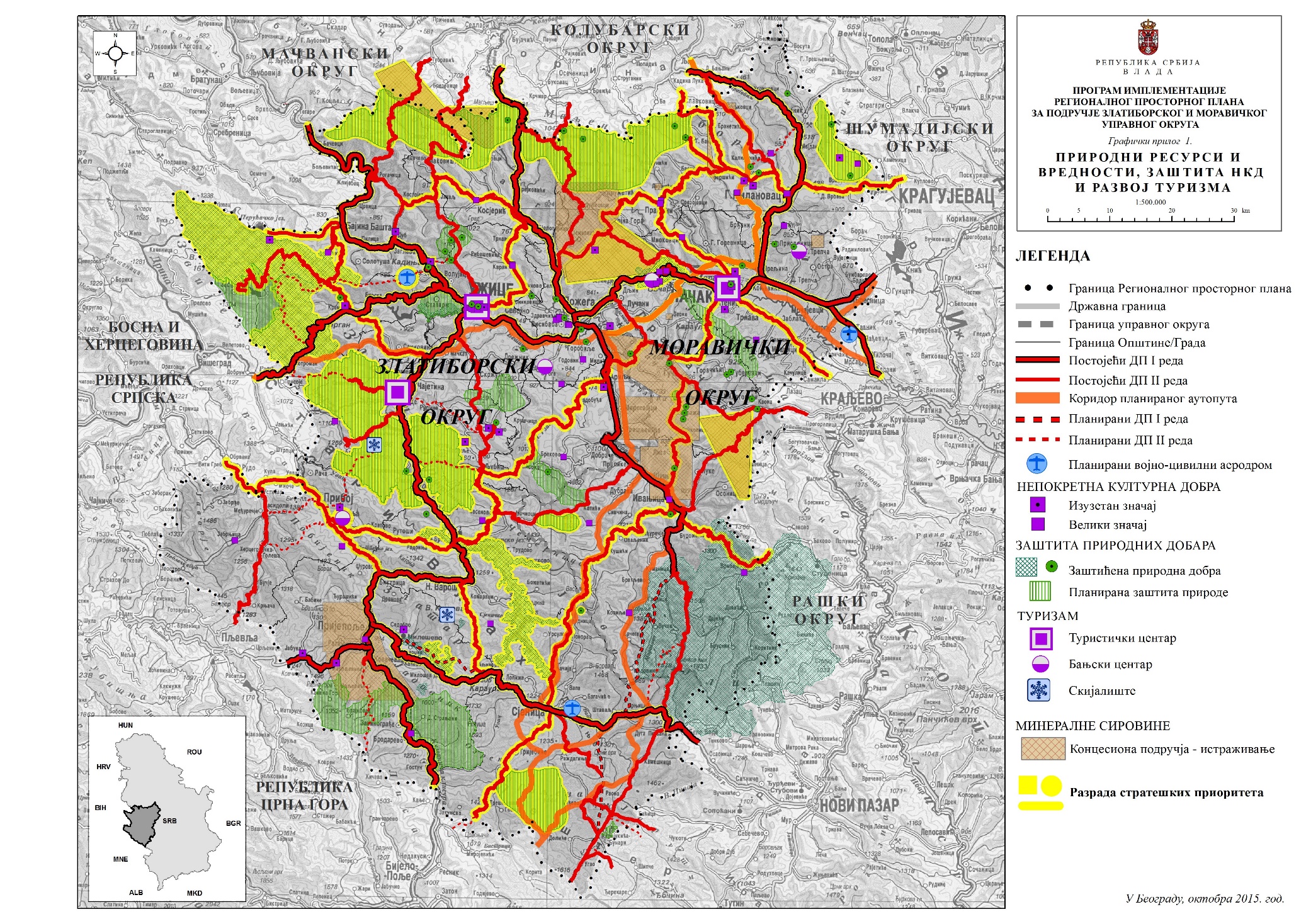 Графички прилог III-2: Развој привреде и инфраструктурни системи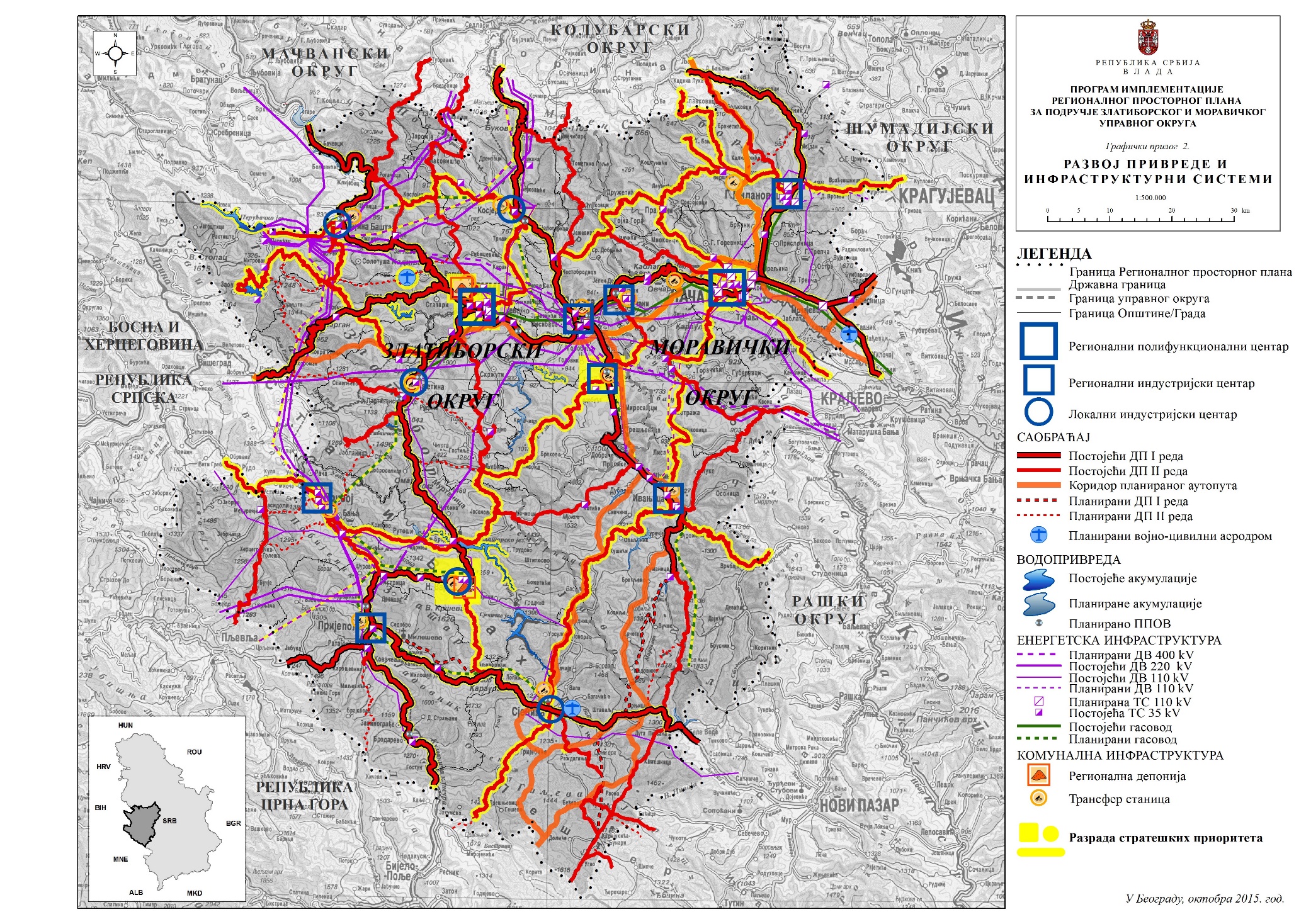 2. ЛИСТА СТРАТЕШКИХ ПРИОРИТЕТА КОЈИ СЕ НЕ РАЗРАЂУЈУСтратешки приоритети из РППЗМО који нису разрађени у Програму имплементације РППЗМО разврстани су према разлозима због којих нису разрађивани, полазећи од методологије примењене у Програму имплементације ППРС (која је прилагођена регионалном нивоу планирања) и имплементације планираног просторног развоја.Известан број стратешких приоритета налази се и у Табели III-1. са детаљно разрађеним приоритетима и у приоритетима који се не разрађују. Међу њима, највећи број стратешких приоритета изворно припада приоритетима који се детаљно не разрађују. Наведени су у Табели III-1 зато што су предложени и разрађени од стране неког од релевантних актера на националном, регионалном или локалном нивоу управљања, а припадају стратешким приоритетима који су у индиректној вези са просторним развојем. Такви приоритети су условљени другим активностима, односно, реализују се кроз друга планска документа и програме, или се односе на едукацију и промоцију. Мањи број стратешких приоритета који има директан утицај на просторни развој Златиборског и Моравичког управног округа делимично је разрађен у Табели III-1, те су наведени у активностима и пројектима који ће бити предмет детаљне разраде у процесу иновирања овог програма. Међу детаљно разрађеним стратешким приоритетима из Програма имплементације ППРС који обухватају стратешке приоритете из РППЗМО, поједини су обрађени и у детаљно разрађеним приоритетима овог програма, када је од релевантних актера добијено више детаља за њихово остваривање.Приоритети који се не разрађују подељени су у следеће групе:активности и пројекти који ће бити предмет детаљне разраде у процесу иновирања овог програма (Табела III-2);смернице за урбанистичке планове и техничку/пројектну документацију (Табела III-3);условљеност другим активностима (Табела III-4);реализација кроз националне, регионалне, локалне и секторске стратегије, планове и програме и програме пословања институција и предузећа (Табела III-5);едукација и промоција (Табела III-6); остали приоритети у индиректној вези са просторним развојем (Табела III-7); детаљно разрађени стратешки приоритети из Програма имплементације ППРС који обухватају стратешке приоритете из РППЗMO (Табела III-8);детаљно разрађени стратешки приоритети из Програма имплементације ППРС који су од значаја за подручје РППЗМО (Табела III-9).Неколико стратешких приоритета је одговарајућим делом сврстано у групе у табелама III-4 и III-5, а другим делом у групе у табелама III-6 и III-7. Посебно су у поглављу III. издвојени стратешки приоритети који могу да се суфинансирају из међународних фондова, према тематским областима утврђеним Националним приоритетима за међународну помоћ (НАД) за период до 2017. године са пројекцијама до 2020. године (Табела III-10) 2.1. Активности и пројекти који су предмет детаљне разраде у процесу 
иновирања Програма имплементације РППЗМОУ ову групу сврстани су стратешки приоритети утврђени РППЗМО чије остваривање омогућава имплементацију планираног просторног развоја подручја Златиборског и Моравичког управног округа, а за које нису дати одговарајући предлози за детаљну разраду од стране релевантних актера. Утврђивање активности и пројеката за остваривање наведених стратешких приоритета биће предмет иновирања овог програма.Табела III-2: Активности и пројекти који су предмет детаљне разраде у процесу иновирања Програма имплементације РППЗМО2.2. Смернице за урбанистичке планове и техничку/пројектну документацијуУ поглављу IV. „Смернице за примену Плана”, одељак 1.1. „Приоритетне активности на имплементацији”, утврђене су смернице за разраду Регионалног просторног плана у другим планским документима. Разрадом у просторним плановима обухваћених јединица локалне самоуправе и урбанистичким плановима на основу којих се простор непосредно приводи планираној намени, то јест, издаје локацијска дозвола, обезбеђује се директна имплементација РППЗМО.У овом делу Програма имплементације РППЗМО наведене су смернице из појединих стратешких приоритета ако су од значаја за израду урбанистичких планова на територији обухваћених јединица локалне самоуправе. За реализацију појединих стратешких приоритета неопходна је израда одговарајуће пројектно-техничке документације у складу са законом, а ради омогућавања директног спровођења тих приоритета.Табела III-3: Смернице за урбанистичке планове и техничку/пројектну документацију2.3. Условљеност другим активностимаРеализација одређеног броја приоритета условљена је различитим активностима (на пример претходна истраживања) или утврђивањем и применом одговарајућих мера и инструмената различитих политика. Тек након реализације тих активности може се приступити разради и остваривању приоритета из ове групе. У другом случају неопходно је спровођење секторских активности на основу секторских планова и програма, као и програма пословања јавних предузећа (на пример: у области шумарства и водопривреде), који омогућавају директно спровођење стратешких приоритета.Табела III-4: Условљеност другим активностима2.4. Реализација кроз националне, регионалне, локалне и секторске стратегије, планове и програме и програме пословања институција и предузећаС обзиром на то да ову групу стратешких приоритета чине велики пројекти из области инфраструктуре, туризма, животне средине и других области, потребно је утврдити и обавити њихово усаглашавање са Стратегијом и политиком развоја индустрије Републике Србије од 2011. до 2020. године („Службени гласник РС”, број 55/11) и Закључком Владе о усвајању Акционог плана за спровођење Стратегије и политике развоја индустрије Републике Србије од 2011. до 2020. године („Службени гласник РС”, бр. 100/11 и 61/13) у току реализације кроз различите стратегије, планове и програме. За ову групу стратешких приоритета неопходна претпоставка је доношење релевантних стратешких докумената општег карактера са различитим територијалним обухватом (на пример: регионалне развојне стратегије, стратегије развоја јединица локалне самоуправе и слично), програма или акционих планова за њихово остваривање и/или стратешких документа за различите секторе без којих није могуће приступити реализацији појединих стратешких приоритета. Такође, стратешки приоритети из ове групе могу бити остварени и кроз програме пословања институција и предузећа.У изради регионалне развојне стратегије за Регион Шумадије и Западне Србије, односно одговарајућег стратешког документа регионалног развоја, биће сагледана стратешка опредељења и потребне мере од значаја за остваривање стратешких приоритета утврђених у РППЗМО за тематске области 5. (становништво, мрежа насеља и јавне службе) и 6. (развој привредних делатности), а нарочито оних у вези са планским решењима 5.1-5.4. (демографска обнова, развој људских ресурса, функционално јачање регионалних урбаних центара и очување и трансформација руралних подручја) и 6.2. (реализација нових привредних комплекса), који су као усмерење назначени у табели III-5. Табела III-5: Реализација кроз националне, регионалне, локалне и секторске стратегије, планове и програме, као и програме пословања институција и предузећа2.5. Едукација и промоцијаОвој групи припадају стратешки приоритети који ће се реализовати кроз активности едукације и промоције. Едукација представља значајан инструмент за спровођење приоритета кроз активности едукације свих актера који учествују у реализацији ових приоритета. Такође, за стварање повољнијег амбијента за реализацију развојних приоритета, потребна је промоција, као један од инструмената који доприносе њиховој реализацији.Табела III-6: Едукација и промоција2.6. Остали приоритети у индиректној вези са просторним развојемРеализација стратешких приоритета у индиректној вези са просторним развојем не захтева претходно обезбеђење одговарајућих просторних предуслова, али има утицај на остваривање одрживог просторног развоја и на виши квалитет живљења на подручју РППЗМО. Остваривање ових приоритета значајно доприноси заштити, уређењу и коришћењу простора, чиме се подиже и вредност територијалног капитала.Табела III-7: Остали приоритети у индиректној вези са просторним развојем ЗМО2.7. Детаљно разрађени стратешки приоритети из Програма имплементације ППРС који обухватају стратешке приоритете из РППЗМОСтратешки приоритети из ове групе обухваћени су детаљно разрађеним приоритетима из Програма имплементације ППРС. Поједини од ових приоритета обрађени су и у детаљно разрађеним приоритетима овог програма, и то када је од релевантних актера добијено више детаља за њихово остваривање.Табела III-8: Детаљно разрађени стратешки приоритети из Програма имплементације ППРС који обухватају стратешке приоритете из РППЗМО2.8. Детаљно разрађени приоритети из Програма имплементације ППРС 
од значаја за подручје РППЗМОПриоритети ове групе утврђени су Програмом имплементације ППРС. У овом програму су наведени зато што ће се њихова реализација одвијати на територији Златиборског и Моравичког управног округа, те ће утицати на просторни развој овог подручја. Ови приоритети се не разрађују у Програму имплементације РППЗМО, зато што су предмет реализације на националном нивоу од стране надлежних републичких органа и институција.Табела III-9: Детаљно разрађени приоритети из Програма имплементације ППРС од значаја за подручје РППЗМО3. СТРАТЕШКИ ПРИОРИТЕТИ КОЈИ МОГУ ДА СЕ СУФИНАНСИРАЈУ ИЗ МЕЂУНАРОДНИХ ФОНДОВАНа основу дефинисаних Националних приоритета за међународну помоћ (НАД) за период 2014-2017. године са пројекцијама до 2020. године утврђене су тематске области (Табела III-10) у оквиру којих је за планска решења и стратешке приоритете из Програма имплементације РППЗМО могућа имплементација пројектима који се суфинансирају из међународних фондова.Табела III-10: Стратешки приоритети ПИ РППЗМО који су усклађени са тематским областима НАДIV. ПОКАЗАТЕЉИ ПРОСТОРНОГ РАЗВОЈАЗа праћењe спровођења РППЗМО, помоћ коју пружају показатељи, огледа се у идентификовању унутаррегионалних разлика, као и оцењивању трендова развоја. Циљ је да показатељи помогну у истицању критичних питања и проблема, како би се постигло шире укључивање јавности и мотивисање кључних актера да делују у складу са планским решењима и мерама. Показатељи ће идентификовати у којим се сегментима регионално подручје унапређује, а у којим стагнира или заостаје у односу на постављене циљеве развоја, кроз одмеравање са другим подручјима, поређење са усвојеним нормама и стандардима и друге оцене. У контексту испреплетаних развојних политика у простору, избором одговарајућих показатеља настоји се постићи координирање различитих нивоа одговорности појединих актера у правцу постизања задовољавајућег нивоа узајамне оптимизације у простору.Избор и систематизација показатеља базирају се на циљно-оријентисаном приступу, што значи њиховој превасходној повезаности са циљевима просторног развоја подручја. Сходно томе организациона шема показатеља прати разматране проблемске области планерског поступка, водећи рачуна о стандардним информацијским захтевима релевантности показатеља, а међу којима су:препознатљивост у циљевима и приоритетима развоја датог подручја;могућност објективног, једнозначног и поузданог мерења;могућност дугорочног праћења за читаво подручје (временска и географска покривеност);упоредивост са другим показатељима уз што мање преклапање;усаглашеност са показатељима просторног развоја на националном нивоу, који су дефинисани у Просторном плану Републике Србије (у даљем тексту: ППРС).Додатни захтев у избору и организовању показатеља јесте да се дође до што краће листе, али и да области буду равномерно заступљене, тако да поједини показатељи могу указати на корелације између појединих проблемских области у аспектима који се разматрају.Интенција је да предложени показатељи буду први корак ка сложенијем мониторингу просторног развоја у правцу формирања информационог система о просторном развоју Златиборског и Моравичког управног округа.Сходно наведеним захтевима, издвојена је листа од 52 показатеља у оквиру 24 проблемска задатка за потребе периодичног извештавања о стању у простору. За сваки од предложених показатеља урађена је детаљнија разрада којом се ближе одређују области и сврха примене, параметри израчунавања, просторна и временска покривеност, извори података, као и повезаност са другим показатељима.Од 52 изабрана показатеља, 36 су разрађени показатељи за ниво РППЗМО на основу истих показатеља који су дефинисани у Програму имплементације ППРС.Табела IV-1. Организациона шема избора показатеља за мониторинг РППЗМО1. ЛИСТА ПОКАЗАТЕЉАКоришћење земљишта (пољопривредне, шумске, водне, рударске, изграђене површине) *Удео пољопривредних површина под органском / контролисаном производњом*Урбани раст - ширење урбаних подручја *Површине на којима су спроведене мере ремедијације, рекултивације и ревитализације оштећених земљиштаСпецифична потрошња воде у насељима (L/ст/дaн) *Потрошња енергије по изворима и врсти корисника *Број и снага хидроелектранаБрој становника (индекси промена) општина и градова на подручју РППЗМОУдео становништва по великим старосним групама и полу *Степен концентрације становништва у примарним центрима према функционалним нивоима центара *Заступљеност функција терцијарног и квартарног сектора према функционалним нивоима центараДемографски трендови урбаних подручја у односу на рурална подручја *Обим дневних миграција *	Доступност примарној и секундарној здравственој заштити *Обухват контингента средњошколским образовањемБрој и алокација нових покренутих предузећа и број угашених предузећа годишњеСтопа запосленостиСтопа инвестиција *Број издатих грађевинских дозвола (решења) за туристичке и индустријске објектеЗапослено становништво према степену образовањаЗапосленост по економским делатностима *Број и површина браунфилд и гринфилд локација *Стопа незапослености *Број домаћинстава која живе испод границе сиромаштва *Стопа запошљавања старијих радника (55-64 година) *Број социјално непрофитних станова према броју домаћинстава у програму социјалног становања *Заштићена природна подручја и предлози за заштиту *Број и врста заштићених културних добара и добара предложених за заштиту *Туристички смештај (према типу и категорији објеката и броју лежаја)Туристички смештај у сеоским домаћинствима *	Број туриста и туристичких ноћења годишње *Број друштвених догађаја (манифестација) са презентацијом народне традиције и културног идентитета локалних заједница *Доступност регионалних и субрегионалних центара јавним превозомУдео становништва којe живи унутар 30-минутне изохроне од железничке станице *Број и опремљеност граничних прелаза на подручју РППЗМО и промет путника и робе са суседним земљамаПокривеност насеља (% броја домаћинстава) мрежом јавног водовода *Покривеност насеља (% броја домаћинстава) канализационом мрежом *Покривеност насеља (% броја домаћинстава) електро-мрежом високе сигурности снабдевања *Приступ широкопојасним системима *Број и % становника насеља који су изложени сталном и учесталом прекомерном загађењу ваздуха *Квалитет површинских вода (класе квалитета) *Квалитет подземне воде *Насеља и култивисана подручја потенцијално угрожена од поплава *Насеља у просторима угрожености од ерозивних процеса *Облици компензације изазваних социјалних проблема приликом планске пренамене простораКоличина комуналног отпада која се генерише на нивоу локалних заједница (t/год) *Удео комуналног отпада који се организовано сакупља (% домаћинстава) *Проценат од укупне количине отпада који се рециклира *Буџет општине/градаПокривеност простора просторним и урбанистичким плановима чија је израда предвиђена у РППЗМО *Време потребно за добијање грађевинске дозволе	Број програма и пројеката трансграничне и међурегионалне сарадњеЗвездицом (*) су обележени разрађени показатељи за ниво РППЗМО, на основу истих показатеља који су дефинисани у Програму имплементације ППРС.2. ОПИС ПОКАЗАТЕЉАКоришћење земљишта (пољопривредне, шумске, водне, рударске, изграђене, површине)*Промене у структури коришћења простора треба да пруже увид у поштовање планских решења рационалног коришћења простора, побољшања квалитативних карактеристика и услова конверзије намене земљишта.Израчунавање: Идентификација основних категорија намена простора (исказана у ha или km2 % од укупне површине површине општине/града, као и мапирањем територије). Основне категорије намена простора за подручје Златиборског и Моравичког управног округа су:пољопривредно земљиште – смањење пољопривредног земљишта за око 17% на рачун пошумљавања земљишта ниске бонитетне вредности; шуме и шумско земљиште, од тога:повећање степена шумовитости подручја за око 10% (према назначеним зонама за пошумљавање земљишта најнижег производно-економског потенцијала, површина угрожених ерозијом и сливова постојећих и планираних акумулација);заштита и очување шумског тла од ерозије и заштита изворишта вода.грађевинска подручја насеља;индустрија и други привредни комплекси и локалитети (посебно уколико су регионалног значаја) – на подручју РППЗМО предвиђено је 32 нове привредно/индустријске зоне и локалитета површине око 1.264 ha;рудници, копови и термоминерални извори: експлоатационе површине рударских копова и зоне прераде (у експлоатацији и преради минералних сировина предвиђа се ревитализација постојећих лежишта и јаловишта, као и истраживање и отварање нових лежишта металичних и неметаличних минералних сировина), и то:експлоатација истраженог и билансираног минералног богатства: руда олова и цинка (Рудник – Горњи Милановац); лигнита (Штаваљ – Сјеница); цементних сировина (Галовићи, Годљево – Косјерић); кречњака (Јелен До – Пожега, Сурдук – Ужице и друго), грађевинско-техничког и архитектонског камена и друго;геолошка и металогенетска истраживања бакра, олова и цинка, уз присуство злата, арсена и сребра (у рејону Чадиња – Пријепоље); хромита и других корисних елемената (локалитети Јелица, Трнава, Златибор, Брезна, Семегњево и Маљен); магнезита (на Златибору и Чачанском басену – Брезак, код Косјерића и Ражана – Мрамор); минерала бора и литијума и зеолита (у Пожешком, Прањанском или Чачанском неогеном басену);локације са термалним и минералним водама које се користе у балнеолошке сврхе (Прибојска бања, Овчар бања, Слатинска бања и Горња Трепча) и за флаширање (Златибор и више локацијa у Ивањици), као и локације у фази истраживања.површине акумулација и простор резервисан за нове акумулације (око 30 km2), зоне изворишта подземних и површинских вода, зоне обезбеђења регионалних водовода, каналских система и ППОВ, и то: постојеће акумулације (Увац, Кокин Брод, Радоиња, Бајина Башта, Лазићи, Потпећ, Врутци и Међувршје);резервисање простора за зоне потапања планираних акумулација (Рокци, Куманица, Дубравица, Велика Орловача, Роге, Сврачково, Бела Стена, Сеча река, Бродарево, Клак и Бела Вода);западноморавски регионални водопривредни систем са подсистемима Рзав, Западна Морава и Увац (са више изворишта); и речни системи: западноморавски и Дрина са Лимом;подручје изворишта водоснабдевања регионалног подсистема „Рзав”, око 437 km2 (на деловима територије општина Ариља, Пожеге, Ужица, Ивањице, Нове Вароши и Чајетине), третирано је као простор изворишта површинских вода републичког значаја на коме су утврђене зоне непосредне, уже и шире заштите изворишта.површине под саобраћајном инфраструктуром: подручје западно-моравског инфраструктурног коридора и будућег инфраструктурног коридора Београд – Јужни Јадран (изградња деоница аутопутева у дужини од око 259 km, изградњa путева I и II реда - у дужини од око 340 km); локални путеви, железничка мрежа и зоне аеродрома;површине под енергетском мрежом и објектима;простори заштићених природних и културних вредности изван грађевинских подручја; простори посебне намене, зоне забрањене градње и зоне контролисане градње.Удео пољопривредних површина под органском/контролисаном производњом *Овим показатељем се прати производња хране високе биолошке вредности и/или познатог географског порекла у системима органске, интегралне и традиционалне пољопривреде.Примена овог показатеља намењена је и за шири контекст, јер се органска пољопривреда може дефинисати као приступ у пољопривреди где је циљ да се створе интегрални, хумани, еколошки одрживи системи пољопривредне производње. Предност може бити и у томе што је органска пољопривреда у већој мери радно интензивна од конвенционалне, што би требало да допринесе већој запослености сеоског становништва, као и олакшавању мањим газдинствима и фармама да се задрже у производњи, пошто у супротном не би били способни да се изборе на тржишту конвенционалне пољопривреде и глобалне конкуренције.Израчунавање: У анализу се узимају подаци о пољопривредним површинама које су сертификоване за органску производњу или узгајање култура под стручним надзором. Рачуна се удео тих површина у укупним пољопривредним површинама општине (%). Очекује се да показатељ буде обухваћен редовним статистичким извештајима по одговарајућој методологији за међународна упоређења и расположив за мање територијалне целине.Повезаност са другим показатељима: Показатељ би требало анализирати упоредо са показатељима о одрживом управљању и заштити природних ресурса, демографском развоју, унапређењу социјалне и економске кохезије, као и за међународне упоредне анализе.Урбани раст - ширење урбаних подручја *Планско опредељење је да се рационалније и интензивније користе и уређују постојећа грађевинска подручја насеља, као и да се ограничи и контролише њихово ширење. Због тога се у РППЗМО грађевинска подручја насеља задржавају у оријентационо истим површинама, док ће се изградња путне мреже (сем планираних аутопутева) вршити претежно у коридорима постојећих траса.Показатељ прати повећање урбаних подручја по одређеним временским интервалима (зависно од расположивих података) планског периода, уз оцену трендова (успорених или динамичних процеса). Значај праћења овог показатеља садржан је у једном од основних циљева просторног развоја који се тиче рационалног коришћења грађевинског земљишта, посебно у смислу оправданости конверзије пољопривредног и шумског земљишта у грађевинско, као и ограничавања физичког ширења грађевинског подручја насеља у складу са демографским и економским потребама развоја.Израчунавање: Урбани раст током периода до пет година, приказан као релативно повећање изграђених/заузетих површина, према класификацији Corine о земљишном покривачу. Препоручена скала вредности: <0,5 / 0,5-1 / 1-2,5 / 2,5-5 / 5-10 / 10-20 / >20 (%) урбаних подручја.Површине на којима су спроведене мере ремедијације, рекултивације и ревитализације оштећених земљишта Овим показатељем прати се повећање или настајање природних подручја пошумљавањем, санацијом и рекултивацијом деградираних површина, као и природном регенерацијом предела, у складу са планским решењима којима су означена ова подручја.За простор Златиборског и Моравичког управног округа кроз овај показатељ прати се остваривање циља свођења деградирања и загађивања животне средине на прихватљив и прописан ниво у свим фазама третирања минералних сировина (експлоатација, припрема, прерада, транспорт), уз доследно остваривање краткорочних и дугорочних програма и планова санације и рекултивације деградираних површина. Oво се посебно односи на: рударске активности које су узрок деградације терена (експлоатација неметаличних сировина на локацијама „Јелен До”, „Сурдук” код Ужица, „Рупељево” на путу Пожега – Ужице, „Сушица” код Чачка, „Бистрица” код Нове Вароши, као и експлоатација металичних сировина у Руднику и лигнита „Штаваљ”), заузимања земљишта одлагалиштима раскривки и флотацијским јаловиштима („Рудник”), као и на флотацијска јаловишта и одлагалишта раскривки коју разноси ветар. Поред тога, и индустријске активности су узрок загађења земљишта тешким металима, бакром, арсеном, хромом, кадмијумом и другим загађењима земљишта, као и његовог закишељавања. Посебан проблем изражен је у непосредној близини ваљаонице бакра у Севојну, хемијске индустрије у Чачку као и у коридорима државних путева I и II реда (посебно у Ужицу и Чачку). Израчунавање: Пошумљене површине, саниране и рекултивисане деградиране површине као и природно регенерисани предели у региону.Специфична потрошња воде у насељима (L/ст/дaн) *Улога овог показатеља је да прати резултате планских мера рационализације потрошње воде и смањења специфичне потрошње у свим видовима потрошње. За потпуније просторне анализе потребно је даље декомпоновање овог показатеља према корисницима/потрошачима: домаћинства, привредни капацитети прикључени на јавне водоводе, остали регистровани потрошачи којима се вода наплаћује (ресторани, болнице, санитација града, као и губици у мрежи). У првом реду, потребне су анализе релацијских односа између специфичне потрошње воде и губитака у дистрибуцији воде.Израчунавање: Просечна дневна потрошња воде по становнику по насељима (годишњи просек), уз приказ сезонских осцилација (L/ст/дaн). Резултати се приказују у релацији са величином насеља, густином насељености, као и са покривеношћу јавним водоводом.Потрошња енергије по изворима и врсти корисника *Овај показатељ покрива аспект употребе расположиве енергије за подручје РППЗМО, то јест, количину потрошене енергије према намени и врсти енергије у одређеном временском периоду. У ширем контексту, показатељ овим указује на могућности одрживог коришћења енергије на два начина, у оквиру понуде и у оквиру потрошње. Ово могу бити корисне информације да се на регионалној основи утиче на енергетску ефикасност (смањењем количине утрошене енергије без смањења укупне привредне активности).Израчунавање: Годишња потрошња енергије према намени (саобраћај, индустрија и домаћинства) и врсти енергије (електрична, топлотна и погонска), по локалним заједницама (диференцирано за урбано и рурално подручје), на основу расположивих података званичне статистике и других институција одговорних за дистрибуцију енергије.Број и снага хидроелектранаПоказатељ прати циљ повећања учешће обновљивих извора енергије у будућој структури потрошње енергената. У оквиру овог показатеља за сада је могуће пратити само један од њих – енергију хидроелектране (с тим да се сходно расположивим подацима могу узети у обзир и други обновљиви извори енергије, као што су: ветроенергија, соларна енергије, биомаса и биогас).Израчунавање: број, размештај и снага хидроелектрана и минихидроелектрана (до десет МW) на територији РППЗМО. Очекује се да показатељ буде обухваћен редовним статистичким извештајима и расположив за мање територијалне целине.Повезаност са другим показатељима: Показатељ би требало анализирати упоредо са показатељима о одрживом управљању и заштити природних ресурса.Број становника (индекси промена) општина и градова на подручју РППЗМООвај показатељ пружа увид у шири контекст степена развијености и усаглашености функција насеља, с обзиром на то да најбрже реагује на промене социјалних, економских и еколошких фактора просторног развоја. Индекс пораста/смањења броја становника повезан је са динамиком функционалне трансформације заједнице (пораст броја становника заправо одсликава способност заједнице да задржи становништво и омогући релативно добре услове живота и рада, али и обратно).За подручје Златиборског и Моравичког управног округа овим показатељем ће се пратити да ли се остварује очекивани благи пораст броја становника у периоду од 2015. до 2025. године, према сценарију значајнијег социо-економског развоја у свим деловима региона (применом планских мера подстицаја наталитета, привредног раста, запошљавања и прекограничног умрежавања са суседима, активирањем аутохтоних потенцијала и подршке руралним подручјима у погледу образовања, оспособљавања и креирања радних места ван пољопривреде).Израчунавање: статистички подаци из Пописа становништва и годишњих процена броја становника.Удео становништва по великим старосним групама и полу *Изражен проблем на подручју РППЗМО је тренд старења популације, што се планским мерама настоји успорити. Поред тога, старосна структура становништва је релевантни показатељ и других аспеката просторног развоја. Удео становништва до 15 година показује становништво школског узраста и тиме потенцијални трошак за заједницу, а такође и део становништва који ће ући на тржиште рада у блиској будућности, што значи и могући настанак дисбаланса на тржишту рада. Популација 15-65 године је есенцијана варијабла, пошто показује радно способни део популације. Удео становништва старијег од 65 година је важан показатељ јер ова популација скоро у потпуности зависи од друштва, што указује на економски притисак старих на радни контигент. Захтеви овог дела популације се стога разликују у односу на удео младог становништва, које представља будуће активно становништво и само до тада чини издржавани део популације.Израчунавање: Удео школске популације (до 15 година старости), средовечне популације (15-64 година) и старе популације (преко 65 година) у укупном становништву, као и полна структура сваке старосне групе.С15-/С*100; С15-64/С*100; С65+/С*100 (%)(параметри: С-број становника; 15-, 15-64, 65+: старосни контигенти). Препоручена скала вредности: удео становника до 15 година: < 12,5 / 12,5-15,0 / 15,0 до 17,5 / 17,5 до 20,0 / > 20,0; удео становника 15-65 година: < 62,5 / 62,5-65,0 / 65,0 до 67,5 / 67,5 до 70,0 / > 70,0; удео становника са 65 и више година: < 12,5 / 12,5-15,0 / 15,0 до 17,5 / 17,5 до 20,0 / > 20,0. Подаци су расположиви у десетогодишњим временским пресецима (Попис становништва).Поред ових параметара, које је важно пратити ради поређења са националним и међународним (ESPON) трендовима промена, за регионални ниво просторних анализа од значаја су и следећи старосни контигенти: удео младог становништва (до 19 година), млађег средовечног (20-39 година), старијег средовечног (40-65 година) и старог становништва (преко 65 година), као и удео полне структуре сваке од старосних група.С обзиром на то да дисбаланс у старосној структури становништва може да представља једну од најзначајнијих препрека за одрживи просторни развој неког подручја, пожељно је да се мапирају локалне заједнице на основу изведених показатеља из основног показатеља, на пример (према ППРС): коефицијенти старосне зависности: зависност старих представља број старих 65 и више година на једну особу старости 20-65 године; зависност младих представља број старих 0-19 година на једну особу старости 20-65 године; укупна зависност представља збир броја старих 0-19 година и старих 65 и више година на једну особу старости 20-65 године; индекс старења представља број старих 65 и више година на једну особу старости 0-19 година.Степен концентрације становништва у примарним центрима према функционалним нивоима центара *Показатељ омогућава увид у полицентричност урбане структуре планског подручја. Подручје је полицентрично ако је степен концентрације релативно подједнак за урбане центре истог функционалног нивоа, и моноцентрично ако је он висок само у једном центру. Овим мерењима могуће је, такође, преиспитати раније коришћене типологије и пратити промене категорија за функционална подручја.Израчунавање: Удео становништва на подручју РППЗМО у урбаним центрима према функционалном значају у мрежи насеља; препоручена скала вредности: <10, 10-15, 15-20, 20-30, >30 (%).Заступљеност функција терцијарног и квартарног сектора према функционалним нивоима центараПрема моделу организације функционалних урбаних подручја, Златиборски и Моравички управни округ представљају полифункционалнa подручја са неколико полова развоја нижег хијерархијског нивоа. Урбани кластер мреже градова и центара представљају Чачак са Лучанима и Горњим Милановцем и Ужице са Чајетином, Пожегом и Бајином Баштом. Чачак и Ужице су сврстани у центре државног значаја и групу градова који имају капацитет да прерасту у „чворишта” са значајним утицајем на развој окружења, што ће бити подржавано и посебним подстицајним мерама државе.Показатељ показује степен заокружености функција за сваки урбани центар према значају у мрежи и систему насеља, као и расподелу функција између урбаних центара према нивоу централитета који је истражен у РППЗМО.Израчунавање: Број запослених радника по појединим гранама терцијарног и квартарног сектора у урбаним центрима према њиховом функционалном значају у мрежи насеља.Повезаност са другим показатељима: Предвиђа се значајнија улога осталих центара која ће зависити од оријентисаности привреде ка модернијим облицима одрживе индустријске производње, туризма и других компатибилних активности, а посебно од побољшања степена инфраструктурне опремљености, која представља једно од кључних ограничења у развоју.Демографски трендови урбаних подручја у односу на рурална подручја *Укупан демографски развој на регионалном нивоу може да прикрије значајне унутрашње разлике између појединих просторних целина, типично између урбаних и руралних подручја. Ова поларизованост се манифестује као демографски дисбаланс између развијенијег средишта и уже зоне приградских насеља и неразвијене периферије. Велике промене у просторно-демографској структури узроковане су снажним процесом примарне урбанизације и интензивним миграционим токовима на релацији село-град, чије успоравање је отпочело тек „пражњењем” демографских „резерви”, руралних средина. Циљ овог показатеља је да прати тренд ових процеса и идентификује просторе према интензитету промена.Израчунавање: Промена укупног броја становника унутар подручја које је идентификовано као урбано, у поређењу са променом укупног броја становника осталог дела планског подручја (које се сматра руралним).Обим дневних миграција *Показатељ помаже да се разуме привредна динамика планског подручја и анализира функционална структура мреже насеља. Примена показатеља је у контексту модела полицентричног развоја подручја, у смислу идентификовања центара економског развоја, као дефинисања њиховог гравитационог подручја утицаја.Предвиђено је да се на подручју РППЗМО развијају дневни урбани системи, као један од инструмената хијерархизовано уравнотеженог и полицентричног развоја. Као супсистеми у будућој полицентричној урбаној интеграцији предвиђена су функционална подручја која припадају класичним функцијско-урбаним регионима.Израчунавање: Моделовање простора утицаја центара према правцима дневних миграција (статистички подаци о миграцијама), за функционалне урбане центре који су издвојени у РППЗМО. Боља примена показатеља могућа је уколико се изврши структурирање дневних миграција према циљу путовања (посао, школа, услуге и слично). Повезаност са другим показатељима: Показатељ је потребно повезати са показатељима запослености, доступности урбаних центара као и демографским показатељима.Доступност примарној и секундарној здравственој заштити *Имајући у виду сложеност мерења доступности и нивоа здравствених услуга, предвиђено је да се овај показатељ прати преко три базна показатеља, сходно расположивости података.Први показатељ односи се на удео становништва које нема основно здравствено осигурање и говори о највишем степену социјалне искључености. Други је показатељ доступности здравствених услуга мерен кроз број становника према броју лекара. Трећи показатељ односи се на задовољење секундарног нивоа здравствених услуга, који је важна индикација регионалне развијености (здравствена делатност на секундарном нивоу обухвата специјалистичко-консултативну и болничку здравствену делатност).Сходно планским решењима, овај показатељ би требало даље побољшавати у смислу већег обухвата модалитета здравствене заштите, као што је организовање мобилних здравствених екипа које пружају здравствену, едукативну и превентивну услугу, интегрисаност пружања услуга здравствене и социјалне заштите и пружање прехоспиталне хитне медицинске помоћи. Ова побољшања показатеља су важна за праћење остварења циља који се односи на повећање доступности примарне здравствене заштите корисницима, нарочито на руралном подручју. У каснијим фазама мониторинга очекује се побољшање показатеља кроз комплетирање података и за терцијарни ниво здравствених услуга (доступност клиника, института и клиничко-болничких центара).Израчунавање: 1) удео лица која немају основно здравствено осигурање у укупном становништву града/општине; 2) број становника на једног лекара опште праксе (мапирање у односу на републички просек); 3) број становника на једну болничку постељуПовезаност са другим показатељима: Увид у радијус доступности здравствених установа може да се сагледа преко два показатеља из предложене листе: а) заступљеност функција терцијарног и квартарног сектора према функционалним нивоима центара; и б) доступност регионалних и субрегионалних центара јавним превозом.Обухват контингента средњошколским образовањемВећина средњих школа на подручју РППЗМО имају регионални и субрегионални значај. Према планском концепту развоја мреже јавних служби, обухват контингента средњошколским образовањем треба повећавати, а перспективно рачунати на потпуни обухват генерација 15 до 19 година средњим образовањем. Том циљу треба прилагодити просторни капацитет објеката средњег образовања, укључујући и подршку оснивању установа које повећавају гравитационо подручје средње школе и факултета (интернати, ђачки и студентски домови, умрежена понуда приватног смештаја, кампус системи организовања средњег и високог образовања и слично).Израчунавање: Удео ученика средњих школа у укупном контигенту становништва узраста 15 до 19 година, на нивоу општине/града.У другом кораку, сходно расположивости података, мониторинг треба проширити на показатеље: површина учионица по ученику; површина комплекса по ученику; опремљеност кабинетима и салом; хигијенско санитарни услови.Број и алокација нових покренутих предузећа и број угашених 
предузећа годишњеОвај показатељ упућује на степен диверзификованости и виталности економије. Нова предузећа су знак динамичне економије, док њихово гашење указује на смањење привлачности подручја за инвестирање, што дугорочно може утицати на погоршање демографске и социјалне структуре подручја.Израчунавање: статистички податак, праћење на нивоу локалне самоуправе.Стопа запосленостиСтопа запослености је један од кључних показатеља за процену регионалног тржишта рада и уопште за оцену динамичности развоја, као и за процену степена социјалне искључености и сиромаштва. Према статистичкој дефиницији, под појмом запослени подразумевају се сва лица која имају заснован радни однос са привредним друштвом или установом, или предузетником, без обзира на то да ли су радни однос засновала на неодређено или одређено време и да ли раде пуно или краће од пуног радног времена. Запосленима се не сматрају помажући чланови домаћинства на имању, у радњи или привредном друштву неког од чланова домаћинства, као ни лица на издржавању казне и спољни сарадници (уговор о делу).Израчунавање: Удео запослених лица старости 15-64 године у укупном броју становника исте старосне групе на нивоу локалне самоуправе; препоручена скала вредности: <30, 30-40, 40-50, 50-60, 60-70, >70 (%).Повезаност са другим показатељима: Значајно је приказати релације са променом броја становника, степеном развоја јавних служби, обимом инвестиција у регион, као и улагањима у развој хуманог капитала кроз услове образовања и нивоа квалитета живљења.Стопа инвестиција *Показатељ показује унутаррегионалне диспаритете у привредном расту, истовремено указујући на степен економске атрактивности појединих локалних заједница. Агрегирано на регионалном нивоу показује се колико подручје РППЗМО генерише од укупних инвестиција у земљи, одражавајући регионалну конкурентност и приступачност.Израчунавање: Остварене инвестиције у нова основна средства у текућим ценама по становнику (статистички податак) у односу на национални просек; приказ на локалном нивоу, у једногодишњим интервалима.Број издатих грађевинских дозвола (решења) за туристичке и индустријске објектеПодаци о издатим грађевинским дозволама показују интензитет грађевинске делатности, као и структуру и размештај инвестиција, као и реализацију планских решења. Овим показатељем издвојени су објекти из класе 121, 125 и 230 према статистичкој класификацији објеката (+).Израчунавање: статистички подаци – из упитника и контролника ГРАЂ-10, агрегирано на годишњем нивоу (на основу месечних статистичких истраживања), за ниво насеља према функционалном значају у мрежи насеља, као и за ниво локалне самоуправе.(+) (121- Хотели и остале зграде за краткотрајни боравак, 125 - Индустријске зграде и складишта, 230 - Сложене индустријске грађевине (грађевине за рударство, електране, грађевине и постројења за хемијску индустрију и други објекти и постројења у тешкој индустрији), Извор: Класификација врста грађевина, Републички завод за статистику, Београд, 2005. године.Запослено становништво према степену образовањаОбразовна структура запосленог становништва пружа увид о потенцијалима или ограничењима подручја за капиталне инвестиције, као и просторној (не)уравнотежености понуде радне снаге. Мапирањем овог показатеља могуће је јасно указати на дисбалансе и установити просторне концентрације стручних профила запослених.Израчунавање: статистички подаци, тренд промене образовног нивоа становништва на нивоу локалних самоуправа по годинама и у односу на републички просек.Запосленост по економским делатностима *Допринос овог показатеља је увид у економски профил локалне заједнице, као и размештај привредних активности унутар подручја РППЗМО, чиме се из овог аспекта (броја запослених) анализира достигнути ниво привредне развијености.Трендови који су евидентни за подручје РППЗМО у последње две деценије (до 2010. године) показују да је индустријска запосленост смањена чак 3,2 пута. Према оценама из РППЗМО снажан процес деиндустријализације произашао је из недовољно конкурентне и нетрансформисане структуре, спорости реструктурирања и приватизације предузећа. Овај показатељ би требало да покаже будуће трендове и остваривање циљева веће диверзификованости привредне структуре подручја РППЗМО. Поред тога, подручја са већим уделом запослених у пољопривреди уобичајено се сматрају економски мање напредним или са структурним тешкоћама у економији.Ово се даље елаборира кроз друге показатеље из предложене листе, али је овде важно да се укаже на допринос појединих група активности у укупној запослености подручја РППЗМО. Даље, просторне неравномерности могу се пратити према промени броја запослених у индустрији, сумирањем података по нивоима индустријских центара, како су категоризовани планским критеријумима. Израчунавање: Број запослених лица по економским активностима (према јединственој међународној класификацији делатности - статистички подаци), на нивоу локалне самоуправе. Могућа варијанта груписања активности за анализу је: а) пољопривреда, шумарство, лов и риболов; б) индустрија (без грађевинарства) и грађевинарство; в) услуге.Број и површина браунфилд и гринфилд локација *Овим показатељем прати се планско опредељење да се стимулише изградња индустријских зона на неразвијеном и девастираном подручју на начин да се не ограничава алокација у градовима на развијенијем подручју које има веће конкурентске предности, у складу са политиком одрживог регионалног развоја и већим нивоом територијалне кохезије. На подручју РППЗМО предвиђене су 32 нове привредне/индустријске зоне и локалитети површине око 1.264 ha, од чега је 17 зона претежно гринфилд карактера, четири зоне браунфилд типа и 11 зона мешовитог типа. У оквиру гринфилд зона планира се око 806 ha или 63,8% земљишта за привредне/индустријске намене.Израчунавање: Показатељ не захтева посебне технике израчунавања али су потребна додатна разматрања о начину презентације, зависно од расположивости података (катастри браунфилд и гринфилд локација општина и градова) који се приказују агрегирано на нивоу локалне самоуправе.Стопа незапослености *Просторном анализом података о незапосленим лицима може се добити увид о економској и социјалној кохезији територије, имајући у виду да висок ниво незапослености генерише низ демографских проблема.За потпунију примену овог показатеља било би пожељно анализирати и квалификациону структуру незапослених, с обзиром на то да просторне анализе показују да је на подручју РППЗМО без квалификација 36% незапосленог становништва, уз мање разлике међу градовима/општинама. Висока стопа незапослености може ићи упоредо са деловима друштва који имају потешкоће у приступу тржишту рада, које их спречавају да буду у потпуности интегрисани чланови друштва у ком живе. За потпуније анализе показатељ би требало рашчланити по категоријама незапосленог становништва, на пример: жене, млади, етничке групе, урбани и општински/градски центри, руралне области и микроразвојни центри.Израчунавање: статистички податак - удео незапослених лица (по старости и полу) у укупном броју активних лица; препоручена скала вредности: <5, 5-10, 10-15, 15-20, >20.Повезаност са другим показатељима: Овај показатељ је потребно анализирати кроз различите услове у брдско-планинским, урбаним и руралним подручјима, и упоредити га са другим показатељима како би се могла дефинисати маргинализација села, стагнирање и опадање виталности руралних подручја и руралног становништва, ограничене могућности за запошљавање младих и висок степен сиромаштва.Број домаћинстава која живе испод границе сиромаштва *Овај показатељ пружа увид о уделу популације чији су приходи испод утврђеног егзистенцијалног минимума. Сиромаштво није само проблем дистрибуције прихода већ иде упоредо са другим социјалним проблемима, као што су дугорочна незапосленост, због недостатка радног искуства и ниског нивоа образовања, доступност јавних служби (здравствене заштите, образовања, социјалног старања и друго), доступност комуналних услуга и друго. За градове/општине Златиборског и Моравичког управног округа овим показатељем првенствено се прати остваривање циља побољшања услова социјалног статуса појединих категорија становништва (одраслих особа без образовања, жена, деце, старих, избеглих и интерно расељених лица и других посебно угрожених група). Поред тога, тумачење овог показатеља је повезано са праћењем других циљева развоја људских ресурса, међу којима су: подизање нивоа образовања, развој знања и специјалних вештина радне снаге, као и подршка за самозапошљавање и оснивање послова мањег размера као и унапређење реинтеграције и флексибилности радне снаге.Израчунавање: С обзиром на то да постоји више различитих методолошких приступа за израчунавање овог показатеља, потребне су додатне анализе о начину његовог приказивања. Један од начина израчунавања: број домаћинстава чији су приходи испод прага од 60% просечне зараде у земљи (статистички податак, у %).Повезаност са другим показатељима: миграциони биланс, стопа запослености, нивоа образовања, доступност јавних служби, стандард становања и комуналних услуга (енергија, санитарно-хигијенски услови, комуникације).Стопа запошљавања старијих радника (55-64 година) *Овај показатељ се користи да одслика укупне регионалне капацитете тржишта рада, али такође и отварање радних места за запошљавање старијих лица. Показатељ одражава мере социјалне политике и запошљавања са циљем да се повећа партиципација одређених категорија становништва и да се допринесе унапређењу социјалне и економске кохезије.Израчунавање: Удео броја запослених лица старости 55-64 година у укупном броју становника исте старосне групе, (%) на нивоу локалне самоуправе.Број социјално непрофитних станова према броју домаћинстава у програму социјалног становања *Дефинисање политике и стратегије социјалног становања у Републици Србији повезује се са циљевима регионалног и просторног развоја. Изразито неравномеран регионални развој може се побољшати стратегијом у којој ће социјално становање имати важну улогу, као што се може и додатно погоршати уколико се неодговарајућом политиком социјалног становања даље буде повећавала привлачност развијених урбаних средина. Социјално становање, као инструмент социјалне стамбене политике Републике Србије требало би на системски начин да допринесе решавању стамбених потреба домаћинстава која из економских, социјалних и других разлога нису у могућности да самостално на тржишту обезбеде адекватно становање. Поред директног утицаја на повећање социјалне одрживости заједнице, оно има позитивне утицаје и на економске и друге параметре, као што су: тржиште рада, запосленост, унапређење стандарда становања и слично.Израчунавање: Годишња понуда социјално непрофитних станова у односу на број домаћинстава која чине циљну групу програма социјалног становања, на нивоу локалних самоуправа.Заштићена природна подручја и предлози за заштиту *Показатељем се прате заштићена подручја према врсти и степену заштите, односно остварење циља строго контролисаног смањивања природних подручја, заштите природних станишта и очувања биодиверзитета.Посебно је значајно да се прати заштита простора идентификованих просторних целина које су инициране у РППЗМО, до окончања истраживања и установљавања нових природних добара различите врсте (парк природе, предео изузетних одлика, специјални резерват природе и друге врсте).Планско опредељење је задржавање постојећих заштићених подручја, уз ревизију стања тих подручја и доношење нових аката о проглашењу, усаглашених са одредбама Закона о заштити природе. Поред проглашених природних добара, прати се статус предложених добара за заштиту, као и површине које улазе у мрежу еколошки значајних подручја Еmerald по програму Natura 2000, чији је главни циљ правовремена заштита и очување најважнијих европских станишта и врста. РППЗМО за поједина заштићена подручја иницира кориговање граница и повећање површине под заштитом, и то: НП „Тара”; СРП „Клисура реке Милешевке” (са 456 на око 1.230 ha); СРП „Увац” (са 7.543 на око 28.050 ha); ПИО „Овчарско-кабларска клисура” (са 2.250 на око 2.900 ha); СП „пећина Буковик” (са један на око око 870 ha укључујући и увалу Калипоље); СРП „Гутавица” и СРП „Паљевине” и друго. За нека заштићена подручја због губитка основних обележја и вредности које су биле разлог заштите, планиран је или започет поступак формалног укидања заштитног статуса (Кадињача, парк шума „Рибница” и друга подручја). Израчунавање: Заштићена природна подручја према врсти и степену заштите и статус подручја предложених за заштиту, према регистру Завода за заштиту природе, као и регистру подручјима Еmerald мреже, до укључења у мрежу Naturа 2000.Број и врста заштићених културних добара и добара предложених за заштиту*У складу са основним планским концептом да се културно наслеђе артикулише као развојни ресурс, да се заштити, уреди и користи на начин који ће допринети успостављању регионалног и локалног идентитета, у складу са европским стандардима заштите, овим показатељем прати се број, врста и статус заштите културних добара. Поред већ заштићених културних добара показатељ прати статус добара која уживају претходну заштиту, као и објеката и локалитета који су у РППЗМО идентификовани за заштиту, с обзиром на то да планска решења предвиђају за њих исти третман као и за проглашена културна добра.Израчунавање: Мапирање заштићених културних добара, према врсти и степену заштите (површина територије под заштитом), као и добара и локалитета предложених за заштиту (према врсти и површини), на нивоу локалних самоуправа и према подацима званичних служби заштите споменика.Туристички смештај (према типу и категорији објеката и броју лежаја)Показатељем се прати расположивост смештајних капацитета за развој туризма, који је означен као један од главних циљева просторног развоја подручја РППЗМО. Сходно издвојеним туристичким рејонима, важно је да показатељ буде разматран за најмање три нивоа: ниво општина, ниво туристичких комплекса и ниво туристичких места која су назначена у РППЗМО. Израчунавање: Број лежаја према врсти и категорији туристичких објеката (сходно прописаној категоризацији туристичких објеката). Повезаност са другим показатељима: Показатељ се тумачи повезано са показатељима о саобраћајној доступности и опремљености комуналном инфраструктуром, као и реализацијом просторних и урбанистичких планских докумената за ова подручја.Туристички смештај у сеоским домаћинствима *Овај показатељ је у складу са циљем комплетирања и интеграције понуде у простору, што подразумева и изградњу нових и модернизацију постојећих туристичких комплекса, комунално опремање и комерцијализацију постојећих и потенцијалних смештајних капацитета (посебно у сеоским домаћинствима и постојећим викенд кућама) у складу са међународним стандардима и трендовима у туризму и хотелијерству. Показатељ прати степен активираности сеоског туризма, а у ширем смислу показује у којој је мери локално становништво укључено у туристичку привреду.Израчунавање: Број лежаја у сеоским домаћинствима према прописаној категоризацији туристичких објеката. У односу на праћење овог показатеља на националном нивоу (за који је основни ниво за агрегирање података, ниво локалне самоуправе), пожељно је подаци буду доступни на нивоу туристичких места.Повезаност са другим показатељима: Показатељ је значајно анализирати заједно са показатељима о саобраћајној доступности и опремљености туристичких простора туристичком и комуналном инфраструктуром.Годишњи број туриста и туристичких ноћења годишње *Повећање или смањење броја туриста показује ниво атрактивности подручја, квалитет и разноврсност понуде, као и у којој мери су постојеће комплементарне локалне активности интегрисане са туризмом.Израчунавање: Показатељ представља разраду националног нивоа извештавања о стању у простору, мерећи промене у годишњем броју туриста и туристичких ноћења по општинама и туристичким центрима планског подручја. Подаци су расположиви из званичних статистичких извора.Повезаност са другим показатељима: Тумачење показатеља би требало допунити информацијама о туристичком смештају.Број друштвених догађаја (манифестација) са презентацијом народне традиције и културног идентитета локалних заједница *Улога показатеља је да помогне у идентификовању посебности места, степену оживљавања изворне културне традиције, нивоу очуваности идентитета, али и спремности локалног становништва да преузме део одговорности за развој подручја (укључујући фолклор, обновљене радионице старих заната, продају оригиналних локалних производа и друго).Израчунавање: Друштвени догађаји (манифестације) по месту одржавања, броју учесника и евентуално броју посетилаца.Повезаност са другим показатељима: Тумачење показатеља би требало допунити информацијама о туристичким капацитетима, броју туриста и активностима локалних удружења.Доступност регионалних и субрегионалних центара јавним превозомНа нивоу регионалних и субрегионалних центара организују се јавне службе вишег ранга – више и високо образовање, болничка и специјализована здравствена заштита, одређени видови социјалне заштите осетљивих друштвених група, активности и услуге у области културе на регионалном нивоу и друго. Показатељ је намењен да укаже да ли је омогућена доступност ових услуга за становништво мањих градских и сеоских насеља подручја РППЗМО или је потребно да се обезбеде одређена средства или механизми којима се повећава њихово гравитационо подручје.Овај показатељ укључује како социјалну тако и еколошку димензију. У социјалном смислу, добра приступачност, на пример јавним службама од општег интереса, пример је једнаких могућности за све групе становништва, укључујући и социјално осетљиве групе и грађане који не користе аутомобил. У еколошком смислу, доступност јавним превозом може бити разлог да се не користи аутомобил, чиме се уједно доприноси смањењу утицаја саобраћаја на животну средину.Израчунавање: Анализира се покривеност територије услугама јавног превоза (у %, број насеља, број становника и друго), као и просечно време путовања до регионалног и субрегионалног центра. У оквиру ових анализа издвојено се прати проценат становништва подручја РППЗМО које живи унутар изохроне од 45 минута путовања аутом до најближег регионалног и субрегионалног центра.Удео становништва којe живи унутар тридесетоминутне изохроне од железничке станице *Планираним развојем железничке инфраструктуре повећаће се степен саобраћајне доступности у односу на централну Србију и суседне управне округе/регионе. Једно од основних питања је приступ железничким станицама, што истиче проблем неуравнотежености у железничком превозу. С тим у вези, овај показатељ је погодан пошто не израчунава само време путовања већ и показује да ли су подручја која су добро повезана (кратко време путовања), у складу са оним подручјима где живи већина становника (мапирањем се јасно показују подручја са добром, а посебно са слабом приступачношћу), поштујући правило да локација железничке станице треба да буде у складу са дистрибуцијом становништва.Израчунавање: Број становника који живе унутар тридесетоминутне изохроне око сваке железничке станице (мерено путовањем аутомобилом), као проценат од укупног броја становника града/општине. У првом кораку, означава се тридесетоминутна изохрона око сваке железничке станице (мерено путовањем аутомобилом). Затим се израчунава број становника који живи унутар ове изохроне. У трећем кораку, израчунава се који је то проценат од укупног броја становника на нивоу града/општине. Параметри за израчунавање: број становника или на насељском нивоу или на растерском нивоу (резолуција растерских система може бити 1x1 km или 2x2 km); надаље, све железничке станице морају бити кодиране у бази података; мора бити доступна база података о друмској мрежи, као и подаци о просечном времену путовања по деоницама мреже. Пожељно је ажурирање података најмање на петогодишњем нивоу.Број и опремљеност граничних прелаза на подручју РППЗМО и промет путника и робе са суседним земљамаОвај показатељ прати остварење циља јачања просторно-функционалних веза са окружењем, што подразумева већу пропусност граница - већи обим прекограничног саобраћаја, зашта посебан значај имају места граничних прелаза. Показатељем се прати предвиђено побољшање опремљености граничних прелаза I и II категорије сходно стандардима ЕУ.Овим показатељем прате се активности у подстицању развоја трговине, транспорта и комуникација кроз унапређење међурегионалне и међудржавне сарадње са општинама у трансграничним подручјима.Израчунавање: Број друмских граничних прелаза и годишњи обим путничког и робног саобраћаја на граничним прелазима.Покривеност насеља (% броја домаћинстава) мрежом јавног водовода *Опремљеност насеља водоводном инфраструктуром један је од кључних показатеља квалитета живљења и урбаног стандарда. Овај показатељ је намењен за праћење реализације стратешког приоритета обнове мреже свих водовода, који је апострофиран у РППЗМО.За све водоводе су карактеристични велики губици у системима (неки чак и преко 40%), тако да се њиховим смањивањем на мање од 20% добијају капацитети равни једном новом изворишту. За већину система је карактеристично да располажу са недовољним резервоарским просторима (потребно бар 300 L/корисник), што смањује поузданост система и нарушава њихову хидрауличку стабилност. Сви системи се због непотпуног одржавања налазе у лошем стању и захтевају реконструкцију и обнову.Показатељ би требало повезати са демографским трендовима и колико ови процеси утичу на комунално опремање и обнову постојећих система.Израчунавање: Удео домаћинстава урбаних и осталих насеља, на нивоу локалних самоуправа, прикључених на мрежу јавног водовода (статистички податак); препоручена скала вредности: <30, 30-50, 50-70, 70-90 >90 (%).Покривеност насеља (% броја домаћинстава) канализационом мрежом *Опремљеност насеља канализационом мрежом један је од кључних показатеља стандарда живљења, као и урбаног стандарда, што оправдава праћење овог показатеља.У РППЗМО се предвиђа развој канализационих система: проширење обухвата система на не мање од 90% домаћинстава која имају водовод, укидање свих парцијалних излива колектора, изградња магистралних одводника до локација ППОВ и реализација ППОВ, при чему је приоритет изградња ППОВ за насеља која угрожавају регионална и друга велика изворишта.Истовремено, овај показатељ намењен је за праћење реализације стратешког приоритета реконструкције и проширења обухвата постојећих система канализационе инфраструктуре као припрема за изградњу ППОВ, према РППЗМО. У том смислу, показатељ би додатно пратио реализацију планираних ППОВ по насељима.Израчунавање: Удео домаћинстава у урбаним и осталим насељима, на нивоу локалних самоуправа, прикључен на јавну канализациону мрежу (статистички податак); препоручена скала вредности: <10, 10-30, 30-50, 50-70 >70 (%). Покривеност насеља (% броја домаћинстава) електро мрежом високе сигурности снабдевања *Показатељ прати реализацију планских решења просторног развоја енергетске инфраструктуре (изградње нових и реконструкције постојећих преносних и дистрибутивних инфраструктурних објеката и водова), при чему се прате само подаци за домаћинства за потребе прецизнијих просторних анализа. Потпунија примена показатеља би се постигла праћењем података на насељском нивоу, пошто би се могли идентификовати проблеми сеоских и градских насеља, насеља са малим густинама насељености, приградских насеља у односу на насеља са релативно компактном урбаном структуром.Израчунавање: Удео домаћинстава урбаних и осталих насеља по јединицама локалне самоуправе, прикључен на електро мрежу високе сигурности (изворни податак)Повезаност са другим показатељима: Показатељ би требало повезати са демографским трендовима да се покаже колико ови процеси утичу на комунално опремање и обнову постојећих система.Приступ широкопојасним системима *Показатељ се односи на покривеност подручја РППЗМО приступним мрежама широкопојасних услуга за пренос података, с тим да је пожељно приказати да ли је базиран на жичаном, бежичном или оптичком повезивању.Израчунавање: Широкопојасна конекција у домаћинствима и предузећима урбаних и осталих насеља на нивоу локалних самоуправа. Примена показатеља условљена је расположивошћу података на потребном територијалном нивоу за просторне анализе.Број и % становника насеља који су изложени сталном и учесталом прекомерном загађењу ваздуха *Показатељ прати стање подручја изложеног сталном или учесталом прекорачењу граничних вредности типичних и специфичних загађујућих материја. На подручју Златиборског и Моравичког управног округа на неколико пунктова се врши систематско мерење загађења ваздуха (чађ, NOх, SO2, таложне материје, арсен, олово, кадмијум, цинк, суспендоване честице, манган, никл и хром) којима су детектоване појаве прекорачења граничних вредности углавном у околини рудника, каменолома и градских средина. Од посебног значаја је да се прате локације које подлежу обавезама SEVESO II директиве (дефинисано је осам локација које се могу сматрати потенцијално опасним са аспекта ризика од удеса).Израчунавање: Број становника који живе унутар зона загађења - према евиденцијама праћења концентрације, интензитета и учесталости загађења. У првом кораку, потребно је означити изолиније око потенцијалних извора загађења према типу, интензитету и учесталости загађења. У другом кораку потребно је израчунати број становника који се налазе унутар означеног простора. У трећем кораку потребно је агрегирање добијених података на нивоу области и региона.Квалитет површинских вода (класе квалитета) *Показатељ описује један аспект у оквиру основног циља оптимизације интегралних водопривредних система и усклађивање њиховог развоја са циљевима очувања животне средине и других корисника простора. Тај аспект се односи на заштиту вода на нивоу речних система, који су већ територијално успостављени, уз интегрално коришћење технолошких, водопривредних и организационо-економских мера.На територији Златиборског и Моравичког управног округа овим показатељем посебно се прати:заштита изворишта вода регионалних система водоснабдевања (I и I/II класа квалитета) у горњим деловима Моравице, Великог Рзава, Западне Мораве, Увца, притока Лима, односно узводно од акумулација;заштита од загађивања и непланског коришћења површинских и подземних вода, посебно дуж токова река у зони долинских насеља и регионалних и транзитних депонија, (уз поштовање критеријума да пречишћене отпадне воде на излазу из ППОВ буду БПК ≤ 4 gr О2/m3);успостављање и спровођење режима зона санитарне заштите, посебно постојећих акумулација (Увац, Кокин Брод, Радојиња, Бајина Башта, Лазићи, Потпећ, Врутци и Међувршје, које су угрожене ефлуентним оптерећењем) локалних изворишта и резервисањем простора за зоне потапања планираних акумулација;санитарно опремање постојећих објеката, санација загађеног земљишта и успостављање забране превоза опасних и штетних материја на путевима у ужим зонама заштите акумулација, уз забрану изградње објеката који могу угрозити извориште и изградњу обилазница акумулација;- одрживо коришћење локалних изворишта до количина које не угрожавају еколошке услове у окружењу и одржавање квалитета вода водотока и акумулације у прописаним I/II класама квалитета.Мерама су дата планска решења и приоритети за постављање ППОВ, каналисање насеља, побољшање режима малих вода, зоне заштите изворишта, као и превентивни механизми и стимуланси, а све у циљу заштите вода и довођење квалитета вода у рекама и језерима у класе прописане Водопривредном основом Републике Србије, то јест стратегијом управљања водама која треба да је замени у складу са чланом 30. Закона о водама („Службени гласник РС”, бр. 30/10 и 93/12).Израчунавање: Показатељем се прати класа квалитета површинских вода у односу на прописану класу према Уредби о категоризацији водотока („Службени гласник СРС”, број 5/68), на бази редовних анализа квалитета воде на мерним профилима (статистички подаци).Квалитет подземне воде *Показатељ је намењен праћењу остваривања циља планског и одрживог коришћења подземних вода, уз адекватне мере заштите за водоснабдевање, као и резерви термоминералних вода. С обзиром на то да су подземне воде споро обновљиве, овај показатељ има велики значај, а због надексплоатације и неадекватне заштите подземних вода, све већи проблем постаје њихов квалитет, чиме се доводи у питање могућност коришћења низа изворишта, чак и из основног водоносног слоја, без употребе постројења за пречишћавања, и то са доста захтевним технологијама.Просторне анализе ће показати учинак планских мера и планских решења које се тичу коришћења простора, броја и локација ППОВ, преусмерења корисника технолошких вода на друге изворе, као и специфичних мера за поједине типове водоносних средина (алувијалних, карстних, неогених и пукотинских).Израчунавање: Примењују се резултати анализа квалитета вода од стране овлашћених институција.Насеља и култивисана подручја потенцијално угрожена од поплава *Овај показатељ идентификује случајеве поплава и истовремено прати остваривање циља на оптимизацији интегралних водопривредних система. Показатељ је важно повезати са спроведеним заштитним мерама за одбрану од поплава (изградња насипа, регулисање водног режима, спречавање градње у плавним зонама и друго).Концепција интегралног коришћења, уређења и заштите водних ресурса заснива се на заштити градова од стогодишњих великих вода (Qvv 1%) и свих долинских насеља и осталих насеља крај водотока од такозваних педесетогодишњих великих вода (Qvv 2%), као и на антиерозионој заштити и уређењу сливова применом техничких и биолошких мера заштите, приоритетно сливова акумулација.Овај показатељ се првенствено тумачи у вези са реализацијом следећих планских мера: пасивне мере заштите (насипи, обалоутврде, регулациони радови), у првом реду дуж Дрине и Лима; активне мера заштите (акумулације и ретензије) у првом реду долина Западне Мораве (најпре у зони насеља Чачак, Пожега и Ужице) и долине Дрине и Лима од поводња 1% (најпре у зони насеља Пријепоље, Прибој и Бајина Башта) и инфраструктурних система и пољопривредног земљишта, који су угрожени поплавама бујичног карактера; друге мере које обухватају техничке радове (бујичарске преграде и прагови), биотехнички радови (градони, терасе, контурни ровови, зидови против спирања и друго) и биолошки радови (пошумљавање, мелиорација деградираних шума, мелиорација пашњака и ливада, затрављивање и друго) ради заштите од бујица и ерозије;Израчунавање: Мапирање територије према броју случајева поплава према подацима Министарства унутрашњих послова - Сектора за ванредне ситуације, Републичке дирекције за воде, расположивих карата плавних зона или карата хазарда терена.Насеља у просторима угрожености од ерозивних процеса *Овим показатељем се идентификују и прате промене површина захваћене ерозивним процесима и изложеност насеља према интензитету ерозије.Разматрано подручје је изузетно угрожено у погледу ерозије, са појавама као што су: ексцесивне ерозије (у сливу Западне Мораве – Чачак и Пожега, Моравице, Бјелице и Скрапежа), врло јаке ерозије (у делу слива Лима – Пријепоље и Бродарево, долине Бистрице, долине Увца, слива Дрине – Бајина Башта) и веће површине територије захваћене слабом ерозијом.Мапирањем појава може се указати на подручја интензивних ерозивних процеса који могу бити одраз неодговарајуће употребе простора (на пример, појава клизишта на теренима релативно слабије носивости у периодима повећаних падавина или у деловима насеља где није адекватно регулисано одвођење вода). Са друге стране, означавање ових зона омогућава сигурнији избор локације и смањења трошкова изградње кућа, привредних објеката и инфраструктурних система.Континуитет праћења овог показатеља омогућиће сагледавање ефикасности предузетих антиерозивних мера.Израчунавање: Ерозивни процеси се односе на ерозију земљишта, клизишта и одроне. Показатељ би требало да се рачуна суперпонирањем карата насељености и карата ерозије, као и података катастра клизишта.Облици компензације изазвани социјалним проблема приликом планске пренамене простораОвим показатељем прате се облици решавања нарушених права становништва и услова живљења у локалним заједницама у поступку реализације планских решења.Израчунавање: Зависно од конкретног случаја показатељ се може исказати описно и/или нумерички, да се укаже на обим расељавања, обим измештања инфраструктуре, облике накнаде штете и друго.Количина комуналног отпада која се генерише на нивоу локалних заједница (t/год) *Количина комуналног отпада која се генерише на локалном нивоу у поређењу са резултатима показатеља „Количина отпада који се организовано сакупља”, указује на обим проблема неодрживог управљања отпадом, показујући који део отпада завршава ван комуналних депонија.Израчунавање: Количина комуналног отпада који се ствара из насеља, агрегирано на нивоу локалних заједница и на нивоу подручја РППЗМО (потребно је додатно разматрање начина моделовања података и идентификовање извора података).Удео комуналног отпада који се организовано сакупља (% домаћинстава) *Количина комуналног отпада који се организовано сакупља на нивоу свих локалних самоуправа илуструје и степен одрживости који је достигнут на подручју РППЗМО.Израчунавање: Удео домаћинстава по локалним самоуправама (агрегирано на нивоу планског подручја) које покрива рад комуналних служби за одношење отпада.Проценат од укупне количине отпада који се рециклира *Показатељ прати један аспект третмана отпада који се тиче рециклабилног отпада (према количини и врсти), који упућује и на ниво одрживости подручја РППЗМО.Израчунавање: Удео комуналног и индустријског отпада који се рециклира од укупне количине сакупљеног отпада у оквиру сваке локалне самоуправе и агрегирано за подручје РППЗМО. Праћење је условљено степеном поузданости података, с обзиром на то да овај показатељ укључује и податке о количини и саставу отпада који се рециклира, количине отпада који се организовано сакупља, као и количине укупно генерисаног отпада. Буџет општине/градаОвај показатељ пружа увид у материјалну основу локалне самоуправе, односно систем финансирања послова јединица локалне самоуправе - приходи и расходи за обављање изворних и поверених послова у току једне године. Са обзиром на разуђени модел формирања извора прихода локалне самоуправе, као и промене у складу са променама републичког буџетског система, за интерпретирање овог показатеља важно је укључити и околности које су у датој години промењене у односу на претходну годину формирања буџета. У оквиру извора прихода буџета јединица локалне самоуправе, значајно је указати на сразмеру између изворних јавних прихода (за које локалне самоуправе уживају релативну аутономију у погледу утврђивања висине) и уступљених јавних прихода (који су предмет утврђивања од стране централних власти, а ради обезбеђења приближно једнаког нивоа услуга које локална самоуправа пружа грађанима), као и прихода које Република Србија делимично уступа (који су обично најиздашнији извор прихода за буџет локалних самоуправа).Израчунавање: статистички податак. За детаљније просторне анализе расположиви су и изведени показатељи: буџет општине/града по становнику, удео појединих извора прихода у укупном буџету (изворни јавни приходи, уступљени јавни приходи и допунска средства из буџета Републике Србије).Покривеност простора просторним и урбанистичким плановима чија је израда предвиђена у РППЗМО *Показатељем се прати планска разрада РППЗМО, кроз доношење просторних планова подручја посебне намене, просторних планова јединица локалне самоуправе и урбанистичких планова. Било би значајно укључити неколико основних параметара за проверу усаглашености планова, као и координације за њихово спровођење. Поред тога, у праћење је потребно укључити друге стратегије и програме на државном и регионалном нивоу, у мери у којој имају утицај на просторни развој, а посебно секторске развојне документе – основе – на које се просторни планови директно ослањају (кључни документи по секторима наведени су у ППРС).Израчунавање: Мапирање територије важећим просторним и урбанистичким плановима (према просторном нивоу и години доношења), према подацима централног и локалних регистара планских докумената.Време потребно за добијање грађевинске дозволеКао индикација ефикасности рада државне управе (на републичком и локалном нивоу), као и валидности, ажурности и оперативности планске документације, овим се може пратити како рад одговорних инстанци у спровођењу плана, тако и ниво разраде планске документације да се може спровести у пракси.Израчунавање: Време потребно за добијање грађевинске дозволе према сложености процедуре за различите врсте објеката.Број програма и пројеката трансграничне и међурегионалне сарадњеПраћење овог показатеља предвиђено је у оквиру програма извештавања на националном нивоу, док се за регионални ниво предвиђа његова разрада на тематске области на које се пројекти односе. Показатељем се прате облици интеррегионалне сарадње и повезивања са појединим регионима Црне Горе, Босне и Херцеговине, а посебно Републике Српске, сходно стратешким планским решењима за: интегрално уређење, коришћење и заштиту слива реке Дрине (као једног од просторно и функционално најсложенијих водопривредних система у Европи); привредни развој; саобраћај; туризам; и умрежавање малих и средњих центара са великим центрима на подручју и у његовом регионалном окружењу и друго. Наравно, прате се програми и пројекти и из других области трансграничне и међудржавне сарадње.Израчунавање: Број пројеката у оквиру међународне сарадње у које је укључена најмање једна институција – резидент, која представља локалну самоуправу, округе или Регион Шумадије и Западне Србије, а приказано по тематским областима.V. ГИС ПОДРШКА ПРАЋЕЊУ И ИЗВЕШТАВАЊУ О ОСТВАРИВАЊУ ПРОГРАМА ИМПЛЕМЕНТАЦИЈЕ И РЕГИОНАЛНОГ ПРОСТОРНОГ ПЛАНАИНФОРМАЦИОНИ СИСТЕМ ЗА ПРАЋЕЊЕ И ОЦЕЊИВАЊЕ 
ПРОСТОРНОГ РАЗВОЈАПрограм имплементације ППРС предвиђа успостављање информационог система заснованог на ГИС-технологији са циљем праћењa и оцењивањa спровођења плана. Информациони систем ће допринети једноставнијем и ефикаснијем управљању комплексним скупом различитих података чиме ће се повећати ефикасност у доношењу благовремених мера и активности неопходних за уравнотежени и контролисани развој социо-економско-еколошког потенцијала простора Републике Србије. Прилагођавањем и јачањем институционално-организационих капацитета у сврху примене савремених информационих технологија, истовремено ће се унапредити систем просторног планирања у Републици Србији. Програм имплементације ППРС указује на значај примене низа међународних, као и стварање и прилагођавање бројних локалних стандарда.Један од основних циљева успостављања Информационог система је допринос формирању инфраструктуре просторних података у домену просторног планирања, чиме се стварају услови за интеграцију технологија, просторних података, бројних корисника и другог, а који су неопходни за активну улогу планера у будућем планском процесу.Програмом имплементације ППРС дефинисани су следећи циљеви успостављања Информационог система:Развој инструмента подршке изради, праћењу, оцени и ревизији планова различитих хијерархијских нивоа (регионалних просторних планова, просторних планова подручја посебне намене и просторних планова јединица локалних самоуправа) и стварање услова за њихово једноставно усклађивање са изменама у ППРС, као и променама у домену правне основе и државне политике;Увођење стандарда у технологији израде и садржај планских докумената, чиме се омогућује формирање јединствене базе просторних података, примена аналитичких ГИС алата и повезивање са секторским базама података;Примена метода симулације и сценарија развоја, како би се предузеле одговарајуће активности и прилагођена решења, која ће допринети стварању оптималних услова живота и рада;Подршка стварању одговарајуће политике планског управљања простором Републике Србије, праћење усклађености са другим развојним политикама и стварање оптималних услова за спречавање појаве конфликтних или међусобно неусклађених секторских циљева развоја;Јачање капацитета система просторног планирања, његове институционално-организационе основе и људских ресурса.	Развој информационог система подразумеваће примену различитих међународних, европских, регионалних и локалних принципа, правила и препорука у циљу стварања одговарајућих техничко-технолошких и институционално-организационих услова његове успешне реализације. У том смислу развој система базираће се на:актуелним стандардима, стандардима Open Geospatial Consortium (OGC), World Wide Web Consortium (W3C) и другом; имплементационим правилима и спецификацијама података INSPIRE директиве Европске комисије (ЕК);резултатима, препорукама и захтевима Пројекта Plan4All, покренутог у оквиру INSPIRE директиве, који ће дефинисати обавезан садржај и структуру базе података ППРС и просторног планирања уопште;технолошким оквиром пројекта развоја Националне инфраструктуре геопросторних података (НИГП) у Републици Србији, који је у надлежности Републичког геодетског завода; секторским информационим системима у Републици Србији.Успешан развој информационог система подразумеваће одређена усклађивања постојећих организационих и правних решења са циљем оптималне искоришћености капацитета ГИС технологија. Један од најзначајнијих предуслова развоја успешног информационог система је одговарајући кадaр и његовo јачање сталном едукацијом и усавршавањем.На основу РППЗМО и Програма имплементације РППЗМО, а у сарадњи са министарством надлежним за просторно планирање и ИАУС, регионалне развојне агенције са обухваћеног подручја приступиће формирању и одржавању базе просторних података РППЗМО (ГИС-а РППЗМО), у функцији коришћења, праћења и оцене спровођења, као и допуне и иновирања стратешких приоритета, планских концепција и решења. Формирање базе просторних података извршиће се на основу РППЗМО, његове документационе основе и овог програма. Такође, регионалне развојне агенције ће у сарадњи и координацији са надлежним скупштинама градова/општина приступити организацији централизованог система информатичке подршке за праћење спровођења РППЗМО, који подразумева обраду података (о активностима и радовима у вези са коришћењем, организацијом, уређењем и изградњом простора), које прикупљају и ажурно достављају надлежне стручне службе јединице органа локалних самоуправа са подручја Златиборског и Моравичког управног округа. На основу добијених података и информација, министарство надлежно за просторно планирање ће, у сарадњи са ИАУС и регионалним развојним агенцијама, проверавати и оцењивати усклађеност планираних и остварених промена у простору са стратешким приоритетима из Програма имплементације РППЗМО и планским концепцијама и решењима РППЗМО. Ради реализације ових задатака, посебна пажња ће се посветити примени ГИС стандарда у приказу планских и пројектантских решења или показатеља, како би било омогућено њихово упоређивање.Информациони систем о простору је потребно рационално и ефикасно организовати како би био обједињен за све локалне самоуправе у обухвату РППЗМО, са показатељима датим овим Програмом имплементације (поглавље IV) за праћење промена у простору и примене планских решења и детаљно разрађених стратешких приоритета, као и за благовремено пружање информација доносиоцима одлука у градовима/општинама и заинтересованим инвеститорима о могућностима коришћења и изградње простора и слично.Скупови просторних података могу бити доступни преко „Националног геопортала”, као и локалних и других информационих системима, путем одговарајућих сервиса.Финансирање формирања и одржавања базе података о простору (набавка софтвера и хардвера, обука кадра и имплементација система) требало би да се обезбеди из буџета Републике Србије (министарство надлежно за послове из области грађевинарства, саобраћаја и инфраструктуре, и министарство надлежно за послове из области привреде), домаћих и страних фондова за подстицање развоја локалних самоуправа, општинских и градских буџета и других извора.КОНЦЕПТ ГИС ЗА ЗЛАТИБОРСКИ И МОРАВИЧКИ УПРАВНИ ОКРУГ И ПРЕПОРУКЕ ЗА ЊГОВО УНАПРЕЂЕЊЕФормирање ГИС РППЗМО има следеће основне фазе:У првој фази се врши прикупљање и анализа доступних података, те оцењује њихова валидност и ажурност;У другој фази се формира јединствена просторна база података;У трећој фази, интегришу се базе просторних података у будући информациони систем.С обзиром на то да дигитални (векторски) податак не носи додатне информације о објекту који приказује, приликом конверзије података врши се повезивање графичких приказа са одговарајућим подацима из РППЗМО, његове документационе основе и других релевантних извора. Интегрисани дигитални подаци са описним информацијама (атрибути) смештају се у централну базу података. Периодично се врше ажурирања и одржавање базе података, допуном дигиталних података (изменом атрибута описних поља о специфичној појави у простору или планским, програмским и пројектним активностима на подручју РППЗМО). Како би преглед јединствене релационе базе био што једноставнији и како би се ефикасније и брже одржавала ажурираност података, систем се ка крајњем кориснику поставља преко специфичних докумената који су стално доступни и могу да се прегледају, одштампају или измене на нивоу интранета. Поред овога, постоји и могућност да се преко веб-сајта регионалних развојних агенција омогући приступ садржају базе просторних података свим заинтересованим субјектима. Структура података неопходна за регионалне просторне планове у многоме опредељује и структуру базе података. Сви подаци који су од значаја за РППЗМО, класификују се у следеће категорије:Административни подаци: границе и површине територијалних јединица, планског обухвата, статистичких насеља и слично;Намена површина: подаци који описују постојећу и планирану општу и посебну намену простора;Инфраструктура: скуп података о објектима, мрежама и системима инфраструктуре;Заштита: подручја и локације под различитим режимима заштите;Растери – топографске карте које су структуриране у „каталог”, а најчешће у размери 1:50.000, 1:100.000 и 1:200.000, као и други картографски извори.У Табели V-1. дата је структура базе просторних података по темама и класама података. Дефинисана је геометрија слојева, минимални скуп атрибута за сваки слој, као и могуће вредности атрибута. Структура података је у великој мери усаглашена са темама које захтева INSPIRE директива. Сваки слој у бази просторних података и сваки елемент у слоју позиционирани су у државни координатни систем.Табела V-1: Структура базе просторних података, по темама и класама*БПП – База просторних податакаОрганизације и институције на регионалном нивоу и стручне службе локалних самоуправа треба да се придруже формирању и одржавању базе просторних података, посебно у домену релевантних просторних појава и усвојених развојних и планских докумената. Поред јединствене централизоване базе, треба формирати корисничка места са софтверима која су у могућности да остваре везу са базом, те да на основу тога изврше специфичне анализе података, припреме обрасце за штампу (креирају специфичне карте), обраде и унесу одређене измене података, и коначно, да услуже већи број разноврсних корисника.Интенција је да предложени концепт формирања и развоја информационог система буде први корак ка успостављању мониторинга подручја РППЗМО.На основу овакве концепције стиче се основ за даље измене и праћење: остваривања планских решења РППЗМО и детаљно разрађених стратешких приоритета у Програму имплементације РППЗМО; регионалне развојне стратегије; других просторних планова (просторних планова подручја посебне намене и просторних планова јединица локалне самоуправе); као и секторских планова, програма и пројеката. Систем има отворену структуру која се, у складу са будућим потребама, може мењати и проширивати интегрисањем планске, програмске и пројектне документације већег степена детаљности. На основу ових могућности ГИС-а, извештавање о остваривању РППЗМО, Програма имплементације РППЗМО и других развојних и планских докумената, као и израда нове планске документације (просторних планова и регионалне развојне стратегије) биће једноставнија и знатно бржа.VI. ПРЕПОРУКЕ ЗА КООРДИНАЦИЈУ АКТИВНОСТИ НА ОСТВАРИВАЊУ 
ПРОГРАМА ИМПЛЕМЕНТАЦИЈЕСпецифичности развојних проблема и положај Златиборског и Моравичког управног округа утицаће на правац и садржај институционално-организационог прилагођавања за потребе управљања и остваривања планираног просторног развоја.У погледу нових институционалних и организационих аранжмана, могући су следећи модалитети интегралног управљања просторним развојем Златиборског и Моравичког управног округа:Обласне асоцијације кластера;Интеррегионале форме повезивања општина/градова;Регионална/обласне корпорације/агенције за одрживи регионални развој и уређење територије, као развојне институције/организације са појединим овлашћењима која су пренета од републичких и локалних органа власти.Кључно је да се институционално-организационим аранжманом обезбеде услови за ефикаснију координацију активности релевантних актера на остваривању стратешких приоритета РППЗМО и других стратешких докумената општег карактера са различитим територијалним обухватом (регионална развојна стратегија, односно одговарајући стратешки документ регионалног развоја, стратегија развоја јединица локалне самоуправе и слично). Затим, у оквиру различитих сектора на републичком нивоу, неопходно је обезбедити услове за ефикасно спровођење програма или акционих планова за њихово остваривање, као и програма пословања предузећа у јавном и приватном сектору и установа јавних служби на свим нивоима управљања.Имајући у виду да се на регионалном нивоу планирања доносе и имплементирају регионални просторни план са програмом његове имплементације и регионална развојна стратегија са програмом финансирања развоја региона, односно одговарајући стратешки документ регионалног развоја, најцелисходније би било да се успостави институционално-организациони аранжман који ће обезбедити интегрисану подршку остваривању ових планских докумената. Било би значајно да се у склопу тог аранжмана обезбеди мониторинг остваривања и ефеката остваривања стратешких приоритета регионалног просторног плана и регионалне развојне стратегије, односно одговарајућег стратешког документа регионалног развоја.Према одредбама Закона о регионалном развоју („Службени гласник РС”, бр. 51/09, 30/10 и 89/15 – др. закон), регионалне развојне агенције обављају, између осталог, и следеће послове: учествују у припреми и спровођењу развојних докумената, сарађују у припреми и примени локалних развојних планова, реализују развојне пројекте за које су овлашћене, воде информациони систем од значаја за регион и област. У Закону о регионалном развоју би требало сагледати могућности за проширење послова које обављају регионалне развојне агенције, полазећи од предложених препорука из Програма имплементације РППЗМО.До успостављања одговарајућег институционално-организационог аранжмана за Регион Шумадије и Западне Србије, координација активности релевантних актера на остваривању и подршка праћењу остваривања РППЗМО и Програма имплементације РППЗМО, требало би да се повери акредитованим регионалним развојним агенцијама (РРА), то јест Регионалној развојној агенцији „Златибор”, Регионалној развојној агенцији за просторни и економски развој Рашког и Моравичког управног округа и Регионалној развојној агенцији Санџака (СЕДА). Акредитоване регионалне развојне агенције би требало да обезбеде:координацију активности јединица локалне самоуправе и републичког нивоа управљања на остваривању детаљно разрађених стратешких приоритета из Програма имплементације РППЗМО (Табела III-1) и извештавању о њиховом остваривању;иницирање и координацију активности јединица локалне самоуправе и актера са њихове територије са републичким нивоом управљања на припреми и разради стратешких приоритета који су предмет детаљне разраде у процесу иновирања Програма имплементације РППЗМО (Табела III-2);одржавање базе података о простору Златиборског и Моравичког управног округа у функцији коришћења, праћења и оцене спровођења РППЗМО и Програма имплементације РППЗМО (Табеле IV-1 и V-1), као и да допуне иновирања планских концепција и решења;мониторинг остваривања детаљно разрађених стратешких приоритета из Програма имплементације РППЗМО (Табела III-1);координацију активности јединица локалне самоуправе и актера са њихове територије на годишњем извештавању о остваривању детаљно разрађених стратешких приоритета из Програма имплементације РППЗМО (Табела III-1).За обављање наведених послова неопходну стручно планерску помоћ РРА, пружаће министарство надлежно за просторно планирање и Институт за архитектуру и урбанизам Србије (ИАУС, у својству обрађивача РППЗМО и овог програма).Овакав допуњени делокруг рада РРА, подразумева измењену улогу и положај према оснивачима и редефинисање сета стандардизованих услуга за акредитоване регионалне развојне агенције које установљава Министарство привреде на годишњем нивоу. Сет стандардизованих услуга би требало проширити пословима из домена просторног планирања. Ти послови би требало да обухвате: праћење остваривања програма имплементације регионалних просторних планова; учешће у припреми/иновирању регионалних просторних планова; вођење информационог система о простору обухваћеног регионалним просторним плановима. Реализација наведених послова подразумева подршку променама и проширењу организационе структуре, кадровском јачању и финансирању послова РРА, а чиме би се, у извесном смислу, мењале и прошириле њихове (РРА) данашње функције.VII. ОКВИРНИ МОДЕЛ ГОДИШЊЕГ ИЗВЕШТАЈА О ОСТВАРИВАЊУ РППЗМО И ПРОГРАМА ИМПЛЕМЕНТАЦИЈЕ РППЗМОАналогно „Извештају о реализацији ППРС”, „Годишњи извештај о остваривању РППЗМО и Програму имплементације РППЗМО” (у даљем тексту: „Извештај”) припрема се сваке календарске године и прати промене у процесу имплементације настале у току претходне године. „Извештај” ће се састојати од следећих делова:Оцена постизања основних циљева просторног развоја утврђених РППЗМО на основу праћења показатеља просторног развоја утврђених у Програму имплементације РППЗМО;Реализација стратешких приоритета РППЗМО разрађених у Програму имплементације РППЗМО;Оцена стања просторно-планске документације за подручје РППЗМО у датој години;Реализација информационог система за праћење и оцењивање просторног развоја, као и реализација базе просторних података из Програма имплементације РППЗМО (поглавље V);Синтезна оцена стања развоја у простору РППЗМО на основу годишњег и претходних извештаја.„Извештај” ће садржати приказ стања и промена показатеља утврђених у поглављу IV Програма имплементације РППЗМО, на основу којих ће се пратити стање развоја у простору. Број показатеља може се временом повећати, што ће се ближе утврдити изменама и допунама овог програма. Они ће допринети квалитетнијем и једноставнијем праћењу и давању оцене, и то о:оствареном развоју;очекиваним трендовима развоја;оцењивању постизања основних циљева просторног развоја утврђених РППЗМО.Тиме ће се омогућити процена потребних активности на ефикаснијој имплементацији РППЗМО и имплементацији Програма имплементације РППЗМО, укључујући потребне измене и допуне, односно иновирање предметних планских докумената. Детаљно разрађени стратешки приоритети из Табеле III-1 Програма имплементације РППЗМО, пратиће се кроз годишње извештаје, а вршиће се и њихово поређење са очекиваном динамиком реализације. Биће регистроване активности и пројекти за остваривање стратешких приоритета чија је реализација већ започела у току године или је окончана у истој години. Такође ће се регистровати евентуална одступања од планиране динамике реализације. На крају овог дела „Извештаја”, предлагаће се потребне измене и допуне, односно вршиће се иновирање Табеле III-1, као и разрада стратешких приоритета датих у Табели III-2 Програма имплементације РППЗМО. Истовремено ће се утврдити и потреба за иновирањем Табеле III-1 Програма имплементације РППЗМО ради усклађивања са:донетом регионалном развојном стратегијом и (годишњим) програмом финансирања развоја Региона Шумадије и Западне Србије, односно одговарајућим стратешким документом регионалног развоја (у деловима који се територијално односе на РППЗМО);секторским стратегијама, плановима и програмима (у деловима који се територијално односе на РППЗМО) донетих после Програма имплементације РППЗМО;пројектима који конкуришу за IPA и међународне фондове полазећи од Табеле III-10 Програма имплементације РППЗМО, или за реализацију јавно-приватног партнерства.Једна од опција је да се „Измене и допуне Програма имплементације РППЗМО” (Табела III-1.) подносе заједно са „Извештајем”. На основу оцена изнетих у претходним поглављима „Извештаја”, биће дата синтезна оцена стања развоја у простору РППЗМО. Оквирна структура годишњег извештаја ће бити подложна променама уколико се у међувремену утврде нови елементи који доприносе његовом квалитету.СКРАЋЕНИЦЕБС – Базна станицаБПП – База просторних податакаВПЦ – Водопривредни центарВПЦМ – Водопривредни центар „Морава"ВПЦСД - Водопривредни центар „Сава-Дунав"ГЗЈЗЧ – Градски завод за јавно здравље ЧачакГИС – Географски информациони системГМРС – Главна мерно-регулациона станицаГПС – Глобални позициони системГРЧ – Главни разводни чворГУП – Генерални урбанистички планДВ – ДалеководДЕУ – Донација Европске унијеДМО – Дестинацијске менаџмент организацијеДП – Државни путEBRD – European Bank for Reconstruction and Development (Европска банка за реконструкција и развој)ЕИБ / EIB –Инвестициона банка Европске уније (European Investment Bank)EMERALD – Европска еколошка мрежа за очување дивље флоре и фаунеЕУ – Европска унијаЕУ ПРОГРЕС / EU PROGRES – European partnership with municipalities ЖС – „Железнице Србије” а.д. ЗЗЈЗУ – Завод за јавно здравље УжицеЗЗПС – Завод за заштиту природе СрбијеЗЗСК – Завод за заштиту споменика културеЗЗСКK – Завод за заштиту споменика културе KраљевоЗПП – Заједничка пољопривредна политикаIBA – An Important Bird and Biodiversity AreaИВЧ – Институт за воћарство, ЧачакИJ – Инвестициона јединицаИО – Истурено одељење матичне основне школеIPA – Important Plant AreaIPA / ИПА – Instrument for pre-accession assistanceIPARD / ИПАРД – IPA Rural Development / Програма намењеног пољопривреди и руралном развојуЈВП СВ – Јавно водопривредно предузеће „Србијаводе”ЈКП – Јавно комунално предузеће ЈЛС – Јединица локалне самоуправеЈП ЕМС – Јавно предузеће „Електромрежа Србије” ЈП ЕТВ – Јавно предузеће Емисиона техника и везе ЈП ПС – Јавно предузеће „Путеви Србије”ЈП ПТТ – Јавно предузеће „Пошта Србије”ЈП СС- Јавно предузеће „Скијалишта Србије”ЈП СШ – Јавно предузеће „Србијашуме”КЕИ – Канцеларија за европске интеграцијеКС – Коридори Србије д.о.о.KfW – KfW Entwicklungsbank (Немачка инвестициона банка)ЛАГ – Локална акциона групаЛАПЗ – Локални акциони план запошљавањаЛЕАП – Локални еколошки акциони планЛЕР – Локални економски развојMaB – Листа резервата биосфереМГСИ – Министарство грађевинарства, саобраћаја и инфраструктуре МДУЛС – Министарство државне управе и локалне самоуправеMEGA – Municipal Economic Growth ActivityМЗ – Месна заједницаМЗд – Министарство здрављаМКИ – Министарство културе и информисања МОС – Министарство омладине и спортаМП – Министарство привредеМПЗЖС – Министарство пољопривреде и заштите животне срединеМПЗЖС – АЗЖС – Агенција за заштиту животне средине, Министарство пољопривреде и заштите животне срединеМПЗЖС-РДВ – Дирекција за воде, Министарство пољопривреде и заштите животне срединеМПЗЖС – УПЗ – Управа за пољопривредно земљиште, Министарство пољопривреде и заштите животне срединеМПНТР - Министарство просвете, науке и технолошког развоја МРЕ – Министарство рударства и енергетикеМРЗСП – Министарство за рад, запошљавање, борачка и социјална питањаМСП – Мала и средња предузећаМТТТ – Министарство трговине, туризма и телекомуникацијаМУП – Министарство унутрашњих пословаМХЕ – Мале хидроелектранеНАЛЕД – Национална алијанса за локални економски развојНАРР – Национална агенција за регионални развој, односно институција за регионални развој на националном нивоуНВО – Невладине организацијеНКД – Непокретна културна добраНП – Национални паркНСЗ – Национална служба за запошљавањеНСТЈ – Номенклкатура статистичких територијалних јединицаОИЕ – обновљиви извори енергијеОСИ – особе са инвалидитетомПГР – План генералне регулацијеПД – Привредно друштвоПДР – План детаљне регулацијеПИО – Предео изузетних одликаПКИЦ – Просторно културно историјске целинеПКС – Привредна комора СрбијеПП – Парк природеППВ – Постројење за прећишћавање водеППОВ – Постројење за прераду отпадних водаППРС – Просторни план Републике СрбијеПРО – Програм развоја општина у југозападној СрбијиПССС – Пољопривредна саветодавна и стручна служба РАПП – Републичка агенција за просторно планирањеРГ – разводни гасоводРДВ – Републичка дирекција за воде, Министарство пољопривреде и заштите животне срединеРЗЗСК – Републички завод за заштиту споменика културеРПК – Регионална привредна комораРППЗМО – Регионални просторни план Златиборског и Моравичког управног округРРА – Регионална развојна агенцијаРРАЗ – Регионална развојна агенција ЗлатиборРРАРМ – Регионална развојна агенција за просторни и економски развој Рашког и Моравичког округаРСД – Међународна ознака валуте за динарРХМЗ – Републички хидрометеоролошки заводСЕ – Савет ЕвропеСЕДА – Регионална развоја агенција СанџакаSEETO – South East Europe Transport ObservatoryСЕРДА – Сарајевскa регионалнa развојнa агенцијaСИЕПА – Агенција за страна улагања и промоцију извоза Републике СрбијеСКГО – Стална конференција градова и општинаСП – Споменик природеСПЦ – Српска православна цркваСРП – Специјални резерват природеSRF – Solid Recovered Fuel (Гориво добијено из чврстог отпада)СТД – сеоска туристичка домаћинстваТЛ – ТЕЛЕНОРТО – Локална туристичка организацијаТОС – Туристичка организација СрбијеТС – Трафо-станицаУЗП – Управљач заштићеног подручјаУНДП / UNDP – Програм Уједињених нација за развој (United Nations Development Programme)USAID – United States Agency for International DevelopmentФУП – Функционално урбано подручјеХЕ – ХидроелектранаЦГ – Црна ГораЦИП – Програм за конкурентност и иновацијеЦРЈПО – Центра за развој Јабланичког и Пчињског округаЧРА/ČRA –  Česká rozvojová agenturaWB – World bank (Светска банка)ПРЕДСЕДНИК АКТЕРИпрема врсти надлежностиНИВО УПРАВЉАЊА И НАЗИВ АКТЕРАДостављена попуњена картицаРЕПУБЛИЧКИ НИВО УПРАВЉАЊАРЕПУБЛИЧКИ НИВО УПРАВЉАЊАРЕПУБЛИЧКИ НИВО УПРАВЉАЊАМИНИСТАРСТВАМинистарство пољопривреде и заштите животне средине+МИНИСТАРСТВАМинистарство рударства и енергетике+МИНИСТАРСТВАМинистарство државне управе и локалне самоуправе+МИНИСТАРСТВАМинистарство привреде+МИНИСТАРСТВАМинистарство просвете, науке и технолошког развоја+МИНИСТАРСТВАМинистарство културе и информисања+МИНИСТАРСТВАМинистарство за рад, запошљавање, борачка и социјална питања+МИНИСТАРСТВАМинистарство омладине и спорта+МИНИСТАРСТВАМинистарство грађевинарства, саобраћаја и инфраструктуре+МИНИСТАРСТВАМинистарство трговине, туризма и телекомуникација+ЈАВНА ПРЕДУЗЕЋА И ПРИВРЕДНА ДРУШТВАЈП Србијашуме (ЈП СШ)+ЈАВНА ПРЕДУЗЕЋА И ПРИВРЕДНА ДРУШТВАЈВП Србијаводе (ЈВП СВ), ВПЦ Moрава+ЈАВНА ПРЕДУЗЕЋА И ПРИВРЕДНА ДРУШТВАПривредна комора Србије-ЈАВНА ПРЕДУЗЕЋА И ПРИВРЕДНА ДРУШТВАЈП Путеви Србије (ЈП ПС)+ЈАВНА ПРЕДУЗЕЋА И ПРИВРЕДНА ДРУШТВАКоридори Србије (КС)+ЈАВНА ПРЕДУЗЕЋА И ПРИВРЕДНА ДРУШТВАЖелезнице Србије (ЖС)+ЈАВНА ПРЕДУЗЕЋА И ПРИВРЕДНА ДРУШТВАЈП Електромрежа Србије (ЈП ЕМС)+ЈАВНА ПРЕДУЗЕЋА И ПРИВРЕДНА ДРУШТВАЈП Електропривреда Србије +ЈАВНА ПРЕДУЗЕЋА И ПРИВРЕДНА ДРУШТВАНИС Гаспромњефт+ЈАВНА ПРЕДУЗЕЋА И ПРИВРЕДНА ДРУШТВАЈугоросгаз, а.д.+ЈАВНА ПРЕДУЗЕЋА И ПРИВРЕДНА ДРУШТВАЈП Транснафта+ЈАВНА ПРЕДУЗЕЋА И ПРИВРЕДНА ДРУШТВАТелеком Србија, а.д.+ЈАВНА ПРЕДУЗЕЋА И ПРИВРЕДНА ДРУШТВАЈП Емисиона техника и везе (ЈП ЕТВ)+ЈАВНА ПРЕДУЗЕЋА И ПРИВРЕДНА ДРУШТВАЈП Пошта Србије (ЈП ПТТ)+ЈАВНА ПРЕДУЗЕЋА И ПРИВРЕДНА ДРУШТВАVIP mobile, d.o.o.-ЈАВНА ПРЕДУЗЕЋА И ПРИВРЕДНА ДРУШТВАТеленор+ЈАВНА ПРЕДУЗЕЋА И ПРИВРЕДНА ДРУШТВАОрион телеком-ЈАВНА ПРЕДУЗЕЋА И ПРИВРЕДНА ДРУШТВАЗавод за заштиту природе Србије (ЗЗПС)+ЈАВНА ПРЕДУЗЕЋА И ПРИВРЕДНА ДРУШТВАРепублички завод за заштиту споменика културе (РЗЗСК)+ЈАВНА ПРЕДУЗЕЋА И ПРИВРЕДНА ДРУШТВАТуристичка организација Србије+ЈАВНА ПРЕДУЗЕЋА И ПРИВРЕДНА ДРУШТВАЈП Скијалишта Србије (ЈП СС)+РЕГИОНАЛНЕ ОРГАНИЗАЦИЈЕ И УСТАНОВЕРЕГИОНАЛНЕ ОРГАНИЗАЦИЈЕ И УСТАНОВЕРЕГИОНАЛНЕ ОРГАНИЗАЦИЈЕ И УСТАНОВЕРЕГИОНАЛНЕ ИНСТИТУЦИЈЕРегионална развојна агенција „Златибор”+РЕГИОНАЛНЕ ИНСТИТУЦИЈЕРегионална развојна агенција за просторни и економски развој Рашког и Моравичког управног округа+РЕГИОНАЛНЕ ИНСТИТУЦИЈЕРегионална развојна агенција Санџака - Седа-РЕГИОНАЛНЕ ИНСТИТУЦИЈЕРегионална привредна комора Ужице+РЕГИОНАЛНЕ ИНСТИТУЦИЈЕРегионална привредна комора Краљево-РЕГИОНАЛНЕ ИНСТИТУЦИЈЕНационална служба за запошљавање - Ужице+РЕГИОНАЛНЕ ИНСТИТУЦИЈЕНационална служба за запошљавање - Чачак+РЕГИОНАЛНЕ ИНСТИТУЦИЈЕНационална служба за запошљавање - Пријепоље+РЕГИОНАЛНЕ ИНСТИТУЦИЈЕЗавод за јавно здравље Ужице+РЕГИОНАЛНЕ ИНСТИТУЦИЈЕЗавод за јавно здравље Чачак-РЕГИОНАЛНЕ ИНСТИТУЦИЈЕЗавод за заштиту споменика културе - Краљево+ЛОКАЛНИ НИВО УПРАВЉАЊАЛОКАЛНИ НИВО УПРАВЉАЊАЛОКАЛНИ НИВО УПРАВЉАЊАЈЕДИНИЦЕ ЛОКАЛНЕ САМОУПРАВЕГрад Ужице+ЈЕДИНИЦЕ ЛОКАЛНЕ САМОУПРАВЕГрад Чачак+ЈЕДИНИЦЕ ЛОКАЛНЕ САМОУПРАВЕОпштина Ариље+ЈЕДИНИЦЕ ЛОКАЛНЕ САМОУПРАВЕОпштина Бајина Башта+ЈЕДИНИЦЕ ЛОКАЛНЕ САМОУПРАВЕОпштина Косјерић+ЈЕДИНИЦЕ ЛОКАЛНЕ САМОУПРАВЕОпштина Нова Варош+ЈЕДИНИЦЕ ЛОКАЛНЕ САМОУПРАВЕОпштина Пожега+ЈЕДИНИЦЕ ЛОКАЛНЕ САМОУПРАВЕОпштина Прибој+ЈЕДИНИЦЕ ЛОКАЛНЕ САМОУПРАВЕОпштина Пријепоље+Општина Сјеница+Општина Чајетина+Општина Горњи Милановац+Општина Ивањица+Општина Лучани+СПЕЦИФИЧНИ ДОПИСИСПЕЦИФИЧНИ ДОПИСИСПЕЦИФИЧНИ ДОПИСИРепублички геодетски завод+Канцеларија за европске интеграције+Ред.
бр.СПСтратешки приоритетиСПАктивности / Пројекти за реализацију приоритета
(А/П)Учесници у реализацији активности/ Одговорност (О) и партнери (Пр) за реализацију пројекатаОријентациони износи и извори финансирања 
А и П Рокови реализације 
А и П
(фаза П)123456Приоритет утврђен РППЗМТематска областТематска областТематска областТематска областТематска областТематска областПланско решењеПланско решењеПланско решењеПланско решењеПланско решењеПланско решењеTeматска област 1: Коришћење и заштита пољопривредног земљишта и рурални развој Teматска област 1: Коришћење и заштита пољопривредног земљишта и рурални развој Teматска област 1: Коришћење и заштита пољопривредног земљишта и рурални развој Teматска област 1: Коришћење и заштита пољопривредног земљишта и рурални развој Teматска област 1: Коришћење и заштита пољопривредног земљишта и рурални развој Teматска област 1: Коришћење и заштита пољопривредног земљишта и рурални развој Планско решење 1.1: Рурална рејонизација Планско решење 1.1: Рурална рејонизација Планско решење 1.1: Рурална рејонизација Планско решење 1.1: Рурална рејонизација Планско решење 1.1: Рурална рејонизација Планско решење 1.1: Рурална рејонизација Ред.
бр.СПСтратешки приоритетиСПАктивности / Пројекти за реализацију приоритета
(А/П)Учесници у реализацији активности / Одговорност (О) и партнери (Пр) за реализацију пројеката Оријентациони износи и извори финансирања 
А и П Рокови реализације 
А и П
(фаза П)Министарство пољопривреде и заштите животне средине (МПЗЖС)Министарство пољопривреде и заштите животне средине (МПЗЖС)Министарство пољопривреде и заштите животне средине (МПЗЖС)Министарство пољопривреде и заштите животне средине (МПЗЖС)Министарство пољопривреде и заштите животне средине (МПЗЖС)Министарство пољопривреде и заштите животне средине (МПЗЖС)──────1.Унапређивање инфраструктурних, техничко-технолошких и социо-економских услова за повећање тржишне конкурентности, посебно рејона воћарско-повртарске производње и пашњачког сточарства у циљу производње и пласмана воћа и сточних производа посебних одлика квалитета.Регионална развојна агенција за просторни и економски развој Рашког и Моравичког управног округа (РРАРМ)Регионална развојна агенција за просторни и економски развој Рашког и Моравичког управног округа (РРАРМ)Регионална развојна агенција за просторни и економски развој Рашког и Моравичког управног округа (РРАРМ)Регионална развојна агенција за просторни и економски развој Рашког и Моравичког управног округа (РРАРМ)1.Унапређивање инфраструктурних, техничко-технолошких и социо-економских услова за повећање тржишне конкурентности, посебно рејона воћарско-повртарске производње и пашњачког сточарства у циљу производње и пласмана воћа и сточних производа посебних одлика квалитета.Развој иновативности и конкурентне пољопривреде у планинском подручју: Развој иновативности и конкурентности планинских пољопривредних произвођача; Развој мултисекторске сарадње планинског пограничног подручја; Унапређење ланца добављача.О: РРАРМ, РРА, РПК
Пр: Научне институције, Удружења пољопривредних произвођача 29.750.000 РСДЕвропски фондови, УНДП
2015-2017.1.Унапређивање инфраструктурних, техничко-технолошких и социо-економских услова за повећање тржишне конкурентности, посебно рејона воћарско-повртарске производње и пашњачког сточарства у циљу производње и пласмана воћа и сточних производа посебних одлика квалитета.Општина АриљеОпштина АриљеОпштина АриљеОпштина Ариље1.Унапређивање инфраструктурних, техничко-технолошких и социо-економских услова за повећање тржишне конкурентности, посебно рејона воћарско-повртарске производње и пашњачког сточарства у циљу производње и пласмана воћа и сточних производа посебних одлика квалитета.Изградња система за наводњавање „Рубус” за 500 hа пољопривредног земљишта у долини Моравице – општина Ариље.О: ЈЛСПр: Удружење корисника вода, ДВ, ВПЦМ, МПЗЖС – УПЗ1. -1. 2015-20191.Унапређивање инфраструктурних, техничко-технолошких и социо-економских услова за повећање тржишне конкурентности, посебно рејона воћарско-повртарске производње и пашњачког сточарства у циљу производње и пласмана воћа и сточних производа посебних одлика квалитета.Град ЧачакГрад ЧачакГрад ЧачакГрад Чачак1.Унапређивање инфраструктурних, техничко-технолошких и социо-економских услова за повећање тржишне конкурентности, посебно рејона воћарско-повртарске производње и пашњачког сточарства у циљу производње и пласмана воћа и сточних производа посебних одлика квалитета.1. Тестирање и одржавање постојећег основног материјала сорти шљиве у мрежанику ИВЧ.2. Испитивање отпорних/толерантних генотипова јабуке према Venturia inaequalis применом конвенционалних и савремених метода.3. Унапређење лабораторије кроз набавку савремене лабораторијске опреме за агрохемијску анализу земљишта. 4. Формирање мреже обавештавања и размене података између произвођача, прерађивача и потрошача.5. Доградњa и унапређење постојећег система за наводњавање и одводњавање као основе за интензивирање пољопривредне производње.6. Применa нових засада са новим продуктивнијим сортама у воћарској производњи. 7. Применa нових технологија у сточарској производњи.8. Применa нових технологија у повртарској производњи.1. O: ИВЧ2. O: ИВЧПр: Истраживачи из Републике Белорусије3. О: ПССС ЧачакПр: МПЗЖС, Град Чачак4. О: Пољопривредна удружења Пр: Научне институције, ПССС, Центри за развој села града Чачка5. О: Град Чачак Пр: ДВ, ВПЦМ, МПЗЖС – УПЗ, Пољопривредни произвођачи.6. О: ИВЧПр: Научне институције, Пољопривредна удружења и произвођачи, Град Чачак7-8. О: Агрономски факултет Чачак Пр: Научне институције, Пољопривредна удружења и произвођачи, Град Чачак1-8. Буџет РС, 
Буџет ЈЛС, донације3. 2.300.000 РСД1-2. Континуиране активности3. -Једногодишња активност4. Континуална активности5-8. Континуалне активности 1.Унапређивање инфраструктурних, техничко-технолошких и социо-економских услова за повећање тржишне конкурентности, посебно рејона воћарско-повртарске производње и пашњачког сточарства у циљу производње и пласмана воћа и сточних производа посебних одлика квалитета.Општина Нова ВарошОпштина Нова ВарошОпштина Нова ВарошОпштина Нова Варош1.Унапређивање инфраструктурних, техничко-технолошких и социо-економских услова за повећање тржишне конкурентности, посебно рејона воћарско-повртарске производње и пашњачког сточарства у циљу производње и пласмана воћа и сточних производа посебних одлика квалитета.Формирање Центра за развој пољопривреде Златар д.о.о.Реконструкција и адаптација објеката некадашње ЗЗ Увац, које је ЈЛС купила.Изградња мини прерадних капацитета.1-3. О: ЈЛСПр: РРАЗ, Удружења пољопривредника1-3. Буџет ЈЛС, Буџет РС, Европски и донаторски фондови1-3. 2015-2018.1.Унапређивање инфраструктурних, техничко-технолошких и социо-економских услова за повећање тржишне конкурентности, посебно рејона воћарско-повртарске производње и пашњачког сточарства у циљу производње и пласмана воћа и сточних производа посебних одлика квалитета.Општина СјеницаОпштина СјеницаОпштина СјеницаОпштина Сјеница1.Унапређивање инфраструктурних, техничко-технолошких и социо-економских услова за повећање тржишне конкурентности, посебно рејона воћарско-повртарске производње и пашњачког сточарства у циљу производње и пласмана воћа и сточних производа посебних одлика квалитета.Изградња и опремање лабораторије за анализу млека и млечних производа.О: ЈЛСПр: ЕУ ПРОГРЕС, ЧРА из Чешке,УСАИД, КОРНОРПЕУ ПРОГРЕС:
23.800.000 РСДЧРА:
30.940.000 РСДУСАИД:
1.785.000 РСДКОРНОРП:
2.380.000 РСД1. 2015.1.Унапређивање инфраструктурних, техничко-технолошких и социо-економских услова за повећање тржишне конкурентности, посебно рејона воћарско-повртарске производње и пашњачког сточарства у циљу производње и пласмана воћа и сточних производа посебних одлика квалитета.Општина ЧајетинаОпштина ЧајетинаОпштина ЧајетинаОпштина Чајетина1.Унапређивање инфраструктурних, техничко-технолошких и социо-економских услова за повећање тржишне конкурентности, посебно рејона воћарско-повртарске производње и пашњачког сточарства у циљу производње и пласмана воћа и сточних производа посебних одлика квалитета.Детаљна категоризација села у погледу социо-економског и пољопривредног стања села (Израда „слике” села).Унапређење рада локалних стручних служби. Изградња мини прерадних капацитета.1-2. О: ЈЛС Пр: Пољопривредни факултет у Земуну, MПЗЖС, МП3. О: Општина ЧајетинаПр: РРАЗ, Удружења пољопривредника1-3. Буџет РС, Буџет ЈЛС, донације 1-3. Континуалне активности1.Унапређивање инфраструктурних, техничко-технолошких и социо-економских услова за повећање тржишне конкурентности, посебно рејона воћарско-повртарске производње и пашњачког сточарства у циљу производње и пласмана воћа и сточних производа посебних одлика квалитета.Општина КосјерићОпштина КосјерићОпштина КосјерићОпштина Косјерић1.Унапређивање инфраструктурних, техничко-технолошких и социо-економских услова за повећање тржишне конкурентности, посебно рејона воћарско-повртарске производње и пашњачког сточарства у циљу производње и пласмана воћа и сточних производа посебних одлика квалитета.Уређење (ревитализација) пољских путева у дужини од око 50 km.1.О: ЈЛС1. Буџет РС, Буџет ЈЛС2015-2020.Општина ЛучаниОпштина ЛучаниОпштина ЛучаниОпштина ЛучаниРеконструкција и модернизација 
Центра за кромпир д.о.о. Гуча: Израда техничке документације; Извођење радова на реконструкцији; Иновирање постојеће опреме и набавка нове са потребним репроматеријалом (хемикалије, агенси). О: Центар за кромпир д.о.о. ГучаПр: МПНТР, МПЗЖС, ЈЛСБуџет РС, Буџет ЈЛС, донације, средства Центра за кромпир 1. 2015.Остале ЈЛСОстале ЈЛСОстале ЈЛСОстале ЈЛС────2.Израда и спровођење посебних програма обнове пашњачког сточарења и успостављања органског система производње, првенствено у функцији очувања и проградације природних брдско-планинских травњака. Град ЧачакГрад ЧачакГрад ЧачакГрад Чачак2.Израда и спровођење посебних програма обнове пашњачког сточарења и успостављања органског система производње, првенствено у функцији очувања и проградације природних брдско-планинских травњака. 1. Утврђивање рејона погодних за органску производњу.2. Субвенцијска подршка набавци инпута и сертификацији органских производа.3. Субвенционисање произвођача семенског и садног материјала за органску производњу.4. Подизање јавне свести о значају органске производње.1. О: ЈЛС, МПЗЖС Пр: Пољопривредна удружења и произвођачи2. О: ЈЛС, МПЗЖС Пр: Пољопривредна удружења ипроизвођачи, привредни субјекти3. О: ЈЛС, МПЗЖС Пр: Пољопривредна удружења и произвођачи4. О: ЈЛС 
Пр: Научне институције, ПССС1-3. Буџет ЈЛС, 
Буџет РС, донације4. Буџет ЈЛС1-4. Континуална активност2.Израда и спровођење посебних програма обнове пашњачког сточарења и успостављања органског система производње, првенствено у функцији очувања и проградације природних брдско-планинских травњака. Општина Нова ВарошОпштина Нова ВарошОпштина Нова ВарошОпштина Нова Варош2.Израда и спровођење посебних програма обнове пашњачког сточарења и успостављања органског система производње, првенствено у функцији очувања и проградације природних брдско-планинских травњака. Развој органске производње.1. О: ЈЛС
Пр: РРАЗ, Удружења пољопривредника, ПССС Ужице1. Буџет ЈЛС, Буџет РС, ДЕУ1. 2016.2.Израда и спровођење посебних програма обнове пашњачког сточарења и успостављања органског система производње, првенствено у функцији очувања и проградације природних брдско-планинских травњака. Општина СјеницаОпштина СјеницаОпштина СјеницаОпштина Сјеница2.Израда и спровођење посебних програма обнове пашњачког сточарења и успостављања органског система производње, првенствено у функцији очувања и проградације природних брдско-планинских травњака. Пројекат развоја органске производње „ЕНОАГРИ”.О: ЈЛСПр: Савез органских произвођача БиХ СЕРДА1. СЕРДА:17.850.000 РСД1. 2015.2.Израда и спровођење посебних програма обнове пашњачког сточарења и успостављања органског система производње, првенствено у функцији очувања и проградације природних брдско-планинских травњака. Општина ЧајетинаОпштина ЧајетинаОпштина ЧајетинаОпштина Чајетина2.Израда и спровођење посебних програма обнове пашњачког сточарења и успостављања органског система производње, првенствено у функцији очувања и проградације природних брдско-планинских травњака. Формирање Едукационог центра за сточарство.Обука заинтересованих произвођача за примену нових технологија у сточарству.1-2. О: ЈЛС Пр: Пољопривредни факултет у Земуну, MПЗЖС1-2. Буџет РС, донације, Буџет ЈЛС1. -2.Континуална активност2.Израда и спровођење посебних програма обнове пашњачког сточарења и успостављања органског система производње, првенствено у функцији очувања и проградације природних брдско-планинских травњака. Општина КосјерићОпштина КосјерићОпштина КосјерићОпштина Косјерић2.Израда и спровођење посебних програма обнове пашњачког сточарења и успостављања органског система производње, првенствено у функцији очувања и проградације природних брдско-планинских травњака. Пројекат: Ефикасније коришћење и заштита природних и сејаних травњака у функцији одрживог развоја сточарства у брдским и планинским подручјима.Пројекат: Испитивање могућности увођења вишегодишњих легуминоза у плодоред брдских и планинских деградираних земљишта у циљу рекултивације истог и производње биолошки вредне сточне хране. 1-2. О: ЈЛС (Одсек за локално економски развој)Пр: Научне институције Буџет РС
3.000.000 РСДБуџет РС (90%)Буџет ЈЛС (10%)
-2015-2020. Пројекат: Ефикасније коришћење и заштита природних и сејаних травњака у функцији одрживог развоја сточарства у брдским и планинским подручјима.Пројекат: Испитивање могућности увођења вишегодишњих легуминоза у плодоред брдских и планинских деградираних земљишта у циљу рекултивације истог и производње биолошки вредне сточне хране. 1-2. О: ЈЛС (Одсек за локално економски развој)Пр: Научне институције Буџет РС
3.000.000 РСДБуџет РС (90%)Буџет ЈЛС (10%)
-2015-2020. Остале ЈЛСОстале ЈЛСОстале ЈЛСОстале ЈЛС────3.Успoстављањe партнeрства лoкалних актeра из jавнoг и цивилнoг сeктoра при утврђивању специфичних социо-економских и еколошких проблема своје средине, ради доношења Акционих програма за рурални развој, у интеракцији с планираним развојем туризма и комплементарних делатности, којима се обезбеђују алтернативни приходи локалном становништву. Општина АриљеОпштина АриљеОпштина АриљеОпштина Ариље3.Успoстављањe партнeрства лoкалних актeра из jавнoг и цивилнoг сeктoра при утврђивању специфичних социо-економских и еколошких проблема своје средине, ради доношења Акционих програма за рурални развој, у интеракцији с планираним развојем туризма и комплементарних делатности, којима се обезбеђују алтернативни приходи локалном становништву. Израда Акционог програма за рурални развој општине Ариље.1. О: ЈЛСПр: МПЗЖС1. Буџет ЈЛС, донације, Буџет РС1.000.000 РСД1. 2017-2018.3.Успoстављањe партнeрства лoкалних актeра из jавнoг и цивилнoг сeктoра при утврђивању специфичних социо-економских и еколошких проблема своје средине, ради доношења Акционих програма за рурални развој, у интеракцији с планираним развојем туризма и комплементарних делатности, којима се обезбеђују алтернативни приходи локалном становништву. Општина Нова ВарошОпштина Нова ВарошОпштина Нова ВарошОпштина Нова Варош3.Успoстављањe партнeрства лoкалних актeра из jавнoг и цивилнoг сeктoра при утврђивању специфичних социо-економских и еколошких проблема своје средине, ради доношења Акционих програма за рурални развој, у интеракцији с планираним развојем туризма и комплементарних делатности, којима се обезбеђују алтернативни приходи локалном становништву. Пројекат „Регионални ланац вредности”Реализовано: Идентификована тражња индустрије туризма за локалним производима; Спроведена анализа понуде – који локални производи се продају и који могу бити пласирани да задовоље различите захтеве индустрије туризма.
Планирано: Креирање кључних препорука и Акционог плана за примену препорука;Успостављање партнерства између Центра за развој пољопривреде и ЈЛС.2. Израда Акционог програма за пољопривреду и рурални развој ЈЛС.О: РРАЗПр: пет ЈЛС Златиборског управног округа2. О: ЈЛС
Пр: РРАЗ, Удружења пољопривредника, ПССС Ужице1. УСАИД5.415.000 РСД2. Буџет ЈЛС, Буџет РС, европски и донаторски фондови–2016.3.Успoстављањe партнeрства лoкалних актeра из jавнoг и цивилнoг сeктoра при утврђивању специфичних социо-економских и еколошких проблема своје средине, ради доношења Акционих програма за рурални развој, у интеракцији с планираним развојем туризма и комплементарних делатности, којима се обезбеђују алтернативни приходи локалном становништву. Општина ЧајетинаОпштина ЧајетинаОпштина ЧајетинаОпштина Чајетина3.Успoстављањe партнeрства лoкалних актeра из jавнoг и цивилнoг сeктoра при утврђивању специфичних социо-економских и еколошких проблема своје средине, ради доношења Акционих програма за рурални развој, у интеракцији с планираним развојем туризма и комплементарних делатности, којима се обезбеђују алтернативни приходи локалном становништву. Формирање партнерства:Формирање ЛАГ-ова, удружења и кластера; Израда Акционог програма за рурални развој; Израда и имплементација пилот пројеката.Усмеравање произвођача ка стварању брендова и сертификовању пољопривредних производа и развоју нових грана пољопривредне производње. 1. О: ЈЛС
Пр: РРАЗ2. О: ЈЛСПр: РРАЗ, МПЗЖС1-2. Буџет РС, донације, Буџет ЈЛС1-2. Континуиране активностиОстале ЈЛСОстале ЈЛСОстале ЈЛСОстале ЈЛС────4.Јачање комплементарности пољопривреде и туризма, предузимањем активности на очувању руралног наслеђа, привођењу намени газдинстава за потребе и смештај туриста и едукацијом становништва о могућностима валоризације пољопривредних производа развојем туризма и укључивањем у програме управљања заштићеним и еколошки значајних подручја.Општина ЧајетинаОпштина ЧајетинаОпштина ЧајетинаОпштина Чајетина4.Јачање комплементарности пољопривреде и туризма, предузимањем активности на очувању руралног наслеђа, привођењу намени газдинстава за потребе и смештај туриста и едукацијом становништва о могућностима валоризације пољопривредних производа развојем туризма и укључивањем у програме управљања заштићеним и еколошки значајних подручја.Едукација становништва 
из руралног подручја – 
стари занати и рурални туризам.О: ЈЛС
Пр: РРАЗ, MПЗЖСБуџет РС, донације, Буџет ЈЛС1. 
Континуална активност4.Јачање комплементарности пољопривреде и туризма, предузимањем активности на очувању руралног наслеђа, привођењу намени газдинстава за потребе и смештај туриста и едукацијом становништва о могућностима валоризације пољопривредних производа развојем туризма и укључивањем у програме управљања заштићеним и еколошки значајних подручја.Остале ЈЛСОстале ЈЛСОстале ЈЛСОстале ЈЛС4.Јачање комплементарности пољопривреде и туризма, предузимањем активности на очувању руралног наслеђа, привођењу намени газдинстава за потребе и смештај туриста и едукацијом становништва о могућностима валоризације пољопривредних производа развојем туризма и укључивањем у програме управљања заштићеним и еколошки значајних подручја.────Teматска област 1: Коришћење и заштита пољопривредног земљишта и рурални развој Teматска област 1: Коришћење и заштита пољопривредног земљишта и рурални развој Teматска област 1: Коришћење и заштита пољопривредног земљишта и рурални развој Teматска област 1: Коришћење и заштита пољопривредног земљишта и рурални развој Teматска област 1: Коришћење и заштита пољопривредног земљишта и рурални развој Teматска област 1: Коришћење и заштита пољопривредног земљишта и рурални развој Планско решење 1.2: Одрживо коришћење и заштита пољопривредног земљишта Планско решење 1.2: Одрживо коришћење и заштита пољопривредног земљишта Планско решење 1.2: Одрживо коришћење и заштита пољопривредног земљишта Планско решење 1.2: Одрживо коришћење и заштита пољопривредног земљишта Планско решење 1.2: Одрживо коришћење и заштита пољопривредног земљишта Планско решење 1.2: Одрживо коришћење и заштита пољопривредног земљишта Ред.
бр.СПСтратешки приоритетиСПАктивности / Пројекти за реализацију приоритета
(А/П)Учесници у реализацији активности / Одговорност (О) и партнери (Пр) за реализацију пројеката Оријентациони износи и извори финансирања А и П Рокови реализације 
А и П
(фаза П)Министарство пољопривреде и заштите животне средине (МПЗЖС)Министарство пољопривреде и заштите животне средине (МПЗЖС)Министарство пољопривреде и заштите животне средине (МПЗЖС)Министарство пољопривреде и заштите животне средине (МПЗЖС)Министарство пољопривреде и заштите животне средине (МПЗЖС)Министарство пољопривреде и заштите животне средине (МПЗЖС) 1.Заустављањe прoцeса спoнтанoг испадања из пoљoприврeднe прoизвoдњe зeмљишта и других аграрних фoндoва кojима распoлажу старачка/рeгрeсивна дoмаћинства, стимулисањем трансфeра њиховог зeмљишта, стoкe и тeхничких срeдстава на дeo млађe пoпулациje oпрeдeљeнe за рад у пoљoприврeди и живoт на сeлу. 1. Давање у закуп обрадивог пољопривредног земљишта (физичка лица старија од 65 година, лицима млађим од 40 година)1. О: МПЗЖС
Пр: ЈЛС, пољопривредна газдинства1. Буџет РС1.Континуална активност 1.Заустављањe прoцeса спoнтанoг испадања из пoљoприврeднe прoизвoдњe зeмљишта и других аграрних фoндoва кojима распoлажу старачка/рeгрeсивна дoмаћинства, стимулисањем трансфeра њиховог зeмљишта, стoкe и тeхничких срeдстава на дeo млађe пoпулациje oпрeдeљeнe за рад у пoљoприврeди и живoт на сeлу. Град УжицеГрад УжицеГрад УжицеГрад Ужице 1.Заустављањe прoцeса спoнтанoг испадања из пoљoприврeднe прoизвoдњe зeмљишта и других аграрних фoндoва кojима распoлажу старачка/рeгрeсивна дoмаћинства, стимулисањем трансфeра њиховог зeмљишта, стoкe и тeхничких срeдстава на дeo млађe пoпулациje oпрeдeљeнe за рад у пoљoприврeди и живoт на сeлу. Подстицање лица старијих од 65 година за давање у закуп пољопривредног земљишта млађим лицима / Давање у закуп на период не краћи од три године.О: МПЗЖС
Пр: ЈЛС, Заинтересована пољопривредна домаћинстваБуџет РС
1.
Континуална активност 1.Заустављањe прoцeса спoнтанoг испадања из пoљoприврeднe прoизвoдњe зeмљишта и других аграрних фoндoва кojима распoлажу старачка/рeгрeсивна дoмаћинства, стимулисањем трансфeра њиховог зeмљишта, стoкe и тeхничких срeдстава на дeo млађe пoпулациje oпрeдeљeнe за рад у пoљoприврeди и живoт на сeлу. Општина ЧајетинаОпштина ЧајетинаОпштина ЧајетинаОпштина Чајетина 1.Заустављањe прoцeса спoнтанoг испадања из пoљoприврeднe прoизвoдњe зeмљишта и других аграрних фoндoва кojима распoлажу старачка/рeгрeсивна дoмаћинства, стимулисањем трансфeра њиховог зeмљишта, стoкe и тeхничких срeдстава на дeo млађe пoпулациje oпрeдeљeнe за рад у пoљoприврeди и живoт на сeлу. Давање у закуп пољопривредног земљишта млађим лицима и њихов упис у регистар пољопривредних газдинстава.Формирање огледних парцела, демонстрационих газдинстава и центара за обуку.О: Пољопривредници који имају имовину и закупциО: ЈЛС
Пр: MПЗЖС, пољопривредна газдинства1. Приватни сектор2.Буџет РС, донације, Буџет ЈЛС1-2.Континуалне активности2.Поправљање агрохемијских особина обрадивих земљишта, селективним коришћењем подстицајних средстава из Аграрног буџета Републике Србије и других извора, на основу претходних агропедолошких анализа. Министарство пољопривреде и заштите животне средине (МПЗЖС)Министарство пољопривреде и заштите животне средине (МПЗЖС)Министарство пољопривреде и заштите животне средине (МПЗЖС)Министарство пољопривреде и заштите животне средине (МПЗЖС)2.Поправљање агрохемијских особина обрадивих земљишта, селективним коришћењем подстицајних средстава из Аграрног буџета Републике Србије и других извора, на основу претходних агропедолошких анализа. Поправка квалитета пољопривредног земљишта и мониторинг земљиштаO: МПЗЖС - УПЗ, ПСССПр: ЈЛС, пољопривредна газдинства1. Буџет РСБуџет ЈЛС1.
Континуална активност2.Поправљање агрохемијских особина обрадивих земљишта, селективним коришћењем подстицајних средстава из Аграрног буџета Републике Србије и других извора, на основу претходних агропедолошких анализа. Град ЧачакГрад ЧачакГрад ЧачакГрад Чачак2.Поправљање агрохемијских особина обрадивих земљишта, селективним коришћењем подстицајних средстава из Аграрног буџета Републике Србије и других извора, на основу претходних агропедолошких анализа. 1. Спречавање и контрола утицаја активности на погоршање агрохемијских особина обрадивих земљиште (грађевинарство, површинска експлоатација минералних сировина).2. Израда и реализација пројеката за побољшање квалитета обрадивог земљишта.1. О: ЈЛС
Пр: МПЗЖС, МРЕ, МГСИ, Научне и образовне установе, НВО, заинтересована јавност.2. О: ЈЛС
Пр: Научне установе и овлашћена правна лица, МПЗЖС.1. Буџет ЈЛС, Буџет РС1.200.000 РСД / год. 2. Буџет ЈЛС, Буџет РС2.500.000 РСД / год.1-2.Континуалне активности2.Поправљање агрохемијских особина обрадивих земљишта, селективним коришћењем подстицајних средстава из Аграрног буџета Републике Србије и других извора, на основу претходних агропедолошких анализа. Остале ЈЛСОстале ЈЛСОстале ЈЛСОстале ЈЛС2.Поправљање агрохемијских особина обрадивих земљишта, селективним коришћењем подстицајних средстава из Аграрног буџета Републике Србије и других извора, на основу претходних агропедолошких анализа. ────3.Евидентирање терена угрожених ерозионим процесима и предузимање и контрола спровођења одговарајућих антиерозионих мера и радова (забрана преоравања ливада и пашњака и других површина и њихово претварање у оранице са једногодишњим усевима, увођење плодореда, подизање вишегодишњих засада, поштовање антиерозионих техника обраде земљишта, укључујући контурну и обраду по изохипсама, подизање и гајење пољозаштитних појасева, забрана напасања стоке или ограничавање броја грла на одређеним површинама и затрављивање дела маргиналних ораница).Општина АриљеОпштина АриљеОпштина АриљеОпштина Ариље3.Евидентирање терена угрожених ерозионим процесима и предузимање и контрола спровођења одговарајућих антиерозионих мера и радова (забрана преоравања ливада и пашњака и других површина и њихово претварање у оранице са једногодишњим усевима, увођење плодореда, подизање вишегодишњих засада, поштовање антиерозионих техника обраде земљишта, укључујући контурну и обраду по изохипсама, подизање и гајење пољозаштитних појасева, забрана напасања стоке или ограничавање броја грла на одређеним површинама и затрављивање дела маргиналних ораница).Израда плана за проглашење ерозионих подручја на територији општине Ариље.О: ЈЛС Пр: МПЗЖСБуџет ЈЛС, Буџет РС800.000 РСД1. 2016.3.Евидентирање терена угрожених ерозионим процесима и предузимање и контрола спровођења одговарајућих антиерозионих мера и радова (забрана преоравања ливада и пашњака и других површина и њихово претварање у оранице са једногодишњим усевима, увођење плодореда, подизање вишегодишњих засада, поштовање антиерозионих техника обраде земљишта, укључујући контурну и обраду по изохипсама, подизање и гајење пољозаштитних појасева, забрана напасања стоке или ограничавање броја грла на одређеним површинама и затрављивање дела маргиналних ораница).Град ЧачакГрад ЧачакГрад ЧачакГрад Чачак3.Евидентирање терена угрожених ерозионим процесима и предузимање и контрола спровођења одговарајућих антиерозионих мера и радова (забрана преоравања ливада и пашњака и других површина и њихово претварање у оранице са једногодишњим усевима, увођење плодореда, подизање вишегодишњих засада, поштовање антиерозионих техника обраде земљишта, укључујући контурну и обраду по изохипсама, подизање и гајење пољозаштитних појасева, забрана напасања стоке или ограничавање броја грла на одређеним површинама и затрављивање дела маргиналних ораница).1. Израда студије о заштити пољопривредног земљишта од утицаја спољних фактора - природних (поплава, ерозије, подземних вода) и друштвених (експлоатације шљунка, непланске изградње и друго).1. О: ЈЛСПр: МПЗЖС Буџет ЈЛС, 
Буџет РС–3.Евидентирање терена угрожених ерозионим процесима и предузимање и контрола спровођења одговарајућих антиерозионих мера и радова (забрана преоравања ливада и пашњака и других површина и њихово претварање у оранице са једногодишњим усевима, увођење плодореда, подизање вишегодишњих засада, поштовање антиерозионих техника обраде земљишта, укључујући контурну и обраду по изохипсама, подизање и гајење пољозаштитних појасева, забрана напасања стоке или ограничавање броја грла на одређеним површинама и затрављивање дела маргиналних ораница).Општина ЧајетинаОпштина ЧајетинаОпштина ЧајетинаОпштина Чајетина3.Евидентирање терена угрожених ерозионим процесима и предузимање и контрола спровођења одговарајућих антиерозионих мера и радова (забрана преоравања ливада и пашњака и других површина и њихово претварање у оранице са једногодишњим усевима, увођење плодореда, подизање вишегодишњих засада, поштовање антиерозионих техника обраде земљишта, укључујући контурну и обраду по изохипсама, подизање и гајење пољозаштитних појасева, забрана напасања стоке или ограничавање броја грла на одређеним површинама и затрављивање дела маргиналних ораница).1. Израда карте и плана за проглашење ерозионих подручја на територији општине2. Спровођење антиерозивних мера и радова на територији општине Чајетина.1-2. О: ЈЛС
Пр: МПЗЖС, ЈП СШ, МЗ1-2. Буџет ЈЛС,Буџет РС-3.Евидентирање терена угрожених ерозионим процесима и предузимање и контрола спровођења одговарајућих антиерозионих мера и радова (забрана преоравања ливада и пашњака и других површина и њихово претварање у оранице са једногодишњим усевима, увођење плодореда, подизање вишегодишњих засада, поштовање антиерозионих техника обраде земљишта, укључујући контурну и обраду по изохипсама, подизање и гајење пољозаштитних појасева, забрана напасања стоке или ограничавање броја грла на одређеним површинама и затрављивање дела маргиналних ораница).Општина КосјерићОпштина КосјерићОпштина КосјерићОпштина Косјерић3.Евидентирање терена угрожених ерозионим процесима и предузимање и контрола спровођења одговарајућих антиерозионих мера и радова (забрана преоравања ливада и пашњака и других површина и њихово претварање у оранице са једногодишњим усевима, увођење плодореда, подизање вишегодишњих засада, поштовање антиерозионих техника обраде земљишта, укључујући контурну и обраду по изохипсама, подизање и гајење пољозаштитних појасева, забрана напасања стоке или ограничавање броја грла на одређеним површинама и затрављивање дела маргиналних ораница).1.Израда плана за проглашење ерозионих подручја са одговарајућим антиерозивним мерама и радовима на подручју општине Косјерић.2.Пројекат: Рекултивација запуштених и деградираних површина кроз увођење вишегодишњих дуготрајних усева (детелинско-травних смеша) у циљу спречавања еродираних процеса и одрживог коришћења земљишта (на површини од 20 hа).1. O: ЈЛС
Пр: МПЗЖС 2. О: ЈЛС (Одсек за локално економски развој) 
Пр: Научне институције 1. Буџет ЈЛС
2. Буџет ЈЛС
600.000 РСД 
(30.000 РСД / hа)1. 2015 -2020. 2. -
2-3 године-3.Евидентирање терена угрожених ерозионим процесима и предузимање и контрола спровођења одговарајућих антиерозионих мера и радова (забрана преоравања ливада и пашњака и других површина и њихово претварање у оранице са једногодишњим усевима, увођење плодореда, подизање вишегодишњих засада, поштовање антиерозионих техника обраде земљишта, укључујући контурну и обраду по изохипсама, подизање и гајење пољозаштитних појасева, забрана напасања стоке или ограничавање броја грла на одређеним површинама и затрављивање дела маргиналних ораница).Остале ЈЛСОстале ЈЛСОстале ЈЛСОстале ЈЛС3.Евидентирање терена угрожених ерозионим процесима и предузимање и контрола спровођења одговарајућих антиерозионих мера и радова (забрана преоравања ливада и пашњака и других површина и њихово претварање у оранице са једногодишњим усевима, увођење плодореда, подизање вишегодишњих засада, поштовање антиерозионих техника обраде земљишта, укључујући контурну и обраду по изохипсама, подизање и гајење пољозаштитних појасева, забрана напасања стоке или ограничавање броја грла на одређеним површинама и затрављивање дела маргиналних ораница).────4.Контролa плодности обрадивог земљишта и предузимање мера поправке, нарочито киселог земљишта исцрпљеног интензивном производњом кромпира у источном делу РППЗМО (калцизација, мелиоративно ђубрење фосфатима и стајњаком и увођење у плодоред крмног биља и легуминоза), а затим даље коришћење у складу са правилима добре пољопривредне праксе.Министарство пољопривреде и заштите животне средине (МПЗЖС)Министарство пољопривреде и заштите животне средине (МПЗЖС)Министарство пољопривреде и заштите животне средине (МПЗЖС)Министарство пољопривреде и заштите животне средине (МПЗЖС)4.Контролa плодности обрадивог земљишта и предузимање мера поправке, нарочито киселог земљишта исцрпљеног интензивном производњом кромпира у источном делу РППЗМО (калцизација, мелиоративно ђубрење фосфатима и стајњаком и увођење у плодоред крмног биља и легуминоза), а затим даље коришћење у складу са правилима добре пољопривредне праксе.1. Контрола плодности обрадивог пољопривредног земљиштаО: МПЗЖС – УПЗ, ПСССПр: ЈЛС1. Буџет РС1.
Континуална активност4.Контролa плодности обрадивог земљишта и предузимање мера поправке, нарочито киселог земљишта исцрпљеног интензивном производњом кромпира у источном делу РППЗМО (калцизација, мелиоративно ђубрење фосфатима и стајњаком и увођење у плодоред крмног биља и легуминоза), а затим даље коришћење у складу са правилима добре пољопривредне праксе.Општина Нова ВарошОпштина Нова ВарошОпштина Нова ВарошОпштина Нова Варош4.Контролa плодности обрадивог земљишта и предузимање мера поправке, нарочито киселог земљишта исцрпљеног интензивном производњом кромпира у источном делу РППЗМО (калцизација, мелиоративно ђубрење фосфатима и стајњаком и увођење у плодоред крмног биља и легуминоза), а затим даље коришћење у складу са правилима добре пољопривредне праксе.Систематска контрола плодности земљишта (просечно се годишње изврши анализа на око 1000 парцела) Набавка материјала за калцизацију, фосфатизацију и слично.О: ПССС УжицеПр: Пољопривредна газдинства, МПЗЖС2. О: Пољопривредна газдинства
Пр: ПССС Ужице1. Буџет РС2.000.000 РСД годишње2. Средства приватног сектора1-2.Континуалне активности4.Контролa плодности обрадивог земљишта и предузимање мера поправке, нарочито киселог земљишта исцрпљеног интензивном производњом кромпира у источном делу РППЗМО (калцизација, мелиоративно ђубрење фосфатима и стајњаком и увођење у плодоред крмног биља и легуминоза), а затим даље коришћење у складу са правилима добре пољопривредне праксе.Општина КосјерићОпштина КосјерићОпштина КосјерићОпштина Косјерић4.Контролa плодности обрадивог земљишта и предузимање мера поправке, нарочито киселог земљишта исцрпљеног интензивном производњом кромпира у источном делу РППЗМО (калцизација, мелиоративно ђубрење фосфатима и стајњаком и увођење у плодоред крмног биља и легуминоза), а затим даље коришћење у складу са правилима добре пољопривредне праксе.Систематска контрола плодности обрадивог пољопривредног земљишта (са 3000 узорака годишње).О: ПССС УжицеПр: ЈЛС (Одсек за локално економски развој), Пољопривредна газдинства, МПЗЖСБуџет РС1.Континуална активност4.Контролa плодности обрадивог земљишта и предузимање мера поправке, нарочито киселог земљишта исцрпљеног интензивном производњом кромпира у источном делу РППЗМО (калцизација, мелиоративно ђубрење фосфатима и стајњаком и увођење у плодоред крмног биља и легуминоза), а затим даље коришћење у складу са правилима добре пољопривредне праксе.Град УжицеГрад УжицеГрад УжицеГрад Ужице4.Контролa плодности обрадивог земљишта и предузимање мера поправке, нарочито киселог земљишта исцрпљеног интензивном производњом кромпира у источном делу РППЗМО (калцизација, мелиоративно ђубрење фосфатима и стајњаком и увођење у плодоред крмног биља и легуминоза), а затим даље коришћење у складу са правилима добре пољопривредне праксе.Систематска контрола плодности обрадивог земљишта на 2000 узорака / Узорковање обрадиве земље, анализа и давање препоруке према урађеној анализи Снабдевање пољопривредних домаћинстава фосфорним ђубривом / Кориговање недостатка фосфора у обрадивом земљишту.1-2. О: ПССС УжицеПр: Пољопривредна газдинства, МПЗЖСБуџет РС
4.000.000 РСД / год.Буџет ЈЛС, Буџет РС 1.000.000 РСД / год.1-2.Континуалне активности4.Контролa плодности обрадивог земљишта и предузимање мера поправке, нарочито киселог земљишта исцрпљеног интензивном производњом кромпира у источном делу РППЗМО (калцизација, мелиоративно ђубрење фосфатима и стајњаком и увођење у плодоред крмног биља и легуминоза), а затим даље коришћење у складу са правилима добре пољопривредне праксе.Град ЧачакГрад ЧачакГрад ЧачакГрад Чачак4.Контролa плодности обрадивог земљишта и предузимање мера поправке, нарочито киселог земљишта исцрпљеног интензивном производњом кромпира у источном делу РППЗМО (калцизација, мелиоративно ђубрење фосфатима и стајњаком и увођење у плодоред крмног биља и легуминоза), а затим даље коришћење у складу са правилима добре пољопривредне праксе.1. Систематска контрола плодности обрадивог земљишта.1. О: ЈЛС
Пр: Пољопривредна газдинства, МПЗЖС1. Буџет РС, 
Буџет ЈЛС1.Континуална активност4.Контролa плодности обрадивог земљишта и предузимање мера поправке, нарочито киселог земљишта исцрпљеног интензивном производњом кромпира у источном делу РППЗМО (калцизација, мелиоративно ђубрење фосфатима и стајњаком и увођење у плодоред крмног биља и легуминоза), а затим даље коришћење у складу са правилима добре пољопривредне праксе.Остале ЈЛСОстале ЈЛСОстале ЈЛСОстале ЈЛС4.Контролa плодности обрадивог земљишта и предузимање мера поправке, нарочито киселог земљишта исцрпљеног интензивном производњом кромпира у источном делу РППЗМО (калцизација, мелиоративно ђубрење фосфатима и стајњаком и увођење у плодоред крмног биља и легуминоза), а затим даље коришћење у складу са правилима добре пољопривредне праксе.────5.Израда привредно-еколошких планова коришћења, заштите и мелиорација ливада и пашњака, укључујући режиме испаше и припреме за обављање агроеколошких мераМинистарство пољопривреде и заштите животне средине (МПЗЖС)Министарство пољопривреде и заштите животне средине (МПЗЖС)Министарство пољопривреде и заштите животне средине (МПЗЖС)Министарство пољопривреде и заштите животне средине (МПЗЖС)5.Израда привредно-еколошких планова коришћења, заштите и мелиорација ливада и пашњака, укључујући режиме испаше и припреме за обављање агроеколошких мераМелиорација ливада и пашњакаO: МПЗЖС – УПЗ, ПСССПр: ЈЛС1. Буџет РСБуџет ЈЛС1.
Koнтинуална активност5.Израда привредно-еколошких планова коришћења, заштите и мелиорација ливада и пашњака, укључујући режиме испаше и припреме за обављање агроеколошких мераЈЛСЈЛСЈЛСЈЛС5.Израда привредно-еколошких планова коришћења, заштите и мелиорација ливада и пашњака, укључујући режиме испаше и припреме за обављање агроеколошких мера────6.Сарадњa произвођача и њихових удружења са саветодавном службом, научно-истраживачким институцијама и центрима за регионални и рурални развој и јачањe локалних партнерстава, укључујући и анимирање дијаспоре за инвестирање у развој пољопривреде и пратећих делатности (Сјеница). Град ЧачакГрад ЧачакГрад ЧачакГрад Чачак6.Сарадњa произвођача и њихових удружења са саветодавном службом, научно-истраживачким институцијама и центрима за регионални и рурални развој и јачањe локалних партнерстава, укључујући и анимирање дијаспоре за инвестирање у развој пољопривреде и пратећих делатности (Сјеница). 1. Формирање мреже обавештавања и размене података између произвођача, прерађивача и потрошача.1. О: Пољопривредна удружења 
Пр: Научне институције, ПССС, Центар за развој села града Чачка1. Буџет ЈЛС, 
приватан сектор1.Континуална активност6.Сарадњa произвођача и њихових удружења са саветодавном службом, научно-истраживачким институцијама и центрима за регионални и рурални развој и јачањe локалних партнерстава, укључујући и анимирање дијаспоре за инвестирање у развој пољопривреде и пратећих делатности (Сјеница). Општина Нова ВарошОпштина Нова ВарошОпштина Нова ВарошОпштина Нова Варош6.Сарадњa произвођача и њихових удружења са саветодавном службом, научно-истраживачким институцијама и центрима за регионални и рурални развој и јачањe локалних партнерстава, укључујући и анимирање дијаспоре за инвестирање у развој пољопривреде и пратећих делатности (Сјеница). 1. Подршка пољопривредним удружењима у успостављању сарадње са ПССС, научно-истраживачким институцијама и јачањe локалних партнерстава.1. О: ЈЛСПр: Пољопривредна удружења (сточара, воћара, пчелара, произвођача хељде), ПССС Ужице, Научне институције1. Буџет ЈЛС, 
приватан сектор1.Континуална активност6.Сарадњa произвођача и њихових удружења са саветодавном службом, научно-истраживачким институцијама и центрима за регионални и рурални развој и јачањe локалних партнерстава, укључујући и анимирање дијаспоре за инвестирање у развој пољопривреде и пратећих делатности (Сјеница). Општина КосјерићОпштина КосјерићОпштина КосјерићОпштина Косјерић6.Сарадњa произвођача и њихових удружења са саветодавном службом, научно-истраживачким институцијама и центрима за регионални и рурални развој и јачањe локалних партнерстава, укључујући и анимирање дијаспоре за инвестирање у развој пољопривреде и пратећих делатности (Сјеница). Пројекат: Дисеминација нових научно-технолошких резултата у циљу едукације саветодаваца и фармера из области производње, конзервисања и искоришћавања сточне хране.1. О: ЈЛСПр: Пољопривредна газдинства и удружења, ПССС, Научне институцијеБуџет ЈЛС,
 донације-2 године 6.Сарадњa произвођача и њихових удружења са саветодавном службом, научно-истраживачким институцијама и центрима за регионални и рурални развој и јачањe локалних партнерстава, укључујући и анимирање дијаспоре за инвестирање у развој пољопривреде и пратећих делатности (Сјеница). Остале ЈЛСОстале ЈЛСОстале ЈЛСОстале ЈЛС6.Сарадњa произвођача и њихових удружења са саветодавном службом, научно-истраживачким институцијама и центрима за регионални и рурални развој и јачањe локалних партнерстава, укључујући и анимирање дијаспоре за инвестирање у развој пољопривреде и пратећих делатности (Сјеница). ────7.Јачањe прекограничне и регионалне сарадње на заједничким пројектима заштите природних ресурса и унапређења пољопривреде и одрживог руралног развоја. Општина Ариље Општина Ариље Општина Ариље Општина Ариље 7.Јачањe прекограничне и регионалне сарадње на заједничким пројектима заштите природних ресурса и унапређења пољопривреде и одрживог руралног развоја. Унапређење производње меда у општини Ариље и општини Соколац (БиХ)1. О: ЈЛС, Општина Соколац
Пр: Удружења произвођача меда1. Буџет ЈЛС,Фондови ЕУ12.000.000 РСД2016-2018.7.Јачањe прекограничне и регионалне сарадње на заједничким пројектима заштите природних ресурса и унапређења пољопривреде и одрживог руралног развоја. Град УжицеГрад УжицеГрад УжицеГрад Ужице7.Јачањe прекограничне и регионалне сарадње на заједничким пројектима заштите природних ресурса и унапређења пољопривреде и одрживог руралног развоја. Контрола квалитета хране / Изградња лабораторије и набавка опреме за испитивање квалитета хране у сарадњи са БиХ (Бања Лука)О: ЈЛС и Бања Лука
Пр: МПЗЖС, ПССС Ужице 1. Буџет ЈЛС, Европски фондови 30.000.000 РСД- 
5 година7.Јачањe прекограничне и регионалне сарадње на заједничким пројектима заштите природних ресурса и унапређења пољопривреде и одрживог руралног развоја. Општина Нова ВарошОпштина Нова ВарошОпштина Нова ВарошОпштина Нова Варош7.Јачањe прекограничне и регионалне сарадње на заједничким пројектима заштите природних ресурса и унапређења пољопривреде и одрживог руралног развоја. Наставак пројекта:Прогнозно-извештајни систем у пољопривреди прeкограничног региона(У оквиру пројекта на територији општине Нова Варош постављене су три метеоролошке станице 2014.). Повезивање пољопривредних произвођача и удружења са произвођачима из суседних општина и регија ради заједничког пласмана производа и учешћа на заједничким пројектима.О: ПССС Ужице, Федерални завод за пољопривреду – СарајевоПр: ЈЛС (осам из Златиборског управног округа, РС, осам из прекограничне области БиХ)О: ПССС Ужице
Пр: ЈЛС, Пољопривредна удружењаИПА фондовиФондови прекограничне сарадње1-2. -Остале ЈЛСОстале ЈЛСОстале ЈЛСОстале ЈЛС────Teматска област 1: Коришћење и заштита пољопривредног земљишта и рурални развој Teматска област 1: Коришћење и заштита пољопривредног земљишта и рурални развој Teматска област 1: Коришћење и заштита пољопривредног земљишта и рурални развој Teматска област 1: Коришћење и заштита пољопривредног земљишта и рурални развој Teматска област 1: Коришћење и заштита пољопривредног земљишта и рурални развој Teматска област 1: Коришћење и заштита пољопривредног земљишта и рурални развој Teматска област 1: Коришћење и заштита пољопривредног земљишта и рурални развој Teматска област 1: Коришћење и заштита пољопривредног земљишта и рурални развој Teматска област 1: Коришћење и заштита пољопривредног земљишта и рурални развој Планско решење 1.3: Развој и реструктурирање пољопривредног сектора Планско решење 1.3: Развој и реструктурирање пољопривредног сектора Планско решење 1.3: Развој и реструктурирање пољопривредног сектора Планско решење 1.3: Развој и реструктурирање пољопривредног сектора Планско решење 1.3: Развој и реструктурирање пољопривредног сектора Планско решење 1.3: Развој и реструктурирање пољопривредног сектора Планско решење 1.3: Развој и реструктурирање пољопривредног сектора Планско решење 1.3: Развој и реструктурирање пољопривредног сектора Планско решење 1.3: Развој и реструктурирање пољопривредног сектора Ред.
бр.СПСтратешки приоритетиСПАктивности / Пројекти за реализацију приоритета
(А/П)Активности / Пројекти за реализацију приоритета
(А/П)Учесници у реализацији активности / Одговорност (О) и партнери (Пр) за реализацију пројеката Оријентациони износи и извори финансирања А и П Оријентациони износи и извори финансирања А и П Оријентациони износи и извори финансирања А и П Рокови реализације 
А и П
(фаза П)Министарство пољопривреде и заштите животне средине (МПЗЖС)Министарство пољопривреде и заштите животне средине (МПЗЖС)Министарство пољопривреде и заштите животне средине (МПЗЖС)Министарство пољопривреде и заштите животне средине (МПЗЖС)Министарство пољопривреде и заштите животне средине (МПЗЖС)Министарство пољопривреде и заштите животне средине (МПЗЖС)Министарство пољопривреде и заштите животне средине (МПЗЖС)Министарство пољопривреде и заштите животне средине (МПЗЖС)Министарство пољопривреде и заштите животне средине (МПЗЖС)1.Обезбеђивање сигурних права закупа земљишта и доброг функционисања тржишта земљишта, ради померања ресурса са напуштених газдинстава ка продуктивнијим пољопривредницима, као и других мера подршке укрупњавању и техничко-технолошкој модернизацији породичних газдинстава.1. Давање у закуп пољопривредног земљишта у државној својини2. Комасација1.-2. O: МПЗЖС – УПЗПр: ЈЛС1.-2. O: МПЗЖС – УПЗПр: ЈЛС1.-2. O: МПЗЖС – УПЗПр: ЈЛС1.-3. Буџет РС1-40 година активност се понавља сваке године2.Континуална активност1-40 година активност се понавља сваке године2.Континуална активност1.Обезбеђивање сигурних права закупа земљишта и доброг функционисања тржишта земљишта, ради померања ресурса са напуштених газдинстава ка продуктивнијим пољопривредницима, као и других мера подршке укрупњавању и техничко-технолошкој модернизацији породичних газдинстава.Општина ЧајетинаОпштина ЧајетинаОпштина ЧајетинаОпштина ЧајетинаОпштина ЧајетинаОпштина ЧајетинаОпштина Чајетина1.Обезбеђивање сигурних права закупа земљишта и доброг функционисања тржишта земљишта, ради померања ресурса са напуштених газдинстава ка продуктивнијим пољопривредницима, као и других мера подршке укрупњавању и техничко-технолошкој модернизацији породичних газдинстава.Припрема пројеката и 
извођење радова на комасацији пољопривредног земљишта.Припрема пројеката и 
извођење радова на комасацији пољопривредног земљишта.О: ЈЛСПр: „Златиборски Еко аграр” д.о.о.Буџет ЈЛСБуџет ЈЛСБуџет ЈЛС-1.Обезбеђивање сигурних права закупа земљишта и доброг функционисања тржишта земљишта, ради померања ресурса са напуштених газдинстава ка продуктивнијим пољопривредницима, као и других мера подршке укрупњавању и техничко-технолошкој модернизацији породичних газдинстава.Остале ЈЛСОстале ЈЛСОстале ЈЛСОстале ЈЛСОстале ЈЛСОстале ЈЛСОстале ЈЛС1.Обезбеђивање сигурних права закупа земљишта и доброг функционисања тржишта земљишта, ради померања ресурса са напуштених газдинстава ка продуктивнијим пољопривредницима, као и других мера подршке укрупњавању и техничко-технолошкој модернизацији породичних газдинстава.───────2.Унапређењe сортног састава и увођење савремених технологија и стандарда у производњи воћа и кромпира и унапређење расног састава и селекцијског рада, смештаја и исхране у сточарству. Општина АриљеОпштина АриљеОпштина АриљеОпштина АриљеОпштина АриљеОпштина АриљеОпштина Ариље2.Унапређењe сортног састава и увођење савремених технологија и стандарда у производњи воћа и кромпира и унапређење расног састава и селекцијског рада, смештаја и исхране у сточарству. Реализација Селекционог центра за малину.Реализација Селекционог центра за малину.О: ЈЛС 
Пр: Иновациони центар за пољопривреду д.о.о. АриљеБуџет ЈЛС,Буџет РС, донације40.000.000 РСДБуџет ЈЛС,Буџет РС, донације40.000.000 РСДБуџет ЈЛС,Буџет РС, донације40.000.000 РСД1. 2016-2018.2.Унапређењe сортног састава и увођење савремених технологија и стандарда у производњи воћа и кромпира и унапређење расног састава и селекцијског рада, смештаја и исхране у сточарству. Град ЧачакГрад ЧачакГрад ЧачакГрад ЧачакГрад ЧачакГрад ЧачакГрад Чачак2.Унапређењe сортног састава и увођење савремених технологија и стандарда у производњи воћа и кромпира и унапређење расног састава и селекцијског рада, смештаја и исхране у сточарству. 1. Тестирање и одржавање постојећег основног материјала сорти шљиве у мрежанику Института за воћарство.2. Испитивање отпорних/толерантних генотипова јабуке према Venturia inaequalis применом конвенционалних и савремених метода.1. Тестирање и одржавање постојећег основног материјала сорти шљиве у мрежанику Института за воћарство.2. Испитивање отпорних/толерантних генотипова јабуке према Venturia inaequalis применом конвенционалних и савремених метода.1. О: ИВЧ2. О: ИВЧ 
Пр: Истраживачи из Републике Белорусије1. Буџет ЈЛС, Буџет РС, Буџет ЈЛС, Буџет РС, Буџет Белорусије1. Буџет ЈЛС, Буџет РС, Буџет ЈЛС, Буџет РС, Буџет Белорусије1. Буџет ЈЛС, Буџет РС, Буџет ЈЛС, Буџет РС, Буџет Белорусије1. Континуална активност2. -2.Унапређењe сортног састава и увођење савремених технологија и стандарда у производњи воћа и кромпира и унапређење расног састава и селекцијског рада, смештаја и исхране у сточарству. Град УжицеГрад УжицеГрад УжицеГрад УжицеГрад УжицеГрад УжицеГрад Ужице2.Унапређењe сортног састава и увођење савремених технологија и стандарда у производњи воћа и кромпира и унапређење расног састава и селекцијског рада, смештаја и исхране у сточарству. Увођење нове воћне врсте у редовну производњу / Пројекат се спроводи у сарадњи са Црном Гором.Подстицање и подизање нових засада воћних врста на подручју Града УжицаУвођење нове воћне врсте у редовну производњу / Пројекат се спроводи у сарадњи са Црном Гором.Подстицање и подизање нових засада воћних врста на подручју Града УжицаО: ПССС Ужице
Пр: Биотехнички факултет Подгорица О: Град Ужице, ПССС УжицеБуџет ЈЛС, 
Европски фондови10.000.000 РСДБуџет ЈЛС3.000.000 РСДБуџет ЈЛС, 
Европски фондови10.000.000 РСДБуџет ЈЛС3.000.000 РСДБуџет ЈЛС, 
Европски фондови10.000.000 РСДБуџет ЈЛС3.000.000 РСД1. -5 година-једна година2.Унапређењe сортног састава и увођење савремених технологија и стандарда у производњи воћа и кромпира и унапређење расног састава и селекцијског рада, смештаја и исхране у сточарству. Општина ЧајетинаОпштина ЧајетинаОпштина ЧајетинаОпштина ЧајетинаОпштина ЧајетинаОпштина ЧајетинаОпштина Чајетина2.Унапређењe сортног састава и увођење савремених технологија и стандарда у производњи воћа и кромпира и унапређење расног састава и селекцијског рада, смештаја и исхране у сточарству. Суфинансирање опреме, Унапређење расног састава у говедарству, Набавка и формирање матичних стада за репродукцију, Попис постојећих товилишта и објеката од значаја за сточарство, Подстицај измене и побољшања расног састава кроз широку примену вештачког осемењавања.Суфинансирање опреме, Унапређење расног састава у говедарству, Набавка и формирање матичних стада за репродукцију, Попис постојећих товилишта и објеката од значаја за сточарство, Подстицај измене и побољшања расног састава кроз широку примену вештачког осемењавања.О: ’Златиборски Еко аграр” д.о.о.
Пр: ЈЛС, МПЗЖСБуџет ЈЛС, приватни секторБуџет ЈЛС, приватни секторБуџет ЈЛС, приватни сектор1.Континуалне активности2.Унапређењe сортног састава и увођење савремених технологија и стандарда у производњи воћа и кромпира и унапређење расног састава и селекцијског рада, смештаја и исхране у сточарству. Општина КосјерићОпштина КосјерићОпштина КосјерићОпштина КосјерићОпштина КосјерићОпштина КосјерићОпштина Косјерић2.Унапређењe сортног састава и увођење савремених технологија и стандарда у производњи воћа и кромпира и унапређење расног састава и селекцијског рада, смештаја и исхране у сточарству. 1. Унапређење сточарске производње, кроз унапређење производње млека и меса на подручју општине Косјерић: Показни експерименти на фармама, Увођење препоручених крмних врста и заједница, нових технологија у производњи, конзервисању и искоришћавању сточне хране. (Реализација у току)1. Унапређење сточарске производње, кроз унапређење производње млека и меса на подручју општине Косјерић: Показни експерименти на фармама, Увођење препоручених крмних врста и заједница, нових технологија у производњи, конзервисању и искоришћавању сточне хране. (Реализација у току)1. О: ЈЛС
Пр: Институт за крмно биље, КрушевацБуџет ЈЛС,Средства Института за крмно биље, КрушевацБуџет ЈЛС,Средства Института за крмно биље, КрушевацБуџет ЈЛС,Средства Института за крмно биље, Крушевац1. 2015. Остале ЈЛСОстале ЈЛСОстале ЈЛСОстале ЈЛСОстале ЈЛСОстале ЈЛСОстале ЈЛС───────3.Успостављањe органске биљне и сточарске производње, заштитa географског порекла и сертификацијa, регионално брендирањe и активности на унапређењу промоције и пласмана органских и традиционалних производа заштићене ознаке порекла.Општина АриљеОпштина АриљеОпштина АриљеОпштина АриљеОпштина АриљеОпштина АриљеОпштина Ариље3.Успостављањe органске биљне и сточарске производње, заштитa географског порекла и сертификацијa, регионално брендирањe и активности на унапређењу промоције и пласмана органских и традиционалних производа заштићене ознаке порекла.Проширење производње органске малине у општини Ариље.Проширење производње органске малине у општини Ариље.1. O: ЈЛС1. Буџет ЈЛС, донације 15.000.000 РСД1. Буџет ЈЛС, донације 15.000.000 РСД1. Буџет ЈЛС, донације 15.000.000 РСД2015-2019.3.Успостављањe органске биљне и сточарске производње, заштитa географског порекла и сертификацијa, регионално брендирањe и активности на унапређењу промоције и пласмана органских и традиционалних производа заштићене ознаке порекла.Град ЧачакГрад ЧачакГрад ЧачакГрад ЧачакГрад ЧачакГрад ЧачакГрад Чачак3.Успостављањe органске биљне и сточарске производње, заштитa географског порекла и сертификацијa, регионално брендирањe и активности на унапређењу промоције и пласмана органских и традиционалних производа заштићене ознаке порекла.1. Подршка смотрама пољопривредних производа на територији града Чачка.2. Упознавање пољопривредних произвођача са напредном праксом код нас и у свету организовањем студијских путовања, одласцима на семинаре, сајмове, организовањем трибина и слично.3. Локална рејонизација пољопривредне производње и увећање површина под одговарајућим засадима.4. Субвенционисање произвођача семенског и садног материјала за органску производњу 5. Подизање јавне свести о значају органске производње.1. Подршка смотрама пољопривредних производа на територији града Чачка.2. Упознавање пољопривредних произвођача са напредном праксом код нас и у свету организовањем студијских путовања, одласцима на семинаре, сајмове, организовањем трибина и слично.3. Локална рејонизација пољопривредне производње и увећање површина под одговарајућим засадима.4. Субвенционисање произвођача семенског и садног материјала за органску производњу 5. Подизање јавне свести о значају органске производње.1. О: ЈЛС 
Пр: Пољопривредна удружења, пољопривредни произвођачи, Регионална привредна комора, Научне институције2-3. О: ЈЛС
Пр: Научне институције, ПССС, пољопривредна удружења, пољопривредни произвођачи.4. О: ЈЛС, МПЗЖС Пр: Пољопривредна удружења, пољопривредни произвођачи5. О: ЈЛС
Пр: Научне институције, ПССС1-5. Буџет ЈЛС1-5. Буџет ЈЛС1-5. Буџет ЈЛС1-5.Континуалне активности3.Успостављањe органске биљне и сточарске производње, заштитa географског порекла и сертификацијa, регионално брендирањe и активности на унапређењу промоције и пласмана органских и традиционалних производа заштићене ознаке порекла.Општина Нова ВарошОпштина Нова ВарошОпштина Нова ВарошОпштина Нова ВарошОпштина Нова ВарошОпштина Нова ВарошОпштина Нова Варош3.Успостављањe органске биљне и сточарске производње, заштитa географског порекла и сертификацијa, регионално брендирањe и активности на унапређењу промоције и пласмана органских и традиционалних производа заштићене ознаке порекла.Заштита ГО златарског сира – II фаза (регистрација овлашћеног корисника).Заштита аутохтоне Златарске хељде.Брендирање и заштита ГО најважнијих пољопривредних производа.Заштита ГО златарског сира – II фаза (регистрација овлашћеног корисника).Заштита аутохтоне Златарске хељде.Брендирање и заштита ГО најважнијих пољопривредних производа.О: Удружење сточара „Увачка река млека”2-3. О: ЈЛС 
Пр: Прерадни капацитети и газдинства 1-3. Буџет ЈЛС, приватан сектор1-3. Буџет ЈЛС, приватан сектор1-3. Буџет ЈЛС, приватан сектор1. 2015. 2-3. -3.Успостављањe органске биљне и сточарске производње, заштитa географског порекла и сертификацијa, регионално брендирањe и активности на унапређењу промоције и пласмана органских и традиционалних производа заштићене ознаке порекла.Општина ЧајетинаОпштина ЧајетинаОпштина ЧајетинаОпштина ЧајетинаОпштина ЧајетинаОпштина ЧајетинаОпштина Чајетина3.Успостављањe органске биљне и сточарске производње, заштитa географског порекла и сертификацијa, регионално брендирањe и активности на унапређењу промоције и пласмана органских и традиционалних производа заштићене ознаке порекла.Заштита географског порекла традиционалних производа из Златиборског управног округа.Заштита географског порекла традиционалних производа из Златиборског управног округа.О: ’Златиборски Еко аграр” д.о.о.
Пр: ЈЛС, МПЗЖСБуџет ЈЛС,донацијеБуџет ЈЛС,донацијеБуџет ЈЛС,донације1.
Континуалне активности3.Успостављањe органске биљне и сточарске производње, заштитa географског порекла и сертификацијa, регионално брендирањe и активности на унапређењу промоције и пласмана органских и традиционалних производа заштићене ознаке порекла.Општина КосјерићОпштина КосјерићОпштина КосјерићОпштина КосјерићОпштина КосјерићОпштина КосјерићОпштина Косјерић3.Успостављањe органске биљне и сточарске производње, заштитa географског порекла и сертификацијa, регионално брендирањe и активности на унапређењу промоције и пласмана органских и традиционалних производа заштићене ознаке порекла.Пројекат: Јачање улоге вишегодишњих крмних легуминоза и трава у функцији производње здравствено безбедне хране.Пројекат: Јачање улоге вишегодишњих крмних легуминоза и трава у функцији производње здравствено безбедне хране.О: ЈЛС (Одсек за локално економски развој)
Пр: Научне институцијеБуџџет РС2.000.000 РСДБуџџет РС2.000.000 РСДБуџџет РС2.000.000 РСД1. -2-3 године Остале ЈЛСОстале ЈЛСОстале ЈЛСОстале ЈЛСОстале ЈЛСОстале ЈЛСОстале ЈЛС───────4.Модернизацијa производње на газдинствима – проширењe поседа, изградњa савремених објеката за смештај стоке, кабасте сточне хране и одлагање стајњака, набавкa уређаја за наводњавање, складиштење и хлађење млека, подизањe дугогодишњих засада у воћарству и виноградарству, набавкa основног стада, развој пчеларства и узгој аутохтоних биљних врста и раса стоке.Министарство пољопривреде и заштите животне средине (МПЗЖС)Министарство пољопривреде и заштите животне средине (МПЗЖС)Министарство пољопривреде и заштите животне средине (МПЗЖС)Министарство пољопривреде и заштите животне средине (МПЗЖС)Министарство пољопривреде и заштите животне средине (МПЗЖС)Министарство пољопривреде и заштите животне средине (МПЗЖС)Министарство пољопривреде и заштите животне средине (МПЗЖС)4.Модернизацијa производње на газдинствима – проширењe поседа, изградњa савремених објеката за смештај стоке, кабасте сточне хране и одлагање стајњака, набавкa уређаја за наводњавање, складиштење и хлађење млека, подизањe дугогодишњих засада у воћарству и виноградарству, набавкa основног стада, развој пчеларства и узгој аутохтоних биљних врста и раса стоке.1. Набавка нове опреме за наводњавање2. Изградња система за наводњавање (водозахват и/или примарна мрежа са опремом која се поставља на примарну мрежу за наводњавање)1. Набавка нове опреме за наводњавање2. Изградња система за наводњавање (водозахват и/или примарна мрежа са опремом која се поставља на примарну мрежу за наводњавање)1.-2. O: МПЗЖС – УПЗПр: ЈЛС1.-2. Буџет РС1.-2. Буџет РС1.-2. Буџет РС1.-2.Континуална активност 4.Модернизацијa производње на газдинствима – проширењe поседа, изградњa савремених објеката за смештај стоке, кабасте сточне хране и одлагање стајњака, набавкa уређаја за наводњавање, складиштење и хлађење млека, подизањe дугогодишњих засада у воћарству и виноградарству, набавкa основног стада, развој пчеларства и узгој аутохтоних биљних врста и раса стоке.Регионална развојна агенција за просторни и економски развој Рашког и Моравичког управног округа (РРАРМ)Регионална развојна агенција за просторни и економски развој Рашког и Моравичког управног округа (РРАРМ)Регионална развојна агенција за просторни и економски развој Рашког и Моравичког управног округа (РРАРМ)Регионална развојна агенција за просторни и економски развој Рашког и Моравичког управног округа (РРАРМ)Регионална развојна агенција за просторни и економски развој Рашког и Моравичког управног округа (РРАРМ)Регионална развојна агенција за просторни и економски развој Рашког и Моравичког управног округа (РРАРМ)Регионална развојна агенција за просторни и економски развој Рашког и Моравичког управног округа (РРАРМ)4.Модернизацијa производње на газдинствима – проширењe поседа, изградњa савремених објеката за смештај стоке, кабасте сточне хране и одлагање стајњака, набавкa уређаја за наводњавање, складиштење и хлађење млека, подизањe дугогодишњих засада у воћарству и виноградарству, набавкa основног стада, развој пчеларства и узгој аутохтоних биљних врста и раса стоке.1. Одрживи развој породичних пољопривредних газдинстава: Мапирање пољопривредних домаћинстава; Анализа стања и потреба тржишта; Стратешке одреднице развоја пољопривреде; Израда програма одрживог развоја породичних газдинстава - дефинисање типских домаћинстава и модела за типска домаћинства по сегментима пољопривреде;Упознавање пољопривредника, удружења и локалних самоуправа са програмом; Know-how exchange programme студијске посете; Умрежавање – CEI Wholesale Markets Foundation. 1. Одрживи развој породичних пољопривредних газдинстава: Мапирање пољопривредних домаћинстава; Анализа стања и потреба тржишта; Стратешке одреднице развоја пољопривреде; Израда програма одрживог развоја породичних газдинстава - дефинисање типских домаћинстава и модела за типска домаћинства по сегментима пољопривреде;Упознавање пољопривредника, удружења и локалних самоуправа са програмом; Know-how exchange programme студијске посете; Умрежавање – CEI Wholesale Markets Foundation. О: РРАРМ, РРА, Пољопривредне стручне службе
Пр: МПЗЖС, ЈЛС, Удружења пољопривредника, пољопривредна газдинства Европски фондови, донацијеЕвропски фондови, донацијеЕвропски фондови, донације-4.Модернизацијa производње на газдинствима – проширењe поседа, изградњa савремених објеката за смештај стоке, кабасте сточне хране и одлагање стајњака, набавкa уређаја за наводњавање, складиштење и хлађење млека, подизањe дугогодишњих засада у воћарству и виноградарству, набавкa основног стада, развој пчеларства и узгој аутохтоних биљних врста и раса стоке.Општина АриљеОпштина АриљеОпштина АриљеОпштина АриљеОпштина АриљеОпштина АриљеОпштина Ариље4.Модернизацијa производње на газдинствима – проширењe поседа, изградњa савремених објеката за смештај стоке, кабасте сточне хране и одлагање стајњака, набавкa уређаја за наводњавање, складиштење и хлађење млека, подизањe дугогодишњих засада у воћарству и виноградарству, набавкa основног стада, развој пчеларства и узгој аутохтоних биљних врста и раса стоке.Подстицаји за инвестиције у примарној производњи.Подстицаји за инвестиције у примарној производњи.1. О: ЈЛС1. Буџет ЈЛС, донације
20.000.000 РСД1. Буџет ЈЛС, донације
20.000.000 РСД1. Буџет ЈЛС, донације
20.000.000 РСД1. 2015-2019.4.Модернизацијa производње на газдинствима – проширењe поседа, изградњa савремених објеката за смештај стоке, кабасте сточне хране и одлагање стајњака, набавкa уређаја за наводњавање, складиштење и хлађење млека, подизањe дугогодишњих засада у воћарству и виноградарству, набавкa основног стада, развој пчеларства и узгој аутохтоних биљних врста и раса стоке.Град ЧачакГрад ЧачакГрад ЧачакГрад ЧачакГрад ЧачакГрад ЧачакГрад Чачак4.Модернизацијa производње на газдинствима – проширењe поседа, изградњa савремених објеката за смештај стоке, кабасте сточне хране и одлагање стајњака, набавкa уређаја за наводњавање, складиштење и хлађење млека, подизањe дугогодишњих засада у воћарству и виноградарству, набавкa основног стада, развој пчеларства и узгој аутохтоних биљних врста и раса стоке.1. Примена нових засада са новим продуктивнијим сортама у воћарској производњи.2. Примена нових технологија у сточарској производњи.3. Примена нових технологија у повртарској производњи.1. Примена нових засада са новим продуктивнијим сортама у воћарској производњи.2. Примена нових технологија у сточарској производњи.3. Примена нових технологија у повртарској производњи.1. О: ИВЧ
Пр: Научне институције, Град Чачак, пољопривредна удружења и произвођачи2-3. О: Агрономски факултет Чачак Пр: Научне институције, Град Чачак, пољопривредна удружења и произвођачи 1-3. Буџет РС, 
Буџет ЈЛС, донације1-3. Буџет РС, 
Буџет ЈЛС, донације1-3. Буџет РС, 
Буџет ЈЛС, донације1-3. –4.Модернизацијa производње на газдинствима – проширењe поседа, изградњa савремених објеката за смештај стоке, кабасте сточне хране и одлагање стајњака, набавкa уређаја за наводњавање, складиштење и хлађење млека, подизањe дугогодишњих засада у воћарству и виноградарству, набавкa основног стада, развој пчеларства и узгој аутохтоних биљних врста и раса стоке.Општина Нова ВарошОпштина Нова ВарошОпштина Нова ВарошОпштина Нова ВарошОпштина Нова ВарошОпштина Нова ВарошОпштина Нова Варош4.Модернизацијa производње на газдинствима – проширењe поседа, изградњa савремених објеката за смештај стоке, кабасте сточне хране и одлагање стајњака, набавкa уређаја за наводњавање, складиштење и хлађење млека, подизањe дугогодишњих засада у воћарству и виноградарству, набавкa основног стада, развој пчеларства и узгој аутохтоних биљних врста и раса стоке.Субвенције за сточарство и воћарство - набавка опреме и репродуктивног материјала за воћарство и сточарство.Кредитирање пољопривредних произвођача у сарадњи са комерцијалним банкама.Суфинансирање пројеката пољопривредних удружења (сточара, воћара, пчелара, произвођача хељде).Субвенције за сточарство и воћарство - набавка опреме и репродуктивног материјала за воћарство и сточарство.Кредитирање пољопривредних произвођача у сарадњи са комерцијалним банкама.Суфинансирање пројеката пољопривредних удружења (сточара, воћара, пчелара, произвођача хељде).1. О: ЈЛС
Пр: МПЗЖС, пољопривредни произвођачи2. О: ЈЛС
Пр: комерцијалне банке, пољопривредни произвођачи
3. О: ЈЛС
Пр: МПЗЖС, пољопривредна удружења1. Буџет ЈЛС, Буџет РС2. Комерцијалне банке, Буџет ЈЛС (покрива камату на пољопривредне кредите код комерцијалне банке)3. Буџет ЈЛС, Буџет РС, донације, банке 1. Буџет ЈЛС, Буџет РС2. Комерцијалне банке, Буџет ЈЛС (покрива камату на пољопривредне кредите код комерцијалне банке)3. Буџет ЈЛС, Буџет РС, донације, банке 1. Буџет ЈЛС, Буџет РС2. Комерцијалне банке, Буџет ЈЛС (покрива камату на пољопривредне кредите код комерцијалне банке)3. Буџет ЈЛС, Буџет РС, донације, банке 1-3.
Континуалне активности4.Модернизацијa производње на газдинствима – проширењe поседа, изградњa савремених објеката за смештај стоке, кабасте сточне хране и одлагање стајњака, набавкa уређаја за наводњавање, складиштење и хлађење млека, подизањe дугогодишњих засада у воћарству и виноградарству, набавкa основног стада, развој пчеларства и узгој аутохтоних биљних врста и раса стоке.Општина ЧајетинаОпштина ЧајетинаОпштина ЧајетинаОпштина ЧајетинаОпштина ЧајетинаОпштина ЧајетинаОпштина Чајетина4.Модернизацијa производње на газдинствима – проширењe поседа, изградњa савремених објеката за смештај стоке, кабасте сточне хране и одлагање стајњака, набавкa уређаја за наводњавање, складиштење и хлађење млека, подизањe дугогодишњих засада у воћарству и виноградарству, набавкa основног стада, развој пчеларства и узгој аутохтоних биљних врста и раса стоке.Суфинансирање опреме.Суфинансирање опреме.О: „Златиборски Еко аграр” д.о.о., ЈЛС
Пр: Пољопривредни произвођачиБуџет ЈЛС, банке, донацијеБуџет ЈЛС, банке, донацијеБуџет ЈЛС, банке, донације
Континуална активност4.Модернизацијa производње на газдинствима – проширењe поседа, изградњa савремених објеката за смештај стоке, кабасте сточне хране и одлагање стајњака, набавкa уређаја за наводњавање, складиштење и хлађење млека, подизањe дугогодишњих засада у воћарству и виноградарству, набавкa основног стада, развој пчеларства и узгој аутохтоних биљних врста и раса стоке.Општина КосјерићОпштина КосјерићОпштина КосјерићОпштина КосјерићОпштина КосјерићОпштина КосјерићОпштина Косјерић4.Модернизацијa производње на газдинствима – проширењe поседа, изградњa савремених објеката за смештај стоке, кабасте сточне хране и одлагање стајњака, набавкa уређаја за наводњавање, складиштење и хлађење млека, подизањe дугогодишњих засада у воћарству и виноградарству, набавкa основног стада, развој пчеларства и узгој аутохтоних биљних врста и раса стоке.1. Израда пројектно-техничке документације за изградњу и/или реконструкцију система за наводњавање.2. Набавка нове опреме за наводњавање, 3. Изградња система за наводњавање на површини од око100 hа.4. Пројекат: Примена нових технолошких решења у циљу повећања економских ефеката сточарске производње и очувања животне средине.5. Пројекат: Испитивање могућности јачања пчеларске производње кроз гајење нових биљних врста.1. Израда пројектно-техничке документације за изградњу и/или реконструкцију система за наводњавање.2. Набавка нове опреме за наводњавање, 3. Изградња система за наводњавање на површини од око100 hа.4. Пројекат: Примена нових технолошких решења у циљу повећања економских ефеката сточарске производње и очувања животне средине.5. Пројекат: Испитивање могућности јачања пчеларске производње кроз гајење нових биљних врста.1.О: Регистрована пољопривреда газдинстава, Удружења водокорисника
Пр: ЈЛС; ЈВП СВ2. О: Регистрована пољопривредна газдинстава3. О: Регистрована пољопривредна газдинстава, Удружења водокорисникаПр: ЈЛС; ЈВП СВО: Научне институције
Пр: ЈЛС (Одсек за локални економски развој) О: Научне институције
Пр: ЈЛС (Одсек за локални економски развој), Удружење пчелараПриватни секторБуџет РС (45-50%), Приватни сектор 
(55-50%)3. Буџет РС4. Буџет РС
3-5.000.000 РСД 5. Буџет РС (90%), Буџет ЈЛС (10%)
1-2.000.000 РСД Приватни секторБуџет РС (45-50%), Приватни сектор 
(55-50%)3. Буџет РС4. Буџет РС
3-5.000.000 РСД 5. Буџет РС (90%), Буџет ЈЛС (10%)
1-2.000.000 РСД Приватни секторБуџет РС (45-50%), Приватни сектор 
(55-50%)3. Буџет РС4. Буџет РС
3-5.000.000 РСД 5. Буџет РС (90%), Буџет ЈЛС (10%)
1-2.000.000 РСД 1-3. -4. -
4-5 година5. -
1-2 годинеОстале ЈЛСОстале ЈЛСОстале ЈЛСОстале ЈЛСОстале ЈЛСОстале ЈЛСОстале ЈЛС───────5.Убрзањe реструктурирања и приватизације прерађивачких предузећа у државном власништву и улагања у изградњу савремених хладњача, сушара и малих погона за прераду млека, воћа и поврћа и сакупљање, дораду, паковање и пласман лековитог и ароматичног биља, меда, шумских плодова и пастрмке. Регионална развојна агенција за просторни и економски развој Рашког и Моравичког управног округа (РРАРМ)Регионална развојна агенција за просторни и економски развој Рашког и Моравичког управног округа (РРАРМ)Регионална развојна агенција за просторни и економски развој Рашког и Моравичког управног округа (РРАРМ)Регионална развојна агенција за просторни и економски развој Рашког и Моравичког управног округа (РРАРМ)Регионална развојна агенција за просторни и економски развој Рашког и Моравичког управног округа (РРАРМ)Регионална развојна агенција за просторни и економски развој Рашког и Моравичког управног округа (РРАРМ)Регионална развојна агенција за просторни и економски развој Рашког и Моравичког управног округа (РРАРМ)5.Убрзањe реструктурирања и приватизације прерађивачких предузећа у државном власништву и улагања у изградњу савремених хладњача, сушара и малих погона за прераду млека, воћа и поврћа и сакупљање, дораду, паковање и пласман лековитог и ароматичног биља, меда, шумских плодова и пастрмке. 1. Оснивање мреже за сакупљање и сушење лековитог биља (подручје на релацији Голија-Дурмитор): Анализа стања и потреба; Организовање заинтересованог локалног становништва; Успостављање мреже (удружења, задруге) и координатора мреже; Организација тренинга и испита, додела сертификата; Формирање центра за сакупљање биља, сушара и екстракције етеричних уља; Организација пласмана; Мониторинг.1. Оснивање мреже за сакупљање и сушење лековитог биља (подручје на релацији Голија-Дурмитор): Анализа стања и потреба; Организовање заинтересованог локалног становништва; Успостављање мреже (удружења, задруге) и координатора мреже; Организација тренинга и испита, додела сертификата; Формирање центра за сакупљање биља, сушара и екстракције етеричних уља; Организација пласмана; Мониторинг.1. О: РРАРМ
Пр: РРА, ЈЛС у Републици Србији и Црној Гори, Удружења сакупљача лековитог биља, Еколошке НВО 1. УСАИД, ПГС Република Србија-Црна Гора 1. УСАИД, ПГС Република Србија-Црна Гора 1. УСАИД, ПГС Република Србија-Црна Гора 1. -5.Убрзањe реструктурирања и приватизације прерађивачких предузећа у државном власништву и улагања у изградњу савремених хладњача, сушара и малих погона за прераду млека, воћа и поврћа и сакупљање, дораду, паковање и пласман лековитог и ароматичног биља, меда, шумских плодова и пастрмке. Град ЧачакГрад ЧачакГрад ЧачакГрад ЧачакГрад ЧачакГрад ЧачакГрад Чачак5.Убрзањe реструктурирања и приватизације прерађивачких предузећа у државном власништву и улагања у изградњу савремених хладњача, сушара и малих погона за прераду млека, воћа и поврћа и сакупљање, дораду, паковање и пласман лековитог и ароматичног биља, меда, шумских плодова и пастрмке. 1. Изградња регионалног еко-tech изложбеног павиљона и истраживачких лабораторија за контролу производа биљног и анималног порекла на Агрономском факултету у Чачку.2. Изградња „Складишно-прерадно-дистрибутивног центра”.3. Унапређење складишно-прерадних капацитета - активирање старих прерадних и складишних капацитета (чипсара, хладњача, топла прерада- Воћар) и доградња нових складишних капацитета (хладњаче).1. Изградња регионалног еко-tech изложбеног павиљона и истраживачких лабораторија за контролу производа биљног и анималног порекла на Агрономском факултету у Чачку.2. Изградња „Складишно-прерадно-дистрибутивног центра”.3. Унапређење складишно-прерадних капацитета - активирање старих прерадних и складишних капацитета (чипсара, хладњача, топла прерада- Воћар) и доградња нових складишних капацитета (хладњаче).1. О: Агрономски факултет Чачак Пр: Технички факултет Чачак,ИВЧ, гранска удружења произвођача, професионалци запослени у аграру, студенти и ученици средњих школа, произвођачи опреме за пољопривреду, сточне хране, ветеринарске опреме и лекова, осигуравајућа друштва, банкарски сектор2. О: Удружење повртара Заблаће Пр: МПЗЖС, пољопривредна удружења, ЈЛС3. О: Пољопривредна удружења Пр: МПЗЖС, Прерађивачи,ЈЛС1. Буџет РС, донације, Буџет ЈЛС
96.521.956 РСД2-3. Приватни сектор, банке, донације, 
Буџет РС, Буџет ЈЛС
1. Буџет РС, донације, Буџет ЈЛС
96.521.956 РСД2-3. Приватни сектор, банке, донације, 
Буџет РС, Буџет ЈЛС
1. Буџет РС, донације, Буџет ЈЛС
96.521.956 РСД2-3. Приватни сектор, банке, донације, 
Буџет РС, Буџет ЈЛС
–2-3. -
Пет година5.Убрзањe реструктурирања и приватизације прерађивачких предузећа у државном власништву и улагања у изградњу савремених хладњача, сушара и малих погона за прераду млека, воћа и поврћа и сакупљање, дораду, паковање и пласман лековитог и ароматичног биља, меда, шумских плодова и пастрмке. Општина Нова ВарошОпштина Нова ВарошОпштина Нова ВарошОпштина Нова ВарошОпштина Нова ВарошОпштина Нова ВарошОпштина Нова Варош5.Убрзањe реструктурирања и приватизације прерађивачких предузећа у државном власништву и улагања у изградњу савремених хладњача, сушара и малих погона за прераду млека, воћа и поврћа и сакупљање, дораду, паковање и пласман лековитог и ароматичног биља, меда, шумских плодова и пастрмке. Куповина ЗЗ „Божетићи” од стране Општина Нова Варош.Куповина ЗЗ „Ново Јасеново” од стране Општина Нова Варош.Куповина ЗЗ „Божетићи” од стране Општина Нова Варош.Куповина ЗЗ „Ново Јасеново” од стране Општина Нова Варош.1-2. О: ЈЛС1-2. Буџет ЈЛС1-2. Буџет ЈЛС1-2. Буџет ЈЛС1-2. -5.Убрзањe реструктурирања и приватизације прерађивачких предузећа у државном власништву и улагања у изградњу савремених хладњача, сушара и малих погона за прераду млека, воћа и поврћа и сакупљање, дораду, паковање и пласман лековитог и ароматичног биља, меда, шумских плодова и пастрмке. Општина ЧајетинаОпштина ЧајетинаОпштина ЧајетинаОпштина ЧајетинаОпштина ЧајетинаОпштина ЧајетинаОпштина Чајетина5.Убрзањe реструктурирања и приватизације прерађивачких предузећа у државном власништву и улагања у изградњу савремених хладњача, сушара и малих погона за прераду млека, воћа и поврћа и сакупљање, дораду, паковање и пласман лековитог и ароматичног биља, меда, шумских плодова и пастрмке. Проширење лабораторије за хемијско и микробиолошко испитивање квалитета млека у Кривој реци.Проширење лабораторије за хемијско и микробиолошко испитивање квалитета млека у Кривој реци.О: ’Златиборски Еко аграр” д.о.о.Буџет РС, донације, Буџет ЈЛСБуџет РС, донације, Буџет ЈЛСБуџет РС, донације, Буџет ЈЛС2015.Остале ЈЛСОстале ЈЛСОстале ЈЛСОстале ЈЛСОстале ЈЛСОстале ЈЛСОстале ЈЛС───────6.Формирањe/јачањe удружења произвођача – сточара, воћара, пчелара и одгајивача и сакупљача лековитог и ароматичног биља и шумских плодова, задруга и кластера у циљу организоване производње, прераде/дораде, складиштења, стандардизације, контроле квалитета, брендирања, промоције и пласмана финалних производа. Град ЧачакГрад ЧачакГрад ЧачакГрад ЧачакГрад ЧачакГрад ЧачакГрад Чачак6.Формирањe/јачањe удружења произвођача – сточара, воћара, пчелара и одгајивача и сакупљача лековитог и ароматичног биља и шумских плодова, задруга и кластера у циљу организоване производње, прераде/дораде, складиштења, стандардизације, контроле квалитета, брендирања, промоције и пласмана финалних производа. 1. Умрежавање произвођача и прерађивача воћа и поврћа ради унапређења извоза. 1. Умрежавање произвођача и прерађивача воћа и поврћа ради унапређења извоза. 1. О: Пољопривредна удружења 
Пр: ИВЧ, ЈЛС, Регионална привредна комора Краљево ОЈ Чачак1. Приватни сектор, донације, Буџет ЈЛС1. Приватни сектор, донације, Буџет ЈЛС1. Приватни сектор, донације, Буџет ЈЛС1. Континуална активност6.Формирањe/јачањe удружења произвођача – сточара, воћара, пчелара и одгајивача и сакупљача лековитог и ароматичног биља и шумских плодова, задруга и кластера у циљу организоване производње, прераде/дораде, складиштења, стандардизације, контроле квалитета, брендирања, промоције и пласмана финалних производа. Општина Нова ВарошОпштина Нова ВарошОпштина Нова ВарошОпштина Нова ВарошОпштина Нова ВарошОпштина Нова ВарошОпштина Нова Варош6.Формирањe/јачањe удружења произвођача – сточара, воћара, пчелара и одгајивача и сакупљача лековитог и ароматичног биља и шумских плодова, задруга и кластера у циљу организоване производње, прераде/дораде, складиштења, стандардизације, контроле квалитета, брендирања, промоције и пласмана финалних производа. Формирање нових и јачање постојећих пољопривредних удружења уз подршку Центра за развој пољопривредеФормирање нових и јачање постојећих пољопривредних удружења уз подршку Центра за развој пољопривреде1. О: ЈЛС (Центар за развој пољопривреде)
Пр: Пољопривредна удружења и произвођачиБуџет ЈЛС, Буџет РС, донације, приватни секторБуџет ЈЛС, Буџет РС, донације, приватни секторБуџет ЈЛС, Буџет РС, донације, приватни сектор
Континуална активност6.Формирањe/јачањe удружења произвођача – сточара, воћара, пчелара и одгајивача и сакупљача лековитог и ароматичног биља и шумских плодова, задруга и кластера у циљу организоване производње, прераде/дораде, складиштења, стандардизације, контроле квалитета, брендирања, промоције и пласмана финалних производа. Општина ЧајетинаОпштина ЧајетинаОпштина ЧајетинаОпштина ЧајетинаОпштина ЧајетинаОпштина ЧајетинаОпштина Чајетина6.Формирањe/јачањe удружења произвођача – сточара, воћара, пчелара и одгајивача и сакупљача лековитог и ароматичног биља и шумских плодова, задруга и кластера у циљу организоване производње, прераде/дораде, складиштења, стандардизације, контроле квалитета, брендирања, промоције и пласмана финалних производа. 1. Формирање специјализованих Удружења. Поспешивање формирања различитих облика и модела задруга.1. Формирање специјализованих Удружења. Поспешивање формирања различитих облика и модела задруга.О: ЈЛС, РРА Златибор
Пр: ПССС, пољопривредни произвођачи1-2. Буџет ЈЛС, 
Буџет РС, донације, приватни сектор1-2. Буџет ЈЛС, 
Буџет РС, донације, приватни сектор1-2. Буџет ЈЛС, 
Буџет РС, донације, приватни сектор1-2. Континуалне активностиОстале ЈЛСОстале ЈЛСОстале ЈЛСОстале ЈЛСОстале ЈЛСОстале ЈЛСОстале ЈЛС───────Teматска област 2: Коришћење и заштита шумског земљишта и шума и развој ловстваTeматска област 2: Коришћење и заштита шумског земљишта и шума и развој ловстваTeматска област 2: Коришћење и заштита шумског земљишта и шума и развој ловстваTeматска област 2: Коришћење и заштита шумског земљишта и шума и развој ловстваTeматска област 2: Коришћење и заштита шумског земљишта и шума и развој ловстваTeматска област 2: Коришћење и заштита шумског земљишта и шума и развој ловстваПланско решење 2.1: Одрживо коришћење и заштита шумског земљишта и шума Планско решење 2.1: Одрживо коришћење и заштита шумског земљишта и шума Планско решење 2.1: Одрживо коришћење и заштита шумског земљишта и шума Планско решење 2.1: Одрживо коришћење и заштита шумског земљишта и шума Планско решење 2.1: Одрживо коришћење и заштита шумског земљишта и шума Планско решење 2.1: Одрживо коришћење и заштита шумског земљишта и шума Ред.
бр.СПСтратешки приоритетиСПАктивности / Пројекти за реализацију приоритета
(А/П)Учесници у реализацији активности / Одговорност (О) и партнери (Пр) за реализацију пројекатаОријентациони износи и извори финансирања 
А и П Рокови реализације 
А и П
(фаза П)Министарство пољопривреде и заштите животне средине (МПЗЖС)Министарство пољопривреде и заштите животне средине (МПЗЖС)Министарство пољопривреде и заштите животне средине (МПЗЖС)Министарство пољопривреде и заштите животне средине (МПЗЖС)Министарство пољопривреде и заштите животне средине (МПЗЖС)Министарство пољопривреде и заштите животне средине (МПЗЖС)──────1.Унапређење стања постојећих шума и повећање површина под шумама (пошумљавањем око 450 km2), првенствено на сливовима акумулација (уз израду пројеката пошумљавања) и побољшањем шумске инфраструктуре.Општина АриљеОпштина АриљеОпштина АриљеОпштина Ариље1.Унапређење стања постојећих шума и повећање површина под шумама (пошумљавањем око 450 km2), првенствено на сливовима акумулација (уз израду пројеката пошумљавања) и побољшањем шумске инфраструктуре.Пошумљавање подручја у складу са ППО Ариљa.O: ЈЛС, ЈП СШ - Шумска управа
Пр: МПЗЖС, ДВ, ЈЛС1. Буџет РС, Буџет ЈП СШ1. -1.Унапређење стања постојећих шума и повећање површина под шумама (пошумљавањем око 450 km2), првенствено на сливовима акумулација (уз израду пројеката пошумљавања) и побољшањем шумске инфраструктуре.Град УжицеГрад УжицеГрад УжицеГрад Ужице1.Унапређење стања постојећих шума и повећање површина под шумама (пошумљавањем око 450 km2), првенствено на сливовима акумулација (уз израду пројеката пошумљавања) и побољшањем шумске инфраструктуре.Пошумљавање голети на државном земљишту на површини од 181,12 hа и на приватним парцелама на површини од 320,00 hа. Пројектовање, изградња и одржавање 89 km шумских путева и 27,5 km противпожарних пруга у државним шумама.1-2. О: ЈП СШ (државне шуме), Власници (приватне шуме)Пр: МПЗЖС, ЈП СШ (приватне шуме) 
Буџет РС(Буџетски фонд за шуме РС)1. 60.000.000 РСД 2. 164.000.000 РСД1-2. 2015-2025. 1.Унапређење стања постојећих шума и повећање површина под шумама (пошумљавањем око 450 km2), првенствено на сливовима акумулација (уз израду пројеката пошумљавања) и побољшањем шумске инфраструктуре.Општина Бајина БаштаОпштина Бајина БаштаОпштина Бајина БаштаОпштина Бајина Башта1.Унапређење стања постојећих шума и повећање површина под шумама (пошумљавањем око 450 km2), првенствено на сливовима акумулација (уз израду пројеката пошумљавања) и побољшањем шумске инфраструктуре.1. Пројектовање, изградња и 
одржавање шумских путева. 1. О: ЈП СШ (државне шуме), 
Власници (приватне шуме)Пр: МПЗЖС, ЈП НП Тара, 
ЈП СШ (приватне шуме) Буџет РС(Буџетски фонд за шуме РС)
Континуална активност
Остале ЈЛСОстале ЈЛСОстале ЈЛСОстале ЈЛС────2.Израда Програма развоја шумских подручја и Националног парка Тара, као и интегралног информационог система за сектор шумарства чиме би се обезбедило функционисање планског основа одрживом управљању шумама. Министарство пољопривреде и заштите животне средине (МПЗЖС)Министарство пољопривреде и заштите животне средине (МПЗЖС)Министарство пољопривреде и заштите животне средине (МПЗЖС)Министарство пољопривреде и заштите животне средине (МПЗЖС)2.Израда Програма развоја шумских подручја и Националног парка Тара, као и интегралног информационог система за сектор шумарства чиме би се обезбедило функционисање планског основа одрживом управљању шумама. План развоја за Тарско-Златиборско, Лимско, Голијско, Шумадијско шумско подручје и Национални парк Тара
О: ЈП СШ, МПЗЖС, управе НП1. Буџет РС1. Континуална активност2.Израда Програма развоја шумских подручја и Националног парка Тара, као и интегралног информационог система за сектор шумарства чиме би се обезбедило функционисање планског основа одрживом управљању шумама. Град УжицеГрад УжицеГрад УжицеГрад Ужице2.Израда Програма развоја шумских подручја и Националног парка Тара, као и интегралног информационог система за сектор шумарства чиме би се обезбедило функционисање планског основа одрживом управљању шумама. Израда Програма развоја Тарско-златиборског шумског подручја.1. О: ЈП СШ, МПЗЖС 1. Буџет РС(Буџетски фонд за шуме РС)8.000.000 РСД 1. 2015-2016. 2.Израда Програма развоја шумских подручја и Националног парка Тара, као и интегралног информационог система за сектор шумарства чиме би се обезбедило функционисање планског основа одрживом управљању шумама. Општина Бајина БаштаОпштина Бајина БаштаОпштина Бајина БаштаОпштина Бајина Башта2.Израда Програма развоја шумских подручја и Националног парка Тара, као и интегралног информационог система за сектор шумарства чиме би се обезбедило функционисање планског основа одрживом управљању шумама. Израда Плана развоја шума у НП Тара.Израда основа за шуме за газдинске јединице у НП Тара.Израда годишњих планова газдовања шумама за газдинске јединице.1-2. О: ЈП НП Тара
Пр: ЈП СШ, МПЗЖС1-2. Буџет РС1-2.
Континуалне активности3.Рационално коришћење укупних производних потенцијала шума, превођењем већег дела површине изданачких шума у високе, повећањем укупне обраслости и попуњавањем недовољно обраслих и реконструкцијом деградираних површина. Град УжицеГрад УжицеГрад УжицеГрад Ужице3.Рационално коришћење укупних производних потенцијала шума, превођењем већег дела површине изданачких шума у високе, повећањем укупне обраслости и попуњавањем недовољно обраслих и реконструкцијом деградираних површина. Реконструкција државних шума на површини од 4,76 hа.О: ЈП СШСредства ЈП СШ500.000 РСД 1. 2015-2020. 3.Рационално коришћење укупних производних потенцијала шума, превођењем већег дела површине изданачких шума у високе, повећањем укупне обраслости и попуњавањем недовољно обраслих и реконструкцијом деградираних површина. Општина Бајина БаштаОпштина Бајина БаштаОпштина Бајина БаштаОпштина Бајина Башта3.Рационално коришћење укупних производних потенцијала шума, превођењем већег дела површине изданачких шума у високе, повећањем укупне обраслости и попуњавањем недовољно обраслих и реконструкцијом деградираних површина. Реализација плана развоја шума у 
НП Тара.О: ЈП НП ТараБуџет РС 1.
Континуална активност3.Рационално коришћење укупних производних потенцијала шума, превођењем већег дела површине изданачких шума у високе, повећањем укупне обраслости и попуњавањем недовољно обраслих и реконструкцијом деградираних површина. Остале ЈЛСОстале ЈЛСОстале ЈЛСОстале ЈЛС3.Рационално коришћење укупних производних потенцијала шума, превођењем већег дела површине изданачких шума у високе, повећањем укупне обраслости и попуњавањем недовољно обраслих и реконструкцијом деградираних површина. ────4.Очување биоразноврсности и укупне вредности шумских екосистема, посебно у заштићеним подручјима уз вишенаменско коришћење. Град УжицеГрад УжицеГрад УжицеГрад Ужице4.Очување биоразноврсности и укупне вредности шумских екосистема, посебно у заштићеним подручјима уз вишенаменско коришћење. Мониторинг заштићених биљака и животиња у шумама које су сертификоване по међународно признатим ФСЦ стандардима.Старање над заштићеним природним добрима, који обухватају шумске екосистеме.1-2. О: ЈП Парк природе Мокра Гора,
ЈП СШПр: МПЗЖС1-2. Буџет РС1.000.000 РСД/год.12.000.000 РСД/год.1-2.
Континуалне активности4.Очување биоразноврсности и укупне вредности шумских екосистема, посебно у заштићеним подручјима уз вишенаменско коришћење. Општина Бајина БаштаОпштина Бајина БаштаОпштина Бајина БаштаОпштина Бајина Башта4.Очување биоразноврсности и укупне вредности шумских екосистема, посебно у заштићеним подручјима уз вишенаменско коришћење. 1.Идентификација и мониторинг шумских птица. 2. Јачање биолошких капацитета и техничке инфраструктуре за реинтродукцију ретких и угрожених врста: дивокозе, медведа, тетреба, јаребице камењарке, соколова, орлова.1. О: ЈП НП Тара, Друштво за заштиту птица Србије2. О: ЈП НП Тара
Пр: МПЗЖС1-2. Буџет РС, средства ЈП НП Тара1. 490.000 РСД/год.1-2.
Континуалне активности 4.Очување биоразноврсности и укупне вредности шумских екосистема, посебно у заштићеним подручјима уз вишенаменско коришћење. Општина ЛучаниОпштина ЛучаниОпштина ЛучаниОпштина Лучани4.Очување биоразноврсности и укупне вредности шумских екосистема, посебно у заштићеним подручјима уз вишенаменско коришћење. Сакупљање шумских плодова и лековитог биља на подручју Парка природе Голија у постојећем објекту капацитета 500 t и на површинама Центра за кромпир д.о.о. Гуча у 
КО Коритник (општина Ивањица), 
КО Мухово (општина Нови Пазар) и 
КО Плешин (општина Рашка).O: ЈП СШ
Пр: МПЗЖС, Институт за лековито биље, Центар за кромпир д.о.о. ГучаМеђународни фондови, Буџет РС,Буџет ЈЛС,Средства Центра за кромпир д.о.о. Гуча2015.Остале ЈЛСОстале ЈЛСОстале ЈЛСОстале ЈЛС────6.Организовање чувања шуме и форсирање мера превентивне заштите и максимално сузбијање бесправне сече. Град УжицеГрад УжицеГрад УжицеГрад Ужице6.Организовање чувања шуме и форсирање мера превентивне заштите и максимално сузбијање бесправне сече. Организовано чување државних шума (чувари). Чување приватних шума обезбеђују њихови власници.2. У превентивну заштиту и сузбијање бесправне сече су укључене стручне службе ЈП СШ и контролише републичка шумарска инспекција.1.2. О: ЈП СШ, Власници шумаПр: МПЗЖС1-2. Буџет РС, средства ЈП СШ, приватни сектор16.000.000 РСД/год.1-2.
Континуалне активностиОстале ЈЛСОстале ЈЛСОстале ЈЛСОстале ЈЛС────7.Институционално опремање и организовање за потребе мониторинга и истраживања шума (посебно функционалних оптимума у зонама са различити режимима заштите природе, инвентуре приватних шума и друго).Министарство пољопривреде и заштите животне средине (МПЗЖС)Министарство пољопривреде и заштите животне средине (МПЗЖС)Министарство пољопривреде и заштите животне средине (МПЗЖС)Министарство пољопривреде и заштите животне средине (МПЗЖС)7.Институционално опремање и организовање за потребе мониторинга и истраживања шума (посебно функционалних оптимума у зонама са различити режимима заштите природе, инвентуре приватних шума и друго).Израда јединственог информационог система праћења и истраживања шума и шумског земљиштаО: МПЗШСПр: ЈП СШ и ЈЛС1. Буџет РС1.Континуална активност7.Институционално опремање и организовање за потребе мониторинга и истраживања шума (посебно функционалних оптимума у зонама са различити режимима заштите природе, инвентуре приватних шума и друго).Град УжицеГрад УжицеГрад УжицеГрад Ужице7.Институционално опремање и организовање за потребе мониторинга и истраживања шума (посебно функционалних оптимума у зонама са различити режимима заштите природе, инвентуре приватних шума и друго).Мониторинг државних шума на површини од 13.629,79 hа и приватних шума на површини од 16.133,00 hа.Инвентура приватних шума и израда Програма газдовања приватним шумама.О: ЈП СШПр: МПЗЖС, Институт за шумарство, Шумарски факултет, ЗЗПСО: ЈП СШПр: МПЗЖС 1-2. Буџет РС1. 4.000.000 РСД/год. 2. 10.000.000 РСД
Континуална активност2015-2016. 7.Институционално опремање и организовање за потребе мониторинга и истраживања шума (посебно функционалних оптимума у зонама са различити режимима заштите природе, инвентуре приватних шума и друго).Остале ЈЛСОстале ЈЛСОстале ЈЛСОстале ЈЛС7.Институционално опремање и организовање за потребе мониторинга и истраживања шума (посебно функционалних оптимума у зонама са различити режимима заштите природе, инвентуре приватних шума и друго).────8.Едукације кадрова у складу са принципима одрживог управљања шумама и наставак истраживања испуњености критеријума и индикатора одрживости шума (посебно у приватним), као и утицаја климатских промена на шумске екосистеме и потребу промене односа према шуми уопште. Град УжицеГрад УжицеГрад УжицеГрад Ужице8.Едукације кадрова у складу са принципима одрживог управљања шумама и наставак истраживања испуњености критеријума и индикатора одрживости шума (посебно у приватним), као и утицаја климатских промена на шумске екосистеме и потребу промене односа према шуми уопште. 1. Организација семинара, стручних радионица и друго.О: МПЗЖСПр: ЈЛС1. Буџет РС1.Континуална активност8.Едукације кадрова у складу са принципима одрживог управљања шумама и наставак истраживања испуњености критеријума и индикатора одрживости шума (посебно у приватним), као и утицаја климатских промена на шумске екосистеме и потребу промене односа према шуми уопште. Град УжицеГрад УжицеГрад УжицеГрад Ужице8.Едукације кадрова у складу са принципима одрживог управљања шумама и наставак истраживања испуњености критеријума и индикатора одрживости шума (посебно у приватним), као и утицаја климатских промена на шумске екосистеме и потребу промене односа према шуми уопште. 1. Едукација власника приватних шума у погледу њихове одрживости.О: ЈП СШ,Пр: Власници шума, МПЗЖС1. Буџет РС500.000 РСД/год. 1.Континуална активност8.Едукације кадрова у складу са принципима одрживог управљања шумама и наставак истраживања испуњености критеријума и индикатора одрживости шума (посебно у приватним), као и утицаја климатских промена на шумске екосистеме и потребу промене односа према шуми уопште. Општина Бајина БаштаОпштина Бајина БаштаОпштина Бајина БаштаОпштина Бајина Башта8.Едукације кадрова у складу са принципима одрживог управљања шумама и наставак истраживања испуњености критеријума и индикатора одрживости шума (посебно у приватним), као и утицаја климатских промена на шумске екосистеме и потребу промене односа према шуми уопште. Праћење сушења шумских екосистемаМониторинг климатских промена.1. О: ЈП НП Тара, ЈП СШ 2. О: ЈП НП Тара, РХМЗ 1-2. Буџет РС, средства ЈП НП Тара1. 1.000.000 РСД/год.2. 750.000 РСД/год.1-2.Континуалне активности8.Едукације кадрова у складу са принципима одрживог управљања шумама и наставак истраживања испуњености критеријума и индикатора одрживости шума (посебно у приватним), као и утицаја климатских промена на шумске екосистеме и потребу промене односа према шуми уопште. Остале ЈЛСОстале ЈЛСОстале ЈЛСОстале ЈЛС8.Едукације кадрова у складу са принципима одрживог управљања шумама и наставак истраживања испуњености критеријума и индикатора одрживости шума (посебно у приватним), као и утицаја климатских промена на шумске екосистеме и потребу промене односа према шуми уопште. ────Teматска област 2: Коришћење и заштита шумског земљишта и шума и развој ловстваTeматска област 2: Коришћење и заштита шумског земљишта и шума и развој ловстваTeматска област 2: Коришћење и заштита шумског земљишта и шума и развој ловстваTeматска област 2: Коришћење и заштита шумског земљишта и шума и развој ловстваTeматска област 2: Коришћење и заштита шумског земљишта и шума и развој ловстваTeматска област 2: Коришћење и заштита шумског земљишта и шума и развој ловстваПланско решење 2.2: Развој ловства Планско решење 2.2: Развој ловства Планско решење 2.2: Развој ловства Планско решење 2.2: Развој ловства Планско решење 2.2: Развој ловства Планско решење 2.2: Развој ловства Ред.
бр.СПСтратешки приоритетиСПАктивности / Пројекти за реализацију приоритета
(А/П)Учесници у реализацији активности / Одговорност (О) и партнери (Пр) за реализацију пројекатаОријентациони износи и извори финансирања А и П Рокови реализације 
А и П
(фаза П)Министарство пољопривреде и заштите животне средине (МПЗЖС)Министарство пољопривреде и заштите животне средине (МПЗЖС)Министарство пољопривреде и заштите животне средине (МПЗЖС)Министарство пољопривреде и заштите животне средине (МПЗЖС)Министарство пољопривреде и заштите животне средине (МПЗЖС)Министарство пољопривреде и заштите животне средине (МПЗЖС)──────1.Очување разноврсности ловне фауне (гајење, насељавање и заштита дивљачи) уз усклађивање ловних и осталих делатности у ловиштима. Општина ЛучаниОпштина ЛучаниОпштина ЛучаниОпштина Лучани1.Очување разноврсности ловне фауне (гајење, насељавање и заштита дивљачи) уз усклађивање ловних и осталих делатности у ловиштима. Репро центар за дивље свиње (изградња прихватилишта, набавка репро материјала, храна и лекови, стручни надзор).Сопствена производња фазана (набавка матичног јата, храна, лекови и стручни надзор).Уношење живих зечева у ловиште 
(100 јединки годишње, надзор, храна и лекови).Побољшање станишних услова срнеће дивљачи (изградња прихватилишта за одгој ланади, храна и лекови, стручни надзор).1-4. О: Корисници ловишта (Ловачко удружење „Драгачево” Гуча, ЈП СШ)Пр: МПЗЖС, Ловачка комора Србије, Ловачки савез централне Србије, ЗЗПС1-7. Европски фондови,Буџет РС (Буџетски фонд за развој ловства),Буџет ЈЛС,Средства корисника ловишта1. 5.000.000 РСД2. 6.000.000 РСД3. 6.000.000 РСД4. 5.000.000 РСД1. 2015-2017.2-4. 2015-2020.1.Очување разноврсности ловне фауне (гајење, насељавање и заштита дивљачи) уз усклађивање ловних и осталих делатности у ловиштима. Град УжицеГрад УжицеГрад УжицеГрад Ужице1.Очување разноврсности ловне фауне (гајење, насељавање и заштита дивљачи) уз усклађивање ловних и осталих делатности у ловиштима. Заштита дивљачи од криволова од стране ловочуварских служби.Прихрана дивљачи.Интродукција и реинтродукција дивљачи (дивокоза, европски јелен и велики тетреб).О: Корисници ловишта (ЈП СШ, Ловачко удружење „Алекса Дејовић” 
из Ужица)Пр: МПЗЖС, ЗЗПС и МУП1-3. Буџет РС (Буџетски фонд за развој ловства),Средства корисника ловишта1. 7.000.000 РСД2. 700.000 РСД
3. 40.000.000 РСД1-2.Континуалне активности 3. до 2030. Остале ЈЛСОстале ЈЛСОстале ЈЛСОстале ЈЛС────2.Организација стручних служби за праћење и усмеравање развоја популације дивљачи. Општина ЛучаниОпштина ЛучаниОпштина ЛучаниОпштина Лучани2.Организација стручних служби за праћење и усмеравање развоја популације дивљачи. 1. Побољшање услова рада постојеће стручне и ловочуварске службе (набавка потребне опреме, аутомобила, видео-надзора, опреме за надгледање и праћење стања у ловишту).2. Организовање помоћних служби (волонтери, ловци, подмладак, помоћни ловочувари).1-2. О: Корисници ловишта (ЈП СШ, Ловачко удружење „Драгачево” Гуча)Пр: МПЗЖС, Ловачки савез централне Србије,1-2. Буџет РС (Буџетски фонд за развој ловства),Буџет ЈЛС,Средства корисника ловишта1. 3.000.000 РСД2. 500.000 РСД1-2. 2015-2020.2.Организација стручних служби за праћење и усмеравање развоја популације дивљачи. Град УжицеГрад УжицеГрад УжицеГрад Ужице2.Организација стручних служби за праћење и усмеравање развоја популације дивљачи. 1. Мониторинг дивљачи1. О: Корисници ловишта (ЈП СШ, Ловачко удружење „Алекса Дејовић” из Ужица)Пр: МПЗЖССредстава корисника ловишта4.000.000 РСД/год. 1.Континуална активност Остале ЈЛСОстале ЈЛСОстале ЈЛСОстале ЈЛС────3.Фазно побољшање услова станишта у ловиштима и постизање економског капацитета у бројности (нарочито аутохтоних и економски највреднијих врста - медвед и дивокоза на Тари и ловишту Ђетиња, дивља свиња и срна и друго) и одговарајуће полне и старосне структуре главних врста ситне и крупне дивљачи и квалитета трофеја у складу са капацитетом ловно продуктивних површина на шумским подручјима. Општина ЛучаниОпштина ЛучаниОпштина ЛучаниОпштина Лучани3.Фазно побољшање услова станишта у ловиштима и постизање економског капацитета у бројности (нарочито аутохтоних и економски највреднијих врста - медвед и дивокоза на Тари и ловишту Ђетиња, дивља свиња и срна и друго) и одговарајуће полне и старосне структуре главних врста ситне и крупне дивљачи и квалитета трофеја у складу са капацитетом ловно продуктивних површина на шумским подручјима. 1. Изградња нових и адаптација и одржавање постојећих ловно-техничких објеката (чеке-осматрачнице, хранилишта, солишта, прихватилишта за ситну дивљач, набавка инкубатора и остале опреме за производњу фазана и јаребице).2. Обука и оспособљавање стручних лица за постизање оптималних фондова дивљачи, побољшања трофејне вредности.1. О: Корисници ловишта (Ловачко удружење „Драгачево” Гуча, ЈП СШ)Пр: МПЗЖС 1-2. Европски фондови,Буџет РС,Буџет ЈЛС,Средства корисника ловишта1. 4.000.000 РСД/год.2. 500.000 РСД/год.1-2. 2015-2020.3.Фазно побољшање услова станишта у ловиштима и постизање економског капацитета у бројности (нарочито аутохтоних и економски највреднијих врста - медвед и дивокоза на Тари и ловишту Ђетиња, дивља свиња и срна и друго) и одговарајуће полне и старосне структуре главних врста ситне и крупне дивљачи и квалитета трофеја у складу са капацитетом ловно продуктивних површина на шумским подручјима. Град УжицеГрад УжицеГрад УжицеГрад Ужице3.Фазно побољшање услова станишта у ловиштима и постизање економског капацитета у бројности (нарочито аутохтоних и економски највреднијих врста - медвед и дивокоза на Тари и ловишту Ђетиња, дивља свиња и срна и друго) и одговарајуће полне и старосне структуре главних врста ситне и крупне дивљачи и квалитета трофеја у складу са капацитетом ловно продуктивних површина на шумским подручјима. 1. Спречавање негативних појава у ловиштима (паљење стрњика и корова, депоновања отпада и отровних материја, прогањања дивљачи) и сузбијање пожара.2. Извођење селективног одстрела дивљачи.1-2. О: Корисници ловишта (ЈП СШ, Ловачко удружење „Алекса Дејовић” из Ужица)Пр: МПЗЖС и МУП1-2. Средства корисника ловишта1.000.000 РСД/год.1-2.Континуална активност Остале ЈЛСОстале ЈЛСОстале ЈЛСОстале ЈЛС────4.Узгој дивљачи. Општина АриљеОпштина АриљеОпштина АриљеОпштина Ариље4.Узгој дивљачи. 1. Повећање фонда дивљачи у ловишту „Мали Рзав” Ариље.1. О: Корисници Ловишта (Ловачко удружење „Бранко Ђоновић”, Ариље)Пр: МПЗЖС1. Буџет РС, Буџет ЈЛС, Средства корисника ловишта5.000.000 РСД1. 2015-2019.4.Узгој дивљачи. Општина ЛучаниОпштина ЛучаниОпштина ЛучаниОпштина Лучани4.Узгој дивљачи. 1. Засејавање поља за исхрану дивљачи (укупно шест hа на шест локација годишње са разним културама, кукуруз, тритикал, овас).2. Ветеринарски и стручни надзор дивљачи.3. Прихрана дивљачи у ловишту (набавка хране, превозни трошкови, ангажована лица).4. Исплата штета од дивљачи (услед повећања бројности дивљачи на терену где се становништво бави свим видовима пољопривреде као основном делатношћу).1-4. О: Корисници ловишта (Ловачко удружење „Драгачево” Гуча, ЈП СШ)Пр: МПЗЖС, Ловачки савез централне Србије1-4. Европски фондови, Буџет РС,Буџет ЈЛС,Средства корисника ловишта1. 2.000.000 РСД/год.2. 1.000.000 РСД/год.3. 5.000.000 РСД/год.4. 1.500.000 РСД/год.1-4. 2015-2020.4.Узгој дивљачи. Град УжицеГрад УжицеГрад УжицеГрад Ужице4.Узгој дивљачи. 1. Изградња објеката за узгој дивљачи (дивља свиња, срна, фазан, зец).1. О: Корисници ловишта (ЈП СШ, Ловачко удружење „Алекса Дејовић” из Ужица)Пр: МПЗЖС1. Буџет РС (Буџетски фонд за развој ловства), Средства корисника ловишта8.000.000 РСД1. 2015- 2018.Остале ЈЛСОстале ЈЛСОстале ЈЛСОстале ЈЛС────5.Организовање ловног туризма и едукација ловних стручњака и ловаца. Општина ЛучаниОпштина ЛучаниОпштина ЛучаниОпштина Лучани5.Организовање ловног туризма и едукација ловних стручњака и ловаца. 1. Адаптација и доградња постојећих ловних објеката (ловачких домова и ловачких кућа) и њихово прилагођавањe потребама развоја ловног туризма (седам објеката на подручју општине Лучани).2. Организовање ловно-туристичке агенције (маркетинг, услуге и друго).3. Стручни семинари зa едукацију ловних стручних лица и ловаца (годишње најмање два стручна скупа са разним темама из области ловства).4. Организовање полагања ловачких испита и испита за оцену трофеја дивљачи уз предавања еминентних стручњака из ове области (најмање једном годишње).1-4. О: Корисници ловишта (Ловачко удружење „Драгачево” Гуча, ЈП СШ)Пр: МПЗЖС, Ловачки савез централне Србије1-4. Европски фондови, Буџет РС,Буџет ЈЛС,Средства корисника ловишта1. 700.000 РСД/год.2. 2.000.000 РСД/год.3. 1.000.000 РСД/год.4. 2.000.000 РСД/год.1. 2015-2017.2. -
2 године3-4. 2015-2020.5 година5.Организовање ловног туризма и едукација ловних стручњака и ловаца. Град УжицеГрад УжицеГрад УжицеГрад Ужице5.Организовање ловног туризма и едукација ловних стручњака и ловаца. Изградња комплекса објеката у функцији ловног туризма и едукације (смештајни капацитети, сале, објекти ловног стрељаштва и друго)Организација семинара за ловне раднике, ловце, ученике и студентеОрганизација туристичког лова и такмичења у ловном стрељаштву1. О: Корисници ловишта (ЈП СШ, Ловачко удружење „Алекса Дејовић” из Ужица)Пр: МПЗЖС1-2. Буџет РС (Буџетски фонд за развој ловства), Средства корисника ловишта1. 12,000.000 РСД 1. –2-3.Континуалне активностиОстале ЈЛСОстале ЈЛСОстале ЈЛСОстале ЈЛС────6.Заштита и коришћење гајених врста дивљачи у складу са условима станишта у ловиштима, као и смањење броја предатора у ловиштима.Општина ЛучаниОпштина ЛучаниОпштина ЛучаниОпштина Лучани6.Заштита и коришћење гајених врста дивљачи у складу са условима станишта у ловиштима, као и смањење броја предатора у ловиштима.1. Израда планских докумената газдовања ловиштем и дивљачи (ловна основа, годишњи планови газдовања, правилници и друго).2. Ангажовање лица за заштиту, исхрану и здравствену заштиту дивљачи.3. Смањење броја предатора и штеточина уз примену свих законом предвиђених мера и средстава.4. Заштита дивљачи од страдања у саобраћају (постављање саобраћајних знакова упозорења, мостова за дивљач, заштитних ограда).1-4. О: Корисници ловишта (Ловачко удружење „Драгачево” Гуча, ЈП СШ)Пр: МПЗЖС, Ловачки савез централне Србије, Ловачка комора Србије1-4. Европски фондови, Буџет РС,Буџет ЈЛС,Средства корисника ловишта1. 1.000.000 РСД/год.2. 2.500.000 РСД/год.3. 3.000.000 РСД/год.4. 1.000.000 РСД/год.1-3. 2015-2020.4. 2015-2017.6.Заштита и коришћење гајених врста дивљачи у складу са условима станишта у ловиштима, као и смањење броја предатора у ловиштима.Град УжицеГрад УжицеГрад УжицеГрад Ужице6.Заштита и коришћење гајених врста дивљачи у складу са условима станишта у ловиштима, као и смањење броја предатора у ловиштима.1. Организација санитарног и селективног одстрела дивљачи и лов предатора.1. О: Корисници ловишта (ЈП СШ, Ловачко удружење „Алекса Дејовић” из Ужица)Пр: МПЗЖССредстава корисника ловишта.500.000 РСД/год.1.Континуална активност6.Заштита и коришћење гајених врста дивљачи у складу са условима станишта у ловиштима, као и смањење броја предатора у ловиштима.Општина Бајина БаштаОпштина Бајина БаштаОпштина Бајина БаштаОпштина Бајина Башта6.Заштита и коришћење гајених врста дивљачи у складу са условима станишта у ловиштима, као и смањење броја предатора у ловиштима.Реализација ловне основе за ловиште Тара.О: ЈП НП Тара1. Буџет РС, Сопствена средства1.Континуална активност7.Очување ретких и угрожених врста ловне дивљачи (медвед, дивокоза, тетреб, камењарка, пољска јаребица и друго) и остале фауне (соколови, орлови, и друго). Општина ЛучаниОпштина ЛучаниОпштина ЛучаниОпштина Лучани7.Очување ретких и угрожених врста ловне дивљачи (медвед, дивокоза, тетреб, камењарка, пољска јаребица и друго) и остале фауне (соколови, орлови, и друго). Побољшање станишних услова медведа (изградња хранилишта, чеке осматрачнице, прилазног пута, храна и медикаменти).Програм уношења пољске јаребице (уношење по 200 јединки годишње, надзор, храна, лекови).Побољшање станишних услова лештарке (Мали Тетреб).Пројекат заштите Беле роде и Сиве чапље.1-4. О: Корисници ловишта (Ловачко удружење „Драгачево” Гуча, ЈП СШПр: МПЗЖС, Ловачка комора Србије, Ловачки савез централне Србије, ЗЗПС 1-4. Европски фондови,Буџет РС (Буџетски фонд за развој ловства),Буџет ЈЛС,Средства корисника ловишта1. 2.000.000 РСД2. 1.000.000 РСД3. 1.000.000 РСД4. 500.000 РСД2015-2020.7.Очување ретких и угрожених врста ловне дивљачи (медвед, дивокоза, тетреб, камењарка, пољска јаребица и друго) и остале фауне (соколови, орлови, и друго). Град УжицеГрад УжицеГрад УжицеГрад Ужице7.Очување ретких и угрожених врста ловне дивљачи (медвед, дивокоза, тетреб, камењарка, пољска јаребица и друго) и остале фауне (соколови, орлови, и друго). Изградња објеката за осматрање заштићене дивљачи.Изградња објеката за прихват оштећене дивљачи.1. О: Корисници ловишта (ЈП СШ, Ловачко удружење „Алекса Дејовић” из Ужица)Пр: МПЗЖС, ЗЗПС, Парк природе Мокра Гора1-2. Буџет РС (Буџетски фонд за развој ловства),Средства корисника ловишта4.000.000 РСД1-2. 2015-2018. Остале ЈЛСОстале ЈЛСОстале ЈЛСОстале ЈЛС────Teматска област 3: Водни ресурсиTeматска област 3: Водни ресурсиTeматска област 3: Водни ресурсиTeматска област 3: Водни ресурсиTeматска област 3: Водни ресурсиTeматска област 3: Водни ресурсиПланско решење 3.1: Заштита квалитета вода Планско решење 3.1: Заштита квалитета вода Планско решење 3.1: Заштита квалитета вода Планско решење 3.1: Заштита квалитета вода Планско решење 3.1: Заштита квалитета вода Планско решење 3.1: Заштита квалитета вода Ред.
бр.СПСтратешки приоритетиСПАктивности / Пројекти за реализацију приоритета
(А/П)Учесници у реализацији активности / Одговорност (О) и партнери (Пр) за реализацију пројекатаОријентациони износи и извори финансирања А и П Рокови реализације 
А и П
(фаза П)Министарство пољопривреде и заштите животне средине (МПЗЖС), Јавно водопривредно предузеће „Србијаводе” (ЈВП СВ)Министарство пољопривреде и заштите животне средине (МПЗЖС), Јавно водопривредно предузеће „Србијаводе” (ЈВП СВ)Министарство пољопривреде и заштите животне средине (МПЗЖС), Јавно водопривредно предузеће „Србијаводе” (ЈВП СВ)Министарство пољопривреде и заштите животне средине (МПЗЖС), Јавно водопривредно предузеће „Србијаводе” (ЈВП СВ)Министарство пољопривреде и заштите животне средине (МПЗЖС), Јавно водопривредно предузеће „Србијаводе” (ЈВП СВ)Министарство пољопривреде и заштите животне средине (МПЗЖС), Јавно водопривредно предузеће „Србијаводе” (ЈВП СВ)──────1.Заштита изворишта вода регионалних система водоснабдевања (I и I/II класе квалитета) у горњим деловима Моравице, Великог Рзава, Западне Мораве, Увца, притока Лима, односно узводно од акумулација.Општина Нова ВарошОпштина Нова ВарошОпштина Нова ВарошОпштина Нова Варош1.Заштита изворишта вода регионалних система водоснабдевања (I и I/II класе квалитета) у горњим деловима Моравице, Великог Рзава, Западне Мораве, Увца, притока Лима, односно узводно од акумулација.Заштита изворишта вода регионалних система водоснабдевања Увца, изградњом ППОВ у викенд зонама Златарског језера.1. О: ЈЛС,Пр: МПЗЖС1. Буџет РС, Европски фондови, Буџет ЈЛС
119.000.000.000 РСД1. –1.Заштита изворишта вода регионалних система водоснабдевања (I и I/II класе квалитета) у горњим деловима Моравице, Великог Рзава, Западне Мораве, Увца, притока Лима, односно узводно од акумулација.Остале ЈЛСОстале ЈЛСОстале ЈЛСОстале ЈЛС1.Заштита изворишта вода регионалних система водоснабдевања (I и I/II класе квалитета) у горњим деловима Моравице, Великог Рзава, Западне Мораве, Увца, притока Лима, односно узводно од акумулација.────5.Одрживо коришћење локалних изворишта до количина које не угрожавају еколошке услове у окружењу и одржавање квалитета вода водотока и акумулације у прописаним I/II класама квалитета. Општина СјеницаОпштина СјеницаОпштина СјеницаОпштина Сјеница5.Одрживо коришћење локалних изворишта до количина које не угрожавају еколошке услове у окружењу и одржавање квалитета вода водотока и акумулације у прописаним I/II класама квалитета. Реализација пројекта заштитног насипа на изворишту градског водовода „Зарудине”.1. О: ЈКП „Врела” Сјеница
Пр: ЈЛС, ЕУ ПРОГРЕС, ЈВП СВ1. Буџет ЈЛС, 
ЕУ ПРОГРЕС
1. -5.Одрживо коришћење локалних изворишта до количина које не угрожавају еколошке услове у окружењу и одржавање квалитета вода водотока и акумулације у прописаним I/II класама квалитета. Остале ЈЛСОстале ЈЛСОстале ЈЛСОстале ЈЛС5.Одрживо коришћење локалних изворишта до количина које не угрожавају еколошке услове у окружењу и одржавање квалитета вода водотока и акумулације у прописаним I/II класама квалитета. ────Тематска област 3: Водни ресурсиТематска област 3: Водни ресурсиТематска област 3: Водни ресурсиТематска област 3: Водни ресурсиТематска област 3: Водни ресурсиТематска област 3: Водни ресурсиПланско решење 3.2: Заштита од вода Планско решење 3.2: Заштита од вода Планско решење 3.2: Заштита од вода Планско решење 3.2: Заштита од вода Планско решење 3.2: Заштита од вода Планско решење 3.2: Заштита од вода Ред.
бр.СПСтратешки приоритетиСПАктивности / Пројекти за реализацију приоритета
(А/П)Учесници у реализацији активности / Одговорност (О) и партнери (Пр) за реализацију пројекатаОријентациони износи и извори финансирања А и П Рокови реализације 
А и П
(фаза П)1.Одбрана од поплава комбинацијом хидротехничких и организационих мера заштите, посебно у долинама Дрине, Лима и Западне Мораве (у зони насеља, инфраструктурних система и пољопривредног земљишта, који су угрожени поплавама бујичног карактера). Министарство пољопривреде и заштите животне средине (МПЗЖС), ВПЦ Сава ДунавМинистарство пољопривреде и заштите животне средине (МПЗЖС), ВПЦ Сава ДунавМинистарство пољопривреде и заштите животне средине (МПЗЖС), ВПЦ Сава ДунавМинистарство пољопривреде и заштите животне средине (МПЗЖС), ВПЦ Сава Дунав1.Одбрана од поплава комбинацијом хидротехничких и организационих мера заштите, посебно у долинама Дрине, Лима и Западне Мораве (у зони насеља, инфраструктурних система и пољопривредног земљишта, који су угрожени поплавама бујичног карактера). 1. Закључење међународног споразума са БиХ и ЦГ о реализацији планираних вишенаменских акумулација у сливу Дрине и Лима и изградњи МХЕ.2. Израда Карте угрожености и Карте ризика од поплава, као и Плана управљања ризицима од поплава за водотоке I реда.3. Обезбеђење мониторинга морфолошких промена у коритима Дрине и Лима.4. Реализација антиерозивних радова у сливу Дрине и Лима.1. О: Влада РС
Пр: МПЗЖС, ЈВП СВ2-3. О: ЈВП СВ, ВПЦ Сава Дунав
Пр: МПЗЖС, ЈЛС4. О: ЈВП СВ, ВПЦ Сава Дунав
Пр: ЈЛС, НВО (Горани, Извиђачи и друге организације)2-4. Буџет РС (Републички фонд вода), Буџет ЈЛС, Приватни сектор–
1.Одбрана од поплава комбинацијом хидротехничких и организационих мера заштите, посебно у долинама Дрине, Лима и Западне Мораве (у зони насеља, инфраструктурних система и пољопривредног земљишта, који су угрожени поплавама бујичног карактера). Општина АриљеОпштина АриљеОпштина АриљеОпштина Ариље1.Одбрана од поплава комбинацијом хидротехничких и организационих мера заштите, посебно у долинама Дрине, Лима и Западне Мораве (у зони насеља, инфраструктурних система и пољопривредног земљишта, који су угрожени поплавама бујичног карактера). 1. Регулација корита реке Моравице од моста у Миросаљцима до ушћа Великог Рзава.2. Регулација корита Великог Рзава од острва Уски вир до ушћа у Моравицу.1-2. О: ЈЛСПр: МПЗЖС1. -1. -Остале ЈЛСОстале ЈЛСОстале ЈЛСОстале ЈЛС────2.Успостављање контроле и планског усмеравања експлоатације грађевинских материјала из речних корита у складу са принципима контролисаног „управљања речним наносом”, односно нормализација режима проноса наноса у циљу ублажавања и отклањања морфолошких деформација корита које угрожавају регулационе објекте и мостове. Министарство пољопривреде и заштите животне средине (МПЗЖС), ВПЦ Сава ДунавМинистарство пољопривреде и заштите животне средине (МПЗЖС), ВПЦ Сава ДунавМинистарство пољопривреде и заштите животне средине (МПЗЖС), ВПЦ Сава ДунавМинистарство пољопривреде и заштите животне средине (МПЗЖС), ВПЦ Сава Дунав2.Успостављање контроле и планског усмеравања експлоатације грађевинских материјала из речних корита у складу са принципима контролисаног „управљања речним наносом”, односно нормализација режима проноса наноса у циљу ублажавања и отклањања морфолошких деформација корита које угрожавају регулационе објекте и мостове. 1. Израда потребне техничке документације за спровођење и контролу експлоатације речног наноса као мере унапређења и обезбеђења водног режима.2. Обезбеђење институционалног оквира за планирање, спровођење и контролу експлоатације речних наноса (технички и финансијски). 1-2. О: МПЗЖС, ЈВП СВ Пр: Територијално надлежна водопривредна предузећа, ЈЛС1-2. Буџет РС (Републички фонд вода), Буџет ЈЛС1-2. До краја 2018. 3.Примена техничких, биотехничких и биолошких мера заштите од ерозионих процеса. Министарство пољопривреде и заштите животне средине (МПЗЖС), ВПЦ Сава ДунавМинистарство пољопривреде и заштите животне средине (МПЗЖС), ВПЦ Сава ДунавМинистарство пољопривреде и заштите животне средине (МПЗЖС), ВПЦ Сава ДунавМинистарство пољопривреде и заштите животне средине (МПЗЖС), ВПЦ Сава Дунав3.Примена техничких, биотехничких и биолошких мера заштите од ерозионих процеса. 1. Израда плана управљања водама за водно подручје Сава. 2. Израда техничке документације за спровођење мера и радова (биолошких, биотехничких и хидротехничких мера).3. Извођење антиерозивних радова и мера.1. О: МПЗЖС, ЈВП СВ
Пр: Територијално надлежна водопривредна предузећа 2. О: ЈВП СВ
Пр: Територијално надлежна водопривредна предузећа 3. О: Територијално надлежна водопривредна предузећа
Пр: ЈВП СВ, ЈЛС, НВО 1-3. Буџет РС (Републички фонд вода), Буџет ЈЛС1. -2-3.Континуалне активностиЈЛСЈЛСЈЛСЈЛС────Teматска област 4: Геолошки ресурсиTeматска област 4: Геолошки ресурсиTeматска област 4: Геолошки ресурсиTeматска област 4: Геолошки ресурсиTeматска област 4: Геолошки ресурсиTeматска област 4: Геолошки ресурсиПланско решење 4.1: Експлоатација минералних сировина и изворишта термоминералних вода Планско решење 4.1: Експлоатација минералних сировина и изворишта термоминералних вода Планско решење 4.1: Експлоатација минералних сировина и изворишта термоминералних вода Планско решење 4.1: Експлоатација минералних сировина и изворишта термоминералних вода Планско решење 4.1: Експлоатација минералних сировина и изворишта термоминералних вода Планско решење 4.1: Експлоатација минералних сировина и изворишта термоминералних вода Ред.
бр.СПСтратешки приоритетиСПАктивности / Пројекти за реализацију приоритета
(А/П)Учесници у реализацији активности / Одговорност (О) и партнери (Пр) за реализацију пројеката Оријентациони износи и извори финансирања А и П Рокови реализације 
А и П
(фаза П)1.Експлоатација истраженог и билансираног минералног богатства: руда олова и цинка (Рудник – Горњи Милановац); лигнита (Штаваљ – Сјеница); цементних сировина (Галовићи, Годљево – Косјерић); кречњака (Јелен Д – Пожега, Сурдук – Ужице и друго), грађевинско-техничког и архитектонског камена и друго.1. Eксплоатацијa магнезитa – лежиште Ужице, Кремна, Општина УжицеО: Магнохром д.о.о. Краљево У процесу приватизације1.Експлоатација истраженог и билансираног минералног богатства: руда олова и цинка (Рудник – Горњи Милановац); лигнита (Штаваљ – Сјеница); цементних сировина (Галовићи, Годљево – Косјерић); кречњака (Јелен Д – Пожега, Сурдук – Ужице и друго), грађевинско-техничког и архитектонског камена и друго.2. Експлоатација лапорца и лапора, цементног лапорца – лежиште Галовићи код Косјерића, Општина КосјерићО: Титан цементара КосјерићПриватни капитал1.Експлоатација истраженог и билансираног минералног богатства: руда олова и цинка (Рудник – Горњи Милановац); лигнита (Штаваљ – Сјеница); цементних сировина (Галовићи, Годљево – Косјерић); кречњака (Јелен Д – Пожега, Сурдук – Ужице и друго), грађевинско-техничког и архитектонског камена и друго.3. Експлоатација кречњака – лежиште Корал – Лазовићи код Косјерића, Општина КосјерићО: Титан цементара КосјерићПриватни капитал1.Експлоатација истраженог и билансираног минералног богатства: руда олова и цинка (Рудник – Горњи Милановац); лигнита (Штаваљ – Сјеница); цементних сировина (Галовићи, Годљево – Косјерић); кречњака (Јелен Д – Пожега, Сурдук – Ужице и друго), грађевинско-техничког и архитектонског камена и друго.4. Експлоатација кречњака – Лежиште Суво Врело (Лист 287), Општина КосјерићО: Титан цементара КосјерићПриватни капитал1.Експлоатација истраженог и билансираног минералног богатства: руда олова и цинка (Рудник – Горњи Милановац); лигнита (Штаваљ – Сјеница); цементних сировина (Галовићи, Годљево – Косјерић); кречњака (Јелен Д – Пожега, Сурдук – Ужице и друго), грађевинско-техничког и архитектонског камена и друго.5. Експлоатација кречњака – лежиште Трнова Коса, Општина Горњи МилановацО: Рудист Инжењеринг д.о.о., БеоградПриватни капиталдо 2017. 1.Експлоатација истраженог и билансираног минералног богатства: руда олова и цинка (Рудник – Горњи Милановац); лигнита (Штаваљ – Сјеница); цементних сировина (Галовићи, Годљево – Косјерић); кречњака (Јелен Д – Пожега, Сурдук – Ужице и друго), грађевинско-техничког и архитектонског камена и друго.6. Експлоатација дијабаза – лежиште Дреновачки Кик, Општина КосјерићО: Церапром д.о.о., БеоградПриватни капиталдо 2032. 1.Експлоатација истраженог и билансираног минералног богатства: руда олова и цинка (Рудник – Горњи Милановац); лигнита (Штаваљ – Сјеница); цементних сировина (Галовићи, Годљево – Косјерић); кречњака (Јелен Д – Пожега, Сурдук – Ужице и друго), грађевинско-техничког и архитектонског камена и друго.7. Експлоатација дијабаза – лежиште Мрчићи, Општина КосјерићО: Интер – коп д.о.о., ШабацПриватни капиталдо 2022. 1.Експлоатација истраженог и билансираног минералног богатства: руда олова и цинка (Рудник – Горњи Милановац); лигнита (Штаваљ – Сјеница); цементних сировина (Галовићи, Годљево – Косјерић); кречњака (Јелен Д – Пожега, Сурдук – Ужице и друго), грађевинско-техничког и архитектонског камена и друго.8. Експлоатација дијабаза – лежиште Таван, Општина КосјерићО: Боровица транспорт пут д.о.о., РумаПриватни капиталНема података1.Експлоатација истраженог и билансираног минералног богатства: руда олова и цинка (Рудник – Горњи Милановац); лигнита (Штаваљ – Сјеница); цементних сировина (Галовићи, Годљево – Косјерић); кречњака (Јелен Д – Пожега, Сурдук – Ужице и друго), грађевинско-техничког и архитектонског камена и друго.9. Експлоатација дијабаза – лежиште Тавани - Марковићи, Општина КосјерићО: Схапир д.о.о., БеоградПриватни капиталдо 2034. 10. Експлоатација магнезита – лежиште Дивчибаре, Општина КосјерићО: Магнохром д.о.о. Краљево Нема података11. Eксплоатацијa кречњака – лежиште Рупељево, Општина ПожегаО: Путеви А.Д. ПожегаПриватни капитал12. Експлоатација кречњака – лежиште Ранци, село Бољевци, Општина Горњи МилановацPolra Trade, БеоградПриватни капиталдо 2023. 13. Експлоатација Pb i Zn – лежиште Рудник, Општина Горњи Милановац О: АД Рудник РудникПриватни капитал14. Експлоатација дацита – лежиште Ћерамиде, Општина Горњи МилановацО: Д.О.О. Зорка Алас камен, ШабацПриватни капитал15. Експлоатација кречњака – лежиште Острвица, Општина Горњи МилановацО: Острвица рудник д.о.о., Горњи МилановацПриватни капитал16. Експлоатација кречњака – лежиште Дреновачки Кик, Општина Горњи МилановацО: Miningtech group д.о.о., БеоградПриватни капиталдо 2025. 17. Експлоатација магнезита, Општина Горњи МилановацО: Магнохром д.о.о. Краљево 18. Експлоатација магнезита – лежиште у близини јаме Четковац, Општина Горњи МилановацО: Магнохром д.о.о. Краљево 19. Експлоатација магнезита – шира локалност Чачак, Општина ЧачакО: Магнохром д.о.о. Краљево 20. Експлоатација дијабаза – лежиште Црна Стена, Општина ЧачакО: Неси д.о.о., ЧачакПриватни капиталдо 2028. 21. Експлоатација магнезита – лежиште село Лазац, Општина ЧачакО: Магнохром д.о.о. Краљево 22. Експлоатација магнезита – лежиште Смољни До, Општина ЛучаниО: Магнохром д.о.о. Краљево 23. Експлоатација кречњака – лежиште Рашчићи, Општина ИвањицаО: Путеви д.о.о. ИвањицаПриватни капитал24. Експлоатација кречњачке брече – лежиште Граб, Гуча, Општина ЛучаниО: Украс а.д, Нови ПазарПриватни капитал25. Експлоатација шкриљаца – лежиште Маће, Општина Ивањица О: Грађевинско предузеће Градитељ а.д, Ивањица – у стечају26. Експлоатација Кречњака – лежиште Буђево, Општина СјеницаО: Нови Пазар пут а.д. – Нови Пазар165.000.000. РСД/Приватни капитал7 година27. Експлоатација кречњака ка ТГК – лежиште Капура, Општина СјеницаО: Путеви д.о.о. ИвањицаПриватни капитал28. Експлоатација лигнита – лежиште Штаваљ, Општина СјеницаО: Рудник угља-лигнита „Штаваљ”, Сјеница, ЈП ПЕУ Штаваљ, Ресавица29. Експлоатација кречњака – лежиште Крш, Градац, Општина СјеницаО: Дивља Ријека д.о.о., СјеницаПриватни капитал30. Експлоатација кречњака – Горња Бистрица, Општина Нова Варош О: АД „Јелен До”, Јелен ДоПриватни капитал31. Експлоатација кречњака - лежиште Дражевица, Општина Нова ВарошО: Путеви а.д. УжицеПриватни капиталдо 2033. 32. Експлоатација магнезита – Лежиште Гола Брда на Златибору, Општина Нова ВарошО: Магнохром д.о.о. Краљево 33. Експлоатација магнезита – Лежиште Стубло на Златибору, Општина ЧајетинаО: Магнохром д.о.о. Краљево 34. Експлоатација магнезита – Лежиште Криве стране и Торине, Општина ЧајетинаО: Магнохром д.о.о. Краљево 35. Експлоатација магнезита – Лежиште Рибница, Општина ЧајетинаО: Магнохром д.о.о. Краљево до 2032.36. Експлоатација магнезита – Лежиште Торник, Општина ЧајетинаО: Магнохром д.о.о. Краљево 37. Експлоатација магнезита – Лежиште Словићи, Општина ЧајетинаО: Магнохром д.о.о. Краљево 38. Експлоатација магнезита – Беглук на Златибору, Општина ЧајетинаО: Магнохром д.о.о. Краљево 39. Експлоатација мермерисаног кречњака – лежиште УжицеО: Грађевинско предузеће ЗлатиборПриватни капитал40. Експлоатација мермерног оникса – лежиште Клисура, Општина ЧајетинаО: Д.О.О. Златибор Мермер, УжицеПриватни капитал41. Експлоатација украсног камена – лежиште Скружити, Општина УжицеО: Д.О.О. Златибор Мермер, УжицеПриватни капитал42. Експлоатација кречњака – лежиште Љубање – Рид, Општина ужицеО: ЈКП Нискоградња, УжицеПриватни капиталдо 2035. 43. Експлоатација кречњака – лежиште Сињевац, Општина УжицеО: Путеви а.д. УжицеПриватни капитал44. Експлоатација мермера – лежиште Трешњица, Општина Пожега О: Трешњица прва Рудници и индустрија мермера и гранита д.о.о., АранђеловацПриватни капитал45. Експлоатација украсног камена – лежиште Каран, Општина УжицеО: Рудници и индустрија мермера „Венчац”, Аранђеловац46. Експлоатација мермера – лежиште Маднина Стена, општина ПожегаО: Златибор Мермер д.о.о., УжицеПриватни капитал47. Експлоатација кречњака – лежиште Суво До, Јелен ДоО: АД „Јелен До”, Јелен ДоПриватни капитал48. Експлоатација кречњака – лежиште Грабовик, Јелен ДоО: АД „Јелен До”, Јелен ДоПриватни капитал49. Експлоатација магнезита – лежиште Пожега, Општина пожегаО: Магнохром д.о.о. Краљево 2.Геолошка и металогенетска истраживања бакра, олова и цинка, уз присуство злата, арсена и сребра (у рејону Чадиња - Пријепоље); хромита и других корисних елемената (локалитети Јелица, Трнава, Златибор, Брезна, Семегњево, Маљен); магнезита (на Златибору и Чачанском басену – Брезак и код Косјерића, Ражана – Мрамор); минерала бора и литијума и зеолита (на Пожешком, Прањанском или Чачанском неогеном басену).Министарство рударства и енергетике (МРЕ)Министарство рударства и енергетике (МРЕ)Министарство рударства и енергетике (МРЕ)Министарство рударства и енергетике (МРЕ)2.Геолошка и металогенетска истраживања бакра, олова и цинка, уз присуство злата, арсена и сребра (у рејону Чадиња - Пријепоље); хромита и других корисних елемената (локалитети Јелица, Трнава, Златибор, Брезна, Семегњево, Маљен); магнезита (на Златибору и Чачанском басену – Брезак и код Косјерића, Ражана – Мрамор); минерала бора и литијума и зеолита (на Пожешком, Прањанском или Чачанском неогеном басену).1. Пројекат геолошких истраживања бакра и пратећих метала (Pb, Zn, Ag и Au) на подручју Јабланика и Повлена (општина Косјерић и Ваљево), 2012-2015. године.2. Пројекат геолошких истраживања кречњака као техничког грађевинског камена на подручју Зимовник-Милосављевића брдо (општина Горњи Милановац), 2013-2015. године.3. Пројекат примењених геолошких истраживања бора, литијума и асоцијације пратећих елемената на подручју Лађеваца (Град Чачак, општине Кнић, Краљево), 2012-2015. године.4. Пројекат примењених геолошких истраживања бора, литијума и асоцијације пратећих елемената на подручју Прељине (град Чачак, општина Горњи Милановац) 
(2012-2015).5. Пројекат примењених геолошких истраживања бора, литијума и асоцијације пратећих елемената на подручју Трнаве у Чачанско-Краљевачком терцијарном басену (град Чачак, општина Краљево), 2012-2015. године.6. Пројекат примењених геолошких истраживања кречњака као техничко-грађевинског камен на локалитету Бабљак (општина Чачак), 2014-2015. године.7. Пројекат геолошких истраживања злата (Au) и пратећих метала на подручју Дубац (општина Лучани, Ивањица), 2012-2015. године.8. Пројекат примењених геолошких и геофизичких истраживања у широј локалности Лијешћа код Сјенице за утврђивање квалитета и резерви кречњака као грађевинског материјала (општина Сјеница), 2012-2015. године.9. Пројекат детаљних геолошких истраживања угља у локалитету Чукара код Чачка (општина Лучани), 2014-2017. године.10. Пројекат трогодишњих детаљних геолошких истраживања литијума, бора и пратећих елемената на подручју Добриње (град Чачак, општина Пожега, Горњи Милановац), 2012-2015. године.1.O: Empire Mining SR” d.o.o. Београд2. O: „Miner 122 Group” d.o.o. Београд3-5. O: „Ultra Balkans” d.o.o. Београд 6. O: „Предузеће за путеве Београд” ад - у реструктурирању7. O: „Dunav resources” d.o.o. Београд8. O: „Vrcić company” d.o.o. Сјеница9. O: „TSM Property” A.D. Сремска Митровица10-11. O: „Rio Sava Exploration” d.o.o. Београд1-6. Средства приватног сектора1. 4.333.000 РСД2. 2.300.000 РСД3.11.222.000 РСД4. 11.222.000 РСД5. 11.222.000 РСД6. 5.583.000 РСД7. 3.560.000 РСД8. 1.197.000 РСД9. 57.449.000 РСД10. 15.040.700 РСД11. 3.854.700 РСД1-8., 10-11. 2015.9. 2015-2017.2.11.Пројекат трогодишњих детаљних геолошких истраживања литијума, бора и пратећих елемената на подручју Јежевице (СЗ део Добрињског басена) – (општина Пожега, Горњи Милановац, Косјерић), 2012-2015. године.2.ЈЛСЈЛСЈЛСЈЛС2.----5.Побољшање информационе основе и инжењерско-геолошка истраживања, као подршка планирању, пројектовању и изградњи: израда карте хазарда терена (катастар клизишта и нестабилних падина и друго) у циљу сигурнијег избора локације и смањења трошкова изградње привредних објеката и инфраструктурних система, као и организовања мониторинга хазарда; и израда карте микросеизмичке рејонизације, како би се, уз евентуално обарање степена сеизмичности, смањили трошкови изградње. Министарство рударства и енергетике (МРЕ)Министарство рударства и енергетике (МРЕ)Министарство рударства и енергетике (МРЕ)Министарство рударства и енергетике (МРЕ)5.Побољшање информационе основе и инжењерско-геолошка истраживања, као подршка планирању, пројектовању и изградњи: израда карте хазарда терена (катастар клизишта и нестабилних падина и друго) у циљу сигурнијег избора локације и смањења трошкова изградње привредних објеката и инфраструктурних система, као и организовања мониторинга хазарда; и израда карте микросеизмичке рејонизације, како би се, уз евентуално обарање степена сеизмичности, смањили трошкови изградње. 1. Пројекат на изради катастра клизишта и нестабилних падина.1. О: МРЕ, Геолошки завод Србије1. -1-2. -5.Побољшање информационе основе и инжењерско-геолошка истраживања, као подршка планирању, пројектовању и изградњи: израда карте хазарда терена (катастар клизишта и нестабилних падина и друго) у циљу сигурнијег избора локације и смањења трошкова изградње привредних објеката и инфраструктурних система, као и организовања мониторинга хазарда; и израда карте микросеизмичке рејонизације, како би се, уз евентуално обарање степена сеизмичности, смањили трошкови изградње. 2. Картa сеизмичке рејонизације са утврђеним националним параметрима према EC8-1.2. О: МРЕ, Геолошки завод Србије, Сеизмолошким завод 2. Буџет РС (10%),
Норвешка влада (90%)45.000.000 РСД5.Побољшање информационе основе и инжењерско-геолошка истраживања, као подршка планирању, пројектовању и изградњи: израда карте хазарда терена (катастар клизишта и нестабилних падина и друго) у циљу сигурнијег избора локације и смањења трошкова изградње привредних објеката и инфраструктурних система, као и организовања мониторинга хазарда; и израда карте микросеизмичке рејонизације, како би се, уз евентуално обарање степена сеизмичности, смањили трошкови изградње. Регионална развојна агенција за просторни и економски развој Рашког и Моравичког управног округа (РРАРМ)Регионална развојна агенција за просторни и економски развој Рашког и Моравичког управног округа (РРАРМ)Регионална развојна агенција за просторни и економски развој Рашког и Моравичког управног округа (РРАРМ)Регионална развојна агенција за просторни и економски развој Рашког и Моравичког управног округа (РРАРМ)5.Побољшање информационе основе и инжењерско-геолошка истраживања, као подршка планирању, пројектовању и изградњи: израда карте хазарда терена (катастар клизишта и нестабилних падина и друго) у циљу сигурнијег избора локације и смањења трошкова изградње привредних објеката и инфраструктурних система, као и организовања мониторинга хазарда; и израда карте микросеизмичке рејонизације, како би се, уз евентуално обарање степена сеизмичности, смањили трошкови изградње. 1.Превенција и санирање клизиштареализација истражних бушотине и израда елабората. 1. О: ЈЛС Горњи Милановац и Чачак1. Норвешка влада
11.900.000 РСД1. 2015.5.Побољшање информационе основе и инжењерско-геолошка истраживања, као подршка планирању, пројектовању и изградњи: израда карте хазарда терена (катастар клизишта и нестабилних падина и друго) у циљу сигурнијег избора локације и смањења трошкова изградње привредних објеката и инфраструктурних система, као и организовања мониторинга хазарда; и израда карте микросеизмичке рејонизације, како би се, уз евентуално обарање степена сеизмичности, смањили трошкови изградње. Општина ПрибојОпштина ПрибојОпштина ПрибојОпштина Прибој5.Побољшање информационе основе и инжењерско-геолошка истраживања, као подршка планирању, пројектовању и изградњи: израда карте хазарда терена (катастар клизишта и нестабилних падина и друго) у циљу сигурнијег избора локације и смањења трошкова изградње привредних објеката и инфраструктурних система, као и организовања мониторинга хазарда; и израда карте микросеизмичке рејонизације, како би се, уз евентуално обарање степена сеизмичности, смањили трошкови изградње. 1.Мапирање клизишта и нестабилних терена на територији општине Прибој, са израдом акционог плана за њихово санирање.1. О: ЈЛСПр: Прекограничне општине1. Буџет ЈЛСИПА фондови
5.950.000 РСД1. 2015-2019.5.Побољшање информационе основе и инжењерско-геолошка истраживања, као подршка планирању, пројектовању и изградњи: израда карте хазарда терена (катастар клизишта и нестабилних падина и друго) у циљу сигурнијег избора локације и смањења трошкова изградње привредних објеката и инфраструктурних система, као и организовања мониторинга хазарда; и израда карте микросеизмичке рејонизације, како би се, уз евентуално обарање степена сеизмичности, смањили трошкови изградње. Остале ЈЛСОстале ЈЛСОстале ЈЛСОстале ЈЛС5.Побољшање информационе основе и инжењерско-геолошка истраживања, као подршка планирању, пројектовању и изградњи: израда карте хазарда терена (катастар клизишта и нестабилних падина и друго) у циљу сигурнијег избора локације и смањења трошкова изградње привредних објеката и инфраструктурних система, као и организовања мониторинга хазарда; и израда карте микросеизмичке рејонизације, како би се, уз евентуално обарање степена сеизмичности, смањили трошкови изградње. ----Teматска област 5: Развој становништва, мреже насеља и јавних службиTeматска област 5: Развој становништва, мреже насеља и јавних службиTeматска област 5: Развој становништва, мреже насеља и јавних службиTeматска област 5: Развој становништва, мреже насеља и јавних службиTeматска област 5: Развој становништва, мреже насеља и јавних службиTeматска област 5: Развој становништва, мреже насеља и јавних службиПланско решење 5.1: Демографска обнова Планско решење 5.1: Демографска обнова Планско решење 5.1: Демографска обнова Планско решење 5.1: Демографска обнова Планско решење 5.1: Демографска обнова Планско решење 5.1: Демографска обнова Ред.
бр.СПСтратешки приоритетиСПАктивности / Пројекти за реализацију приоритета
(А/П)Учесници у реализацији активности / Одговорност (О) и партнери (Пр) за реализацију пројеката Оријентациони износи и извори финансирања А и П Рокови реализације 
А и П
(фаза П)1.Константна подршка државе смањивању унутар-регионалних разлика са посебном пажњом са територијалним потенцијалима односу на девастирана подручја која доживљавају економско заостајање и депопулацију. Министарство за рад, запошљавање, борачка и социјална питања (МРЗСП)Министарство за рад, запошљавање, борачка и социјална питања (МРЗСП)Министарство за рад, запошљавање, борачка и социјална питања (МРЗСП)Министарство за рад, запошљавање, борачка и социјална питања (МРЗСП)1.Константна подршка државе смањивању унутар-регионалних разлика са посебном пажњом са територијалним потенцијалима односу на девастирана подручја која доживљавају економско заостајање и депопулацију. 1. Реализација мера активне политике запошљавања, са посебним акцентом на суфинансирање програма или мера активне политике запошљавања предвиђене локалним акционим планом запошљавања, а у складу са усвојеним националним акционим планом запошљавањa.1. О: МРЗСП, НСЗ
Пр: Локална служба запошљавања1. Буџет РС, 
Буџет ЈЛС1. 
Континуална активност2.Ублажавање негативних демографских процеса мерама за заустављање емиграције младог стручног кадра (запослење, квалитет живота) и стварање услова за повратак и редистрибуцију становништва (запослење, комунално опремање насеља и друго). Министарство за рад, запошљавање, борачка и социјална питања (МРЗСП)Министарство за рад, запошљавање, борачка и социјална питања (МРЗСП)Министарство за рад, запошљавање, борачка и социјална питања (МРЗСП)Министарство за рад, запошљавање, борачка и социјална питања (МРЗСП)2.Ублажавање негативних демографских процеса мерама за заустављање емиграције младог стручног кадра (запослење, квалитет живота) и стварање услова за повратак и редистрибуцију становништва (запослење, комунално опремање насеља и друго). 1. Реализација мера активне политике запошљавања, а у складу са усвојеним националним акционим планом запошљавања.1. О: МРЗСП, НСЗ
Пр: Локална служба запошљавања1. Буџет РС, 
Буџет ЈЛС1. 
Континуална активност2.Ублажавање негативних демографских процеса мерама за заустављање емиграције младог стручног кадра (запослење, квалитет живота) и стварање услова за повратак и редистрибуцију становништва (запослење, комунално опремање насеља и друго). Регионална развојна агенција за просторни и економски развој Рашког и Моравичког управног округа (РРАРМ)Регионална развојна агенција за просторни и економски развој Рашког и Моравичког управног округа (РРАРМ)Регионална развојна агенција за просторни и економски развој Рашког и Моравичког управног округа (РРАРМ)Регионална развојна агенција за просторни и економски развој Рашког и Моравичког управног округа (РРАРМ)2.Ублажавање негативних демографских процеса мерама за заустављање емиграције младог стручног кадра (запослење, квалитет живота) и стварање услова за повратак и редистрибуцију становништва (запослење, комунално опремање насеља и друго). 1. Побољшање вештина становништва и повећање могућности за запошљавање: Анализа постојећих вештина становништва и потреба привреде у региону; Израда студије о понуди и потражњи на тржишту рада у региону; Израда плана усклађивања понуде и потражње на тржишту рада у региону; Оснивање центра за преквалификацију и доквалификацију; Имплементација посебних програма за побољшање вештина младих; Имплементација посебних програма за побољшање вештина особа с посебним потребама.О: РРАРМ
Пр: РРАЗ, Удружење послодаваца,Регионална привредна комора Ужице, Организације које се баве развојем људских ресурса, Средње школе2. О: Асоцијација теледомова СрбијеПр: РРАРМ, Асоцијација за развој Ибра, НСЗ, Kendro Merimnas Oikouenias kai Pediou FondationЕвропски фондови, донацијеKendro Merimnas Oikouenias kai Pediou Fondation, Foundation for Development of Democratic Righet (Dem Net)-
I фаза: две год.
II фаза: 3-5 год.-2.Ублажавање негативних демографских процеса мерама за заустављање емиграције младог стручног кадра (запослење, квалитет живота) и стварање услова за повратак и редистрибуцију становништва (запослење, комунално опремање насеља и друго). 2.Теледомови за запошљавање - Унапређење запошљавања кроз развој информатичке писмености становништва: Реконструкција и опремање постојећих теледомова; Организовање курсева рачунара и других курсева у теледомовима;Промоција волонтеризма и спровођење програма волонтирања младих у теледомовима.2.Ублажавање негативних демографских процеса мерама за заустављање емиграције младог стручног кадра (запослење, квалитет живота) и стварање услова за повратак и редистрибуцију становништва (запослење, комунално опремање насеља и друго). Град Чачак, Општина ПријепољеГрад Чачак, Општина ПријепољеГрад Чачак, Општина ПријепољеГрад Чачак, Општина Пријепоље2.Ублажавање негативних демографских процеса мерама за заустављање емиграције младог стручног кадра (запослење, квалитет живота) и стварање услова за повратак и редистрибуцију становништва (запослење, комунално опремање насеља и друго). 1. Деловање Националне и локалне службе за запошљавање.1. О: НСЗ
Пр: Локална служба запошљавања1. Буџет РС, 
Буџет ЈЛС1. Континуална активност2.Ублажавање негативних демографских процеса мерама за заустављање емиграције младог стручног кадра (запослење, квалитет живота) и стварање услова за повратак и редистрибуцију становништва (запослење, комунално опремање насеља и друго). Општина Горњи МилановацОпштина Горњи МилановацОпштина Горњи МилановацОпштина Горњи Милановац2.Ублажавање негативних демографских процеса мерама за заустављање емиграције младог стручног кадра (запослење, квалитет живота) и стварање услова за повратак и редистрибуцију становништва (запослење, комунално опремање насеља и друго). 1. Субвенције за самозапошљавање незапослених, за нова радна места и за реализацију програма стручне праксе. 1. О: ЈЛС, НСЗ
Пр: Локална служба запошљавања1. Буџет ЈЛС1. -2.Ублажавање негативних демографских процеса мерама за заустављање емиграције младог стручног кадра (запослење, квалитет живота) и стварање услова за повратак и редистрибуцију становништва (запослење, комунално опремање насеља и друго). Остале ЈЛСОстале ЈЛСОстале ЈЛСОстале ЈЛС2.Ублажавање негативних демографских процеса мерама за заустављање емиграције младог стручног кадра (запослење, квалитет живота) и стварање услова за повратак и редистрибуцију становништва (запослење, комунално опремање насеља и друго). --------Teматска област 5: Развој становништва, мреже насеља и јавних службиTeматска област 5: Развој становништва, мреже насеља и јавних службиTeматска област 5: Развој становништва, мреже насеља и јавних службиTeматска област 5: Развој становништва, мреже насеља и јавних службиTeматска област 5: Развој становништва, мреже насеља и јавних службиTeматска област 5: Развој становништва, мреже насеља и јавних службиTeматска област 5: Развој становништва, мреже насеља и јавних службиTeматска област 5: Развој становништва, мреже насеља и јавних службиTeматска област 5: Развој становништва, мреже насеља и јавних службиПланско решење 5.2: Развој људских ресурса Планско решење 5.2: Развој људских ресурса Планско решење 5.2: Развој људских ресурса Планско решење 5.2: Развој људских ресурса Планско решење 5.2: Развој људских ресурса Планско решење 5.2: Развој људских ресурса Планско решење 5.2: Развој људских ресурса Планско решење 5.2: Развој људских ресурса Планско решење 5.2: Развој људских ресурса Ред.
бр.СПСтратешки приоритетиСПАктивности / Пројекти за реализацију приоритета
(А/П)Активности / Пројекти за реализацију приоритета
(А/П)Учесници у реализацији активности / Одговорност (О) и партнери (Пр) за реализацију пројеката Учесници у реализацији активности / Одговорност (О) и партнери (Пр) за реализацију пројеката Оријентациони износи и извори финансирања А и П Рокови реализације 
А и П
(фаза П)Рокови реализације 
А и П
(фаза П)1.Подизање нивоа образовања, развој знања и специјалних вештина радне снаге. Министарство за рад, запошљавање, борачка и социјална питања (МРЗСП)Министарство за рад, запошљавање, борачка и социјална питања (МРЗСП)Министарство за рад, запошљавање, борачка и социјална питања (МРЗСП)Министарство за рад, запошљавање, борачка и социјална питања (МРЗСП)Министарство за рад, запошљавање, борачка и социјална питања (МРЗСП)Министарство за рад, запошљавање, борачка и социјална питања (МРЗСП)Министарство за рад, запошљавање, борачка и социјална питања (МРЗСП)1.Подизање нивоа образовања, развој знања и специјалних вештина радне снаге. 1. У складу са годишњим програмом додатног образовања и обуке, који је саставни део националног акционог плана запошљавањa.1. У складу са годишњим програмом додатног образовања и обуке, који је саставни део националног акционог плана запошљавањa.1. О: МРЗСП, НСЗ 1. О: МРЗСП, НСЗ 1. Буџет РС1. Континуална активност 1. Континуална активност 1.Подизање нивоа образовања, развој знања и специјалних вештина радне снаге. Град Чачак, Општина ПријепољеГрад Чачак, Општина ПријепољеГрад Чачак, Општина ПријепољеГрад Чачак, Општина ПријепољеГрад Чачак, Општина ПријепољеГрад Чачак, Општина ПријепољеГрад Чачак, Општина Пријепоље1.Подизање нивоа образовања, развој знања и специјалних вештина радне снаге. 1. Обука за активно тражење посла.2. Обука у клубу за тражење посла.3. Каријерно информисање.4. Функционално основно образовање одраслих.5. Програм обука за подизање компентенција незапослених лица.1. Обука за активно тражење посла.2. Обука у клубу за тражење посла.3. Каријерно информисање.4. Функционално основно образовање одраслих.5. Програм обука за подизање компентенција незапослених лица.1-5. О: НСЗ1-5. О: НСЗ1-5. Буџет РС1-5. Континуалне делатности1-5. Континуалне делатности1.Подизање нивоа образовања, развој знања и специјалних вештина радне снаге. Град УжицеГрад УжицеГрад УжицеГрад УжицеГрад УжицеГрад УжицеГрад Ужице1.Подизање нивоа образовања, развој знања и специјалних вештина радне снаге. 1. Програми стипендирања и промовисања младих талената2. Подршка размени знања и искустава кроз сарадњу релевантних институција и организација (студенске и ђачке размене, семинари, конференције за образовани кадар, образовани кампови, истраживачки центар и слично)1. Програми стипендирања и промовисања младих талената2. Подршка размени знања и искустава кроз сарадњу релевантних институција и организација (студенске и ђачке размене, семинари, конференције за образовани кадар, образовани кампови, истраживачки центар и слично)1-2. О: ЈЛС1-2. О: ЈЛС1-2. Буџет ЈЛС
1-2. 2015-2016.1-2. 2015-2016.Остале ЈЛСОстале ЈЛСОстале ЈЛСОстале ЈЛСОстале ЈЛСОстале ЈЛСОстале ЈЛС--------------2.Подршка за самозапошљавање и оснивање послова мањег размера као и унапређење реинтеграције и флексибилности радне снаге. Министарство за рад, запошљавање, борачка и социјална питања (МРЗСП)Министарство за рад, запошљавање, борачка и социјална питања (МРЗСП)Министарство за рад, запошљавање, борачка и социјална питања (МРЗСП)Министарство за рад, запошљавање, борачка и социјална питања (МРЗСП)Министарство за рад, запошљавање, борачка и социјална питања (МРЗСП)Министарство за рад, запошљавање, борачка и социјална питања (МРЗСП)Министарство за рад, запошљавање, борачка и социјална питања (МРЗСП)2.Подршка за самозапошљавање и оснивање послова мањег размера као и унапређење реинтеграције и флексибилности радне снаге. 1. Подршка самозапошљавању (субвенције за самозапошљавање), у складу са усвојеним националним акционим планом запошљавањa.1. Подршка самозапошљавању (субвенције за самозапошљавање), у складу са усвојеним националним акционим планом запошљавањa.1. О: МРЗСП, НСЗ1. О: МРЗСП, НСЗ1. Буџет РС1. Континуална активност1. Континуална активност2.Подршка за самозапошљавање и оснивање послова мањег размера као и унапређење реинтеграције и флексибилности радне снаге. Регионална развојна агенција за просторни и економски развој Рашког и Моравичког управног округа (РРАРМ)Регионална развојна агенција за просторни и економски развој Рашког и Моравичког управног округа (РРАРМ)Регионална развојна агенција за просторни и економски развој Рашког и Моравичког управног округа (РРАРМ)Регионална развојна агенција за просторни и економски развој Рашког и Моравичког управног округа (РРАРМ)Регионална развојна агенција за просторни и економски развој Рашког и Моравичког управног округа (РРАРМ)Регионална развојна агенција за просторни и економски развој Рашког и Моравичког управног округа (РРАРМ)Регионална развојна агенција за просторни и економски развој Рашког и Моравичког управног округа (РРАРМ)2.Подршка за самозапошљавање и оснивање послова мањег размера као и унапређење реинтеграције и флексибилности радне снаге. 1. Имплементација програма флексибилног запошљавања у региону: Теренско истраживање и процена потреба за флексибилним запошљавањем (заинтересованих особа и потенцијалних послодаваца); Израда програма за флексибилно запошљавање по делатностима; Формирање виртуалног центра за флексибилно запошљавање - база података у оквиру НСЗ у којој ће бити понуда и потражња за овим обликом запошљавања).1. Имплементација програма флексибилног запошљавања у региону: Теренско истраживање и процена потреба за флексибилним запошљавањем (заинтересованих особа и потенцијалних послодаваца); Израда програма за флексибилно запошљавање по делатностима; Формирање виртуалног центра за флексибилно запошљавање - база података у оквиру НСЗ у којој ће бити понуда и потражња за овим обликом запошљавања).1. О: РРАРМ
Пр: РРАЗ1. О: РРАРМ
Пр: РРАЗБуџет РС, 
Буџет ЈЛС--2.Подршка за самозапошљавање и оснивање послова мањег размера као и унапређење реинтеграције и флексибилности радне снаге. Град Чачак, Општина ПријепољеГрад Чачак, Општина ПријепољеГрад Чачак, Општина ПријепољеГрад Чачак, Општина ПријепољеГрад Чачак, Општина ПријепољеГрад Чачак, Општина ПријепољеГрад Чачак, Општина Пријепоље2.Подршка за самозапошљавање и оснивање послова мањег размера као и унапређење реинтеграције и флексибилности радне снаге. 1. Пружање информативно саветодавних и едукативних услуга у области предузетништва.2. Програм самозапошљавања.3. Менторинг програм.4. Исплата новчане надокнаде у једнократном износу ради покретања сопственог посла или за заснивање радног односа.1. Пружање информативно саветодавних и едукативних услуга у области предузетништва.2. Програм самозапошљавања.3. Менторинг програм.4. Исплата новчане надокнаде у једнократном износу ради покретања сопственог посла или за заснивање радног односа.1-4. О: НСЗ1-4. О: НСЗ1-4. Буџет РС1-4. Континуалне активности1-4. Континуалне активности2.Подршка за самозапошљавање и оснивање послова мањег размера као и унапређење реинтеграције и флексибилности радне снаге. Остале ЈЛСОстале ЈЛСОстале ЈЛСОстале ЈЛСОстале ЈЛСОстале ЈЛСОстале ЈЛС2.Подршка за самозапошљавање и оснивање послова мањег размера као и унапређење реинтеграције и флексибилности радне снаге. --------------3.Побољшавање услова социјалног статуса појединих категорија становништва (одраслих особа без образовања, жена, деце, старих, избеглих и интерно расељених лица, војних инвалида и других посебно угрожених група). Регионална развојна агенција за просторни и економски развој Рашког и Моравичког управног округа (РРАРМ)Регионална развојна агенција за просторни и економски развој Рашког и Моравичког управног округа (РРАРМ)Регионална развојна агенција за просторни и економски развој Рашког и Моравичког управног округа (РРАРМ)Регионална развојна агенција за просторни и економски развој Рашког и Моравичког управног округа (РРАРМ)Регионална развојна агенција за просторни и економски развој Рашког и Моравичког управног округа (РРАРМ)Регионална развојна агенција за просторни и економски развој Рашког и Моравичког управног округа (РРАРМ)Регионална развојна агенција за просторни и економски развој Рашког и Моравичког управног округа (РРАРМ)3.Побољшавање услова социјалног статуса појединих категорија становништва (одраслих особа без образовања, жена, деце, старих, избеглих и интерно расељених лица, војних инвалида и других посебно угрожених група). 1. Регионална мрежа саветовалишта и мобилних тимова за борбу против насиља у породици: Развој и унапређење општих и посебних компетенција стручњака који раде са жртвама насиља у ситуацијама злостављања; Покретање ефикасне и координисане интервенције у борби против насиља у породици; Подизање нивоа осетљивости локалних заједница на проблеме насиља у породици - сексуално и родно заснованог насиља и људских права.1. O: ЈЛС, РРАРМ
Пр: РРАЗ, ЈЛС ЗМО 1. O: ЈЛС, РРАРМ
Пр: РРАЗ, ЈЛС ЗМО 1. Буџет РС, Европски фондови, донације1. Буџет РС, Европски фондови, донације1. Буџет РС, Европски фондови, донације1. -3.Побољшавање услова социјалног статуса појединих категорија становништва (одраслих особа без образовања, жена, деце, старих, избеглих и интерно расељених лица, војних инвалида и других посебно угрожених група). Град Чачак, Општина ПријепољеГрад Чачак, Општина ПријепољеГрад Чачак, Општина ПријепољеГрад Чачак, Општина ПријепољеГрад Чачак, Општина ПријепољеГрад Чачак, Општина ПријепољеГрад Чачак, Општина Пријепоље3.Побољшавање услова социјалног статуса појединих категорија становништва (одраслих особа без образовања, жена, деце, старих, избеглих и интерно расељених лица, војних инвалида и других посебно угрожених група). 1. Спровођење члана 45. Закона о доприносима за обавезно социјално осигурање („Службени гласник РС”, бр. 84/04, 61/05, 62/06, 5/09, 52/11, 101/11, 7/12 – усклађени дин. изн., 8/13 – усклађени дин. изн., 47/13, 108/13, 6/14 – усклађени дин. изн., 57/14, 68/14– др. закон и 5/15 – усклађени дин. изн.).2. Информисање послодаваца о могућностима запошљавање особа са инвалидитетом (ОСИ).3. Спровођење поступка процене радне способности.4. Укључивање незапослених особа са инвалидитетом у мере и активности професионалне рехабилитације.5. Програм субвенција зарада за запошљавање ОСИ без радног искуства.6. Програм самозапошљавања ОСИ.7. Програм субвенција за отварање нових радних места ОСИ.8. Програм рефундације примерених трошкова прилагођавања радног места за ОСИ.9. Програм радне асистенције за ОСИ.10. Јавни радови за ОСИ.11. Програм „Самозапошљавање лица ромске националности”.12. Тренинг самоефикасности.13. Каријерно саветовање.1. Спровођење члана 45. Закона о доприносима за обавезно социјално осигурање („Службени гласник РС”, бр. 84/04, 61/05, 62/06, 5/09, 52/11, 101/11, 7/12 – усклађени дин. изн., 8/13 – усклађени дин. изн., 47/13, 108/13, 6/14 – усклађени дин. изн., 57/14, 68/14– др. закон и 5/15 – усклађени дин. изн.).2. Информисање послодаваца о могућностима запошљавање особа са инвалидитетом (ОСИ).3. Спровођење поступка процене радне способности.4. Укључивање незапослених особа са инвалидитетом у мере и активности професионалне рехабилитације.5. Програм субвенција зарада за запошљавање ОСИ без радног искуства.6. Програм самозапошљавања ОСИ.7. Програм субвенција за отварање нових радних места ОСИ.8. Програм рефундације примерених трошкова прилагођавања радног места за ОСИ.9. Програм радне асистенције за ОСИ.10. Јавни радови за ОСИ.11. Програм „Самозапошљавање лица ромске националности”.12. Тренинг самоефикасности.13. Каријерно саветовање.1-13. О: НСЗ1-13. О: НСЗ1-13. Буџет РС1-13. Континуалне активности1-13. Континуалне активности3.Побољшавање услова социјалног статуса појединих категорија становништва (одраслих особа без образовања, жена, деце, старих, избеглих и интерно расељених лица, војних инвалида и других посебно угрожених група). Град УжицеГрад УжицеГрад УжицеГрад УжицеГрад УжицеГрад УжицеГрад Ужице3.Побољшавање услова социјалног статуса појединих категорија становништва (одраслих особа без образовања, жена, деце, старих, избеглих и интерно расељених лица, војних инвалида и других посебно угрожених група). 1. Програми подршке запошљавања /самозапошљавања лица са фактором отежаног запошљавања (Роми, жене - посебно жене у сеоском подручју, млади, ОСИ).2. Подршка концепту развоја омладинског предузетништва.1. Програми подршке запошљавања /самозапошљавања лица са фактором отежаног запошљавања (Роми, жене - посебно жене у сеоском подручју, млади, ОСИ).2. Подршка концепту развоја омладинског предузетништва.1-2. О: ЈЛС1-2. О: ЈЛС1-2. Буџет ЈЛС
1. 1.000.000 РСД 2. 250.000 РСД1-2. 2015-2016.1-2. 2015-2016.Остале ЈЛСОстале ЈЛСОстале ЈЛСОстале ЈЛСОстале ЈЛСОстале ЈЛСОстале ЈЛС--------------Teматска област 5: Развој становништва, мреже насеља и јавних службиTeматска област 5: Развој становништва, мреже насеља и јавних службиTeматска област 5: Развој становништва, мреже насеља и јавних службиTeматска област 5: Развој становништва, мреже насеља и јавних службиTeматска област 5: Развој становништва, мреже насеља и јавних службиTeматска област 5: Развој становништва, мреже насеља и јавних службиПланско решење 5.4: Очување и трансформација руралних насеља и подручја Планско решење 5.4: Очување и трансформација руралних насеља и подручја Планско решење 5.4: Очување и трансформација руралних насеља и подручја Планско решење 5.4: Очување и трансформација руралних насеља и подручја Планско решење 5.4: Очување и трансформација руралних насеља и подручја Планско решење 5.4: Очување и трансформација руралних насеља и подручја Ред.
бр.СПСтратешки приоритетиСПАктивности / Пројекти за реализацију приоритета
(А/П)Учесници у реализацији активности / Одговорност (О) и партнери (Пр) за реализацију пројеката Оријентациони износи и извори финансирања А и П Рокови реализације 
А и П
(фаза П)2.Побољшање квалитета мреже путева и развој јавног саобраћаја, чиме ће се омогућити боља веза између насеља, посебно са центрима заједнице села.Општина АриљеОпштина АриљеОпштина АриљеОпштина Ариље2.Побољшање квалитета мреже путева и развој јавног саобраћаја, чиме ће се омогућити боља веза између насеља, посебно са центрима заједнице села.1. Асфалтирање општинских путева1. О: ЈЛС1. Буџет ЈЛС,Буџет РС, донације
Континуална активност2.Побољшање квалитета мреже путева и развој јавног саобраћаја, чиме ће се омогућити боља веза између насеља, посебно са центрима заједнице села.Општина Горњи МилановацОпштина Горњи МилановацОпштина Горњи МилановацОпштина Горњи Милановац2.Побољшање квалитета мреже путева и развој јавног саобраћаја, чиме ће се омогућити боља веза између насеља, посебно са центрима заједнице села.1. Реконструкција и рехабилитација општинских путева1. О: ЈЛС1. Буџет ЈЛС,Буџет РС, донације
Континуална активностОстале ЈЛСОстале ЈЛСОстале ЈЛСОстале ЈЛСОстале ЈЛС----------3.Усклађивање мрежа објеката и услуга јавносоцијалне инфраструктуре са функцијама центара у мрежи насеља, размештајем и потребама корисника. Град Чачак, Општина ПријепољеГрад Чачак, Општина ПријепољеГрад Чачак, Општина ПријепољеГрад Чачак, Општина Пријепоље3.Усклађивање мрежа објеката и услуга јавносоцијалне инфраструктуре са функцијама центара у мрежи насеља, размештајем и потребама корисника. 1. Прибављање земљишта, изградња и реконструкција објеката НСЗ1. О: НСЗ, локална самоуправа1. 1. Континирана активност3.Усклађивање мрежа објеката и услуга јавносоцијалне инфраструктуре са функцијама центара у мрежи насеља, размештајем и потребама корисника. Општина Горњи МилановацОпштина Горњи МилановацОпштина Горњи МилановацОпштина Горњи Милановац3.Усклађивање мрежа објеката и услуга јавносоцијалне инфраструктуре са функцијама центара у мрежи насеља, размештајем и потребама корисника. 1. Изградњом ОШ у селу Семедраж решиће се просторије МЗ Семедраж (измештање школе због Аутопута Е-763 Београд – Јужни Јадран)1. О: ЈЛС, ЈП ПС 
Пр: МЗ1. Буџет РС1. -3.Усклађивање мрежа објеката и услуга јавносоцијалне инфраструктуре са функцијама центара у мрежи насеља, размештајем и потребама корисника. Остале ЈЛСОстале ЈЛСОстале ЈЛСОстале ЈЛС3.Усклађивање мрежа објеката и услуга јавносоцијалне инфраструктуре са функцијама центара у мрежи насеља, размештајем и потребама корисника. --------5.Обнова, реконструкција и адаптација сеоских домова културе и месних заједница ради стварања услова за формирање мултифункционалних центара.Општина АриљеОпштина АриљеОпштина АриљеОпштина Ариље5.Обнова, реконструкција и адаптација сеоских домова културе и месних заједница ради стварања услова за формирање мултифункционалних центара.МФЦ Бреково, Крушчица и Дивљака1. О: ЈЛС1. Буџет ЈЛС1. -5.Обнова, реконструкција и адаптација сеоских домова културе и месних заједница ради стварања услова за формирање мултифункционалних центара.Остале ЈЛСОстале ЈЛСОстале ЈЛСОстале ЈЛС5.Обнова, реконструкција и адаптација сеоских домова културе и месних заједница ради стварања услова за формирање мултифункционалних центара.--------Teматска област 5: Развој становништва, мреже насеља и јавних службиTeматска област 5: Развој становништва, мреже насеља и јавних службиTeматска област 5: Развој становништва, мреже насеља и јавних службиTeматска област 5: Развој становништва, мреже насеља и јавних службиTeматска област 5: Развој становништва, мреже насеља и јавних службиTeматска област 5: Развој становништва, мреже насеља и јавних службиTeматска област 5: Развој становништва, мреже насеља и јавних службиTeматска област 5: Развој становништва, мреже насеља и јавних службиTeматска област 5: Развој становништва, мреже насеља и јавних службиTeматска област 5: Развој становништва, мреже насеља и јавних службиПланско решење 5.5: Развој јавних служби, посебно њихове доступности на руралним подручјима Планско решење 5.5: Развој јавних служби, посебно њихове доступности на руралним подручјима Планско решење 5.5: Развој јавних служби, посебно њихове доступности на руралним подручјима Планско решење 5.5: Развој јавних служби, посебно њихове доступности на руралним подручјима Планско решење 5.5: Развој јавних служби, посебно њихове доступности на руралним подручјима Планско решење 5.5: Развој јавних служби, посебно њихове доступности на руралним подручјима Планско решење 5.5: Развој јавних служби, посебно њихове доступности на руралним подручјима Планско решење 5.5: Развој јавних служби, посебно њихове доступности на руралним подручјима Планско решење 5.5: Развој јавних служби, посебно њихове доступности на руралним подручјима Планско решење 5.5: Развој јавних служби, посебно њихове доступности на руралним подручјима Ред.
бр.СПСтратешки приоритетиСПАктивности / Пројекти за реализацију приоритета
(А/П)Активности / Пројекти за реализацију приоритета
(А/П)Учесници у реализацији активности / Одговорност (О) и партнери (Пр) за реализацију пројеката Учесници у реализацији активности / Одговорност (О) и партнери (Пр) за реализацију пројеката Оријентациони износи и извори финансирања А и П Оријентациони износи и извори финансирања А и П Рокови реализације 
А и П
(фаза П)Рокови реализације 
А и П
(фаза П)Министарство просвете, науке и технолошког развоја (МПНТР), Министарство здравља (МЗ), 
Министарство за рад, запошљавање, борачка и социјална питања (МРЗСП); Министарство културе и информисања (МКИ)Министарство просвете, науке и технолошког развоја (МПНТР), Министарство здравља (МЗ), 
Министарство за рад, запошљавање, борачка и социјална питања (МРЗСП); Министарство културе и информисања (МКИ)Министарство просвете, науке и технолошког развоја (МПНТР), Министарство здравља (МЗ), 
Министарство за рад, запошљавање, борачка и социјална питања (МРЗСП); Министарство културе и информисања (МКИ)Министарство просвете, науке и технолошког развоја (МПНТР), Министарство здравља (МЗ), 
Министарство за рад, запошљавање, борачка и социјална питања (МРЗСП); Министарство културе и информисања (МКИ)Министарство просвете, науке и технолошког развоја (МПНТР), Министарство здравља (МЗ), 
Министарство за рад, запошљавање, борачка и социјална питања (МРЗСП); Министарство културе и информисања (МКИ)Министарство просвете, науке и технолошког развоја (МПНТР), Министарство здравља (МЗ), 
Министарство за рад, запошљавање, борачка и социјална питања (МРЗСП); Министарство културе и информисања (МКИ)Министарство просвете, науке и технолошког развоја (МПНТР), Министарство здравља (МЗ), 
Министарство за рад, запошљавање, борачка и социјална питања (МРЗСП); Министарство културе и информисања (МКИ)Министарство просвете, науке и технолошког развоја (МПНТР), Министарство здравља (МЗ), 
Министарство за рад, запошљавање, борачка и социјална питања (МРЗСП); Министарство културе и информисања (МКИ)Министарство просвете, науке и технолошког развоја (МПНТР), Министарство здравља (МЗ), 
Министарство за рад, запошљавање, борачка и социјална питања (МРЗСП); Министарство културе и информисања (МКИ)Министарство просвете, науке и технолошког развоја (МПНТР), Министарство здравља (МЗ), 
Министарство за рад, запошљавање, борачка и социјална питања (МРЗСП); Министарство културе и информисања (МКИ)--------------------2.Основно образовање и васпитање: увођење флексибилних програма који ће омогућити повећање релевантности знања, развијање животних вештина ученика, уважавање различитости и укључивање различитих групација деце у образовни процес; вишенаменско коришћење постојећих објеката за мобилне екипе дечјих вртића, установа културе, курсеве информатике и слично; и организовање специјализованог превоза за ученике који живе на удаљености већој од четири km од школе и за све ученике са посебним потребама. Регионална развојна агенција за просторни и економски развој Рашког и Моравичког управног округа (РРАРМ)Регионална развојна агенција за просторни и економски развој Рашког и Моравичког управног округа (РРАРМ)Регионална развојна агенција за просторни и економски развој Рашког и Моравичког управног округа (РРАРМ)Регионална развојна агенција за просторни и економски развој Рашког и Моравичког управног округа (РРАРМ)Регионална развојна агенција за просторни и економски развој Рашког и Моравичког управног округа (РРАРМ)Регионална развојна агенција за просторни и економски развој Рашког и Моравичког управног округа (РРАРМ)Регионална развојна агенција за просторни и економски развој Рашког и Моравичког управног округа (РРАРМ)Регионална развојна агенција за просторни и економски развој Рашког и Моравичког управног округа (РРАРМ)2.Основно образовање и васпитање: увођење флексибилних програма који ће омогућити повећање релевантности знања, развијање животних вештина ученика, уважавање различитости и укључивање различитих групација деце у образовни процес; вишенаменско коришћење постојећих објеката за мобилне екипе дечјих вртића, установа културе, курсеве информатике и слично; и организовање специјализованог превоза за ученике који живе на удаљености већој од четири km од школе и за све ученике са посебним потребама. 1. Иновативни приступ образовању деце са сметњама у развоју / Стварање услова за бољу инклузију деце са сметњама у развоју: Тренинзи запослених у образовању у циљу боље инклузије деце са сметњама у развоју у формално образовање; Развој нових услуга на нивоу заједнице; Организовање креативних радионица и дружења деце са сметњама у развоју.1. О: Центри за социјални радПр: Основне школе и Специјалне школе, Специјализоване НВО1. О: Центри за социјални радПр: Основне школе и Специјалне школе, Специјализоване НВОБуџет РС, донацијеБуџет РС, донације---2.Основно образовање и васпитање: увођење флексибилних програма који ће омогућити повећање релевантности знања, развијање животних вештина ученика, уважавање различитости и укључивање различитих групација деце у образовни процес; вишенаменско коришћење постојећих објеката за мобилне екипе дечјих вртића, установа културе, курсеве информатике и слично; и организовање специјализованог превоза за ученике који живе на удаљености већој од четири km од школе и за све ученике са посебним потребама. Општина ЛучаниОпштина ЛучаниОпштина ЛучаниОпштина ЛучаниОпштина ЛучаниОпштина ЛучаниОпштина ЛучаниОпштина Лучани2.Основно образовање и васпитање: увођење флексибилних програма који ће омогућити повећање релевантности знања, развијање животних вештина ученика, уважавање различитости и укључивање различитих групација деце у образовни процес; вишенаменско коришћење постојећих објеката за мобилне екипе дечјих вртића, установа културе, курсеве информатике и слично; и организовање специјализованог превоза за ученике који живе на удаљености већој од четири km од школе и за све ученике са посебним потребама. 1. Предузетништво у основном образовању (ИО Негришори и ИО Доња Краварица).2. Образовни туризам у основном образовању - ИО Негришори и ИО Доња Краварица.3. Образовни туризам у основном образовању (ИО Граб и ИО Зеоке).1. Предузетништво у основном образовању (ИО Негришори и ИО Доња Краварица).2. Образовни туризам у основном образовању - ИО Негришори и ИО Доња Краварица.3. Образовни туризам у основном образовању (ИО Граб и ИО Зеоке).1. О: Ученици и запослени у ОШ „Милан Благојевић” Лучани иОШ „Мика Петровић Алас”2. О: Ученици и запослени у ОШ „Милан Благојевић” Лучани 
Пр: Школе из окружења (Ивањица, Г.  Милановац, Љиг)3. О: МПНТР 
Пр: Ученици и запослени у ОШ „Академик Миленко Шушић”, Гуча1. О: Ученици и запослени у ОШ „Милан Благојевић” Лучани иОШ „Мика Петровић Алас”2. О: Ученици и запослени у ОШ „Милан Благојевић” Лучани 
Пр: Школе из окружења (Ивањица, Г.  Милановац, Љиг)3. О: МПНТР 
Пр: Ученици и запослени у ОШ „Академик Миленко Шушић”, Гуча1-2. Буџет ЈЛС
1.100.000 РСД2. 400.000 РСД3. Европски фондови, Буџет РС, Буџет ЈЛС1-2. Буџет ЈЛС
1.100.000 РСД2. 400.000 РСД3. Европски фондови, Буџет РС, Буџет ЈЛС1-3. 2015-2016.1-3. 2015-2016.2.Основно образовање и васпитање: увођење флексибилних програма који ће омогућити повећање релевантности знања, развијање животних вештина ученика, уважавање различитости и укључивање различитих групација деце у образовни процес; вишенаменско коришћење постојећих објеката за мобилне екипе дечјих вртића, установа културе, курсеве информатике и слично; и организовање специјализованог превоза за ученике који живе на удаљености већој од четири km од школе и за све ученике са посебним потребама. Остале ЈЛСОстале ЈЛСОстале ЈЛСОстале ЈЛСОстале ЈЛСОстале ЈЛСОстале ЈЛСОстале ЈЛС2.Основно образовање и васпитање: увођење флексибилних програма који ће омогућити повећање релевантности знања, развијање животних вештина ученика, уважавање различитости и укључивање различитих групација деце у образовни процес; вишенаменско коришћење постојећих објеката за мобилне екипе дечјих вртића, установа културе, курсеве информатике и слично; и организовање специјализованог превоза за ученике који живе на удаљености већој од четири km од школе и за све ученике са посебним потребама. ----------------3.Средње, више и високо образовање: јачање и осамостаљивање постојећих средњих школа и отварање нових уз редефинисање и усклађивање образовних профила са структуром и потребама привреде на регионалном и локалном нивоу, као и тражење нових начина финансирања и повезивања са привредом; умрежавање стручних школа сличних образовних профила, њихова диверзификација и већа флексибилност за прилагођавање потребама привреде и тржишта рада; и развијање стручног образовања модернизовањем опреме и наставних средстава и опремањем школа потребним садржајима. РПК УжицеРПК УжицеРПК УжицеРПК УжицеРПК УжицеРПК УжицеРПК УжицеРПК Ужице3.Средње, више и високо образовање: јачање и осамостаљивање постојећих средњих школа и отварање нових уз редефинисање и усклађивање образовних профила са структуром и потребама привреде на регионалном и локалном нивоу, као и тражење нових начина финансирања и повезивања са привредом; умрежавање стручних школа сличних образовних профила, њихова диверзификација и већа флексибилност за прилагођавање потребама привреде и тржишта рада; и развијање стручног образовања модернизовањем опреме и наставних средстава и опремањем школа потребним садржајима. 1. Модернизација и хармонизација студија туризма у Србији: Пројекат настоји да побољша квалитет студијских програма у домену туризма кроз модернизацију и хармонизацију студијских програма и обављање обуке.1. Модернизација и хармонизација студија туризма у Србији: Пројекат настоји да побољша квалитет студијских програма у домену туризма кроз модернизацију и хармонизацију студијских програма и обављање обуке.1.О: РПК Ужице 
Пр: Висока пословно-техничка школа струковних студија у Ужицу; Висока пословна школа струковних студија Нови Сад; Висока пословна школа струковних студија у Лесковцу; Универзитет у Крагујевцу; University of Greenwich (GB); TECHNOLOGIKO EKPAIDEYTIKO IDRYMA PEIRAIA (GR); Universitatea de Știinţe Agricole și Medicină Veterinară (RO);ТО регије Западна Србија; ПКВ; 
ТО Лесковац (2013-2016)1.О: РПК Ужице 
Пр: Висока пословно-техничка школа струковних студија у Ужицу; Висока пословна школа струковних студија Нови Сад; Висока пословна школа струковних студија у Лесковцу; Универзитет у Крагујевцу; University of Greenwich (GB); TECHNOLOGIKO EKPAIDEYTIKO IDRYMA PEIRAIA (GR); Universitatea de Știinţe Agricole și Medicină Veterinară (RO);ТО регије Западна Србија; ПКВ; 
ТО Лесковац (2013-2016)1. ТЕМПУС програм84.202.374 РСДРПК Ужице:2.610.237 РСД1. ТЕМПУС програм84.202.374 РСДРПК Ужице:2.610.237 РСД1. 2015-2016.1. 2015-2016.3.Средње, више и високо образовање: јачање и осамостаљивање постојећих средњих школа и отварање нових уз редефинисање и усклађивање образовних профила са структуром и потребама привреде на регионалном и локалном нивоу, као и тражење нових начина финансирања и повезивања са привредом; умрежавање стручних школа сличних образовних профила, њихова диверзификација и већа флексибилност за прилагођавање потребама привреде и тржишта рада; и развијање стручног образовања модернизовањем опреме и наставних средстава и опремањем школа потребним садржајима. Регионална развојна агенција за просторни и економски развој Рашког и Моравичког управног округа (РРАРМ)Регионална развојна агенција за просторни и економски развој Рашког и Моравичког управног округа (РРАРМ)Регионална развојна агенција за просторни и економски развој Рашког и Моравичког управног округа (РРАРМ)Регионална развојна агенција за просторни и економски развој Рашког и Моравичког управног округа (РРАРМ)Регионална развојна агенција за просторни и економски развој Рашког и Моравичког управног округа (РРАРМ)Регионална развојна агенција за просторни и економски развој Рашког и Моравичког управног округа (РРАРМ)Регионална развојна агенција за просторни и економски развој Рашког и Моравичког управног округа (РРАРМ)Регионална развојна агенција за просторни и економски развој Рашког и Моравичког управног округа (РРАРМ)3.Средње, више и високо образовање: јачање и осамостаљивање постојећих средњих школа и отварање нових уз редефинисање и усклађивање образовних профила са структуром и потребама привреде на регионалном и локалном нивоу, као и тражење нових начина финансирања и повезивања са привредом; умрежавање стручних школа сличних образовних профила, њихова диверзификација и већа флексибилност за прилагођавање потребама привреде и тржишта рада; и развијање стручног образовања модернизовањем опреме и наставних средстава и опремањем школа потребним садржајима. 1. Усклађивање образовања и каријере: Развој модуларног курикулума за помоћ средњим школама како би своје образовне програме што боље прилагодиле потребама тржишта рада; Анализа квалитета и унапређење програма праксе за средњошколце; Покретање приправничких програма у различитим предузећима и институцијама на територији за младе који су завршили школу и траже посао; Промотивне активности и подстицање младих на волонтирање током школовања; Организовање програма „Сенка на послу” за средњошколце.1. Усклађивање образовања и каријере: Развој модуларног курикулума за помоћ средњим школама како би своје образовне програме што боље прилагодиле потребама тржишта рада; Анализа квалитета и унапређење програма праксе за средњошколце; Покретање приправничких програма у различитим предузећима и институцијама на територији за младе који су завршили школу и траже посао; Промотивне активности и подстицање младих на волонтирање током школовања; Организовање програма „Сенка на послу” за средњошколце.О: РРАРМПр: Средње школе, НСЗО: РРАРМПр: Средње школе, НСЗЕвропски фондовиЕвропски фондови-
3-5 година-
3-5 година3.Средње, више и високо образовање: јачање и осамостаљивање постојећих средњих школа и отварање нових уз редефинисање и усклађивање образовних профила са структуром и потребама привреде на регионалном и локалном нивоу, као и тражење нових начина финансирања и повезивања са привредом; умрежавање стручних школа сличних образовних профила, њихова диверзификација и већа флексибилност за прилагођавање потребама привреде и тржишта рада; и развијање стручног образовања модернизовањем опреме и наставних средстава и опремањем школа потребним садржајима. Град УжицеГрад УжицеГрад УжицеГрад УжицеГрад УжицеГрад УжицеГрад УжицеГрад УжицеУнапређење смештајних капацитета за студенте и ученике (студенски и ученички домови), 2013-2016. године.1. О: Студенски „Дом Петар Радовановић” и ОШ „Миодраг В. Матић”.1. О: Студенски „Дом Петар Радовановић” и ОШ „Миодраг В. Матић”.1. Буџет ЈЛС, Буџет РС, донације
 475.000 РСД 1. Буџет ЈЛС, Буџет РС, донације
 475.000 РСД 1. Буџет ЈЛС, Буџет РС, донације
 475.000 РСД 1. Буџет ЈЛС, Буџет РС, донације
 475.000 РСД 1. 2015-2016.Остале ЈЛСОстале ЈЛСОстале ЈЛСОстале ЈЛСОстале ЈЛСОстале ЈЛСОстале ЈЛСОстале ЈЛСОстале ЈЛС------------------4.Здравствена заштита: повећање доступности примарне здравствене заштите корисницима, нарочито на руралном подручју, организовањем мобилних здравствених тимова, интегрисаним пружањем услуга здравствене и социјалне заштите и пружањем квалитетне прехоспиталне хитне медицинске помоћи.Завод за јавно здравље УжицеЗавод за јавно здравље УжицеЗавод за јавно здравље УжицеЗавод за јавно здравље УжицеЗавод за јавно здравље УжицеЗавод за јавно здравље УжицеЗавод за јавно здравље УжицеЗавод за јавно здравље Ужице4.Здравствена заштита: повећање доступности примарне здравствене заштите корисницима, нарочито на руралном подручју, организовањем мобилних здравствених тимова, интегрисаним пружањем услуга здравствене и социјалне заштите и пружањем квалитетне прехоспиталне хитне медицинске помоћи.1. Оснивање Дома здравља Севојно од постојеће амбуланте Дома здрављаУжице у новоформираној градској општини Севојно.2. Активирање мобилних здравствених екипа ради спровођења превентивнихпрегледа у руралним подручјима. 1. Оснивање Дома здравља Севојно од постојеће амбуланте Дома здрављаУжице у новоформираној градској општини Севојно.2. Активирање мобилних здравствених екипа ради спровођења превентивнихпрегледа у руралним подручјима. 1. О: Здравствени центар Ужицеи градска општина Севојно2. О: Домови здравља у општинама Златиборског управног округа и локалне самоуправе
Пр: Завод за јавно здравље Ужице исредства јавног информисања1. О: Здравствени центар Ужицеи градска општина Севојно2. О: Домови здравља у општинама Златиборског управног округа и локалне самоуправе
Пр: Завод за јавно здравље Ужице исредства јавног информисања1-2. Буџет РС, Буџет ЈЛС, донације 1-2. Буџет РС, Буџет ЈЛС, донације 1. 2015-2016.2. -један месец дана од усвајањапланова1. 2015-2016.2. -један месец дана од усвајањапланова4.Здравствена заштита: повећање доступности примарне здравствене заштите корисницима, нарочито на руралном подручју, организовањем мобилних здравствених тимова, интегрисаним пружањем услуга здравствене и социјалне заштите и пружањем квалитетне прехоспиталне хитне медицинске помоћи.Регионална развојна агенција за просторни и економски развој Рашког и Моравичког управног округа (РРАРМ)Регионална развојна агенција за просторни и економски развој Рашког и Моравичког управног округа (РРАРМ)Регионална развојна агенција за просторни и економски развој Рашког и Моравичког управног округа (РРАРМ)Регионална развојна агенција за просторни и економски развој Рашког и Моравичког управног округа (РРАРМ)Регионална развојна агенција за просторни и економски развој Рашког и Моравичког управног округа (РРАРМ)Регионална развојна агенција за просторни и економски развој Рашког и Моравичког управног округа (РРАРМ)Регионална развојна агенција за просторни и економски развој Рашког и Моравичког управног округа (РРАРМ)Регионална развојна агенција за просторни и економски развој Рашког и Моравичког управног округа (РРАРМ)4.Здравствена заштита: повећање доступности примарне здравствене заштите корисницима, нарочито на руралном подручју, организовањем мобилних здравствених тимова, интегрисаним пружањем услуга здравствене и социјалне заштите и пружањем квалитетне прехоспиталне хитне медицинске помоћи.1. Унапређење здравствене заштите рањивих група у мање развијеном и у прекограничном подручју: Унапређење неонаталних центара кроз унапређење лаке инфраструктуре- опремање неонаталних центара; Развијање капацитета стручних служби; Јачање свести грађана о здравим навикама живота - развој заједничког Едукативног центра.1. Унапређење здравствене заштите рањивих група у мање развијеном и у прекограничном подручју: Унапређење неонаталних центара кроз унапређење лаке инфраструктуре- опремање неонаталних центара; Развијање капацитета стручних служби; Јачање свести грађана о здравим навикама живота - развој заједничког Едукативног центра.1. О: Заводи за јавно здравље и домови здравља1. О: Заводи за јавно здравље и домови здравља1. Буџет РС, донације1. Буџет РС, донације1. -1. -4.Здравствена заштита: повећање доступности примарне здравствене заштите корисницима, нарочито на руралном подручју, организовањем мобилних здравствених тимова, интегрисаним пружањем услуга здравствене и социјалне заштите и пружањем квалитетне прехоспиталне хитне медицинске помоћи.Општина АриљеОпштина АриљеОпштина АриљеОпштина АриљеОпштина АриљеОпштина АриљеОпштина АриљеОпштина Ариље4.Здравствена заштита: повећање доступности примарне здравствене заштите корисницима, нарочито на руралном подручју, организовањем мобилних здравствених тимова, интегрисаним пружањем услуга здравствене и социјалне заштите и пружањем квалитетне прехоспиталне хитне медицинске помоћи.1. Формирање мобилних тимова и организовање превентивних систематских прегледа у удаљеним селима.1. Формирање мобилних тимова и организовање превентивних систематских прегледа у удаљеним селима.1. О: Дом Здравља Ариље, ЈЛС1. О: Дом Здравља Ариље, ЈЛС1. -1. -1. -1. -Остале ЈЛСОстале ЈЛСОстале ЈЛСОстале ЈЛСОстале ЈЛСОстале ЈЛСОстале ЈЛСОстале ЈЛС----------------5.Социјална заштита: развијање разноврсне социјалне услуге усаглашене са потребама корисника, које се приоритетно задовољавају у локалној заједници и породици (природном окружењу), а омогућавају избор најмање рестриктивне услуге за корисника; и омогућавање останка већег броја деце, одраслих и старијих у биолошкој, сродничкој или другој породици, смањење броја деце у установама и смањење потреба за смештајем одраслих и старијих грађана у установама социјалне заштите. Град УжицеГрад УжицеГрад УжицеГрад УжицеГрад УжицеГрад УжицеГрад УжицеГрад Ужице5.Социјална заштита: развијање разноврсне социјалне услуге усаглашене са потребама корисника, које се приоритетно задовољавају у локалној заједници и породици (природном окружењу), а омогућавају избор најмање рестриктивне услуге за корисника; и омогућавање останка већег броја деце, одраслих и старијих у биолошкој, сродничкој или другој породици, смањење броја деце у установама и смањење потреба за смештајем одраслих и старијих грађана у установама социјалне заштите. 1. Програми подршке унапређењу постојећих и развоју нових ванинституционалних услуга у заједници у складу са Законом о социјалној заштити („Службени гласник РС”, број 24/11).1. Програми подршке унапређењу постојећих и развоју нових ванинституционалних услуга у заједници у складу са Законом о социјалној заштити („Службени гласник РС”, број 24/11).1. О: ЈЛС
Пр: МРЗСП 1. О: ЈЛС
Пр: МРЗСП 1. Буџет ЈЛС, 
Буџет ЈЛС, донације
1. Буџет ЈЛС, 
Буџет ЈЛС, донације
1. 2015-2016.1. 2015-2016.5.Социјална заштита: развијање разноврсне социјалне услуге усаглашене са потребама корисника, које се приоритетно задовољавају у локалној заједници и породици (природном окружењу), а омогућавају избор најмање рестриктивне услуге за корисника; и омогућавање останка већег броја деце, одраслих и старијих у биолошкој, сродничкој или другој породици, смањење броја деце у установама и смањење потреба за смештајем одраслих и старијих грађана у установама социјалне заштите. Остале ЈЛСОстале ЈЛСОстале ЈЛСОстале ЈЛСОстале ЈЛСОстале ЈЛСОстале ЈЛСОстале ЈЛС5.Социјална заштита: развијање разноврсне социјалне услуге усаглашене са потребама корисника, које се приоритетно задовољавају у локалној заједници и породици (природном окружењу), а омогућавају избор најмање рестриктивне услуге за корисника; и омогућавање останка већег броја деце, одраслих и старијих у биолошкој, сродничкој или другој породици, смањење броја деце у установама и смањење потреба за смештајем одраслих и старијих грађана у установама социјалне заштите. ----------------7.Општински/градски сервиси: повећање доступности јавних услуга становништву развојем услужних центара општинских / градских управа и развојем мреже услуга и објеката месних канцеларија на руралном подручју општина/градова. Регионална развојна агенција за просторни и економски развој Рашког и Моравичког управног округа (РРАРМ)Регионална развојна агенција за просторни и економски развој Рашког и Моравичког управног округа (РРАРМ)Регионална развојна агенција за просторни и економски развој Рашког и Моравичког управног округа (РРАРМ)Регионална развојна агенција за просторни и економски развој Рашког и Моравичког управног округа (РРАРМ)Регионална развојна агенција за просторни и економски развој Рашког и Моравичког управног округа (РРАРМ)Регионална развојна агенција за просторни и економски развој Рашког и Моравичког управног округа (РРАРМ)Регионална развојна агенција за просторни и економски развој Рашког и Моравичког управног округа (РРАРМ)Регионална развојна агенција за просторни и економски развој Рашког и Моравичког управног округа (РРАРМ)7.Општински/градски сервиси: повећање доступности јавних услуга становништву развојем услужних центара општинских / градских управа и развојем мреже услуга и објеката месних канцеларија на руралном подручју општина/градова. 1. Јачање и повећање ефикасности служби ЛЕР-а, повезивање са РРА, унапређење менаџмент пула за управљање развојем мање развијених средина.1. Јачање и повећање ефикасности служби ЛЕР-а, повезивање са РРА, унапређење менаџмент пула за управљање развојем мање развијених средина.О: РРАРМПр: Општине и градови, ЛЕР службе, МДУЛС, МПО: РРАРМПр: Општине и градови, ЛЕР службе, МДУЛС, МПБуџет РС, Међународни фондовиБуџет РС, Међународни фондови1.-1.-7.Општински/градски сервиси: повећање доступности јавних услуга становништву развојем услужних центара општинских / градских управа и развојем мреже услуга и објеката месних канцеларија на руралном подручју општина/градова. Општина Горњи МилановацОпштина Горњи МилановацОпштина Горњи МилановацОпштина Горњи МилановацОпштина Горњи МилановацОпштина Горњи МилановацОпштина Горњи МилановацОпштина Горњи Милановац7.Општински/градски сервиси: повећање доступности јавних услуга становништву развојем услужних центара општинских / градских управа и развојем мреже услуга и објеката месних канцеларија на руралном подручју општина/градова. 1. Уређење просторија МЗ у склопу изградње ОШ у селу Семедраж (измештање школе због Аутопута Е-763, Београд – Јужни Јадран).1. Уређење просторија МЗ у склопу изградње ОШ у селу Семедраж (измештање школе због Аутопута Е-763, Београд – Јужни Јадран).1. О: ЈЛС
Пр: МГСИ, ЈП ПС 1. О: ЈЛС
Пр: МГСИ, ЈП ПС 1. Буџет РС1. Буџет РС1. - 1. - 7.Општински/градски сервиси: повећање доступности јавних услуга становништву развојем услужних центара општинских / градских управа и развојем мреже услуга и објеката месних канцеларија на руралном подручју општина/градова. Општина ЛучаниОпштина ЛучаниОпштина ЛучаниОпштина ЛучаниОпштина ЛучаниОпштина ЛучаниОпштина ЛучаниОпштина Лучани7.Општински/градски сервиси: повећање доступности јавних услуга становништву развојем услужних центара општинских / градских управа и развојем мреже услуга и објеката месних канцеларија на руралном подручју општина/градова. 1. Увођење ГИС и едукација за одржавање ГИС.1. Увођење ГИС и едукација за одржавање ГИС.1. О: Општинска управа општине ЛучаниПр: ЈП „Дирекција за изградњу општине Лучани”, ЈКП „Комуналац”, ЕД Чачак (Погон Гуча), ЈП СШ (организациона јединица у Гучи), Центар за социјални рад, Ловачко удружење „Драгачево” Гуча, Центар за културу и спорт општине Лучани „Драгачево” Гуча, Туристичка организација општине Лучани „Драгачево” Гуча, Телеком Србија, Дирекција за технику, ИЈ Чачак, Полицијска станица Лучани у Гучи, Дечији вртић, Основне и средње школе, Дом здравља, МДУЛС, Удружења грађана и НВО1. О: Општинска управа општине ЛучаниПр: ЈП „Дирекција за изградњу општине Лучани”, ЈКП „Комуналац”, ЕД Чачак (Погон Гуча), ЈП СШ (организациона јединица у Гучи), Центар за социјални рад, Ловачко удружење „Драгачево” Гуча, Центар за културу и спорт општине Лучани „Драгачево” Гуча, Туристичка организација општине Лучани „Драгачево” Гуча, Телеком Србија, Дирекција за технику, ИЈ Чачак, Полицијска станица Лучани у Гучи, Дечији вртић, Основне и средње школе, Дом здравља, МДУЛС, Удружења грађана и НВО1. Међународни фондови, Буџет РС, Буџет ЈЛС1. Међународни фондови, Буџет РС, Буџет ЈЛС1. 2015.1. 2015.7.Општински/градски сервиси: повећање доступности јавних услуга становништву развојем услужних центара општинских / градских управа и развојем мреже услуга и објеката месних канцеларија на руралном подручју општина/градова. Остале ЈЛСОстале ЈЛСОстале ЈЛСОстале ЈЛСОстале ЈЛСОстале ЈЛСОстале ЈЛСОстале ЈЛС7.Општински/градски сервиси: повећање доступности јавних услуга становништву развојем услужних центара општинских / градских управа и развојем мреже услуга и објеката месних канцеларија на руралном подручју општина/градова. ----------------Teматска област 6: Развој привредних делатностиTeматска област 6: Развој привредних делатностиTeматска област 6: Развој привредних делатностиTeматска област 6: Развој привредних делатностиTeматска област 6: Развој привредних делатностиTeматска област 6: Развој привредних делатностиTeматска област 6: Развој привредних делатностиTeматска област 6: Развој привредних делатностиПланско решење 6.1: Привредни развој Планско решење 6.1: Привредни развој Планско решење 6.1: Привредни развој Планско решење 6.1: Привредни развој Планско решење 6.1: Привредни развој Планско решење 6.1: Привредни развој Планско решење 6.1: Привредни развој Планско решење 6.1: Привредни развој Ред.
бр.СПСтратешки приоритетиСПАктивности / Пројекти за реализацију приоритета
(А/П)Учесници у реализацији активности / Одговорност (О) и партнери (Пр) за реализацију пројеката Оријентациони износи и извори финансирања А и П Оријентациони износи и извори финансирања А и П Рокови реализације 
А и П
(фаза П)Рокови реализације 
А и П
(фаза П)Министарство привреде (МП)Министарство привреде (МП)Министарство привреде (МП)Министарство привреде (МП)Министарство привреде (МП)Министарство привреде (МП)Министарство привреде (МП)Министарство привреде (МП)----------------1.Институционална подршка регионалном развоју, успешним фирмама и сектору МСП (из области пољопривреде, туризма, саобраћаја и складишно-логистичких активности, прерађивачког сектора, услужних делатности и друго) уз повезивање у производно-услужне регионалне кластере, комплетирање инфраструктуре (пре свега у привредно-индустријским зонама и туристичким дестинацијама) и еколошку прихватљивост. РПК УжицеРПК УжицеРПК УжицеРПК УжицеРПК УжицеРПК Ужице1.Институционална подршка регионалном развоју, успешним фирмама и сектору МСП (из области пољопривреде, туризма, саобраћаја и складишно-логистичких активности, прерађивачког сектора, услужних делатности и друго) уз повезивање у производно-услужне регионалне кластере, комплетирање инфраструктуре (пре свега у привредно-индустријским зонама и туристичким дестинацијама) и еколошку прихватљивост. 1. WELLFOOD - Oјачањe иновативних капацитета у сектору производње хране кроз размену знања и искустава и кроз формирање ADRIFOOD кластера, мреже истраживачких центара, произвођача, потрошача, образовних институција. 1. О: Provincia di Forli-Cesena, Camera di Commercio di Macerata, Regione Marche - Dipartimento Agricoltura, Forestazione e Pesca, Univerza na Primorskem, Znanstveno-raziskovalno središce Koper (UP ZRS), LIR Локална иницијатива развоја, Агенција за пружање стручних услуга у пољопривреди, Привредна комора Црне Горе, РПК Ужице, Innopolis, Universiteti Bujqesor Tiranes1. Европски фондови
Укупна вредност пројекта : 
244.543.929 РСДВредност пројекта за РПК Ужице: 18.345.040 РСД1. Европски фондови
Укупна вредност пројекта : 
244.543.929 РСДВредност пројекта за РПК Ужице: 18.345.040 РСД1. 2015.1. 2015.1.Институционална подршка регионалном развоју, успешним фирмама и сектору МСП (из области пољопривреде, туризма, саобраћаја и складишно-логистичких активности, прерађивачког сектора, услужних делатности и друго) уз повезивање у производно-услужне регионалне кластере, комплетирање инфраструктуре (пре свега у привредно-индустријским зонама и туристичким дестинацијама) и еколошку прихватљивост. Регионална развојна агенција за просторни и економски развој Рашког и Моравичког управног округа (РРАРМ)Регионална развојна агенција за просторни и економски развој Рашког и Моравичког управног округа (РРАРМ)Регионална развојна агенција за просторни и економски развој Рашког и Моравичког управног округа (РРАРМ)Регионална развојна агенција за просторни и економски развој Рашког и Моравичког управног округа (РРАРМ)Регионална развојна агенција за просторни и економски развој Рашког и Моравичког управног округа (РРАРМ)Регионална развојна агенција за просторни и економски развој Рашког и Моравичког управног округа (РРАРМ)1.Институционална подршка регионалном развоју, успешним фирмама и сектору МСП (из области пољопривреде, туризма, саобраћаја и складишно-логистичких активности, прерађивачког сектора, услужних делатности и друго) уз повезивање у производно-услужне регионалне кластере, комплетирање инфраструктуре (пре свега у привредно-индустријским зонама и туристичким дестинацијама) и еколошку прихватљивост. 1. Регионални бизнис иновативни центар: Мапирање регистрованих организација, иноватора и технолошких компанија у Рашком и Моравичком управном округу; Оснивање регионалног центра за иновације, трансфер технологије, изврсност и продуктивност; Успостављање партнерстава; Организовање регионалних такмичења за најбоље иновативне идеје, регионалног сајма иновација; Успостављање регионалне базе података за иновативни потенцијал у окрузима.1. О: РРАРМ
Пр: РРАЗ, РПК, ЈЛС, МПНТРМеђународне финансијске институције (ЕИБ, World Bank, European Investment Fund, ИПА фондови, ЦИП фондови), Приватни сектор, Капитал дијаспоре, Буџет РС(Национални фонд за иновације), Буџет ЈЛС79.968.000 РСДМеђународне финансијске институције (ЕИБ, World Bank, European Investment Fund, ИПА фондови, ЦИП фондови), Приватни сектор, Капитал дијаспоре, Буџет РС(Национални фонд за иновације), Буџет ЈЛС79.968.000 РСД1. -1. -1.Институционална подршка регионалном развоју, успешним фирмама и сектору МСП (из области пољопривреде, туризма, саобраћаја и складишно-логистичких активности, прерађивачког сектора, услужних делатности и друго) уз повезивање у производно-услужне регионалне кластере, комплетирање инфраструктуре (пре свега у привредно-индустријским зонама и туристичким дестинацијама) и еколошку прихватљивост. Општина Горњи МилановацОпштина Горњи МилановацОпштина Горњи МилановацОпштина Горњи МилановацОпштина Горњи МилановацОпштина Горњи Милановац1.Институционална подршка регионалном развоју, успешним фирмама и сектору МСП (из области пољопривреде, туризма, саобраћаја и складишно-логистичких активности, прерађивачког сектора, услужних делатности и друго) уз повезивање у производно-услужне регионалне кластере, комплетирање инфраструктуре (пре свега у привредно-индустријским зонама и туристичким дестинацијама) и еколошку прихватљивост. Порески подстицаји, ослобађања, кредити, подстицаји код улагања и програм обуке радне снаге.1. О: ЈЛС1. Буџет РС, Банке, Буџет ЈЛС1. Буџет РС, Банке, Буџет ЈЛС1. Континуална активност1. Континуална активност1.Институционална подршка регионалном развоју, успешним фирмама и сектору МСП (из области пољопривреде, туризма, саобраћаја и складишно-логистичких активности, прерађивачког сектора, услужних делатности и друго) уз повезивање у производно-услужне регионалне кластере, комплетирање инфраструктуре (пре свега у привредно-индустријским зонама и туристичким дестинацијама) и еколошку прихватљивост. Град ЧачакГрад ЧачакГрад ЧачакГрад ЧачакГрад ЧачакГрад Чачак1.Институционална подршка регионалном развоју, успешним фирмама и сектору МСП (из области пољопривреде, туризма, саобраћаја и складишно-логистичких активности, прерађивачког сектора, услужних делатности и друго) уз повезивање у производно-услужне регионалне кластере, комплетирање инфраструктуре (пре свега у привредно-индустријским зонама и туристичким дестинацијама) и еколошку прихватљивост. 1. Формирање кластера у различитим областима привреде и њихово међусобно повезивање.2. Формирање бизнис инкубатора за подршку новоформираним фирмама из различитих области привреде.3. Формирање иновационог фонда за помоћ физичким и правним лицима.4. Формирање кредитно-гарантних и унапређење већ постојећих стимулативних фондова за новоформиране и већ постојеће фирме.5. Јачање пословних удружења и асоцијација - повећање капацитета и унапређење квалитета услуга.6. Модернизација рада и инфраструктурно опремање постојећих и изградња нових индустријских и пословних зона.7. Формирање продајног и дистрибутивног центра за локалне производе широке потрошње.8. Оснивање научно-технолошког парка.1. О: Пословна удружења,РПК Краљево ОЈ Чачак 
Пр: Град Чачак, предузећа, предузетничке радње, физичка лица, образовне и научне институције, РРАРМ2. О: Град Чачак 
Пр: „Градац 97”, Унија „Чачак 2000”, Агрономски факултет Чачак, Технички факултет Чачак, ИВЧ3. О: Град Чачак
Пр: Научно технолошки парк, предузећа, пословна удружења, научне институције4. О: Град Чачак 
Пр: НСЗ – филијала Чачак, предузећа, предузетничке радње, финансијске институције5. О: Пословна удружења, Привредни савет ЈЛС
Пр: РПК, пословна удружења, Научно технолошки парк, ЈЛС, предузећа, предузетничке радње6. О: Град Чачак
Пр: Пословна удружења, Привредни савет ЈЛС, предузећа, предузетничке радње, инвеститори ЈП, ЈКП7. О: Град Чачак 
Пр: РПК Краљево ОЈ Чачак, Пословна удружења, предузећа, предузетничке радње8. О: Град Чачак 
Пр: „Градац 97”, Унија „Чачак 2000”, Агрономски факултет Чачак, Технички факултет Чачак, ИВЧ1-8. Буџет РС, 
Буџет ЈЛС, донације4. 15 – 20.000.000 РСД годишње по фонду1-8. Буџет РС, 
Буџет ЈЛС, донације4. 15 – 20.000.000 РСД годишње по фонду1-7, 9. Континуалне активности 7. 2015-1-7, 9. Континуалне активности 7. 2015-1.Институционална подршка регионалном развоју, успешним фирмама и сектору МСП (из области пољопривреде, туризма, саобраћаја и складишно-логистичких активности, прерађивачког сектора, услужних делатности и друго) уз повезивање у производно-услужне регионалне кластере, комплетирање инфраструктуре (пре свега у привредно-индустријским зонама и туристичким дестинацијама) и еколошку прихватљивост. 1. Формирање кластера у различитим областима привреде и њихово међусобно повезивање.2. Формирање бизнис инкубатора за подршку новоформираним фирмама из различитих области привреде.3. Формирање иновационог фонда за помоћ физичким и правним лицима.4. Формирање кредитно-гарантних и унапређење већ постојећих стимулативних фондова за новоформиране и већ постојеће фирме.5. Јачање пословних удружења и асоцијација - повећање капацитета и унапређење квалитета услуга.6. Модернизација рада и инфраструктурно опремање постојећих и изградња нових индустријских и пословних зона.7. Формирање продајног и дистрибутивног центра за локалне производе широке потрошње.8. Оснивање научно-технолошког парка.1. О: Пословна удружења,РПК Краљево ОЈ Чачак 
Пр: Град Чачак, предузећа, предузетничке радње, физичка лица, образовне и научне институције, РРАРМ2. О: Град Чачак 
Пр: „Градац 97”, Унија „Чачак 2000”, Агрономски факултет Чачак, Технички факултет Чачак, ИВЧ3. О: Град Чачак
Пр: Научно технолошки парк, предузећа, пословна удружења, научне институције4. О: Град Чачак 
Пр: НСЗ – филијала Чачак, предузећа, предузетничке радње, финансијске институције5. О: Пословна удружења, Привредни савет ЈЛС
Пр: РПК, пословна удружења, Научно технолошки парк, ЈЛС, предузећа, предузетничке радње6. О: Град Чачак
Пр: Пословна удружења, Привредни савет ЈЛС, предузећа, предузетничке радње, инвеститори ЈП, ЈКП7. О: Град Чачак 
Пр: РПК Краљево ОЈ Чачак, Пословна удружења, предузећа, предузетничке радње8. О: Град Чачак 
Пр: „Градац 97”, Унија „Чачак 2000”, Агрономски факултет Чачак, Технички факултет Чачак, ИВЧ1-7, 9. Континуалне активности 7. 2015-1-7, 9. Континуалне активности 7. 2015-1.Институционална подршка регионалном развоју, успешним фирмама и сектору МСП (из области пољопривреде, туризма, саобраћаја и складишно-логистичких активности, прерађивачког сектора, услужних делатности и друго) уз повезивање у производно-услужне регионалне кластере, комплетирање инфраструктуре (пре свега у привредно-индустријским зонама и туристичким дестинацијама) и еколошку прихватљивост. Општина Нова ВарошОпштина Нова ВарошОпштина Нова ВарошОпштина Нова ВарошОпштина Нова ВарошОпштина Нова Варош1.Институционална подршка регионалном развоју, успешним фирмама и сектору МСП (из области пољопривреде, туризма, саобраћаја и складишно-логистичких активности, прерађивачког сектора, услужних делатности и друго) уз повезивање у производно-услужне регионалне кластере, комплетирање инфраструктуре (пре свега у привредно-индустријским зонама и туристичким дестинацијама) и еколошку прихватљивост. 1. Сарадња привредних субјеката и локалне самоуправе на програмима привредног развоја Нове Вароши.1. О: ЈЛС 
Пр: привредни субјекти, РРАЗ, МП, НВО1. Буџет ЈЛС, донације, приватан сектор 
 1. Континуална активност 1. Континуална активност 1. Континуална активност1.Институционална подршка регионалном развоју, успешним фирмама и сектору МСП (из области пољопривреде, туризма, саобраћаја и складишно-логистичких активности, прерађивачког сектора, услужних делатности и друго) уз повезивање у производно-услужне регионалне кластере, комплетирање инфраструктуре (пре свега у привредно-индустријским зонама и туристичким дестинацијама) и еколошку прихватљивост. Општина ПрибојОпштина ПрибојОпштина ПрибојОпштина ПрибојОпштина ПрибојОпштина Прибој1.Институционална подршка регионалном развоју, успешним фирмама и сектору МСП (из области пољопривреде, туризма, саобраћаја и складишно-логистичких активности, прерађивачког сектора, услужних делатности и друго) уз повезивање у производно-услужне регионалне кластере, комплетирање инфраструктуре (пре свега у привредно-индустријским зонама и туристичким дестинацијама) и еколошку прихватљивост. Успостављање система подршке за нове привредне субјекте са потенцијалом раста и развоја – субвенционисање комуналних услуга и пружање пословних услуга.1. О: Удружење предузетника1. Буџет ЈЛС
2.000.000 РСД/год 1. Буџет ЈЛС
2.000.000 РСД/год 1. 2017.1. 2017.Остале ЈЛСОстале ЈЛСОстале ЈЛСОстале ЈЛСОстале ЈЛСОстале ЈЛС------------2.Подршка развоју креативних ресурса као основи одрживог развоја економије и конкурентности. Општина ПрибојОпштина ПрибојОпштина ПрибојОпштина ПрибојОпштина ПрибојОпштина Прибој2.Подршка развоју креативних ресурса као основи одрживог развоја економије и конкурентности. 1. Успостављање програма континуиране сарадње између образовања, привреде и локалне самоуправе (2012-2017. године).1. О: ЈЛС
Пр: Средње школе, Удружење предузетника, привредници1. Буџет ЈЛС (20%),Донације (80%)
5.000.000 РСД1. Буџет ЈЛС (20%),Донације (80%)
5.000.000 РСД1. 2015-2017.1. 2015-2017.2.Подршка развоју креативних ресурса као основи одрживог развоја економије и конкурентности. Град ЧачакГрад ЧачакГрад ЧачакГрад ЧачакГрад ЧачакГрад Чачак2.Подршка развоју креативних ресурса као основи одрживог развоја економије и конкурентности. 1. Формирање иновационог фонда за помоћ физичким и правним лицима.1. О: ЈЛС Пр: Научно технолошки парк, физичка лица, предузећа, пословна удружења, научне институције1. Буџет ЈЛС1. Буџет ЈЛС1. Континуална активност1. Континуална активност2.Подршка развоју креативних ресурса као основи одрживог развоја економије и конкурентности. Град УжицеГрад УжицеГрад УжицеГрад УжицеГрад УжицеГрад Ужице2.Подршка развоју креативних ресурса као основи одрживог развоја економије и конкурентности. 1. Подршка развоју креативних индустрија (2012-2016 године).1.О: ЈЛС
1. Буџет ЈЛС
 400.000 РСД1. Буџет ЈЛС
 400.000 РСД1. 2015-2016.1. 2015-2016.2.Подршка развоју креативних ресурса као основи одрживог развоја економије и конкурентности. Општина Нова ВарошОпштина Нова ВарошОпштина Нова ВарошОпштина Нова ВарошОпштина Нова ВарошОпштина Нова Варош2.Подршка развоју креативних ресурса као основи одрживог развоја економије и конкурентности. 1. Помоћ привредницима у изради промотивних материјала.2. Подизање квалитета производа и услуга.3. Стандардизација производа.4. Промоција привредних потенцијала.1-4. О: ЈЛС, РПК, РРАЗ 
Пр: привредни субјекти и удружења, МП, НВО1-4: Буџет ЈЛС приватни сектор, 
Буџет РС1-4: Буџет ЈЛС приватни сектор, 
Буџет РС1-4. Континуалне активности1-4. Континуалне активностиОстале ЈЛСОстале ЈЛСОстале ЈЛСОстале ЈЛСОстале ЈЛСОстале ЈЛС------------3.Изградња модерне привредне инфраструктуре и стварање повољне пословне и инвестиционе климе за опоравак и просторни развој привреде у градовима, руралном и планинском подручју. Општина ПрибојОпштина ПрибојОпштина ПрибојОпштина ПрибојОпштина ПрибојОпштина Прибој3.Изградња модерне привредне инфраструктуре и стварање повољне пословне и инвестиционе климе за опоравак и просторни развој привреде у градовима, руралном и планинском подручју. 1. Подршка примени нових технологија на новооснованим мини фармама, рибњацима и засадима воћа.1. О: ЈЛС, МПЗЖС, донатори1. Буџет РС (МПЗЖС – 50%), Буџет ЈЛС (15%), Донације (35%)
3.000.000 РСД/ год.1. Буџет РС (МПЗЖС – 50%), Буџет ЈЛС (15%), Донације (35%)
3.000.000 РСД/ год.1. до 2017.1. до 2017.3.Изградња модерне привредне инфраструктуре и стварање повољне пословне и инвестиционе климе за опоравак и просторни развој привреде у градовима, руралном и планинском подручју. Град ЧачакГрад ЧачакГрад ЧачакГрад ЧачакГрад ЧачакГрад Чачак3.Изградња модерне привредне инфраструктуре и стварање повољне пословне и инвестиционе климе за опоравак и просторни развој привреде у градовима, руралном и планинском подручју. 1. Модернизација рада постојећих и изградња нових индустријских и пословних зона. 2. Осавремењавање, оживљавање и пуштање у рад, или давање у закуп појединих затворених производних погона или њихових делова.3. Конверзија производног програма у складу са могућностима опреме и потребама тржишта.4. Подршка оптимизацији процеса управљања производњом, осавремењавању производних постројења, примене интегрисаног система квалитета и савремених информационих технологија.1. О: ЈЛСПр: Приватни власници, пословна удружења, МП, Привредни савет, предузећа, предузетничке радње, инвеститори, ЈКП2-3. О: Привредни субјекти, пословна удружења Пр: Привредни савет, Савет за локални економски развој, инвеститори, ЈЛС4. О: Привредни субјектиПр: РПК, Привредни савет, Савет за локални економски развој, привредна удружења, научне институције, ЈЛС1-4. Буџет ЈЛС, 
Буџет РС, донације, европски програми1-4. Континуалне активности1-4. Континуалне активности1-4. Континуалне активностиОстале ЈЛСОстале ЈЛСОстале ЈЛСОстале ЈЛСОстале ЈЛСОстале ЈЛС------------4.Подршка опоравку, расту конкурентности и одрживом територијалном развоју индустрије и расту нове запослености. Регионална привредна комора Ужице (РПК Ужице)Регионална привредна комора Ужице (РПК Ужице)Регионална привредна комора Ужице (РПК Ужице)Регионална привредна комора Ужице (РПК Ужице)Регионална привредна комора Ужице (РПК Ужице)Регионална привредна комора Ужице (РПК Ужице)4.Подршка опоравку, расту конкурентности и одрживом територијалном развоју индустрије и расту нове запослености. 1. IPR for SEE - Повећање конкурентности МСП: Пружање услуга предузећима које претходе подношењу пријаве за признање права интелектуалне својине, Информисање и образовање у области интелектуалне својине (ИС), Процена вредности ИС компаније, Подизање свести јавности о значају заштите ИС.1. О: Chamber of Commerce of Venice (CCIAA VE) and Ancona (CCIAA AN) for Italy; Chamber of Commerce of Costanta (CCINA) for Romania; Chamber of commerce of Veszprem (CCV) and Central Hungarian InnovationCentre(CHIC) for Hungary; Austria Wirtschaftsservice (AWS); Chamber of commerce of Kilkis, and of Epirus (KETAEPIRUS) for Greece; РПК Ужице1. Европски фондови
Укупна вредност пројекта: 
163.030.000 РСДВредност пројекта за РПК Ужице: 11.827.053 РСД1. Европски фондови
Укупна вредност пројекта: 
163.030.000 РСДВредност пројекта за РПК Ужице: 11.827.053 РСД--4.Подршка опоравку, расту конкурентности и одрживом територијалном развоју индустрије и расту нове запослености. Општина ПрибојОпштина ПрибојОпштина ПрибојОпштина ПрибојОпштина ПрибојОпштина Прибој4.Подршка опоравку, расту конкурентности и одрживом територијалном развоју индустрије и расту нове запослености. 1. Подршка удружењу предузетника 
(до 2017. године).2. Организован приступ коришћењу субвенција са националног нивоа 
(до 2017. године).1. О: Удружење предузетника, ЈЛС2. О: ЈЛС1-2. Буџет ЈЛС1. 600.000 РСД/год.2. 1.000.000 РСД/год. 1-2. Буџет ЈЛС1. 600.000 РСД/год.2. 1.000.000 РСД/год. 1-2. 
2015-2017.1-2. 
2015-2017.4.Подршка опоравку, расту конкурентности и одрживом територијалном развоју индустрије и расту нове запослености. Град УжицеГрад УжицеГрад УжицеГрад УжицеГрад УжицеГрад Ужице4.Подршка опоравку, расту конкурентности и одрживом територијалном развоју индустрије и расту нове запослености. 1. Успостављање локалног фонда за пружање нефинансијске подршке МСП у функцији очувања постојећих и отварања нових радних места - за развој радне снаге, подршку истраживању и развоју, техничку помоћ фирмама (до 2016. године).1. О: ЈЛС1. Буџет ЈЛС
1.000.000 РСД/год. 1. Буџет ЈЛС
1.000.000 РСД/год. 1. 2015-2016.1. 2015-2016.4.Подршка опоравку, расту конкурентности и одрживом територијалном развоју индустрије и расту нове запослености. Општина Нова ВарошОпштина Нова ВарошОпштина Нова ВарошОпштина Нова ВарошОпштина Нова ВарошОпштина Нова Варош4.Подршка опоравку, расту конкурентности и одрживом територијалном развоју индустрије и расту нове запослености. 1. Програм подршке кроз спровођење мера ЛАПЗ.2. Национални и локални програми подршке инвестицијама и отварању нових радних места.1-2. О: ЈЛС 
Пр: МП, МРЗСП, НАЛЕД, НАРР, НСЗ1-2. Буџет ЈЛС, 
Буџет РС, донације1-2. Буџет ЈЛС, 
Буџет РС, донације1. 2015-2018.1. 2015-2018.Остале ЈЛСОстале ЈЛСОстале ЈЛСОстале ЈЛСОстале ЈЛСОстале ЈЛС------------5.Интензивирање партнерства на нивоу локалних власти и региона у циљу заједничког наступа код ЕУ и других релевантних међународних асоцијација за реализацију трансграничних програма развоја.Град ЧачакГрад ЧачакГрад ЧачакГрад ЧачакГрад ЧачакГрад Чачак5.Интензивирање партнерства на нивоу локалних власти и региона у циљу заједничког наступа код ЕУ и других релевантних међународних асоцијација за реализацију трансграничних програма развоја.1. Промотивни план за чачанску привреду: учешће Града Чачка на домаћим и међународним сајмовима, изложбама, оглашавање у медијима (активнији маркетинг). 2. Подстицање и јачање јавно-приватног партнерства које ће допринети стварању повољне пословне климе у Чачку.3. Регионална сарадњa Чачка са другим градовима у земљи и иностранству.1. О: ЈЛСПр: ТО, медији, привредници, Пословна удружења, Привредни савет, Савет за локални економски развој, РРАРМ2. О: ЈЛСПр: РПК, Пословна удружења, предузећа, предузетничке радње3. О: ЈЛСПр: Партнерски градови, Пословна удружења, РПК, РРАРМ, Привредни савет, предузећа, пред. радње1-3. Буџет ЈЛС1-3. Буџет ЈЛС1-3. Буџет ЈЛС1-3. Континуал-не активностиОстале ЈЛСОстале ЈЛСОстале ЈЛСОстале ЈЛСОстале ЈЛСОстале ЈЛС------------Teматска област 6: Развој привредних делатностиTeматска област 6: Развој привредних делатностиTeматска област 6: Развој привредних делатностиTeматска област 6: Развој привредних делатностиTeматска област 6: Развој привредних делатностиTeматска област 6: Развој привредних делатностиПланско решење 6.2: Опремање и реализација нових привредних комплекса и локалитета Планско решење 6.2: Опремање и реализација нових привредних комплекса и локалитета Планско решење 6.2: Опремање и реализација нових привредних комплекса и локалитета Планско решење 6.2: Опремање и реализација нових привредних комплекса и локалитета Планско решење 6.2: Опремање и реализација нових привредних комплекса и локалитета Планско решење 6.2: Опремање и реализација нових привредних комплекса и локалитета Ред.
бр.СПСтратешки приоритетиСПАктивности / Пројекти за реализацију приоритета
(А/П)Учесници у реализацији активности / Одговорност (О) и партнери (Пр) за реализацију пројеката Оријентациони износи и извори финансирања А и П Рокови реализације 
А и П
(фаза П)Министарство привреде (МП)Министарство привреде (МП)Министарство привреде (МП)Министарство привреде (МП)Министарство привреде (МП)Министарство привреде (МП)------------1.Обезбеђивање инфраструктурно опремљених привредних комплекса или локалитета од значаја за више општина/градова и регион, центрима заједнице насеља и другим насељима у којима је испољен интерес за развој привредних/ пословних садржаја, предузетништва, МСП и друго. Општина АриљеОпштина АриљеОпштина АриљеОпштина Ариље1.Обезбеђивање инфраструктурно опремљених привредних комплекса или локалитета од значаја за више општина/градова и регион, центрима заједнице насеља и другим насељима у којима је испољен интерес за развој привредних/ пословних садржаја, предузетништва, МСП и друго. 1. Формирање и комунално опремање индустријске зоне Ариље.1. О: ЈЛС1. Буџет ЈЛС, Буџет РС1. 2017-2019.1.Обезбеђивање инфраструктурно опремљених привредних комплекса или локалитета од значаја за више општина/градова и регион, центрима заједнице насеља и другим насељима у којима је испољен интерес за развој привредних/ пословних садржаја, предузетништва, МСП и друго. Град ЧачакГрад ЧачакГрад ЧачакГрад Чачак1.Обезбеђивање инфраструктурно опремљених привредних комплекса или локалитета од значаја за више општина/градова и регион, центрима заједнице насеља и другим насељима у којима је испољен интерес за развој привредних/ пословних садржаја, предузетништва, МСП и друго. 1. Инфраструктурно опремање локација у складу са наменом и потребама привредне зоне.1. О: ЈЛСПр: ЈП, ЈКП, грађевинска предузећа1. Буџет ЈЛС1. -
2 године1.Обезбеђивање инфраструктурно опремљених привредних комплекса или локалитета од значаја за више општина/градова и регион, центрима заједнице насеља и другим насељима у којима је испољен интерес за развој привредних/ пословних садржаја, предузетништва, МСП и друго. Општина Нова ВарошОпштина Нова ВарошОпштина Нова ВарошОпштина Нова Варош1.Обезбеђивање инфраструктурно опремљених привредних комплекса или локалитета од значаја за више општина/градова и регион, центрима заједнице насеља и другим насељима у којима је испољен интерес за развој привредних/ пословних садржаја, предузетништва, МСП и друго. 1. Инфраструктурно опремање локација за инвестирање.2. Ревитализација браунфилда.1-2. О: ЈЛС 
Пр: МП; РРАЗ, СКГО, Канцеларија за европске интеграције, НАРР, НАЛЕД1-2. Буџет ЈЛС, Буџет РС, европски фондови1-2. 
2015-2018.Остале ЈЛСОстале ЈЛСОстале ЈЛСОстале ЈЛС--------2.Подстицај конкурентности, јачања предузетништва, еко-иновација, енергетске ефикасности, бољих технологија, изградње пословних инкубатора, регионалне мреже секторских кластера, и слично; оживљавање дела индустријских браунфилда.Регионална развојна агенција Златибор (РРАЗ)Регионална развојна агенција Златибор (РРАЗ)Регионална развојна агенција Златибор (РРАЗ)Регионална развојна агенција Златибор (РРАЗ)2.Подстицај конкурентности, јачања предузетништва, еко-иновација, енергетске ефикасности, бољих технологија, изградње пословних инкубатора, регионалне мреже секторских кластера, и слично; оживљавање дела индустријских браунфилда.1. Пројекат подршке развоју приватног сектора у јужној и југозападној Србији - USAID PSD.1. О: НАРРПр: РРАЗ, СЕДА, ЦРЈПО, РРАРМ1. Донација USAID
389.500.000 РСД 1. 2015. 2.Подстицај конкурентности, јачања предузетништва, еко-иновација, енергетске ефикасности, бољих технологија, изградње пословних инкубатора, регионалне мреже секторских кластера, и слично; оживљавање дела индустријских браунфилда.Општина ПрибојОпштина ПрибојОпштина ПрибојОпштина Прибој2.Подстицај конкурентности, јачања предузетништва, еко-иновација, енергетске ефикасности, бољих технологија, изградње пословних инкубатора, регионалне мреже секторских кластера, и слично; оживљавање дела индустријских браунфилда.1. Израда пројектно-техничке документације и оснивање удружења зоне унапређеног пословања (БИД зоне), 
(до 2016. године).1. О: Удружење предузетника1. Буџет ЈЛС (10%), Донатори 90%
5.000.000 РСД/год.1. 2015-2016.2.Подстицај конкурентности, јачања предузетништва, еко-иновација, енергетске ефикасности, бољих технологија, изградње пословних инкубатора, регионалне мреже секторских кластера, и слично; оживљавање дела индустријских браунфилда.Град ЧачакГрад ЧачакГрад ЧачакГрад Чачак2.Подстицај конкурентности, јачања предузетништва, еко-иновација, енергетске ефикасности, бољих технологија, изградње пословних инкубатора, регионалне мреже секторских кластера, и слично; оживљавање дела индустријских браунфилда.1. Израда планско – техничке документације за индустријску зону.2. Решавање имовинско-правних односа на подручју индустријске зоне.1. О: ЈЛС Пр: ЈКП, ЈП, привредне организације 2. О: ЈЛСПр: Власници парцела 1-2. –1-2. -
2 године2.Подстицај конкурентности, јачања предузетништва, еко-иновација, енергетске ефикасности, бољих технологија, изградње пословних инкубатора, регионалне мреже секторских кластера, и слично; оживљавање дела индустријских браунфилда.Општина Нова ВарошОпштина Нова ВарошОпштина Нова ВарошОпштина Нова Варош2.Подстицај конкурентности, јачања предузетништва, еко-иновација, енергетске ефикасности, бољих технологија, изградње пословних инкубатора, регионалне мреже секторских кластера, и слично; оживљавање дела индустријских браунфилда.1. Активирање и јачање удружења приватних предузетника.2. Обезбеђивање бољих услова за инвеститоре.3. Промоција привредних потенцијала на разним манифестацијама.4. Формирање међуопштинског кластера.5. Изградња пословног инкубатора.1-5. О: ЈЛС
Пр: МП, РРА, СКГО, Канцеларија за европске интеграције, НАРР, НАЛЕД1-5. Буџет ЈЛС, Буџет РС, европски фондови1-5. 
2015-2018.2.Подстицај конкурентности, јачања предузетништва, еко-иновација, енергетске ефикасности, бољих технологија, изградње пословних инкубатора, регионалне мреже секторских кластера, и слично; оживљавање дела индустријских браунфилда.Град УжицеГрад УжицеГрад УжицеГрад Ужице2.Подстицај конкурентности, јачања предузетништва, еко-иновација, енергетске ефикасности, бољих технологија, изградње пословних инкубатора, регионалне мреже секторских кластера, и слично; оживљавање дела индустријских браунфилда.1. Опремање Greenfield радне зоне „Л” са изградњом Драгачевске улице.2. Опремање Greenfield индустријске зоне „Д”. 3. Успостављање система за подршку новим предузећима – унапређење рада Бизнис инкубатор центра.1-2. О: Дирекција за изградњу ЈЛС3. О: ЈЛС1-2. Буџет Дирекције за изградњу ЈЛС
1. 826.000 РСД 2. 3.600.000 РСД 3. Буџет ЈЛС, донације500.000 РСД/год.1-3. 
2015-2016.Остале ЈЛСОстале ЈЛСОстале ЈЛСОстале ЈЛС--------3.Припрема стратешких планова уређења, развоја и управљања индустријским зонама и акционих планова за реализацију индустријских зона и других пројеката. Општина ПријепољеОпштина ПријепољеОпштина ПријепољеОпштина Пријепоље3.Припрема стратешких планова уређења, развоја и управљања индустријским зонама и акционих планова за реализацију индустријских зона и других пројеката. 1. Активности на изради пројектне документације за Индустријску зону 2.1. О: ЕУ ПРОГРЕС, ЈЛС1. ЕУ ПРОГРЕС
 1.4.000.000 РСД1. -3.Припрема стратешких планова уређења, развоја и управљања индустријским зонама и акционих планова за реализацију индустријских зона и других пројеката. Општина Нова ВарошОпштина Нова ВарошОпштина Нова ВарошОпштина Нова Варош3.Припрема стратешких планова уређења, развоја и управљања индустријским зонама и акционих планова за реализацију индустријских зона и других пројеката. 1. Дефинисање локација за привредни развој. Израда студије оправданости.1. О: ЈЛС 
Пр: МП, РРА, СКГО, НАРР, НАЛЕД1. Буџет ЈЛС, Буџет РС, европски фондови1. 2015-2020.3.Припрема стратешких планова уређења, развоја и управљања индустријским зонама и акционих планова за реализацију индустријских зона и других пројеката. Општина ПожегаОпштина ПожегаОпштина ПожегаОпштина Пожега3.Припрема стратешких планова уређења, развоја и управљања индустријским зонама и акционих планова за реализацију индустријских зона и других пројеката. 1. ПГР за индустријско-радне и слободне зоне.1. О: ЈЛС, Дирекција за изградњу Пр: МП, МГСИ1. Буџет ЈЛС, Буџет РС1. -Остале ЈЛСОстале ЈЛСОстале ЈЛСОстале ЈЛС--------4.Отварање планиране индустријске зоне у Севојну, Бранешком пољу (Бранешци –Сушица) – Мачкат, то јест, изградња индустријског парка и слободне зоне, индустријско-привредне радне зоне у Пожеги, привредно-индустријске зоне у Прибоју, индустријских зона у Чачку, Пријепољу и друго. Град ЧачакГрад ЧачакГрад ЧачакГрад Чачак4.Отварање планиране индустријске зоне у Севојну, Бранешком пољу (Бранешци –Сушица) – Мачкат, то јест, изградња индустријског парка и слободне зоне, индустријско-привредне радне зоне у Пожеги, привредно-индустријске зоне у Прибоју, индустријских зона у Чачку, Пријепољу и друго. 1. Инфраструктурно опремање локација и проширење привредних зона у складу са наменом и потребама привредне зоне. 2. Оснивање земљишног фонда којим ће се финансирати откуп локација значајних за привредни развој града, комасација земљишта и замена земљишних поседа.1. О: ЈЛСПр: ЈП, ЈКП, надлежне институције, грађевинска предузећа2. О: ЈЛСПр: ЈП и ЈКП, привредне организације, власници парцела1-2. Буџет ЈЛС 1. Континуална активност 2.2015.4.Отварање планиране индустријске зоне у Севојну, Бранешком пољу (Бранешци –Сушица) – Мачкат, то јест, изградња индустријског парка и слободне зоне, индустријско-привредне радне зоне у Пожеги, привредно-индустријске зоне у Прибоју, индустријских зона у Чачку, Пријепољу и друго. Остале ЈЛСОстале ЈЛСОстале ЈЛСОстале ЈЛС4.Отварање планиране индустријске зоне у Севојну, Бранешком пољу (Бранешци –Сушица) – Мачкат, то јест, изградња индустријског парка и слободне зоне, индустријско-привредне радне зоне у Пожеги, привредно-индустријске зоне у Прибоју, индустријских зона у Чачку, Пријепољу и друго. --------Teматска област 7: Развој туризмаTeматска област 7: Развој туризмаTeматска област 7: Развој туризмаTeматска област 7: Развој туризмаTeматска област 7: Развој туризмаTeматска област 7: Развој туризмаПланско решење 7.1: Комплетирање и интеграција постојеће понуде у простору Планско решење 7.1: Комплетирање и интеграција постојеће понуде у простору Планско решење 7.1: Комплетирање и интеграција постојеће понуде у простору Планско решење 7.1: Комплетирање и интеграција постојеће понуде у простору Планско решење 7.1: Комплетирање и интеграција постојеће понуде у простору Планско решење 7.1: Комплетирање и интеграција постојеће понуде у простору Ред.
бр.СПСтратешки приоритетиСПАктивности / Пројекти за реализацију приоритета
(А/П)Учесници у реализацији активности / Одговорност (О) и партнери (Пр) за реализацију пројеката Оријентациони износи и извори финансирања А и П Рокови реализације 
А и П
(фаза П)Министарство трговине, туризма и телекомуникација (МТТТ)Министарство трговине, туризма и телекомуникација (МТТТ)Министарство трговине, туризма и телекомуникација (МТТТ)Министарство трговине, туризма и телекомуникација (МТТТ)Министарство трговине, туризма и телекомуникација (МТТТ)Министарство трговине, туризма и телекомуникација (МТТТ)------------1.Консолидација опремљености капацитета и боља организација коришћења постојеће туристичке понуде планинског (Златибора, Таре и Златара и других планина), бањског (Прибојске бање, Горње Трепче, Овчар бање и ваздушне бање Ивањица, здравствено-wellness центра на Златибору и других центара), градског, манифестационог („Сабор трубача у Гучи” и друго), водног (Дрина и друге реке и језера), транзитног, излетничког, руралног и других специјализованих видова туризма и рекреације, уз функционално интегрисање понуде окружења. Град ЧачакГрад ЧачакГрад ЧачакГрад Чачак1.Консолидација опремљености капацитета и боља организација коришћења постојеће туристичке понуде планинског (Златибора, Таре и Златара и других планина), бањског (Прибојске бање, Горње Трепче, Овчар бање и ваздушне бање Ивањица, здравствено-wellness центра на Златибору и других центара), градског, манифестационог („Сабор трубача у Гучи” и друго), водног (Дрина и друге реке и језера), транзитног, излетничког, руралног и других специјализованих видова туризма и рекреације, уз функционално интегрисање понуде окружења. 1. Формирање кластера у области туризма.1. О: ТО 
Пр: JЛС, МТТТ, привредни субјекти из области туризма, образовне и научне институције, РПК Краљево ОЈ Чачак, РРАРМ1. Буџет ЈЛС, Средства ТОС и ТО, Донаторска средства, пројектно финансирање 1. Континуална активност1.Консолидација опремљености капацитета и боља организација коришћења постојеће туристичке понуде планинског (Златибора, Таре и Златара и других планина), бањског (Прибојске бање, Горње Трепче, Овчар бање и ваздушне бање Ивањица, здравствено-wellness центра на Златибору и других центара), градског, манифестационог („Сабор трубача у Гучи” и друго), водног (Дрина и друге реке и језера), транзитног, излетничког, руралног и других специјализованих видова туризма и рекреације, уз функционално интегрисање понуде окружења. Општина ЛучаниОпштина ЛучаниОпштина ЛучаниОпштина Лучани1.Консолидација опремљености капацитета и боља организација коришћења постојеће туристичке понуде планинског (Златибора, Таре и Златара и других планина), бањског (Прибојске бање, Горње Трепче, Овчар бање и ваздушне бање Ивањица, здравствено-wellness центра на Златибору и других центара), градског, манифестационог („Сабор трубача у Гучи” и друго), водног (Дрина и друге реке и језера), транзитног, излетничког, руралног и других специјализованих видова туризма и рекреације, уз функционално интегрисање понуде окружења. Развој и побољшање волонтерске службе за време сабора трубача Изградња комплекса „Трубачко село”.1-2. О: ТО, Центар за културу и спорт општине Лучани 
Пр: ЈКП „Комуналац” Лучани, МТТТ 1. Буџет ЈЛС 1.100.000 РСД 
2. Буџет ЈЛС, Међународни фондови, Буџет РС
30.000.000 РСД 1. -
шест месеци 2. - 
две године1.Консолидација опремљености капацитета и боља организација коришћења постојеће туристичке понуде планинског (Златибора, Таре и Златара и других планина), бањског (Прибојске бање, Горње Трепче, Овчар бање и ваздушне бање Ивањица, здравствено-wellness центра на Златибору и других центара), градског, манифестационог („Сабор трубача у Гучи” и друго), водног (Дрина и друге реке и језера), транзитног, излетничког, руралног и других специјализованих видова туризма и рекреације, уз функционално интегрисање понуде окружења. Општина СјеницаОпштина СјеницаОпштина СјеницаОпштина Сјеница1.Консолидација опремљености капацитета и боља организација коришћења постојеће туристичке понуде планинског (Златибора, Таре и Златара и других планина), бањског (Прибојске бање, Горње Трепче, Овчар бање и ваздушне бање Ивањица, здравствено-wellness центра на Златибору и других центара), градског, манифестационог („Сабор трубача у Гучи” и друго), водног (Дрина и друге реке и језера), транзитног, излетничког, руралног и других специјализованих видова туризма и рекреације, уз функционално интегрисање понуде окружења. 1. Биатлон центар „Жари”.2. Меморијални ски-нордијски центар „Амар Гарибовиц” Пашино брдо.3. Улазни пункт и старатељски центар СРП „Увац” у Дружинићима.1.О: ЈЛС 2. О: Јавно-приватно партнерство3. О: Општина Сјеница, Д.О.О „Увац-Резерват Белоглавог супа”
Пр: МТТТ, МПЗЖС1. Буџет ЈЛС
70.000.000 РСД2. Средства ЈПП
12.000.000 РСД3. Буџет РС, Буџет ЈЛС, донације
3.000.000 РСД1. -
пет година2. -
шест година3. -
две године1.Консолидација опремљености капацитета и боља организација коришћења постојеће туристичке понуде планинског (Златибора, Таре и Златара и других планина), бањског (Прибојске бање, Горње Трепче, Овчар бање и ваздушне бање Ивањица, здравствено-wellness центра на Златибору и других центара), градског, манифестационог („Сабор трубача у Гучи” и друго), водног (Дрина и друге реке и језера), транзитног, излетничког, руралног и других специјализованих видова туризма и рекреације, уз функционално интегрисање понуде окружења. Општина Бајина БаштаОпштина Бајина БаштаОпштина Бајина БаштаОпштина Бајина Башта1.Консолидација опремљености капацитета и боља организација коришћења постојеће туристичке понуде планинског (Златибора, Таре и Златара и других планина), бањског (Прибојске бање, Горње Трепче, Овчар бање и ваздушне бање Ивањица, здравствено-wellness центра на Златибору и других центара), градског, манифестационог („Сабор трубача у Гучи” и друго), водног (Дрина и друге реке и језера), транзитног, излетничког, руралног и других специјализованих видова туризма и рекреације, уз функционално интегрисање понуде окружења. Уређење приобаља реке Дрине за спорт и рекреацију.Уређење ушћа реке Раче у Дрину за спорт и рекреацију.Адаптација постојеће понтонске плаже на језеру Перућац и изградња пристана на пловном путу Перућац – Вишеград (Андрићград).Понтонска плажа на језеру Заовине.1-3. О: ЈЛСПр: ЈП Дринско-лимске хидроелектране, Спортско туристички центар „Бајина Башта”, МТТТ, ЈП СВ, МПЗЖС, ЈКП „12. Септембар”, Дирекција за изградњу Бајина Башта 4. О: ЈЛСПр: Спортско туристички центар „Бајина Башта”, ЈП Дринско- лимске хидроелектране, МТТТ, Дирекција за изградњу Бајина Башта 1-4. Буџет РС, 
Буџет ЈЛС, 
Средства ДХЕ, Донације, Приватни сектор2016.2-3. 2015.4. 2017.Остале ЈЛСОстале ЈЛСОстале ЈЛСОстале ЈЛС--------2.Изградња нових и модернизација, комунално опремање и комерцијализација постојећих и потенцијалних смештајних капацитета (посебно у сеоским домаћинствима и постојећим викенд кућама) у складу са међународним стандардима и трендовима у туризму и хотелијерству.Општина ЛучаниОпштина ЛучаниОпштина ЛучаниОпштина Лучани2.Изградња нових и модернизација, комунално опремање и комерцијализација постојећих и потенцијалних смештајних капацитета (посебно у сеоским домаћинствима и постојећим викенд кућама) у складу са међународним стандардима и трендовима у туризму и хотелијерству.1. Уређење и адаптација постојећих сеоских туристичких домаћинстава. 1. О: ТО, СТДПр: МТТТ 1. Буџет РС, 
Приватни сектор
1.000.000 РСД 1. -
Једна година2.Изградња нових и модернизација, комунално опремање и комерцијализација постојећих и потенцијалних смештајних капацитета (посебно у сеоским домаћинствима и постојећим викенд кућама) у складу са међународним стандардима и трендовима у туризму и хотелијерству.Општина ПрибојОпштина ПрибојОпштина ПрибојОпштина Прибој2.Изградња нових и модернизација, комунално опремање и комерцијализација постојећих и потенцијалних смештајних капацитета (посебно у сеоским домаћинствима и постојећим викенд кућама) у складу са међународним стандардима и трендовима у туризму и хотелијерству.1. Реконструкција постојећих објеката у Бучју за развој сеоског туризма (до 2015. године).
2. Реконструкција постојећих објеката у Кроаши за развој сеоског туризма 
(до 2017. године).1-2. О: ТО, МЗ Бучје 
Пр: Сеоска домаћинства1-2. Буџет ЈЛС (10%), Донације (50%), Приватни сектор (40%)
1. 5.000.000 РСД2. 5.000.000 РСД1. 2015.2. 2016-2017.3.Унапређење и развој туристичко-рекреативне инфраструктуре (терени, стазе, рецептивно-информативни пунктови, туристичка сигнализација и друго) и инфраструктурних система и некомерцијалних садржаја друштвеног стандарда. ЈП Скијалишта Србије (ЈП СС)ЈП Скијалишта Србије (ЈП СС)ЈП Скијалишта Србије (ЈП СС)ЈП Скијалишта Србије (ЈП СС)3.Унапређење и развој туристичко-рекреативне инфраструктуре (терени, стазе, рецептивно-информативни пунктови, туристичка сигнализација и друго) и инфраструктурних система и некомерцијалних садржаја друштвеног стандарда. 1. Израда инвестиционе и техничке документације, као и изградња инфраструктурних објеката у функцији постојећег скијалишта и планираног проширења ски центра Торник (општина Чајетина).1. О: ЈП СС
Пр: ЈЛС1. Средства ЈП СС1. -3.Унапређење и развој туристичко-рекреативне инфраструктуре (терени, стазе, рецептивно-информативни пунктови, туристичка сигнализација и друго) и инфраструктурних система и некомерцијалних садржаја друштвеног стандарда. Општина АриљеОпштина АриљеОпштина АриљеОпштина Ариље3.Унапређење и развој туристичко-рекреативне инфраструктуре (терени, стазе, рецептивно-информативни пунктови, туристичка сигнализација и друго) и инфраструктурних система и некомерцијалних садржаја друштвеног стандарда. 1. Мини ски центар „Клокоч” Ариље1. О: ЈЛС, ТО 1. Буџет ЈЛС
18.000.000 РСД1. 2015-2016.3.Унапређење и развој туристичко-рекреативне инфраструктуре (терени, стазе, рецептивно-информативни пунктови, туристичка сигнализација и друго) и инфраструктурних система и некомерцијалних садржаја друштвеног стандарда. Град ЧачакГрад ЧачакГрад ЧачакГрад Чачак3.Унапређење и развој туристичко-рекреативне инфраструктуре (терени, стазе, рецептивно-информативни пунктови, туристичка сигнализација и друго) и инфраструктурних система и некомерцијалних садржаја друштвеног стандарда. 1. Изградња визитор центра у Овчар Бањи.2. Формирање занатских центара – претварање неискоришћених старих објеката у Чачку и старог моста на реци Морави у занатске центре.1. О: ТО 
Пр: ЈЛС, привредни субјекти у туризму Чачка, МТТТ 2. О: Привредни субјектиПр: ЈЛС, образовне и научне институције, пословна удружења, РПК Краљево ОЈ Чачак, Привредни савет, Савет за локални економски развој.1. Буџет ЈЛС, Буџет РС, Донаторска средства, пројектно финансирање 29.750.000 РСД2. Буџет ЈЛС, Буџет РС, Приватан сектор, Донаторска средства, пројектно финансирање1. -2. Континуелна активност3.Унапређење и развој туристичко-рекреативне инфраструктуре (терени, стазе, рецептивно-информативни пунктови, туристичка сигнализација и друго) и инфраструктурних система и некомерцијалних садржаја друштвеног стандарда. Општина ЛучаниОпштина ЛучаниОпштина ЛучаниОпштина Лучани3.Унапређење и развој туристичко-рекреативне инфраструктуре (терени, стазе, рецептивно-информативни пунктови, туристичка сигнализација и друго) и инфраструктурних система и некомерцијалних садржаја друштвеног стандарда. Повезивање постојећих бициклистичких стаза (правац Пожега – Пилатовићи – Гуча – Ивањица – Студеница) и са правцем Овчар бања – Лучани. Обележавање планинарских стаза и повезивање са постојећим стазама (Овчар – Јелица – Чемерно). Постављање инфо пункта у центру Гуче. Израда пројекта и постављање туристичке сигнализације на територији општине Лучани.1. О: Туристичка Регија Западне Србије, ТО Чачка, ТО Пожеге, ТО Ивањице, РРАРМ, ТО „Драгачево”, ПД из Чачка и Голије 2. О: ТО 
Пр: МТТТ1-2. Буџет РС, 
Буџет ЈЛС, Међународни фондови
1. 200.000 РСД 
2. 350.000 РСД (израда пројекта) 
1.500.000 РСД (израда и постављање сигнализације)1-2. -
Једна година 3.Унапређење и развој туристичко-рекреативне инфраструктуре (терени, стазе, рецептивно-информативни пунктови, туристичка сигнализација и друго) и инфраструктурних система и некомерцијалних садржаја друштвеног стандарда. Општина Бајина БаштаОпштина Бајина БаштаОпштина Бајина БаштаОпштина Бајина Башта3.Унапређење и развој туристичко-рекреативне инфраструктуре (терени, стазе, рецептивно-информативни пунктови, туристичка сигнализација и друго) и инфраструктурних система и некомерцијалних садржаја друштвеног стандарда. 1. Техничко – информатичко опремање постојећег Туристичког инфо-центра у Бајиној Башти и формирање нових у Перућцу и на Калуђерскима барама на Тари.2. Унапређивање туристичке сигнализације.3. Изградња нових пешачких и бициклистичких стаза.4. Изградња инфраструктуре за екстремне спортове (слободно пењање, параглајдинг, кањонинг).1. О: Спортско туристички центар „Бајина Башта”, ЈЛСПр: ТОС2. О: Спортско туристички центар „Бајина Башта”, ЈЛСПр: ТОС, ЈП НП Тара, Туристичка регија Западна Србија, МТТТ3-4. О: Спортско туристички центар „Бајина Башта”, ЈЛСПр: ТОС, ЈП НП Тара, Туристичка регија Западна Србија, МОС1. Буџет РС, Буџет ЈЛС2-4. Буџет РС, 
Буџет ЈЛС, 
Буџет НП Тара1-3. 2015.4. 2016.3.Унапређење и развој туристичко-рекреативне инфраструктуре (терени, стазе, рецептивно-информативни пунктови, туристичка сигнализација и друго) и инфраструктурних система и некомерцијалних садржаја друштвеног стандарда. Општина ПрибојОпштина ПрибојОпштина ПрибојОпштина Прибој3.Унапређење и развој туристичко-рекреативне инфраструктуре (терени, стазе, рецептивно-информативни пунктови, туристичка сигнализација и друго) и инфраструктурних система и некомерцијалних садржаја друштвеног стандарда. 1. Изградња пешачких и бициклистичких стаза Бања – Грачаница, Црни врх –  Манастир Увац, Прибој – Голешко брдо – Прибојска Голеша, и пешачке стазе на деоници Бања – Јабуке (до 2017. године).1. О: ТО, ЈЛС, Пр: МОС1. Буџет ЈЛС (20%), Буџет РС (30%), Донације (50%)1. 2015-2017.Остале ЈЛСОстале ЈЛСОстале ЈЛСОстале ЈЛС--------Тематска област 7: Развој туризмаТематска област 7: Развој туризмаТематска област 7: Развој туризмаТематска област 7: Развој туризмаТематска област 7: Развој туризмаТематска област 7: Развој туризмаПланско решење 7.2: Реализација туристичке понуде и инфраструктуре у оквиру туристичких рејона Планско решење 7.2: Реализација туристичке понуде и инфраструктуре у оквиру туристичких рејона Планско решење 7.2: Реализација туристичке понуде и инфраструктуре у оквиру туристичких рејона Планско решење 7.2: Реализација туристичке понуде и инфраструктуре у оквиру туристичких рејона Планско решење 7.2: Реализација туристичке понуде и инфраструктуре у оквиру туристичких рејона Планско решење 7.2: Реализација туристичке понуде и инфраструктуре у оквиру туристичких рејона Ред.
бр.СПСтратешки приоритетиСПАктивности / Пројекти за реализацију приоритета
(А/П)Учесници у реализацији активности / Одговорност (О) и партнери (Пр) за реализацију пројеката Оријентациони износи и извори финансирања А и П Рокови реализације 
А и П
(фаза П)Министарство трговине, туризма и телекомуникација (МТТТ)Министарство трговине, туризма и телекомуникација (МТТТ)Министарство трговине, туризма и телекомуникација (МТТТ)Министарство трговине, туризма и телекомуникација (МТТТ)Министарство трговине, туризма и телекомуникација (МТТТ)Министарство трговине, туризма и телекомуникација (МТТТ)Министарство трговине, туризма и телекомуникација (МТТТ)--------------1.Развој целогодишње туристичко-рекреативне понуде (потенцијалних полова развоја) у оквиру туристичких рејона: (а) Тара – Ваљевско – подрињске планине – Рудник (НП Тара са Перућцем, Дрином и Бајином Баштом, Горњи Милановац са Бањом Трепчом и Рудником, Косјерић са Маљеном, Повленом и Зарожјем); (б) рејон Полимља са Јадовником (Прибој са Прибојском бањом и Пријепоље са манастиром Милешева, Лимом и Потпећким језером, Побијеником и Јадовником); (в) Моравичко – Драгачевски рејон са Голијом (Чачак са Овчар бањом, са бањом Горња Трепча и Слатина, и манастирима у Овчарско-кабларској клисури, Лучани са Гучом и Драгачевом, Пожега са Тометиним пољем и Јежевицом, Ивањица са Голијом, Ариље са Моравицом и Мучњем); (г) Златибор са Златарско-пештерским (Сјеничким) рејоном (Чајетина са парком природе Златибор и туристичким центром Златибор и скијалиштем Торник, Сирогојном и Љубишем, Ужице са језером Врутци, аеродромом Поникве, Кремном реком Ђетињом, Мокром Гором и Шарганском осмицом, Нова Варош са Златаром - СРП Увац и Сјеница са Сјеничким језером, Пештерском површи и скијалиштима на Јадовнику, Озрену, Ревуши и Јеленку). ЈП Скијалишта Србије (ЈП СС)ЈП Скијалишта Србије (ЈП СС)ЈП Скијалишта Србије (ЈП СС)ЈП Скијалишта Србије (ЈП СС)1.Развој целогодишње туристичко-рекреативне понуде (потенцијалних полова развоја) у оквиру туристичких рејона: (а) Тара – Ваљевско – подрињске планине – Рудник (НП Тара са Перућцем, Дрином и Бајином Баштом, Горњи Милановац са Бањом Трепчом и Рудником, Косјерић са Маљеном, Повленом и Зарожјем); (б) рејон Полимља са Јадовником (Прибој са Прибојском бањом и Пријепоље са манастиром Милешева, Лимом и Потпећким језером, Побијеником и Јадовником); (в) Моравичко – Драгачевски рејон са Голијом (Чачак са Овчар бањом, са бањом Горња Трепча и Слатина, и манастирима у Овчарско-кабларској клисури, Лучани са Гучом и Драгачевом, Пожега са Тометиним пољем и Јежевицом, Ивањица са Голијом, Ариље са Моравицом и Мучњем); (г) Златибор са Златарско-пештерским (Сјеничким) рејоном (Чајетина са парком природе Златибор и туристичким центром Златибор и скијалиштем Торник, Сирогојном и Љубишем, Ужице са језером Врутци, аеродромом Поникве, Кремном реком Ђетињом, Мокром Гором и Шарганском осмицом, Нова Варош са Златаром - СРП Увац и Сјеница са Сјеничким језером, Пештерском површи и скијалиштима на Јадовнику, Озрену, Ревуши и Јеленку). 1. Изградња спортско – рекреативних летњих садржаја комплементарних скијашкој инфраструктури на територији ски центра Торник (Општина Чајетина). 1. О: ЈП СС
Пр: ЈЛС1. Буџет ЈП СС1. -1.Развој целогодишње туристичко-рекреативне понуде (потенцијалних полова развоја) у оквиру туристичких рејона: (а) Тара – Ваљевско – подрињске планине – Рудник (НП Тара са Перућцем, Дрином и Бајином Баштом, Горњи Милановац са Бањом Трепчом и Рудником, Косјерић са Маљеном, Повленом и Зарожјем); (б) рејон Полимља са Јадовником (Прибој са Прибојском бањом и Пријепоље са манастиром Милешева, Лимом и Потпећким језером, Побијеником и Јадовником); (в) Моравичко – Драгачевски рејон са Голијом (Чачак са Овчар бањом, са бањом Горња Трепча и Слатина, и манастирима у Овчарско-кабларској клисури, Лучани са Гучом и Драгачевом, Пожега са Тометиним пољем и Јежевицом, Ивањица са Голијом, Ариље са Моравицом и Мучњем); (г) Златибор са Златарско-пештерским (Сјеничким) рејоном (Чајетина са парком природе Златибор и туристичким центром Златибор и скијалиштем Торник, Сирогојном и Љубишем, Ужице са језером Врутци, аеродромом Поникве, Кремном реком Ђетињом, Мокром Гором и Шарганском осмицом, Нова Варош са Златаром - СРП Увац и Сјеница са Сјеничким језером, Пештерском површи и скијалиштима на Јадовнику, Озрену, Ревуши и Јеленку). Општина ЛучаниОпштина ЛучаниОпштина ЛучаниОпштина Лучани1.Развој целогодишње туристичко-рекреативне понуде (потенцијалних полова развоја) у оквиру туристичких рејона: (а) Тара – Ваљевско – подрињске планине – Рудник (НП Тара са Перућцем, Дрином и Бајином Баштом, Горњи Милановац са Бањом Трепчом и Рудником, Косјерић са Маљеном, Повленом и Зарожјем); (б) рејон Полимља са Јадовником (Прибој са Прибојском бањом и Пријепоље са манастиром Милешева, Лимом и Потпећким језером, Побијеником и Јадовником); (в) Моравичко – Драгачевски рејон са Голијом (Чачак са Овчар бањом, са бањом Горња Трепча и Слатина, и манастирима у Овчарско-кабларској клисури, Лучани са Гучом и Драгачевом, Пожега са Тометиним пољем и Јежевицом, Ивањица са Голијом, Ариље са Моравицом и Мучњем); (г) Златибор са Златарско-пештерским (Сјеничким) рејоном (Чајетина са парком природе Златибор и туристичким центром Златибор и скијалиштем Торник, Сирогојном и Љубишем, Ужице са језером Врутци, аеродромом Поникве, Кремном реком Ђетињом, Мокром Гором и Шарганском осмицом, Нова Варош са Златаром - СРП Увац и Сјеница са Сјеничким језером, Пештерском површи и скијалиштима на Јадовнику, Озрену, Ревуши и Јеленку). 1. Реализација пројекта „Археолошки парк Градина”2. Реализација пројекта уређења Рћанске пећинe3. Реализација пројекта уређења и изградње spa и wellness центра у Овчар бањи.1. О: Центар за културу и спорт општине Лучани, ТО „Драгачево”
Пр: МТТТ, МКИ2. О: ЈЛС3. О: ЈЛС
Пр: приватни сектор1-3. Буџет ЈЛС, Буџет РС, приватни сектор
1. 50.000.000 РСД2. 20.000.000 РСД3. 30.000.000 РСД1-3. –1. три године2. две године3. три годинеОстале ЈЛСОстале ЈЛСОстале ЈЛСОстале ЈЛС--------2.Активирање развоја комплентарних делатности посредством туризма, посебно у производњи еко-хране, аутентичних етно-производа и друго, интепретација вредности природне и културне баштине и друго. Општина АриљеОпштина АриљеОпштина АриљеОпштина Ариље2.Активирање развоја комплентарних делатности посредством туризма, посебно у производњи еко-хране, аутентичних етно-производа и друго, интепретација вредности природне и културне баштине и друго. 1. Манифестација „Дани малине” Ариље.1. О: ЈЛС, ТО 1. Буџет ЈЛС
3.000.000 РСД /год.1. 2015-2019.2.Активирање развоја комплентарних делатности посредством туризма, посебно у производњи еко-хране, аутентичних етно-производа и друго, интепретација вредности природне и културне баштине и друго. Град ЧачакГрад ЧачакГрад ЧачакГрад Чачак2.Активирање развоја комплентарних делатности посредством туризма, посебно у производњи еко-хране, аутентичних етно-производа и друго, интепретација вредности природне и културне баштине и друго. 1. Формирање стимулативних фондова за помоћ очувању старих занат.1. О: ЈЛС Пр: Привредни субјекти, пословна удружења, Привредни савет, Савет за локални економски развој, РПК Краљево1. Буџет ЈЛС, Донаторска средства, пројектно финансирање 1.Континуална активност2.Активирање развоја комплентарних делатности посредством туризма, посебно у производњи еко-хране, аутентичних етно-производа и друго, интепретација вредности природне и културне баштине и друго. Општина ЛучаниОпштина ЛучаниОпштина ЛучаниОпштина Лучани2.Активирање развоја комплентарних делатности посредством туризма, посебно у производњи еко-хране, аутентичних етно-производа и друго, интепретација вредности природне и културне баштине и друго. 1. Организовање гастро сајмова и манифестација на којима се презентује гастро понуде и вредности културне баштине.1. О: Центар за културу и спорт општине Лучани, ТО 
Пр: МЗ1. Буџет ЈЛС
100.000 РСД1. -2.Активирање развоја комплентарних делатности посредством туризма, посебно у производњи еко-хране, аутентичних етно-производа и друго, интепретација вредности природне и културне баштине и друго. Општина Бајина БаштаОпштина Бајина БаштаОпштина Бајина БаштаОпштина Бајина Башта2.Активирање развоја комплентарних делатности посредством туризма, посебно у производњи еко-хране, аутентичних етно-производа и друго, интепретација вредности природне и културне баштине и друго. 1. Понуда сувенира базираних на традицији подручја. 1. О: ЈЛС 
Пр: МТТТ, МПЗЖС, ЈП НП Тара1. Буџет РС, 
Буџет ЈЛС1. Континуална активностОстале ЈЛСОстале ЈЛСОстале ЈЛСОстале ЈЛСОстале ЈЛС----------3.Развој саобраћајне инфраструктуре, у функцији повећања доступности и интегрисања туристичке понуде, као и система остале техничке инфраструктуре (водоснабдевања и каналисања отпадних вода, електроснабдевања и телекомуникација) и јавних садржаја. Општина ЛучаниОпштина ЛучаниОпштина ЛучаниОпштина Лучани3.Развој саобраћајне инфраструктуре, у функцији повећања доступности и интегрисања туристичке понуде, као и система остале техничке инфраструктуре (водоснабдевања и каналисања отпадних вода, електроснабдевања и телекомуникација) и јавних садржаја. 1. Асфалтирање приступних путева до Рћанске пећине, језера „Голи камен” и Градине на Јелици. 1. О: ЈЛС, ЈЛС Ивањица, Град Чачак
Пр: ЈП ПС1. Буџет ЈЛС, 
Буџет РС1.-
две године3.Развој саобраћајне инфраструктуре, у функцији повећања доступности и интегрисања туристичке понуде, као и система остале техничке инфраструктуре (водоснабдевања и каналисања отпадних вода, електроснабдевања и телекомуникација) и јавних садржаја. Општина АриљеОпштина АриљеОпштина АриљеОпштина Ариље3.Развој саобраћајне инфраструктуре, у функцији повећања доступности и интегрисања туристичке понуде, као и система остале техничке инфраструктуре (водоснабдевања и каналисања отпадних вода, електроснабдевања и телекомуникација) и јавних садржаја. Завршетак изградње деонице државног пута IIА 196 преко Височке бање до Љубиша.1. О: ЈЛС, ЈЛС Чајетина
Пр: ЈП ПС1. Буџет ЈЛС, Буџет РС1.-
две године3.Развој саобраћајне инфраструктуре, у функцији повећања доступности и интегрисања туристичке понуде, као и система остале техничке инфраструктуре (водоснабдевања и каналисања отпадних вода, електроснабдевања и телекомуникација) и јавних садржаја. Општина ПрибојОпштина ПрибојОпштина ПрибојОпштина Прибој3.Развој саобраћајне инфраструктуре, у функцији повећања доступности и интегрисања туристичке понуде, као и система остале техничке инфраструктуре (водоснабдевања и каналисања отпадних вода, електроснабдевања и телекомуникација) и јавних садржаја. 1. Инфраструктурно и комунално опремање Прибојске Бања (до 2017. године).2. Санација клизишта у Прибојској Бањи(до 2017. године).1. О: ЈЛС и инвеститор2. О: Дирекција за изградњу Прибоја, ЈЛСПр: МПЗЖС 1. Буџет ЈЛС (40%), Средства инвеститора (60%)40.000.000 РСД2. Буџет ЈЛС (10%), Буџет рС (90%),
106.000.000 РСД1-2. 2015-2017. 3.Развој саобраћајне инфраструктуре, у функцији повећања доступности и интегрисања туристичке понуде, као и система остале техничке инфраструктуре (водоснабдевања и каналисања отпадних вода, електроснабдевања и телекомуникација) и јавних садржаја. Општина Бајина БаштаОпштина Бајина БаштаОпштина Бајина БаштаОпштина Бајина Башта3.Развој саобраћајне инфраструктуре, у функцији повећања доступности и интегрисања туристичке понуде, као и система остале техничке инфраструктуре (водоснабдевања и каналисања отпадних вода, електроснабдевања и телекомуникација) и јавних садржаја. 1. Реконструкција државног пута IIА 170 на Калуђерским Барама.2. Рехабилитација државног пута IIБ 403 Калуђерске Баре – Митровац – Заовине.1-2. О: ЈЛС, Дирекција за изградњу Општине 
Пр: ЈП ПС1-2. Буџет РС, Буџет ЈЛС2. Буџет РС, Буџет ЈЛС1. 2015.2. 2015–2016.3.Развој саобраћајне инфраструктуре, у функцији повећања доступности и интегрисања туристичке понуде, као и система остале техничке инфраструктуре (водоснабдевања и каналисања отпадних вода, електроснабдевања и телекомуникација) и јавних садржаја. Остале ЈЛСОстале ЈЛСОстале ЈЛСОстале ЈЛС3.Развој саобраћајне инфраструктуре, у функцији повећања доступности и интегрисања туристичке понуде, као и система остале техничке инфраструктуре (водоснабдевања и каналисања отпадних вода, електроснабдевања и телекомуникација) и јавних садржаја. --------Тематска област 7: Развој туризмаТематска област 7: Развој туризмаТематска област 7: Развој туризмаТематска област 7: Развој туризмаТематска област 7: Развој туризмаТематска област 7: Развој туризмаПланско решење 7.3: Израда развојних докумената и сарадња субјеката развоја туризма Планско решење 7.3: Израда развојних докумената и сарадња субјеката развоја туризма Планско решење 7.3: Израда развојних докумената и сарадња субјеката развоја туризма Планско решење 7.3: Израда развојних докумената и сарадња субјеката развоја туризма Планско решење 7.3: Израда развојних докумената и сарадња субјеката развоја туризма Планско решење 7.3: Израда развојних докумената и сарадња субјеката развоја туризма Ред.
бр.СПСтратешки приоритетиСПАктивности / Пројекти за реализацију приоритета
(А/П)Учесници у реализацији активности / Одговорност (О) и партнери (Пр) за реализацију пројеката Оријентациони износи и извори финансирања А и П Рокови реализације 
А и П
(фаза П)1.Израда просторних и урбанистичких планова, програма развоја туризма и техничке документације за изградњу и уређење предвиђених садржаја.ЈП Скијалишта Србије (ЈП СС)ЈП Скијалишта Србије (ЈП СС)ЈП Скијалишта Србије (ЈП СС)ЈП Скијалишта Србије (ЈП СС)1.Израда просторних и урбанистичких планова, програма развоја туризма и техничке документације за изградњу и уређење предвиђених садржаја.1. Израда ПДР „Торник”.1. О: ЈПСС, Општина Чајетина 
Пр: ТО Чајетина1. Буџет ЈЛС, Средства ЈП СС1. -1.Израда просторних и урбанистичких планова, програма развоја туризма и техничке документације за изградњу и уређење предвиђених садржаја.Општина АриљеОпштина АриљеОпштина АриљеОпштина Ариље1.Израда просторних и урбанистичких планова, програма развоја туризма и техничке документације за изградњу и уређење предвиђених садржаја.1. Израда ПДР Височка бања.2. Израда Програма развоја туризма општине Ариље 2017-2022.1-2. О: ЈЛС
1. Пр: МГСИ
2. Пр: МТТТ1-2. Буџет ЈЛС, Буџет РС
4.000.000 РСД1. 2015.2. 2016-2017.1.Израда просторних и урбанистичких планова, програма развоја туризма и техничке документације за изградњу и уређење предвиђених садржаја.Град ЧачакГрад ЧачакГрад ЧачакГрад Чачак1.Израда просторних и урбанистичких планова, програма развоја туризма и техничке документације за изградњу и уређење предвиђених садржаја.1. Израда Програма развоја туризма града Чачка са маркетинг планом.1. О: ЈЛС
Пр. ТО, привредни субјекти из области туризма, РПК Краљево ОЈ Чачак, РРАРМ, МТТТ1. Буџет ЈЛС, 
Буџет РС, Донаторска средства1. -1.Израда просторних и урбанистичких планова, програма развоја туризма и техничке документације за изградњу и уређење предвиђених садржаја.Општина ЛучаниОпштина ЛучаниОпштина ЛучаниОпштина Лучани1.Израда просторних и урбанистичких планова, програма развоја туризма и техничке документације за изградњу и уређење предвиђених садржаја.1. Израда програма развоја туризма општине Лучани. 1. О: ЈЛС
Пр: ТО „Драгачево”, Центар за културу општине Лучани, МТТТ1. Буџет ЈЛС, 
Буџет РС
1.350.000 РСД1. -
1.Израда просторних и урбанистичких планова, програма развоја туризма и техничке документације за изградњу и уређење предвиђених садржаја.Општина Бајина БаштаОпштина Бајина БаштаОпштина Бајина БаштаОпштина Бајина Башта1.Израда просторних и урбанистичких планова, програма развоја туризма и техничке документације за изградњу и уређење предвиђених садржаја.1. Израда програма развоја туризма општине Бајина Башта са маркетинг планом.2. Израда ПДР у дефинисаним зонама ПГР-а Калуђерске Баре.3. Израда ПГР Митровац, ПГР Заовине и 
ПГР Долина Дрине.4. Дефинисање обавезујућих идејних решења за објекте на Тари.1. и 4. О: ЈЛС
Пр: ТО, МТТТ 2-3. О: ЈЛСПр: МГСИ1-3. Буџет ЈЛС, Буџет РС4. Буџет ЈЛС1-4. -1.Израда просторних и урбанистичких планова, програма развоја туризма и техничке документације за изградњу и уређење предвиђених садржаја.Општина ПрибојОпштина ПрибојОпштина ПрибојОпштина Прибој1.Израда просторних и урбанистичких планова, програма развоја туризма и техничке документације за изградњу и уређење предвиђених садржаја.1. Израда програма развоја туризма општине Прибој.2. Израда пројектно-техничке документације за изградњу пута Јармовац – Манастир Увац.1. О: ЈЛСПр: ТО, МТТТ2. О: ЈЛС Пр: ЈП ПС1. Буџет ЈЛС, 
Буџет РС
1.400.000 РСД2. Буџет ЈЛС (10%), Буџет РС; донације
1.500.000 РСД1-2. 2015-2017.Општина ПријепољеОпштина ПријепољеОпштина ПријепољеОпштина Пријепоље1. Израда програма развоја туризма општине Пријепоље са маркетинг планом.1. О: ЈЛСПр: ТО, МТТТ1. Буџет ЈЛС, 
Буџет РС
1.400.000 РСД1. -Остале ЈЛСОстале ЈЛСОстале ЈЛСОстале ЈЛС--------2.Остваривање сарадње међу обухваћеним општинама/градовима, као и сарадње са суседним општинама, великим градовима, привредним, културним и другим организацијама и институцијама на развоју туризма; остваривање трансграничне сарадње у развоју туризма са Црном Гором и БиХ на државном и локалном нивоу. Град УжицеГрад УжицеГрад УжицеГрад Ужице2.Остваривање сарадње међу обухваћеним општинама/градовима, као и сарадње са суседним општинама, великим градовима, привредним, културним и другим организацијама и институцијама на развоју туризма; остваривање трансграничне сарадње у развоју туризма са Црном Гором и БиХ на државном и локалном нивоу. 1. Пројекат PAI – Иновативне еколошке политике за подручје Динарског појаса: идентификација еколошки одрживих рута.Активности ће бити реализоване на одређеним пилот територијима који припадају екосистему динарских Алпа, међу којима је и подручје Златибор (Ужице) у Србији (до 2016. године).1. О: Охfam Italia
Пр: ЈЛС1.Средства Охfam Italia и партнера34.272.000 РСД1. 2015-2016.2.Остваривање сарадње међу обухваћеним општинама/градовима, као и сарадње са суседним општинама, великим градовима, привредним, културним и другим организацијама и институцијама на развоју туризма; остваривање трансграничне сарадње у развоју туризма са Црном Гором и БиХ на државном и локалном нивоу. Општина ЛучаниОпштина ЛучаниОпштина ЛучаниОпштина Лучани2.Остваривање сарадње међу обухваћеним општинама/градовима, као и сарадње са суседним општинама, великим градовима, привредним, културним и другим организацијама и институцијама на развоју туризма; остваривање трансграничне сарадње у развоју туризма са Црном Гором и БиХ на државном и локалном нивоу. 1. Потписивање протокола о сарадњи са: МЗ Горачићи, Аутопревоз Чачак, ТО Крагујевац, ТО Ниш, ТО Тиват, ТО Чачак, Туристичка регија западне Србије. 1. О: ТО „Драгачево”
Пр: МЗ Горачићи, Аутопревоз Чачак, ТО Крагујевац, ТО Ниш, ТО Тиват, ТО Чачак, Туристичка регија западне Србије1. -1. -2.Остваривање сарадње међу обухваћеним општинама/градовима, као и сарадње са суседним општинама, великим градовима, привредним, културним и другим организацијама и институцијама на развоју туризма; остваривање трансграничне сарадње у развоју туризма са Црном Гором и БиХ на државном и локалном нивоу. Општина ПрибојОпштина ПрибојОпштина ПрибојОпштина Прибој2.Остваривање сарадње међу обухваћеним општинама/градовима, као и сарадње са суседним општинама, великим градовима, привредним, културним и другим организацијама и институцијама на развоју туризма; остваривање трансграничне сарадње у развоју туризма са Црном Гором и БиХ на државном и локалном нивоу. 1. Међународна дечија уметничка радионица „Јагарт” (до 2017. године).2. Међурепублички фестивал дечјег драмског стваралаштва (до 2017. године).3. Лимске вечери дечје поезије (до 2017. године).4. Лимске вечери поезије (до 2017. године).1. О: Завичајни музеј Прибој 
Пр: ЈЛС2-4. О: Дом културе „Пиво Караматијевић” Прибој
2-3. Пр: ЈЛС
4. Пр: ЈЛС, МКИ1-3. Буџет ЈЛС
1. 227.000 РСД/ год.
2. 234.000 РСД/год.3. 266.000 РСД/год.
4. Буџет ЈЛС (20%), Буџет РС (80%)1-4. до 2017.Остале ЈЛСОстале ЈЛСОстале ЈЛСОстале ЈЛС--------3.Формирање информационог система о туристичким ресурсима и тражњи, увођење мониторинга туристичког пословања, промоције и пропаганде туристичких производа подручја. Град УжицеГрад УжицеГрад УжицеГрад Ужице3.Формирање информационог система о туристичким ресурсима и тражњи, увођење мониторинга туристичког пословања, промоције и пропаганде туристичких производа подручја. 1. Промоција и пропаганда туристичких производа града Ужица.1. О: ТО Ужице1. Буџет ТО Континулана активност3.Формирање информационог система о туристичким ресурсима и тражњи, увођење мониторинга туристичког пословања, промоције и пропаганде туристичких производа подручја. Општина Бајина БаштаОпштина Бајина БаштаОпштина Бајина БаштаОпштина Бајина Башта3.Формирање информационог система о туристичким ресурсима и тражњи, увођење мониторинга туристичког пословања, промоције и пропаганде туристичких производа подручја. 1. Формирање портала туристичке понуде Бајине Баште.1. О: Спортско туристички центар „Бајина Башта”Пр: ЈЛС, ТОС1. Буџет ЈЛС1. 2015–2016.4.Едукација кадрова у туризму и утврђивање управљача туристичким просторима од стране јединица локалне самоуправе. Општина ЛучаниОпштина ЛучаниОпштина ЛучаниОпштина Лучани4.Едукација кадрова у туризму и утврђивање управљача туристичким просторима од стране јединица локалне самоуправе. 1. Учествовање радника ТО на стручном усавршавању на радионицама. 1. О: ТО 
Пр: ЈЛС 1. Буџет ТО
100.000 РСД1. -
Једна година4.Едукација кадрова у туризму и утврђивање управљача туристичким просторима од стране јединица локалне самоуправе. Општина Бајина БаштаОпштина Бајина БаштаОпштина Бајина БаштаОпштина Бајина Башта4.Едукација кадрова у туризму и утврђивање управљача туристичким просторима од стране јединица локалне самоуправе. 1. Подршка формирању и раду удружења пружаоца услуга у туризму и јачање капацитета МЗ за привлачење и информисање туриста.1. О: Спортско туристички центар „Бајина Башта”Пр: ЈЛС, ТОС1. Буџет ЈЛС, 
Буџет РС1. 2015–2020.Остале ЈЛСОстале ЈЛСОстале ЈЛСОстале ЈЛС--------Teматска област 8: Развој саобраћајне инфраструктуреTeматска област 8: Развој саобраћајне инфраструктуреTeматска област 8: Развој саобраћајне инфраструктуреTeматска област 8: Развој саобраћајне инфраструктуреTeматска област 8: Развој саобраћајне инфраструктуреTeматска област 8: Развој саобраћајне инфраструктуреПланско решење 8.1: Повећање саобраћајне доступности подручја Планско решење 8.1: Повећање саобраћајне доступности подручја Планско решење 8.1: Повећање саобраћајне доступности подручја Планско решење 8.1: Повећање саобраћајне доступности подручја Планско решење 8.1: Повећање саобраћајне доступности подручја Планско решење 8.1: Повећање саобраћајне доступности подручја Ред.
бр.СПСтратешки приоритетиСПАктивности / Пројекти за реализацију приоритета
(А/П)Учесници у реализацији активности / Одговорност (О) и партнери (Пр) за реализацију пројекатаОријентациони износи и извори финансирања А и П Рокови реализације 
А и П
(фаза П)Министарство грађевинарства, саобраћаја и инфраструктуре (МГСИ)Министарство грађевинарства, саобраћаја и инфраструктуре (МГСИ)Министарство грађевинарства, саобраћаја и инфраструктуре (МГСИ)Министарство грађевинарства, саобраћаја и инфраструктуре (МГСИ)Министарство грађевинарства, саобраћаја и инфраструктуре (МГСИ)Министарство грађевинарства, саобраћаја и инфраструктуре (МГСИ)------------1.Израда потребне планске и пројектне документације за аутопутеве Е-761 и Е-763.Коридори СрбијеКоридори СрбијеКоридори СрбијеКоридори Србије1.Израда потребне планске и пројектне документације за аутопутеве Е-761 и Е-763.1. Изградња деонице аутопута Е-763 
Доњи Бањани – Бољковци.2. Изградња деонице аутопута Е-763 Бољковци – Таково.3. Изградња деонице аутопута Е-763 Таково – Прељина.1-3. О: Коридори Србије1-3. Буџет РС, Средства Владе Азербејџана 
1. 80.80.100.000 РСД2. 6.806.800.000 РСД3. 21.765.100.000 РСД1. 25.08.2016.2. 25.08.2016.3. 25.08.20161.Израда потребне планске и пројектне документације за аутопутеве Е-761 и Е-763.Општина ЛучаниОпштина ЛучаниОпштина ЛучаниОпштина Лучани1.Израда потребне планске и пројектне документације за аутопутеве Е-761 и Е-763.1. Израда ПДР „Петља Лучани” 
(до 2016. године).1. О: JЛСПр: ЈП ПСМеђународни фондови, Буџет РС, Буџет ЈЛС1. 2015-2016.2.Рехабилитација и модернизација државних путева I реда, уз изградњу недостајуће деонице на државном путу бр. 8 и изградња обилазница око урбаних градских подручја. JП Путеви Србије (ЈП ПС)JП Путеви Србије (ЈП ПС)JП Путеви Србије (ЈП ПС)JП Путеви Србије (ЈП ПС)2.Рехабилитација и модернизација државних путева I реда, уз изградњу недостајуће деонице на државном путу бр. 8 и изградња обилазница око урбаних градских подручја. Приоритетне активности на санацији последица поплава из маја месеца 2014. годинеПриоритетне активности на санацији последица поплава из маја месеца 2014. годинеПриоритетне активности на санацији последица поплава из маја месеца 2014. годинеПриоритетне активности на санацији последица поплава из маја месеца 2014. године2.Рехабилитација и модернизација државних путева I реда, уз изградњу недостајуће деонице на државном путу бр. 8 и изградња обилазница око урбаних градских подручја. Ургентна санација клизишта на државним путевима као последица поплава: IБ-22 (Београд – Сврачковци). Санација клизишта на државним путевима као последица поплава:
IБ-22 (Београд – Сврачковци); 
IБ-28 (Рогачица – Ужице, Рогачица – Костојевићи); IБ-30 (Ивањица – Ушће); 
IБ-29 (Сјеница – Дуга Пољана). Рехабилитација државних путева услед клизишта:
IБ-23 (Чајетина – Ужице – Сурдук);IБ-29 (Сјеница – Нови Пазар – Дубиње).Ургентна санација објеката на државним путевима због последица поплава: IБ-21 (Пожега – Косјерић – Ваљево – Партизански мост, река Кладоруба; 
Пожега – Ариље – Лековића, мост реке Ђетиње). 5. Санација објеката на државним путевима због последица поплава:
IБ-21 (Шабац – Уж. Пожега – мост преко 
реке Тамнаве, мост на стационажи 1+700, мост преко реке Добраве; Пожега – Косјерић – Ваљево – мост на песку, река Добрињска);
IБ-23 (Коњевићи – Бељина – Чачак, обилазница Чачка, мост преко Западне Мораве); 
IБ-28 (Дуб – Оклетац).1. О: ЈП ПС 
Пр: Општина Горњи Милановац2. О: ЈП ПС
Пр: Град Ужице, Општине Горњи Милановац, Бајина Башта, Ивањица, Сјеница3-8. О: ЈП ПС1-8. Буџет РС1. 5.000.000 РСД2. 124.307.018 РСД3. 23.500.000 РСД4. 15.300.000 РСД5. 229.710.563 РСД6. 535.,8007. 48.5670.760 РСД8.1.105.170.684 РСД1-8. 2015.2.Рехабилитација и модернизација државних путева I реда, уз изградњу недостајуће деонице на државном путу бр. 8 и изградња обилазница око урбаних градских подручја. Хитни радови (појачано одржавање и санација локалних оштећења државног пута): 
IA-5 (М-5) Појате – Крушевац – Краљево –Прељина (Мрчајевци Краљево 1). Рехабилитација државног путаЕ-760 (М-21), (Увац – Нова Варош). Рехабилитација државног путаМ-5 (деоница Ужице – Пожега).2.Рехабилитација и модернизација државних путева I реда, уз изградњу недостајуће деонице на државном путу бр. 8 и изградња обилазница око урбаних градских подручја. Општина ЛучаниОпштина ЛучаниОпштина ЛучаниОпштина Лучани2.Рехабилитација и модернизација државних путева I реда, уз изградњу недостајуће деонице на државном путу бр. 8 и изградња обилазница око урбаних градских подручја. 1. Израда ПДР „Кратовска стена” (раскрсница код тунела за прикључак 
ДП IБ 23).2. Израда пројекта раскрснице код тунела за прикључак ДП IБ 23.3. Извођење радова на изградњи раскрснице код тунела за прикључак 
ДП IБ 23.1-3. О: ЈП „Путеви Србије”Пр: ЈЛС, Општина Пожега 1-3. Међународни фондови, Буџет РС, Буџет општине Лучани, Буџет општине Пожега1-3. 2015-2017.2.Рехабилитација и модернизација државних путева I реда, уз изградњу недостајуће деонице на државном путу бр. 8 и изградња обилазница око урбаних градских подручја. Остале ЈЛСОстале ЈЛСОстале ЈЛСОстале ЈЛС2.Рехабилитација и модернизација државних путева I реда, уз изградњу недостајуће деонице на државном путу бр. 8 и изградња обилазница око урбаних градских подручја. ────3.Санација клизишта, рехабилитација и сукцесивна изградња недостајућих деоница државних путева II реда.JП Путеви Србије (ЈП ПС)JП Путеви Србије (ЈП ПС)JП Путеви Србије (ЈП ПС)JП Путеви Србије (ЈП ПС)3.Санација клизишта, рехабилитација и сукцесивна изградња недостајућих деоница државних путева II реда.Приоритетне активности на санацији последица поплава из маја месеца 2014. годинеПриоритетне активности на санацији последица поплава из маја месеца 2014. годинеПриоритетне активности на санацији последица поплава из маја месеца 2014. годинеПриоритетне активности на санацији последица поплава из маја месеца 2014. године3.Санација клизишта, рехабилитација и сукцесивна изградња недостајућих деоница државних путева II реда.Санација коловозне конструкције 
IIA-179 (кружни ток у Чачку стари пут Чачак – Краљево; Голијска река – Преко брдо – Одвраћеница).  Рехабилитација државних путева услед клизишта IIА-180 (Гуча – Чачак – локација Јездина).  Санација клизишта на државним путевима као последица поплава:IIБ-364 (Брајковац – Белановица, Белановица – Варнице, Варнице – Рудник);IIА-171 (Бајина Башта – Дуб);
IIБ-359 (Бершићи – Горњи Брањани).  Ургентна санација клизишта на државним путевима као последица поплава: 
IIБ-364 (Брајковац – Белановица, Белановица – Варнице, Барнице – Рудник);IIБ-174 (Варда – Мравињци); 
IIБ-338 (Варда – Мравињци); IIА-177 (Саставци – Шиљковица).  Рехабилитација државног путаIIA-200 (Нова Варош – Аљиновићи).1-5. О: ЈП ПС1-5. Буџет РС
1. 340.050.000 РСД2. 340.050.000 РСД3. 116.863.321 РСД4. 1.671.283 РСД5. 234.357.332 РСД1-5. -3.Санација клизишта, рехабилитација и сукцесивна изградња недостајућих деоница државних путева II реда.Општина АриљеОпштина АриљеОпштина АриљеОпштина Ариље3.Санација клизишта, рехабилитација и сукцесивна изградња недостајућих деоница државних путева II реда.Завршетак изградње деонице државног пута IIА 196 преко Височке бање до Љубиша.1. О: ЈЛС, Општина Чајетина
Пр: ЈП ПС1. Буџет ЈЛС, Буџет РС1.-
две године3.Санација клизишта, рехабилитација и сукцесивна изградња недостајућих деоница државних путева II реда.Општина ПрибојОпштина ПрибојОпштина ПрибојОпштина Прибој3.Санација клизишта, рехабилитација и сукцесивна изградња недостајућих деоница државних путева II реда.1. Санација клизишта Глишина вода на државном путу IIА 191, које угрожава и пругу Београд – Бар.1. О: ЈП ПСПр: ЈЛС, ЈП ЖС1. Буџет РС1. 2015-2016.3.Санација клизишта, рехабилитација и сукцесивна изградња недостајућих деоница државних путева II реда.Општина ЛучаниОпштина ЛучаниОпштина ЛучаниОпштина Лучани3.Санација клизишта, рехабилитација и сукцесивна изградња недостајућих деоница државних путева II реда.1.Санација клизишта, рехабилитација и сукцесивна изградња недостајућих деоница државних путева II реда (2014-2020. године).1. О: ЈП ПСПр: ЈЛС 1. Међународни фондови, Буџет РС1. 2015-2020.3.Санација клизишта, рехабилитација и сукцесивна изградња недостајућих деоница државних путева II реда.Остале ЈЛСОстале ЈЛСОстале ЈЛСОстале ЈЛС3.Санација клизишта, рехабилитација и сукцесивна изградња недостајућих деоница државних путева II реда.────5.Израда пројеката, реконструкција и рехабилитација општинских путева према приоритетима који се утврђују средњорочним програмима развоја мреже општинских путева, уз константно одржавање проходности током целе године, посебно према насељским/микроразвојним центрима у недовољно развијеним и пограничним подручјима. JП Путеви Србије (ЈП ПС)JП Путеви Србије (ЈП ПС)JП Путеви Србије (ЈП ПС)JП Путеви Србије (ЈП ПС)5.Израда пројеката, реконструкција и рехабилитација општинских путева према приоритетима који се утврђују средњорочним програмима развоја мреже општинских путева, уз константно одржавање проходности током целе године, посебно према насељским/микроразвојним центрима у недовољно развијеним и пограничним подручјима. Приоритетне активности на санацији последица поплава из маја месеца 2014. годинеПриоритетне активности на санацији последица поплава из маја месеца 2014. годинеПриоритетне активности на санацији последица поплава из маја месеца 2014. годинеПриоритетне активности на санацији последица поплава из маја месеца 2014. године5.Израда пројеката, реконструкција и рехабилитација општинских путева према приоритетима који се утврђују средњорочним програмима развоја мреже општинских путева, уз константно одржавање проходности током целе године, посебно према насељским/микроразвојним центрима у недовољно развијеним и пограничним подручјима. Ургентна санација клизишта на општинским и некатегорисаним путевимаУргентна санација клизишта на општинским и некатегорисаним путевимаУргентна санација клизишта на општинским и некатегорисаним путевимаУргентна санација клизишта на општинским и некатегорисаним путевима5.Израда пројеката, реконструкција и рехабилитација општинских путева према приоритетима који се утврђују средњорочним програмима развоја мреже општинских путева, уз константно одржавање проходности током целе године, посебно према насељским/микроразвојним центрима у недовољно развијеним и пограничним подручјима. 1.1. Општина Бајина Башта1.2. Општина Косјерић1.3. Град Ужице1.4. Општина Пожега1.5. Општина Ариље1.6. Општина Горњи Милановац1.7. Општина Ивањица1.8. Општина Лучани1.1.-1.8. О: ЈП ПС
Пр: ЈЛС1.1.-1.8. Буџет РС1.1. 14.333.452 РСД1.2. 5.588.247 РСД1.3. 173.308.177 РСД1.4. 7.147.396 РСД1.5. 2.544.905 РСД1.6. 23.518.423 РСД1.7. 68.073.960 РСД1.8. 17.961.179 РСД1.1.-1.8. -5.Израда пројеката, реконструкција и рехабилитација општинских путева према приоритетима који се утврђују средњорочним програмима развоја мреже општинских путева, уз константно одржавање проходности током целе године, посебно према насељским/микроразвојним центрима у недовољно развијеним и пограничним подручјима. Санација последица поплава на општинским и некатегорисаним путевимаСанација последица поплава на општинским и некатегорисаним путевимаСанација последица поплава на општинским и некатегорисаним путевимаСанација последица поплава на општинским и некатегорисаним путевима5.Израда пројеката, реконструкција и рехабилитација општинских путева према приоритетима који се утврђују средњорочним програмима развоја мреже општинских путева, уз константно одржавање проходности током целе године, посебно према насељским/микроразвојним центрима у недовољно развијеним и пограничним подручјима. 2.1. Општина Бајина Башта2.2. Град Ужице2.3. Општина Пожега2.4. Општина Чајетина2.5. Општина Ариље2.6. Општина Нова Варош2.7. Општина Пријепоље2.8. Град Чачак2.9. Општина Горњи Милановац2.10. Општина Ивањица2.11. Општина Лучани2.1.-2.11. О: ЈП ПС
Пр: ЈЛС2.1.-2.11. Буџет РС2.1. 188.772.487 РСД2.2. 16.852.359 РСД2.3. 44.509.930 РСД2.4. 3.709.340 РСД2.5. 4.780.635 РСД2.6.14.386.399 РСД2.7. 14.385.006 РСД2.8. 18.444.795 РСД2.9. 9.169.763 РСД2.10. 29.869.856 РСД2.11. 6.187.918 РСД2.1.-2.11. -5.Израда пројеката, реконструкција и рехабилитација општинских путева према приоритетима који се утврђују средњорочним програмима развоја мреже општинских путева, уз константно одржавање проходности током целе године, посебно према насељским/микроразвојним центрима у недовољно развијеним и пограничним подручјима. Ургентна санација објеката на општинским и некатегорисаним путевима због последица поплава:Ургентна санација објеката на општинским и некатегорисаним путевима због последица поплава:Ургентна санација објеката на општинским и некатегорисаним путевима због последица поплава:Ургентна санација објеката на општинским и некатегорисаним путевима због последица поплава:5.Израда пројеката, реконструкција и рехабилитација општинских путева према приоритетима који се утврђују средњорочним програмима развоја мреже општинских путева, уз константно одржавање проходности током целе године, посебно према насељским/микроразвојним центрима у недовољно развијеним и пограничним подручјима. 3.1. Град Чачак3.2. Општина Горњи Милановац3.3. Општина Лучани3.1.-3.3. О: ЈП ПС
Пр: ЈЛС3.1.-3.3. Буџет РС3.1. 18.613.390 РСД3.2. 96.626.730 РСД3.3. 5.221.035 РСД3.1.-3.3. -5.Израда пројеката, реконструкција и рехабилитација општинских путева према приоритетима који се утврђују средњорочним програмима развоја мреже општинских путева, уз константно одржавање проходности током целе године, посебно према насељским/микроразвојним центрима у недовољно развијеним и пограничним подручјима. Општина Горњи МилановацОпштина Горњи МилановацОпштина Горњи МилановацОпштина Горњи Милановац5.Израда пројеката, реконструкција и рехабилитација општинских путева према приоритетима који се утврђују средњорочним програмима развоја мреже општинских путева, уз константно одржавање проходности током целе године, посебно према насељским/микроразвојним центрима у недовољно развијеним и пограничним подручјима. 1. Пројекти реконструкције и реконструкција општинских путева у Сврачковцима, Коштунићима, Теочину, Шилопају и Дружетићи – Каменица.1. О:JЛС
Пр: ЈП ПС1. Буџет ЈЛС, Буџет РС1. -5.Израда пројеката, реконструкција и рехабилитација општинских путева према приоритетима који се утврђују средњорочним програмима развоја мреже општинских путева, уз константно одржавање проходности током целе године, посебно према насељским/микроразвојним центрима у недовољно развијеним и пограничним подручјима. Општина ПрибојОпштина ПрибојОпштина ПрибојОпштина Прибој5.Израда пројеката, реконструкција и рехабилитација општинских путева према приоритетима који се утврђују средњорочним програмима развоја мреже општинских путева, уз константно одржавање проходности током целе године, посебно према насељским/микроразвојним центрима у недовољно развијеним и пограничним подручјима. 1. Изградња, ојачања коловозне конструкције, реконструкција и рехабилитација пет општинских путева и изградња пута Прибојска Бања – Јабука –Манастир Увац – Рибница (веза са 
ДП IIБ 405).1. О: ЈЛС Пр: Општина Чајетина, ЈП ПС 1. Буџет ЈЛС, Буџет РС
200.000.000 РСД 1. 2015-2018.5.Израда пројеката, реконструкција и рехабилитација општинских путева према приоритетима који се утврђују средњорочним програмима развоја мреже општинских путева, уз константно одржавање проходности током целе године, посебно према насељским/микроразвојним центрима у недовољно развијеним и пограничним подручјима. Општина ЛучаниОпштина ЛучаниОпштина ЛучаниОпштина Лучани5.Израда пројеката, реконструкција и рехабилитација општинских путева према приоритетима који се утврђују средњорочним програмима развоја мреже општинских путева, уз константно одржавање проходности током целе године, посебно према насељским/микроразвојним центрима у недовољно развијеним и пограничним подручјима. Израда техничке документације за реконструкцију општинског пута Губеревци – Марковица.1-3. ЈП „Дирекција за изградњу општине Лучани”
Пр: ЈЛС, ЈП ПС1-3. Буџет ЈЛС, 
Буџет РС 1-2. 2015-2020.3. 2015-2016.5.Израда пројеката, реконструкција и рехабилитација општинских путева према приоритетима који се утврђују средњорочним програмима развоја мреже општинских путева, уз константно одржавање проходности током целе године, посебно према насељским/микроразвојним центрима у недовољно развијеним и пограничним подручјима. 2. Извођење радова на реконструкцији општинског пута Губеревци – Марковица.3. Извођење радова на реконструкцији општинског пута Дљин – Пилатовићи. 5.Израда пројеката, реконструкција и рехабилитација општинских путева према приоритетима који се утврђују средњорочним програмима развоја мреже општинских путева, уз константно одржавање проходности током целе године, посебно према насељским/микроразвојним центрима у недовољно развијеним и пограничним подручјима. Општина Бајина БаштаОпштина Бајина БаштаОпштина Бајина БаштаОпштина Бајина Башта5.Израда пројеката, реконструкција и рехабилитација општинских путева према приоритетима који се утврђују средњорочним програмима развоја мреже општинских путева, уз константно одржавање проходности током целе године, посебно према насељским/микроразвојним центрима у недовољно развијеним и пограничним подручјима. 1. Реконструкција државног пута IIА 170 на Калуђерским Барама.2. Рехабилитација државног пута IIБ 403 Калуђерске Баре – Митровац – Заовине. 1-2. О: ЈЛС, Дирекција за изградњу општине 
Пр: ЈП ПС1-2. Буџет РС, 
Буџет ЈЛС1. 2015.2. 2015–2016.5.Израда пројеката, реконструкција и рехабилитација општинских путева према приоритетима који се утврђују средњорочним програмима развоја мреже општинских путева, уз константно одржавање проходности током целе године, посебно према насељским/микроразвојним центрима у недовољно развијеним и пограничним подручјима. Остале ЈЛСОстале ЈЛСОстале ЈЛСОстале ЈЛС5.Израда пројеката, реконструкција и рехабилитација општинских путева према приоритетима који се утврђују средњорочним програмима развоја мреже општинских путева, уз константно одржавање проходности током целе године, посебно према насељским/микроразвојним центрима у недовољно развијеним и пограничним подручјима. ────Teматска област 8: Развој саобраћајне инфраструктуреTeматска област 8: Развој саобраћајне инфраструктуреTeматска област 8: Развој саобраћајне инфраструктуреTeматска област 8: Развој саобраћајне инфраструктуреTeматска област 8: Развој саобраћајне инфраструктуреTeматска област 8: Развој саобраћајне инфраструктуреПланско решење 8.2: Развој остале саобраћајне инфраструктуре Планско решење 8.2: Развој остале саобраћајне инфраструктуре Планско решење 8.2: Развој остале саобраћајне инфраструктуре Планско решење 8.2: Развој остале саобраћајне инфраструктуре Планско решење 8.2: Развој остале саобраћајне инфраструктуре Планско решење 8.2: Развој остале саобраћајне инфраструктуре Ред.
бр.СПСтратешки приоритетиСПАктивности / Пројекти за реализацију приоритета
(А/П)Учесници у реализацији активности / Одговорност (О) и партнери (Пр) за реализацију пројекатаОријентациони износи и извори финансирања А и П Рокови реализације 
А и П
(фаза П)1.Реконструкција и модернизација железничких пруга и објеката, посебно пруге Београд – Бар. Железнице Србије (ЖС)Железнице Србије (ЖС)Железнице Србије (ЖС)Железнице Србије (ЖС)1.Реконструкција и модернизација железничких пруга и објеката, посебно пруге Београд – Бар. 1. Израда пројектне документације за ремонт и реконструкцију пруге (Београд) Ресник – Врбница – граница Црне Горе.1. О: ЖС 
Пр: МГСИ, „RŽD International”1. Пројекат се финансира из Кредита Владе Руске Федерације са учешћем Буџета РС (15%)22.610.000.000 РСД1. 2015-2018.3.Aктивирање аеродрома „Поникве” за цивилни ваздушни саобраћај.Директорат цивилног ваздухопловства (ДЦВ)Директорат цивилног ваздухопловства (ДЦВ)Директорат цивилног ваздухопловства (ДЦВ)Директорат цивилног ваздухопловства (ДЦВ)3.Aктивирање аеродрома „Поникве” за цивилни ваздушни саобраћај.1. Инфраструктурни радови за обављање јавног саобраћаја (I фаза):1.1. Ограђивање аеродрома (9,7 km) 
1.2. Повећање ватрогасне категорије а/д (5.) 1.3. Набавка светлосног система1.4. Изградња аеродромске зграде1.5. Изградња платформе.1.1., 1.3.-1.5. О: ЈП Аеродром Поникве
Пр: Град Ужице, Општина Чајетина 1.2. О: ЈП Аеродром Поникве 
Пр: Град Ужице, Аеродром „Никола Тесла”, Општина Чајетина1.1.-1.2.Донација Аеродрома „Никола Тесла”1.3. Буџет ЈЛС, Донације, кредит1.3. 83.300.000 РСД1.4. 202.300.000 РСД1.5. 198.730.000 РСД1.1. 2015-2016.1.2.-1.5.
2015-2017.Teматска област 9: Водопривредна инфраструктураTeматска област 9: Водопривредна инфраструктураTeматска област 9: Водопривредна инфраструктураTeматска област 9: Водопривредна инфраструктураTeматска област 9: Водопривредна инфраструктураTeматска област 9: Водопривредна инфраструктураПланско решење 9.1: Фазни развој система водоснабдевања Планско решење 9.1: Фазни развој система водоснабдевања Планско решење 9.1: Фазни развој система водоснабдевања Планско решење 9.1: Фазни развој система водоснабдевања Планско решење 9.1: Фазни развој система водоснабдевања Планско решење 9.1: Фазни развој система водоснабдевања Ред.
бр.СПСтратешки приоритетиСПАктивности / Пројекти за реализацију приоритета
(А/П)Учесници у реализацији активности / Одговорност (О) и партнери (Пр) за реализацију пројеката Оријентациони износи и извори финансирања А и П Рокови реализације 
А и П
(фаза П)1.Реализација акумулације Сврачково, као кључног објекта за поуздано функционисање Западноморавско-рзавског система за снабдевање водом насеља. Министарство пољопривреде и заштите животне средине (МПЗЖС)Министарство пољопривреде и заштите животне средине (МПЗЖС)Министарство пољопривреде и заштите животне средине (МПЗЖС)Министарство пољопривреде и заштите животне средине (МПЗЖС)1.Реализација акумулације Сврачково, као кључног објекта за поуздано функционисање Западноморавско-рзавског система за снабдевање водом насеља. 1. Изградња вишенаменске бране са акумулацијом „Ариље” - профил Сврачково.1. О: МПЗЖС-РДВ Пр: Град Чачак, општине Ариље, Пожега, Лучани и Горњи Милановац (удружиоци средстава), ЈП за водоснабдевање „Рзав” Ариље (носилац инвеститорских послова)1. Буџет РС (91,05%), Град Чачак (4,67%), Општина Ариље (0,78%), Општина Пожега (1,36%), Општина Лучани (0,78%), Општина Горњи Милановац (1,36%)Укупно пројекат:7.366.265.000 РСДВредност неизмирених обавеза:6.636.149.715 РСД1. -2.Обнова Пештерског водовода и повећање његове поузданости изградњом одговарајућих резервоара у зонама насеља која се снабдевају водом; обнова водовода Сјенице, Нове Вароши, Прибоја, Ивањице, као и свих осталих водовода, по критеријуму да се губици сведу на мање од 20%; обнова водовода Куманица – Ивањица; реализација новог ППВ у Међуречју.Општина ПожегаОпштина ПожегаОпштина ПожегаОпштина Пожега2.Обнова Пештерског водовода и повећање његове поузданости изградњом одговарајућих резервоара у зонама насеља која се снабдевају водом; обнова водовода Сјенице, Нове Вароши, Прибоја, Ивањице, као и свих осталих водовода, по критеријуму да се губици сведу на мање од 20%; обнова водовода Куманица – Ивањица; реализација новог ППВ у Међуречју.1. Израда главног пројекта новог потисног цевовода од старог изворишта до градског резервоара и изградња цевовода (замена старог азбест цементног цевовода Ф 300).2. Реализација доградње општинског водоводног система у оквиру регионалног водоводног система „Рзав” за насеља: Доња, Средња и Горња Добриња, Лорет, Табановићи, Папратиште и Честобродица (урађен глaвни пројекат).1-2. О: ЈЛС, МПЗЖС – РДВ1-2. Буџет ЈЛС, 
Буџет РС, Донације79.374.454 РСД1-2. 2015-2016. 2.Обнова Пештерског водовода и повећање његове поузданости изградњом одговарајућих резервоара у зонама насеља која се снабдевају водом; обнова водовода Сјенице, Нове Вароши, Прибоја, Ивањице, као и свих осталих водовода, по критеријуму да се губици сведу на мање од 20%; обнова водовода Куманица – Ивањица; реализација новог ППВ у Међуречју.Општина СјеницаОпштина СјеницаОпштина СјеницаОпштина Сјеница2.Обнова Пештерског водовода и повећање његове поузданости изградњом одговарајућих резервоара у зонама насеља која се снабдевају водом; обнова водовода Сјенице, Нове Вароши, Прибоја, Ивањице, као и свих осталих водовода, по критеријуму да се губици сведу на мање од 20%; обнова водовода Куманица – Ивањица; реализација новог ППВ у Међуречју.1. Израда пројекта санације Пештерског водовода. 2. Израда и реализација главног пројекта замене АC-цеви са изградњом два резервоара од 15.000 m3 за водовод Сјенице.1. О: ЈКП „Пештерски водовод” 
Пр: Општине Сјеница и Тутин, 
ЈКП Тутин, МПЗЖС – РДВ2. О: ЈКП „Врело” 
Пр: ЈЛС, МПЗЖС – РДВ1-2. Буџет ЈЛС, 
Буџет РС, Донације
1-2. -2.Обнова Пештерског водовода и повећање његове поузданости изградњом одговарајућих резервоара у зонама насеља која се снабдевају водом; обнова водовода Сјенице, Нове Вароши, Прибоја, Ивањице, као и свих осталих водовода, по критеријуму да се губици сведу на мање од 20%; обнова водовода Куманица – Ивањица; реализација новог ППВ у Међуречју.Остале ЈЛСОстале ЈЛСОстале ЈЛСОстале ЈЛС2.Обнова Пештерског водовода и повећање његове поузданости изградњом одговарајућих резервоара у зонама насеља која се снабдевају водом; обнова водовода Сјенице, Нове Вароши, Прибоја, Ивањице, као и свих осталих водовода, по критеријуму да се губици сведу на мање од 20%; обнова водовода Куманица – Ивањица; реализација новог ППВ у Међуречју.────5.Успостављање савремених мерно-управљачких система за мерење свих управљачки релевантних величина у свим водоводима.Општина ПожегаОпштина ПожегаОпштина ПожегаОпштина Пожега5.Успостављање савремених мерно-управљачких система за мерење свих управљачки релевантних величина у свим водоводима.1. Реализација пројекта даљинског назора и управљања водоводним системом „Пожега” на преосталих око 60% система:БС „Речице до Р5 „Рошка Плоча”, резерв. Р1 „Врањани” до Р7 „Милаковићи”, резерв. Р1 до Р3 Милићево село, резерв. Р1 до Р2 Лопаш.1. О: ЈЛС, ЈКП „Наш Дом „Пожега”
Пр: Влада Швајцарске (за до сада реализован систем), МПЗЖС – РДВ1. Буџет ЈЛС, Буџет РС, Донације30.000.000 РСД 1. 2015.5.Успостављање савремених мерно-управљачких система за мерење свих управљачки релевантних величина у свим водоводима.Општина Горњи МилановацОпштина Горњи МилановацОпштина Горњи МилановацОпштина Горњи Милановац5.Успостављање савремених мерно-управљачких система за мерење свих управљачки релевантних величина у свим водоводима.1. Реализација пројекта даљинског надзора и управљања водоводним системом Горњег Милановца на 32 локације.1. О: ЈКП „Горњи Милановац”
Пр: ЈЛС1. ЕУ Exchange 3 (80%), Буџет ЈЛС (20%) 28.146.475 РСД 1. -5.Успостављање савремених мерно-управљачких система за мерење свих управљачки релевантних величина у свим водоводима.Остале ЈЛСОстале ЈЛСОстале ЈЛСОстале ЈЛС5.Успостављање савремених мерно-управљачких система за мерење свих управљачки релевантних величина у свим водоводима.────6.Обнова и довођење у радно стање локалних изворишта Чачка (Бјељина – Парменац), као изворишта за технолошку воду предузећа у индустријском басену; обнова и одржавање локалног изворишта Пожеге у алувиону Скрапежа; могућност интервентног коришћења у изузетним хаваријским ситуацијама у регионалном систему. Општина ПожегаОпштина ПожегаОпштина ПожегаОпштина Пожега6.Обнова и довођење у радно стање локалних изворишта Чачка (Бјељина – Парменац), као изворишта за технолошку воду предузећа у индустријском басену; обнова и одржавање локалног изворишта Пожеге у алувиону Скрапежа; могућност интервентног коришћења у изузетним хаваријским ситуацијама у регионалном систему. 1. Реализација ревитализације и укључење старог изворишта у Пожеги за потребе водоснабдевања (постоји главни пројекат, издато решење о одобрењу за градњу).1. О: ЈЛС
Пр: МПЗЖС – РДВ1. Буџет ЈЛС, Буџет РС, Донације23.000.000 РСД1. 2015. 6.Обнова и довођење у радно стање локалних изворишта Чачка (Бјељина – Парменац), као изворишта за технолошку воду предузећа у индустријском басену; обнова и одржавање локалног изворишта Пожеге у алувиону Скрапежа; могућност интервентног коришћења у изузетним хаваријским ситуацијама у регионалном систему. Остале ЈЛСОстале ЈЛСОстале ЈЛСОстале ЈЛС6.Обнова и довођење у радно стање локалних изворишта Чачка (Бјељина – Парменац), као изворишта за технолошку воду предузећа у индустријском басену; обнова и одржавање локалног изворишта Пожеге у алувиону Скрапежа; могућност интервентног коришћења у изузетним хаваријским ситуацијама у регионалном систему. ────7.Утврђивање и овера резерви подземних вода за сва изворишта јавног водоснабдевања. Општина ПожегаОпштина ПожегаОпштина ПожегаОпштина Пожега7.Утврђивање и овера резерви подземних вода за сва изворишта јавног водоснабдевања. 1. Наставак истраживања на утврђивању резерви и квалитета старог изворишта у Пожеги.1. О: ЈЛС, ЈКП „Наш Дом” Пожега1. Буџет ЈЛС, Донације
500.000 РСД1. 2015. 7.Утврђивање и овера резерви подземних вода за сва изворишта јавног водоснабдевања. Остале ЈЛСОстале ЈЛСОстале ЈЛСОстале ЈЛС7.Утврђивање и овера резерви подземних вода за сва изворишта јавног водоснабдевања. ────Teматска област 9: Водопривредна инфраструктураTeматска област 9: Водопривредна инфраструктураTeматска област 9: Водопривредна инфраструктураTeматска област 9: Водопривредна инфраструктураTeматска област 9: Водопривредна инфраструктураTeматска област 9: Водопривредна инфраструктураПланско решење 9.2: Развој система за каналисање и пречишћавање отпадних вода Планско решење 9.2: Развој система за каналисање и пречишћавање отпадних вода Планско решење 9.2: Развој система за каналисање и пречишћавање отпадних вода Планско решење 9.2: Развој система за каналисање и пречишћавање отпадних вода Планско решење 9.2: Развој система за каналисање и пречишћавање отпадних вода Планско решење 9.2: Развој система за каналисање и пречишћавање отпадних вода Ред.
бр.СПСтратешки приоритетиСПАктивности / Пројекти за реализацију приоритета
(А/П)Учесници у реализацији активности / Одговорност (О) и партнери (Пр) за реализацију пројеката Оријентациони износи и извори финансирања А и П Рокови реализације 
А и П
(фаза П)Министарство пољопривреде и заштите животне средине (МПЗЖС), Јавно водопривредно предузеће Србијаводе (ЈВП СВ)Министарство пољопривреде и заштите животне средине (МПЗЖС), Јавно водопривредно предузеће Србијаводе (ЈВП СВ)Министарство пољопривреде и заштите животне средине (МПЗЖС), Јавно водопривредно предузеће Србијаводе (ЈВП СВ)Министарство пољопривреде и заштите животне средине (МПЗЖС), Јавно водопривредно предузеће Србијаводе (ЈВП СВ)Министарство пољопривреде и заштите животне средине (МПЗЖС), Јавно водопривредно предузеће Србијаводе (ЈВП СВ)Министарство пољопривреде и заштите животне средине (МПЗЖС), Јавно водопривредно предузеће Србијаводе (ЈВП СВ)------------1.Развој канализационих система (проширење обухвата система на не мање од 90% домаћинстава која имају водовод, укидање свих парцијалних излива колектора, изградња магистралних одводника до локација ППОВ) и реализација ППОВ, при чему је приоритет изградња ППОВ за насеља која угрожавају регионална и друга велика изворишта (Сјеница, Нова Варош), или ефлуентно делују на дугим потезима река које су осетљиви екосистеми и важне за несметано коришћење вода низводно (Ивањица, Ужице, Чајетина - Златибор); по потреби и продужена биоаерација (излазни БПК5 4gr О2/м3) и додатно уклањање азота и фосфора. РРА ЗлатиборРРА ЗлатиборРРА ЗлатиборРРА Златибор1.Развој канализационих система (проширење обухвата система на не мање од 90% домаћинстава која имају водовод, укидање свих парцијалних излива колектора, изградња магистралних одводника до локација ППОВ) и реализација ППОВ, при чему је приоритет изградња ППОВ за насеља која угрожавају регионална и друга велика изворишта (Сјеница, Нова Варош), или ефлуентно делују на дугим потезима река које су осетљиви екосистеми и важне за несметано коришћење вода низводно (Ивањица, Ужице, Чајетина - Златибор); по потреби и продужена биоаерација (излазни БПК5 4gr О2/м3) и додатно уклањање азота и фосфора. 1. Постројење за пречишћавање отпадних вода у Злакуси.1. О: ЈЛС
Пр: МПЗЖС1. Буџет ЈЛС, 
Буџет РС, европски фондови, донације
1.808.800.000 РСД1. 2017.1.Развој канализационих система (проширење обухвата система на не мање од 90% домаћинстава која имају водовод, укидање свих парцијалних излива колектора, изградња магистралних одводника до локација ППОВ) и реализација ППОВ, при чему је приоритет изградња ППОВ за насеља која угрожавају регионална и друга велика изворишта (Сјеница, Нова Варош), или ефлуентно делују на дугим потезима река које су осетљиви екосистеми и важне за несметано коришћење вода низводно (Ивањица, Ужице, Чајетина - Златибор); по потреби и продужена биоаерација (излазни БПК5 4gr О2/м3) и додатно уклањање азота и фосфора. Град УжицеГрад УжицеГрад УжицеГрад Ужице1.Развој канализационих система (проширење обухвата система на не мање од 90% домаћинстава која имају водовод, укидање свих парцијалних излива колектора, изградња магистралних одводника до локација ППОВ) и реализација ППОВ, при чему је приоритет изградња ППОВ за насеља која угрожавају регионална и друга велика изворишта (Сјеница, Нова Варош), или ефлуентно делују на дугим потезима река које су осетљиви екосистеми и важне за несметано коришћење вода низводно (Ивањица, Ужице, Чајетина - Златибор); по потреби и продужена биоаерација (излазни БПК5 4gr О2/м3) и додатно уклањање азота и фосфора. 1.Изградња система за сакупљање и пречишћавање отпадних вода Ужица, Севојна и мањих насеља у зони обухвата будућег ЦППОВ „Горјани”.2.Изградња система за сакупљање и пречишћавање отпадних вода насеља у сливу акумулације „Врутци” и изворишта „Сушичка врела” (Бела земља, Качер, Мачкат, Крива Река, Чајетина, Кремна, Биоска). 1. О: ЈЛС, ЈКП „Водовод”Пр: МПЗЖС – РДВ 1-2. Буџет КП „Водовод”Ужице (3%), Буџет РС, ДЕУ, KfW банка1.880.028.997 РСД 1-2. 2016.1.Развој канализационих система (проширење обухвата система на не мање од 90% домаћинстава која имају водовод, укидање свих парцијалних излива колектора, изградња магистралних одводника до локација ППОВ) и реализација ППОВ, при чему је приоритет изградња ППОВ за насеља која угрожавају регионална и друга велика изворишта (Сјеница, Нова Варош), или ефлуентно делују на дугим потезима река које су осетљиви екосистеми и важне за несметано коришћење вода низводно (Ивањица, Ужице, Чајетина - Златибор); по потреби и продужена биоаерација (излазни БПК5 4gr О2/м3) и додатно уклањање азота и фосфора. Општина Бајина БаштаОпштина Бајина БаштаОпштина Бајина БаштаОпштина Бајина Башта1.Развој канализационих система (проширење обухвата система на не мање од 90% домаћинстава која имају водовод, укидање свих парцијалних излива колектора, изградња магистралних одводника до локација ППОВ) и реализација ППОВ, при чему је приоритет изградња ППОВ за насеља која угрожавају регионална и друга велика изворишта (Сјеница, Нова Варош), или ефлуентно делују на дугим потезима река које су осетљиви екосистеми и важне за несметано коришћење вода низводно (Ивањица, Ужице, Чајетина - Златибор); по потреби и продужена биоаерација (излазни БПК5 4gr О2/м3) и додатно уклањање азота и фосфора. 1. Изградња ППОВ за општину Бајина Башта (урађен идејни пројекат и студија изводљивости).1. О: ЈЛС
Пр: МПЗЖС – РДВ 1. Буџет ЈЛС, Буџет РС, ДЕУ
259.221.984 РСД1. 2015-2016.1.Развој канализационих система (проширење обухвата система на не мање од 90% домаћинстава која имају водовод, укидање свих парцијалних излива колектора, изградња магистралних одводника до локација ППОВ) и реализација ППОВ, при чему је приоритет изградња ППОВ за насеља која угрожавају регионална и друга велика изворишта (Сјеница, Нова Варош), или ефлуентно делују на дугим потезима река које су осетљиви екосистеми и важне за несметано коришћење вода низводно (Ивањица, Ужице, Чајетина - Златибор); по потреби и продужена биоаерација (излазни БПК5 4gr О2/м3) и додатно уклањање азота и фосфора. Општина Нова ВарошОпштина Нова ВарошОпштина Нова ВарошОпштина Нова Варош1.Развој канализационих система (проширење обухвата система на не мање од 90% домаћинстава која имају водовод, укидање свих парцијалних излива колектора, изградња магистралних одводника до локација ППОВ) и реализација ППОВ, при чему је приоритет изградња ППОВ за насеља која угрожавају регионална и друга велика изворишта (Сјеница, Нова Варош), или ефлуентно делују на дугим потезима река које су осетљиви екосистеми и важне за несметано коришћење вода низводно (Ивањица, Ужице, Чајетина - Златибор); по потреби и продужена биоаерација (излазни БПК5 4gr О2/м3) и додатно уклањање азота и фосфора. 1. Заштита изворишта вода регионалних система водоснабдевања Увца, изградњом фекалне канализационе мреже и ППОВ у рубним зонама Златарског, Радоинског и Увачког језера.1. О: ЈЛС 
Пр: МПЗЖС – РДВ1. Буџет ЈЛС, Буџет РС, ДЕУ
1. -1.Развој канализационих система (проширење обухвата система на не мање од 90% домаћинстава која имају водовод, укидање свих парцијалних излива колектора, изградња магистралних одводника до локација ППОВ) и реализација ППОВ, при чему је приоритет изградња ППОВ за насеља која угрожавају регионална и друга велика изворишта (Сјеница, Нова Варош), или ефлуентно делују на дугим потезима река које су осетљиви екосистеми и важне за несметано коришћење вода низводно (Ивањица, Ужице, Чајетина - Златибор); по потреби и продужена биоаерација (излазни БПК5 4gr О2/м3) и додатно уклањање азота и фосфора. Општина ПожегаОпштина ПожегаОпштина ПожегаОпштина Пожега1.Развој канализационих система (проширење обухвата система на не мање од 90% домаћинстава која имају водовод, укидање свих парцијалних излива колектора, изградња магистралних одводника до локација ППОВ) и реализација ППОВ, при чему је приоритет изградња ППОВ за насеља која угрожавају регионална и друга велика изворишта (Сјеница, Нова Варош), или ефлуентно делују на дугим потезима река које су осетљиви екосистеми и важне за несметано коришћење вода низводно (Ивањица, Ужице, Чајетина - Златибор); по потреби и продужена биоаерација (излазни БПК5 4gr О2/м3) и додатно уклањање азота и фосфора. 1. Реализација фекалне канализације са ППОВ за село Расна, насеље Битевац (издато решење о одобрењу за градњу).1-3. О: ЈЛС 
Пр: МПЗЖС – РДВ1-2. Буџет ЈЛС, 
Буџет РС, ДЕУ45.600.000 РСД1-3. 2015.1.Развој канализационих система (проширење обухвата система на не мање од 90% домаћинстава која имају водовод, укидање свих парцијалних излива колектора, изградња магистралних одводника до локација ППОВ) и реализација ППОВ, при чему је приоритет изградња ППОВ за насеља која угрожавају регионална и друга велика изворишта (Сјеница, Нова Варош), или ефлуентно делују на дугим потезима река које су осетљиви екосистеми и важне за несметано коришћење вода низводно (Ивањица, Ужице, Чајетина - Златибор); по потреби и продужена биоаерација (излазни БПК5 4gr О2/м3) и додатно уклањање азота и фосфора. 2. Израда главног пројекта магистралног колектора до централног ППОВ за насеље Пожега3. Израда главног пројекта ППОВза насеље Пожега1.Развој канализационих система (проширење обухвата система на не мање од 90% домаћинстава која имају водовод, укидање свих парцијалних излива колектора, изградња магистралних одводника до локација ППОВ) и реализација ППОВ, при чему је приоритет изградња ППОВ за насеља која угрожавају регионална и друга велика изворишта (Сјеница, Нова Варош), или ефлуентно делују на дугим потезима река које су осетљиви екосистеми и важне за несметано коришћење вода низводно (Ивањица, Ужице, Чајетина - Златибор); по потреби и продужена биоаерација (излазни БПК5 4gr О2/м3) и додатно уклањање азота и фосфора. Општина СјеницаОпштина СјеницаОпштина СјеницаОпштина Сјеница1.Развој канализационих система (проширење обухвата система на не мање од 90% домаћинстава која имају водовод, укидање свих парцијалних излива колектора, изградња магистралних одводника до локација ППОВ) и реализација ППОВ, при чему је приоритет изградња ППОВ за насеља која угрожавају регионална и друга велика изворишта (Сјеница, Нова Варош), или ефлуентно делују на дугим потезима река које су осетљиви екосистеми и важне за несметано коришћење вода низводно (Ивањица, Ужице, Чајетина - Златибор); по потреби и продужена биоаерација (излазни БПК5 4gr О2/м3) и додатно уклањање азота и фосфора. 1. Реализација главног пројекта ППОВ са колектором за насеље Сјеницу.1. О: ЈЛС, ЈКП „Врела” Сјеница
ПР: МПЗЖС – РДВ1. Буџет ЈЛС, 
Буџет РС, ДЕУ1. -1.Развој канализационих система (проширење обухвата система на не мање од 90% домаћинстава која имају водовод, укидање свих парцијалних излива колектора, изградња магистралних одводника до локација ППОВ) и реализација ППОВ, при чему је приоритет изградња ППОВ за насеља која угрожавају регионална и друга велика изворишта (Сјеница, Нова Варош), или ефлуентно делују на дугим потезима река које су осетљиви екосистеми и важне за несметано коришћење вода низводно (Ивањица, Ужице, Чајетина - Златибор); по потреби и продужена биоаерација (излазни БПК5 4gr О2/м3) и додатно уклањање азота и фосфора. Општина ЛучаниОпштина ЛучаниОпштина ЛучаниОпштина Лучани1.Развој канализационих система (проширење обухвата система на не мање од 90% домаћинстава која имају водовод, укидање свих парцијалних излива колектора, изградња магистралних одводника до локација ППОВ) и реализација ППОВ, при чему је приоритет изградња ППОВ за насеља која угрожавају регионална и друга велика изворишта (Сјеница, Нова Варош), или ефлуентно делују на дугим потезима река које су осетљиви екосистеми и важне за несметано коришћење вода низводно (Ивањица, Ужице, Чајетина - Златибор); по потреби и продужена биоаерација (излазни БПК5 4gr О2/м3) и додатно уклањање азота и фосфора. 1. Израда ПДР за ППОВ у: Котражи, Гучи, Пухову и Лучанима.2. Израда техничке документације за изградњу ППОВ у: Котражи, Гучи, Пухову и Лучанима.3. Решавање имовинско-правних односа. 4. Извођење радова на изградњи ППОВ у: Котражи, Гучи, Пухову и Лучанима.1-4. О: ЈЛС, ЈКП „Комуналац Лучани”
Пр: МПЗЖС – РДВ, МЗ Котража, МЗ Гуча, МЗ Пухово, МЗ Лучани1-4. Европски фондови, Буџет РС, Буџет ЈЛС, Средства од самодоприноса 1-4. 
2015-2020.1.Развој канализационих система (проширење обухвата система на не мање од 90% домаћинстава која имају водовод, укидање свих парцијалних излива колектора, изградња магистралних одводника до локација ППОВ) и реализација ППОВ, при чему је приоритет изградња ППОВ за насеља која угрожавају регионална и друга велика изворишта (Сјеница, Нова Варош), или ефлуентно делују на дугим потезима река које су осетљиви екосистеми и важне за несметано коришћење вода низводно (Ивањица, Ужице, Чајетина - Златибор); по потреби и продужена биоаерација (излазни БПК5 4gr О2/м3) и додатно уклањање азота и фосфора. Остале ЈЛСОстале ЈЛСОстале ЈЛСОстале ЈЛС1.Развој канализационих система (проширење обухвата система на не мање од 90% домаћинстава која имају водовод, укидање свих парцијалних излива колектора, изградња магистралних одводника до локација ППОВ) и реализација ППОВ, при чему је приоритет изградња ППОВ за насеља која угрожавају регионална и друга велика изворишта (Сјеница, Нова Варош), или ефлуентно делују на дугим потезима река које су осетљиви екосистеми и важне за несметано коришћење вода низводно (Ивањица, Ужице, Чајетина - Златибор); по потреби и продужена биоаерација (излазни БПК5 4gr О2/м3) и додатно уклањање азота и фосфора. ────4.Регулација Грабовице на потезу кроз општински центар Сјеница у циљу остваривања степена заштите од великих вода минимум Q2%, по могућности и Q1%. Министарство пољопривреде и заштите животне средине (МПЗЖС), Водопривредни центар Сава Дунав (ВПЦСД)Министарство пољопривреде и заштите животне средине (МПЗЖС), Водопривредни центар Сава Дунав (ВПЦСД)Министарство пољопривреде и заштите животне средине (МПЗЖС), Водопривредни центар Сава Дунав (ВПЦСД)Министарство пољопривреде и заштите животне средине (МПЗЖС), Водопривредни центар Сава Дунав (ВПЦСД)4.Регулација Грабовице на потезу кроз општински центар Сјеница у циљу остваривања степена заштите од великих вода минимум Q2%, по могућности и Q1%. 1. Реализација наставка регулације реке Грабовице низводно у дужини од 3.700 m од изведене регулације, као и узводно у дужини од 933,86 m од изведене регулације по критеријуму заштите Q1%, а према урађеним главним пројектима.2. Решавање имовинско-правних односа - обезбеђивање правног основа за извршење радова.1-2. О: МПЗЖС – РДВ, ЈВП СВ 
Пр: ВПЦСД, ЈЛС1-2. Буџет РС,
 Буџет ЈЛС200.000.000 РСД
(без трошкова експропријације)1-2. -Teматска област 10: Енергетска инфраструктураTeматска област 10: Енергетска инфраструктураTeматска област 10: Енергетска инфраструктураTeматска област 10: Енергетска инфраструктураTeматска област 10: Енергетска инфраструктураTeматска област 10: Енергетска инфраструктураTeматска област 10: Енергетска инфраструктураTeматска област 10: Енергетска инфраструктураTeматска област 10: Енергетска инфраструктураПланско решење 10.1: Изградња електроенергетске мреже и објекатаПланско решење 10.1: Изградња електроенергетске мреже и објекатаПланско решење 10.1: Изградња електроенергетске мреже и објекатаПланско решење 10.1: Изградња електроенергетске мреже и објекатаПланско решење 10.1: Изградња електроенергетске мреже и објекатаПланско решење 10.1: Изградња електроенергетске мреже и објекатаПланско решење 10.1: Изградња електроенергетске мреже и објекатаПланско решење 10.1: Изградња електроенергетске мреже и објекатаПланско решење 10.1: Изградња електроенергетске мреже и објекатаРед.
бр.СПСтратешки приоритетиСПАктивности / Пројекти за реализацију приоритета
(А/П)Активности / Пројекти за реализацију приоритета
(А/П)Учесници у реализацији активности / Одговорност (О) и партнери (Пр) за реализацију пројеката Учесници у реализацији активности / Одговорност (О) и партнери (Пр) за реализацију пројеката Извори финансирања и оријентациони износи А и П Извори финансирања и оријентациони износи А и П Рокови реализације 
А и П
(фаза П)1.Изградња нових ДВ 220 kV и ТС 220/110 kV „Бистрица”ˮ, ТС 400/220/110 kV „Бајина Баштаˮ и ТС „Пожегаˮ 220/110 kVЈП Електромрежа Србије (ЈП ЕМС)ЈП Електромрежа Србије (ЈП ЕМС)ЈП Електромрежа Србије (ЈП ЕМС)ЈП Електромрежа Србије (ЈП ЕМС)ЈП Електромрежа Србије (ЈП ЕМС)ЈП Електромрежа Србије (ЈП ЕМС)ЈП Електромрежа Србије (ЈП ЕМС)1.Изградња нових ДВ 220 kV и ТС 220/110 kV „Бистрица”ˮ, ТС 400/220/110 kV „Бајина Баштаˮ и ТС „Пожегаˮ 220/110 kVПодизање ТС 400/220/110 kV „Бајина Башта на 400 kV напонског нивоа. Комплетна реконструкција система релејне заштите и SCADA система ТС „Пожегаˮ 220/110 kV.Изградња ТС „Бистрицаˮ 220/110 kV са прикључним далеководом.Подизање ТС 400/220/110 kV „Бајина Башта на 400 kV напонског нивоа. Комплетна реконструкција система релејне заштите и SCADA система ТС „Пожегаˮ 220/110 kV.Изградња ТС „Бистрицаˮ 220/110 kV са прикључним далеководом.1-3. О: ЈП ЕМС1-3. О: ЈП ЕМС1. Средства ЈП ЕМС 1.320.000.000 РСД2. Средства ЈП ЕМС 2.000.000.000 РСД 3. Средства ЈП ЕМС 1.589.500.000 РСД1. Средства ЈП ЕМС 1.320.000.000 РСД2. Средства ЈП ЕМС 2.000.000.000 РСД 3. Средства ЈП ЕМС 1.589.500.000 РСД1. 2020.2. –3. 2019.2.Изградња шест нових ТС (110/10 kV „Чачак  6”, „Чачак  7”, „Чачак 8”, „Чачак  9”, „Ужице 2”) и завршетак изградње ТС110/35/10 Ариље.ЈП Електропривреда Србије (ЈП ЕПС)ЈП Електропривреда Србије (ЈП ЕПС)ЈП Електропривреда Србије (ЈП ЕПС)ЈП Електропривреда Србије (ЈП ЕПС)ЈП Електропривреда Србије (ЈП ЕПС)ЈП Електропривреда Србије (ЈП ЕПС)ЈП Електропривреда Србије (ЈП ЕПС)2.Изградња шест нових ТС (110/10 kV „Чачак  6”, „Чачак  7”, „Чачак 8”, „Чачак  9”, „Ужице 2”) и завршетак изградње ТС110/35/10 Ариље.1. Решавање имовинско-правних односа и припрема пројектне документације зa Златиборски управни округ – Изградња нових ТС 110/35 kV „Ужице 2” и ТС 110/35 kV „Прибој”.2. Решавање имовинско-правних односа и припрема пројектне документације за Моравички управни округ – Изградња нових ТС 110/35 kV „Чачак 4” и ТС 110/35 kV „Милановац 2”.1. Решавање имовинско-правних односа и припрема пројектне документације зa Златиборски управни округ – Изградња нових ТС 110/35 kV „Ужице 2” и ТС 110/35 kV „Прибој”.2. Решавање имовинско-правних односа и припрема пројектне документације за Моравички управни округ – Изградња нових ТС 110/35 kV „Чачак 4” и ТС 110/35 kV „Милановац 2”.1-2. О: ЈП ЕПС, ПД „Електросрбија”1-2. О: ЈП ЕПС, ПД „Електросрбија”1-2. Средства ЈП ЕПС, ЈП ЕМС
1. 600.000.000 РСД 2. 720.000.000 РСД1-2. Средства ЈП ЕПС, ЈП ЕМС
1. 600.000.000 РСД 2. 720.000.000 РСД1. 2015.2. 2016.3.Изградња нових и реконструкција постојећих 
110, 220 и 400 kV далековода.ЈП Електромрежа Србије (ЈП ЕМС)ЈП Електромрежа Србије (ЈП ЕМС)ЈП Електромрежа Србије (ЈП ЕМС)ЈП Електромрежа Србије (ЈП ЕМС)ЈП Електромрежа Србије (ЈП ЕМС)ЈП Електромрежа Србије (ЈП ЕМС)ЈП Електромрежа Србије (ЈП ЕМС)3.Изградња нових и реконструкција постојећих 
110, 220 и 400 kV далековода.ТС „Ужице” – увођење ДВ 196ТС „Чачак” – увођење ДВ 1183ДВ 110 kV ХЕ „Потпећ” – ТС „Прибој” – увођење ДВ 110 kV који ради под 35 kV у ТС „Прибој”Реконструкција ДВ 110 kV, 220 kV и 400 kV – укрштање са аутопутем Београд – Јужни ЈадранИзградња ДВ 110 kV ТС „Краљево 3” – ТС „Нови Пазар 1”ДВ 400 kV далековод ТС „Краљево 3” – ТС „Бајина Башта” ДВ 2x400 kV Бајина Башта – Обреновац - израда идејног решења1-13. О: ЈП ЕМС4. Пр: МРЕ1-13. О: ЈП ЕМС4. Пр: МРЕ1.  Срества ЈП ЕМС1. 108.000.000 РСД2. 108.000.000 РСД3. 108.000.000 РСД4. 150.000.000 РСД5. 1.382.000.000 РСД 6. -7. 4.893.000.000 РСД8. 4.967.993.400 РСД9. 275.000.000 РСД10. 200.000.000 РСД11. 200.000.000 РСД12. 59.000.000 РСД13. 23.000.000 РСД1.  Срества ЈП ЕМС1. 108.000.000 РСД2. 108.000.000 РСД3. 108.000.000 РСД4. 150.000.000 РСД5. 1.382.000.000 РСД 6. -7. 4.893.000.000 РСД8. 4.967.993.400 РСД9. 275.000.000 РСД10. 200.000.000 РСД11. 200.000.000 РСД12. 59.000.000 РСД13. 23.000.000 РСД1. 2019.2. 2024.3. 2017.4. 2015.5. 2020.6. 2024.7. 2020.8. 2020.9. 2018.10. 2017.11. 2018.12. 2015.13. 2015.1. 2019.2. 2024.3. 2017.4. 2015.5. 2020.6. 2024.7. 2020.8. 2020.9. 2018.10. 2017.11. 2018.12. 2015.13. 2015.3.Изградња нових и реконструкција постојећих 
110, 220 и 400 kV далековода.ДВ 2x400 kV повезивање БиХ, ЦГ, РС - израда идејног решења.ДВ 110 kV Ивањица – Гуча – израда техничке документације.ДВ 110 kV бр. 116/1 Севојно – Косјерић - израда ПДР.ДВ 110 kV бр. 116/2 Косјерић – Ваљево - израда ПДР.ДВ 110 kV бр. 115/2 Чачак 3 – Чачак 1 – припрeмa дoкумeнтaциje зa пoднoшeњe зaхтeвa зa дoбиjaњe решења о одобрењу радова (МГСИ).ДВ 110 kV бр. 115/3 Чачак 2 – Чачак 1 - рeкoнструкциjа (пoднeт зaхтeв зa дoбиjaњe рeшeњa o oдoбрeњу рaдoвa МГСИ).3.Изградња нових и реконструкција постојећих 
110, 220 и 400 kV далековода.Општина ЛучаниОпштина ЛучаниОпштина ЛучаниОпштина ЛучаниОпштина ЛучаниОпштина ЛучаниОпштина Лучани3.Изградња нових и реконструкција постојећих 
110, 220 и 400 kV далековода.1. Израда пројектне документације, решавање имовинско-правних послова, набавка опреме и изградња ДВ 110 kV Ивањица - Гуча.1. Израда пројектне документације, решавање имовинско-правних послова, набавка опреме и изградња ДВ 110 kV Ивањица - Гуча.1. О: ЈП ЕМС1. О: ЈП ЕМС1. Средства ЈП ЕМС 
275.400.000 РСД 1. Средства ЈП ЕМС 
275.400.000 РСД 1. 2018.3.Изградња нових и реконструкција постојећих 
110, 220 и 400 kV далековода.Остале ЈЛСОстале ЈЛСОстале ЈЛСОстале ЈЛСОстале ЈЛСОстале ЈЛСОстале ЈЛС3.Изградња нових и реконструкција постојећих 
110, 220 и 400 kV далековода.───────Teматска област 10: Енергетска инфраструктураTeматска област 10: Енергетска инфраструктураTeматска област 10: Енергетска инфраструктураTeматска област 10: Енергетска инфраструктураTeматска област 10: Енергетска инфраструктураTeматска област 10: Енергетска инфраструктураTeматска област 10: Енергетска инфраструктураTeматска област 10: Енергетска инфраструктураTeматска област 10: Енергетска инфраструктураПланско решење 10.2: Употреба ОИЕПланско решење 10.2: Употреба ОИЕПланско решење 10.2: Употреба ОИЕПланско решење 10.2: Употреба ОИЕПланско решење 10.2: Употреба ОИЕПланско решење 10.2: Употреба ОИЕПланско решење 10.2: Употреба ОИЕПланско решење 10.2: Употреба ОИЕПланско решење 10.2: Употреба ОИЕРед.
бр.СПСтратешки приоритетиСПАктивности / Пројекти за реализацију приоритета
(А/П)Учесници у реализацији активности / Одговорност (О) и партнери (Пр) за реализацију пројеката Учесници у реализацији активности / Одговорност (О) и партнери (Пр) за реализацију пројеката Учесници у реализацији активности / Одговорност (О) и партнери (Пр) за реализацију пројеката Извори финансирања и оријентациони износи А и П Рокови реализације 
А и П
(фаза П)Рокови реализације 
А и П
(фаза П)1.Коришћење хидропотенцијала изградњом МХЕ.Министарство рударства и енергетике (МРЕ)Министарство рударства и енергетике (МРЕ)Министарство рударства и енергетике (МРЕ)Министарство рударства и енергетике (МРЕ)Министарство рударства и енергетике (МРЕ)Министарство рударства и енергетике (МРЕ)Министарство рударства и енергетике (МРЕ)1.Коришћење хидропотенцијала изградњом МХЕ.1. Израда новог Катастра за МХЕ2. МРЕ је објавило два обавештења о слободним локацијама за изградњу МХЕ у које су укључене ЈЛС из Златиборског и Моравичког управног округа са укупно 149 локација од којих је 49 локација у Моравичком, а 100 локација у Златиборском управном округу.О: МРЕО: МРЕПр: МГСИ, ЈВП СВ, МПЗЖС – РДВ, РХМЗ, ЗЗПС, ЈП ЕПС, СИЕПА, ПКС, ЈЛС, приватни инвеститориО: МРЕО: МРЕПр: МГСИ, ЈВП СВ, МПЗЖС – РДВ, РХМЗ, ЗЗПС, ЈП ЕПС, СИЕПА, ПКС, ЈЛС, приватни инвеститориО: МРЕО: МРЕПр: МГСИ, ЈВП СВ, МПЗЖС – РДВ, РХМЗ, ЗЗПС, ЈП ЕПС, СИЕПА, ПКС, ЈЛС, приватни инвеститори1. ИПА 20131.59.500.000 РСД 
2. Средства приватног сектора, кредити1. 2015-2017.2. -1. 2015-2017.2. -1.Коришћење хидропотенцијала изградњом МХЕ.Општина ПрибојОпштина ПрибојОпштина ПрибојОпштина ПрибојОпштина ПрибојОпштина ПрибојОпштина Прибој1.Коришћење хидропотенцијала изградњом МХЕ.1. Перспективна изградња осам МХЕ у сливу реке Лим и то на водотоцима Поблачница (шест) и Љутина (два).1. О: ЈЛС, приватни инвеститориПр: МРЕ, МГСИ, ЈВП СВ, РДВ, РХМЗ, ЗЗПС, ЈП ЕПС1. О: ЈЛС, приватни инвеститориПр: МРЕ, МГСИ, ЈВП СВ, РДВ, РХМЗ, ЗЗПС, ЈП ЕПС1. О: ЈЛС, приватни инвеститориПр: МРЕ, МГСИ, ЈВП СВ, РДВ, РХМЗ, ЗЗПС, ЈП ЕПС1. Средства приватног сектора, кредити1. 2015-1. 2015-1.Коришћење хидропотенцијала изградњом МХЕ.Општина ИвањицаОпштина ИвањицаОпштина ИвањицаОпштина ИвањицаОпштина ИвањицаОпштина ИвањицаОпштина Ивањица1.Коришћење хидропотенцијала изградњом МХЕ.1. Изградња 12 МХЕ на рекама Моравица (пет), Студеница (три), Голијска река (две) и Црна река (две).1. О: ЈЛС, приватни инвеститориПр: МРЕ, МГСИ, ЈВП СВ, РДВ, РХМЗ, ЗЗПС, ЈП ЕПС1. О: ЈЛС, приватни инвеститориПр: МРЕ, МГСИ, ЈВП СВ, РДВ, РХМЗ, ЗЗПС, ЈП ЕПС1. О: ЈЛС, приватни инвеститориПр: МРЕ, МГСИ, ЈВП СВ, РДВ, РХМЗ, ЗЗПС, ЈП ЕПС1. Средства приватног сектора, кредити1. 2015-1. 2015-1.Коришћење хидропотенцијала изградњом МХЕ.Град УжицеГрад УжицеГрад УжицеГрад УжицеГрад УжицеГрад УжицеГрад Ужице1.Коришћење хидропотенцијала изградњом МХЕ.1. Изградња МХЕ на реци Ђетињи и у сливу реке Дрине по првом обавештењу МРЕ о слободним локацијама за изградњу МХЕ.1. О: ЈЛС, приватни инвеститориПр: МРЕ, МГСИ, ЈВП СВ, РДВ, РХМЗ, ЗЗПС, ЈП ЕПС1. О: ЈЛС, приватни инвеститориПр: МРЕ, МГСИ, ЈВП СВ, РДВ, РХМЗ, ЗЗПС, ЈП ЕПС1. О: ЈЛС, приватни инвеститориПр: МРЕ, МГСИ, ЈВП СВ, РДВ, РХМЗ, ЗЗПС, ЈП ЕПС1. Средства приватног сектора, кредити1. 2015-1. 2015-1.Коришћење хидропотенцијала изградњом МХЕ.Општина КосјерићОпштина КосјерићОпштина КосјерићОпштина КосјерићОпштина КосјерићОпштина КосјерићОпштина Косјерић1.Коришћење хидропотенцијала изградњом МХЕ.1. Изградња МХЕ на реци Скрапеж (две) и Рогачица (једна) по првом обавештењу МРЕ о слободним локацијама за изградњу МХЕ.1. О: ЈЛС, приватни инвеститориПр: МРЕ, МГСИ, ЈВП СВ, РДВ, РХМЗ, ЗЗПС, ЈП ЕПС1. О: ЈЛС, приватни инвеститориПр: МРЕ, МГСИ, ЈВП СВ, РДВ, РХМЗ, ЗЗПС, ЈП ЕПС1. О: ЈЛС, приватни инвеститориПр: МРЕ, МГСИ, ЈВП СВ, РДВ, РХМЗ, ЗЗПС, ЈП ЕПС1. Средства приватног сектора, кредити1. 2015-1. 2015-1.Коришћење хидропотенцијала изградњом МХЕ.Општина ЧајетинаОпштина ЧајетинаОпштина ЧајетинаОпштина ЧајетинаОпштина ЧајетинаОпштина ЧајетинаОпштина Чајетина1.Коришћење хидропотенцијала изградњом МХЕ.1. Перспективна изградња десет МХЕ по другом обавештењу МРЕ о слободним локацијама за изградњу МХЕ.1. О: ЈЛС, приватни инвеститориПр: МРЕ, МГСИ, ЈВП СВ, РДВ, РХМЗ, ЗЗПС, ЈП ЕПС1. О: ЈЛС, приватни инвеститориПр: МРЕ, МГСИ, ЈВП СВ, РДВ, РХМЗ, ЗЗПС, ЈП ЕПС1. О: ЈЛС, приватни инвеститориПр: МРЕ, МГСИ, ЈВП СВ, РДВ, РХМЗ, ЗЗПС, ЈП ЕПС1. Средства приватног сектора, кредити1. 2015-1. 2015-1.Коришћење хидропотенцијала изградњом МХЕ.Електропривреда Србије (ЕПС)Електропривреда Србије (ЕПС)Електропривреда Србије (ЕПС)Електропривреда Србије (ЕПС)Електропривреда Србије (ЕПС)Електропривреда Србије (ЕПС)Електропривреда Србије (ЕПС)1.Коришћење хидропотенцијала изградњом МХЕ.Ревитализација МХЕ Сељашница, МХЕ Кратовска река, МХЕ Турица, МХЕ Под градом, МХЕ Врело и МХЕ Моравица, на основу Генералног пројекта са претходном студијом оправданости. 2. Изградња МХЕ коришћењем постојећих акумулација као потенцијала за изградњу МХЕ - МХЕ Врутци и МХЕ Парменац, на основу идејних пројеката са студијом оправданости.Ревитализација МХЕ Сељашница, МХЕ Кратовска река, МХЕ Турица, МХЕ Под градом, МХЕ Врело и МХЕ Моравица, на основу Генералног пројекта са претходном студијом оправданости. 2. Изградња МХЕ коришћењем постојећих акумулација као потенцијала за изградњу МХЕ - МХЕ Врутци и МХЕ Парменац, на основу идејних пројеката са студијом оправданости.1-3. О: ЈП ЕПС1. Средства ЈП ЕПС и кредит EBRD 809.200.000 РСД2-3. Средства ЈП ЕПС 
2. 844.900.000 РСД3. 666.400.000 РСД1. Средства ЈП ЕПС и кредит EBRD 809.200.000 РСД2-3. Средства ЈП ЕПС 
2. 844.900.000 РСД3. 666.400.000 РСД1. Средства ЈП ЕПС и кредит EBRD 809.200.000 РСД2-3. Средства ЈП ЕПС 
2. 844.900.000 РСД3. 666.400.000 РСД1-3. 
2015-2019. 1.Коришћење хидропотенцијала изградњом МХЕ.3. Реализација радова и опремање 
МХЕ Медењаче, МХЕ Владање и МХЕ Дедовац, на основу Генералног пројекта са претходном студијом оправданости.3.Коришћење соларне енергије, биомасе и биогаса.Министарство рударства и енергетике (МРЕ)Министарство рударства и енергетике (МРЕ)Министарство рударства и енергетике (МРЕ)Министарство рударства и енергетике (МРЕ)Министарство рударства и енергетике (МРЕ)Министарство рударства и енергетике (МРЕ)Министарство рударства и енергетике (МРЕ)3.Коришћење соларне енергије, биомасе и биогаса.1. Добијен статус привременог повлашћеног произвођача електричне енергије за електрану на сунчеву енергију снаге 9.3 kW у Граду Чачку.2. Добијен статус повлашћеног произвођача електричне енергије за електрану на сунчеву енергију снаге 30 kW у Општини Бајина Башта.1-2.О: Приватни инвеститориПр: МРЕ, МГСИ, ЈЛС, ЈП ЕПС1-2.О: Приватни инвеститориПр: МРЕ, МГСИ, ЈЛС, ЈП ЕПС1-2.О: Приватни инвеститориПр: МРЕ, МГСИ, ЈЛС, ЈП ЕПС1-2. Средства приватног сектора, кредити1-2. 2015-1-2. 2015-3.Коришћење соларне енергије, биомасе и биогаса.Општина АриљеОпштина АриљеОпштина Ариље3.Коришћење соларне енергије, биомасе и биогаса.1. Изградња централног система на биомасу у Ариљу.1. О: ЈЛС1. О: ЈЛС1. О: ЈЛС1. Буџет ЈЛС, 
Донације2015-2017.2015-2017.3.Коришћење соларне енергије, биомасе и биогаса.Општина ЛучаниОпштина ЛучаниОпштина ЛучаниОпштина ЛучаниОпштина ЛучаниОпштина ЛучаниОпштина Лучани3.Коришћење соларне енергије, биомасе и биогаса.1. Пројекат адаптације и реконструкције зграде Општине Лучани са циљем постизања енергетске ефикасности.1. О: Општина Лучани,Пр: МРЕ, МДУЛС1. О: Општина Лучани,Пр: МРЕ, МДУЛС1. О: Општина Лучани,Пр: МРЕ, МДУЛС1. ДЕУ, Буџет РС, Буџет ЈЛС21.046.000 РСД1. 2015.1. 2015.3.Коришћење соларне енергије, биомасе и биогаса.Општина ПријепољеОпштина ПријепољеОпштина ПријепољеОпштина ПријепољеОпштина ПријепољеОпштина ПријепољеОпштина Пријепоље3.Коришћење соларне енергије, биомасе и биогаса.1. Израда пројекта реконструкције градских котлова на биомасу.1. О: ЕУ ПРОГРЕС, ЈЛС1. О: ЕУ ПРОГРЕС, ЈЛС1. О: ЕУ ПРОГРЕС, ЈЛС1. Средства ЕУ ПРОГРЕС, Буџет ЈЛС
6.000.000 РСД1. -1. -3.Коришћење соларне енергије, биомасе и биогаса.Општина ЧајетинаОпштина ЧајетинаОпштина ЧајетинаОпштина ЧајетинаОпштина ЧајетинаОпштина ЧајетинаОпштина Чајетина3.Коришћење соларне енергије, биомасе и биогаса.1. Промоција и подстицај коришћења обновљивих извора енергије. 1. О : ЈЛС
Пр: МРЕ1. О : ЈЛС
Пр: МРЕ1. О : ЈЛС
Пр: МРЕ1. Буџет ЈЛС, Буџет РС, 14.000.000 РСД1. -1. -3.Коришћење соларне енергије, биомасе и биогаса.Остале ЈЛСОстале ЈЛСОстале ЈЛСОстале ЈЛСОстале ЈЛСОстале ЈЛСОстале ЈЛС3.Коришћење соларне енергије, биомасе и биогаса.───────Teматска област 10: Енергетска инфраструктураTeматска област 10: Енергетска инфраструктураTeматска област 10: Енергетска инфраструктураTeматска област 10: Енергетска инфраструктураTeматска област 10: Енергетска инфраструктураTeматска област 10: Енергетска инфраструктураПланско решење 10.3: Изградња гасоводне мреже и објекатаПланско решење 10.3: Изградња гасоводне мреже и објекатаПланско решење 10.3: Изградња гасоводне мреже и објекатаПланско решење 10.3: Изградња гасоводне мреже и објекатаПланско решење 10.3: Изградња гасоводне мреже и објекатаПланско решење 10.3: Изградња гасоводне мреже и објекатаРед.
бр.СПСтратешки приоритетиСПАктивности / Пројекти за реализацију приоритета
(А/П)Учесници у реализацији активности / Одговорност (О) и партнери (Пр) за реализацију пројеката Извори финансирања и оријентациони износи А и П Рокови реализације 
А и П
(фаза П)Нови стратешки приоритетНови стратешки приоритетНови стратешки приоритетНови стратешки приоритетНови стратешки приоритетНови стратешки приоритет1.Изградња разводних гасовода ЈП Србијагас (ЈП СГ)ЈП Србијагас (ЈП СГ)ЈП Србијагас (ЈП СГ)ЈП Србијагас (ЈП СГ)1.Изградња разводних гасовода 1. Изградња разводног гасовода РГ 08-19 Севојно – Чајетина – Златибор.2. Израда техничке документације и изградња разводног гасовода РГ 08-18 Пожега – Ариље.3. Израда техничке документације и изградња разводног гасовода РГ 08-17 Паљевско поље – Косјерић.4. Израда техничке документације и изградња разводног гасовода Ариље – Ивањица.1-8. О: ЈП СГ1-8. Средства ЈП СГ
1. 535.500.000 РСД 2. 233.240.000 РСД3. 297.500.000 РСД4. 102.340.000 РСД5. 16.065.000 РСД6. 35.700.000 РСД7. 7.140.000 РСД8. 17.850.000 РСД1-3. 2015.4. 2016.5-8. 2016-2018.1.Изградња разводних гасовода 5. Израда одговарајућег просторног или урбанистичког плана за разводни гасовод Ивањица – Голија.6. Израда одговарајућег просторног или урбанистичког плана за разводни гасовод Златибор – Прибој – Нова Варош.7. Израда одговарајућег просторног или урбанистичког плана за разводни гасовод ГРЧ Бистрица – Пријепоље.8. Израда одговарајућег просторног или урбанистичког плана за разводни гасовод Косјерић – Бајина Башта.Teматска област 11: Телекомуникациона инфраструктураTeматска област 11: Телекомуникациона инфраструктураTeматска област 11: Телекомуникациона инфраструктураTeматска област 11: Телекомуникациона инфраструктураTeматска област 11: Телекомуникациона инфраструктураTeматска област 11: Телекомуникациона инфраструктураПланско решење 11.1: Побољшање мреже телекомуникационе инфраструктурeПланско решење 11.1: Побољшање мреже телекомуникационе инфраструктурeПланско решење 11.1: Побољшање мреже телекомуникационе инфраструктурeПланско решење 11.1: Побољшање мреже телекомуникационе инфраструктурeПланско решење 11.1: Побољшање мреже телекомуникационе инфраструктурeПланско решење 11.1: Побољшање мреже телекомуникационе инфраструктурeРед.
бр.СПСтратешки приоритетиСПАктивности / Пројекти за реализацију приоритета
(А/П)Учесници у реализацији активности / Одговорност (О) и партнери (Пр) за реализацију пројеката Оријентациони износи и извори финансирања А и П Рокови реализације 
А и П
(фаза П)1.Замена постојећих аналогних комутација (централа) дигиталним.Телеком СрбијаТелеком СрбијаТелеком СрбијаТелеком Србија1.Замена постојећих аналогних комутација (централа) дигиталним.1. Обезбеђивање финансијских средстава за модернизацију комутација.2. Припрема и израда пројектне документације.3. Набавка и монтажа нових уређаја.1-3. O: Телеком Србија 1-3. Сопствена 
средства ТС
55.000.000 РСД 1-3. 2015 -2019. 1.Замена постојећих аналогних комутација (централа) дигиталним.Остали оператериОстали оператериОстали оператериОстали оператери1.Замена постојећих аналогних комутација (централа) дигиталним.────2.Изградња нових комутационих објеката у насељима и деловима насеља са преко 500 становника, чиме би се постигла жељена густина телефона и приступ интернету.Телеком СрбијаТелеком СрбијаТелеком СрбијаТелеком Србија2.Изградња нових комутационих објеката у насељима и деловима насеља са преко 500 становника, чиме би се постигла жељена густина телефона и приступ интернету.1.Обезбеђивање финансијских средстава за реализацију изградње.2. Припрема и израда планске и инвестиционо техничке документације.3. Набавка и монтажа нових уређаја, извођење радова.1-3. О: Телеком Србија2. Пр: ЈЛС 1-3. Сопствена 
средства Телеком Србија
380.520.000 РСД 1-3. 2015- 2019. 2.Изградња нових комутационих објеката у насељима и деловима насеља са преко 500 становника, чиме би се постигла жељена густина телефона и приступ интернету.Остали оператериОстали оператериОстали оператериОстали оператери2.Изградња нових комутационих објеката у насељима и деловима насеља са преко 500 становника, чиме би се постигла жељена густина телефона и приступ интернету.────3.Изградња оптичких каблова за насеља у којима се граде комутације.Телеком СрбијаТелеком СрбијаТелеком СрбијаТелеком Србија3.Изградња оптичких каблова за насеља у којима се граде комутације.1. Припрема и израда планске и инвестиционо-техничке документације.2. Извођење радова.1-2. О: Телеком Србија1. Пр: МГСИ, ЈЛС 1-2. Сопствена 
средства Телеком Србија500.000.000 РСД 1-2. 2015- 2019. 3.Изградња оптичких каблова за насеља у којима се граде комутације.Остали оператериОстали оператериОстали оператериОстали оператери3.Изградња оптичких каблова за насеља у којима се граде комутације.────4.Изградња РР мреже посебно за брдско-планинска подручја.Телеком Србија Телеком Србија Телеком Србија Телеком Србија 4.Изградња РР мреже посебно за брдско-планинска подручја.1. Припрема и израда планске и инвестиционо-техничке документације.2. Извођење радова.1-2. О: Телеком Србија 1. Пр: ЈЛС1-2. Сопствена 
средства Телеком Србија150.000.000 РСД1-2. 2015-2019. 4.Изградња РР мреже посебно за брдско-планинска подручја.Остали оператериОстали оператериОстали оператериОстали оператери4.Изградња РР мреже посебно за брдско-планинска подручја.────5.Изградња планираних базних станице мобилних оператера.Телеком Србија Телеком Србија Телеком Србија Телеком Србија 5.Изградња планираних базних станице мобилних оператера.1. Припрема и израда планске и инвестиционо-техничке документације.2. Извођење радова.1-2. О: Телеком Србија 1. Пр: ЈЛС1-2. Сопствена 
средства Телеком Србија
2.000.000.000 РСД 1-2. 2015- 2019. 5.Изградња планираних базних станице мобилних оператера.Теленор (ТЛ)Теленор (ТЛ)Теленор (ТЛ)Теленор (ТЛ)5.Изградња планираних базних станице мобилних оператера.1. Припрема и израда планске и инвестиционо-техничке документације за следеће базне станице: Чачак 15, Чачак 16, Ужице 4, Ужице 5, Ужице 10, Пријепоље 8, Прибој 6, Сјеница, Јадовник 1, Андријевица, Рудник, Торник, Овчар, Чачак 2, Чачак 3, Чачак 5, Шутељ, Прибој 4, Радуховце и Златибор 2.1. О: ТЛПр: ЈЛС1. Сопствена 
средства ТЛ
1. -5.Изградња планираних базних станице мобилних оператера.Остали оператериОстали оператериОстали оператериОстали оператери5.Изградња планираних базних станице мобилних оператера.────Teматска област 11: Телекомуникациона инфраструктураTeматска област 11: Телекомуникациона инфраструктураTeматска област 11: Телекомуникациона инфраструктураTeматска област 11: Телекомуникациона инфраструктураTeматска област 11: Телекомуникациона инфраструктураTeматска област 11: Телекомуникациона инфраструктураПланско решење 11.3: Развој емисионе инфраструктуреПланско решење 11.3: Развој емисионе инфраструктуреПланско решење 11.3: Развој емисионе инфраструктуреПланско решење 11.3: Развој емисионе инфраструктуреПланско решење 11.3: Развој емисионе инфраструктуреПланско решење 11.3: Развој емисионе инфраструктуреРед.
бр.СПСтратешки приоритетиСПАктивности / Пројекти за реализацију приоритета
(А/П)Учесници у реализацији активности / Одговорност (О) и партнери (Пр) за реализацију пројеката Оријентациони износи и извори финансирања А и П Рокови реализације 
А и П
(фаза П)1.Изградња, санација и реконструкција система за емитовање и дистрибуцију дигиталног телевизијског сигнала.Министарство трговине, туризма и телекомуникација (МТТТ)Министарство трговине, туризма и телекомуникација (МТТТ)Министарство трговине, туризма и телекомуникација (МТТТ)Министарство трговине, туризма и телекомуникација (МТТТ)1.Изградња, санација и реконструкција система за емитовање и дистрибуцију дигиталног телевизијског сигнала.1. Закључком Владе од 24. јула 2014. године предвиђено је да ЈП ЕТВ врши инвеститорска права на радовима на изградњи, санацији и реконструкцији следећих локација емисионих стубова: Општина Бајина Башта - Гвоздац, Злодол.Општина Лучани - Котража, Лучани.Општина Ариље - Крушчица Општина Ивањица - Луке, Девићи, Мочиоци Општина Нова Варош - Цветњак, Радоиња, Бела Река - Обер Општина Пријепоље - Градина, Звијезд, Сељашница, Сопотница, Камена Гора.1. О: ЈП ЕТВ1. - 1. -1.Изградња, санација и реконструкција система за емитовање и дистрибуцију дигиталног телевизијског сигнала.Министарство трговине, туризма и телекомуникација (МТТТ), ЈП Емиисиона техника и везе (ЕТВ)Министарство трговине, туризма и телекомуникација (МТТТ), ЈП Емиисиона техника и везе (ЕТВ)Министарство трговине, туризма и телекомуникација (МТТТ), ЈП Емиисиона техника и везе (ЕТВ)Министарство трговине, туризма и телекомуникација (МТТТ), ЈП Емиисиона техника и везе (ЕТВ)1.Изградња, санација и реконструкција система за емитовање и дистрибуцију дигиталног телевизијског сигнала.1. Ариље – санација објекта и стуба. Електро радови и климатизација.2. Бродарево - санација објекта и стуба. Електро радови и климатизација.3. Ивањица – Шутељ – санација објекта и стуба. Електро радови и климатизација.4. Кокин Брод – санација објекта и стуба. Електро радови и климатизација.5. Косјерић – Субјел – санација објекта и стуба. Електро радови и климатизација.6. Кошевине – санација објекта и стуба. Електро радови и климатизација.7. Мокра Гора - санација објекта и стуба. Електро радови и климатизација.8. Пожегрмац - санација објекта и стуба. Електро радови и климатизација.9. Пољане - санација објекта и стуба. Електро радови и климатизација.10. Рогачица - санација објекта и стуба. Електро радови и климатизација.11. Роге - санација објекта и стуба. Електро радови и климатизација.12. Севојно - санација објекта и стуба. Електро радови и климатизација.13. Цветњак - санација објекта и стуба. Електро радови и климатизација.14. Чајетина - санација објекта и стуба. Електро радови и климатизација.15. Ивањица – Божац - санација објекта и стуба. Електро радови и климатизација.16. Прибој Бић – Нови антенски стуб (типски) и нови контејнер.17. Солотуша – санација објекта и антенског стуба.18. Кратово - санација објекта и антенског стуба.19. Пања Глава – Нови антенски стуб и санација објекта.20. Рудник 2 - санација објекта и антенског стуба.21. Лисна Стена - санација објекта и антенског стуба.22. Кремна - санација објекта и антенског стуба.23. Сеча Река - Нови антенски стуб (типски) и санација објекта.24. Сријетеж - Нови антенски стуб (типски) и санација објекта.25. Сирогојно - санација објекта и антенског стуба.26. Девићи - санација објекта и антенског стуба.27. Јеловик - санација објекта и антенског стуба.28. Кушићи - санација објекта и антенског стуба.29. Сјеверин - санација објекта и антенског стуба.30. Гостун - санација објекта и антенског стуба.1-30. О: ЈП ЕТВ, МТТТ1-30. Средства ЈП ЕТВ, Буџет РС1. 1.740.460 РСД2. 1.404.924 РСД3. 1.810.524 РСД4. 1.720.715 РСД5. 1.826.148 РСД6. 3.291.127 РСД7. 1.734.279 РСД8. 1.073.311 РСД9. 1.701.248 РСД10. 2.070.431РСД11. 1.747.472 РСД12. 1.202.520 РСД13. 1.507.583 РСД14. 1.455.784 РСД15. 8.786.959 РСД16. 7.445.295 РСД17. 1.958.580 РСД18. 2.182.635 РСД19. 7.100.730 РСД20. 1.734.525 РСД21. 2.108.340 РСД22. 2.385.630 РСД23. 2.662.920 РСД24. 7.100.730 РСД25. 2.108.340 РСД26. 1.958.580,00 РСД27. 2.406.105,00 РСД28. 1.958.580,00 РСД29. 1.119.105,00 РСД30. 2.238.210,00 РСД1-23. 2015.24-30. 2016.1.Изградња, санација и реконструкција система за емитовање и дистрибуцију дигиталног телевизијског сигнала.1. Ариље – санација објекта и стуба. Електро радови и климатизација.2. Бродарево - санација објекта и стуба. Електро радови и климатизација.3. Ивањица – Шутељ – санација објекта и стуба. Електро радови и климатизација.4. Кокин Брод – санација објекта и стуба. Електро радови и климатизација.5. Косјерић – Субјел – санација објекта и стуба. Електро радови и климатизација.6. Кошевине – санација објекта и стуба. Електро радови и климатизација.7. Мокра Гора - санација објекта и стуба. Електро радови и климатизација.8. Пожегрмац - санација објекта и стуба. Електро радови и климатизација.9. Пољане - санација објекта и стуба. Електро радови и климатизација.10. Рогачица - санација објекта и стуба. Електро радови и климатизација.11. Роге - санација објекта и стуба. Електро радови и климатизација.12. Севојно - санација објекта и стуба. Електро радови и климатизација.13. Цветњак - санација објекта и стуба. Електро радови и климатизација.14. Чајетина - санација објекта и стуба. Електро радови и климатизација.15. Ивањица – Божац - санација објекта и стуба. Електро радови и климатизација.16. Прибој Бић – Нови антенски стуб (типски) и нови контејнер.17. Солотуша – санација објекта и антенског стуба.18. Кратово - санација објекта и антенског стуба.19. Пања Глава – Нови антенски стуб и санација објекта.20. Рудник 2 - санација објекта и антенског стуба.21. Лисна Стена - санација објекта и антенског стуба.22. Кремна - санација објекта и антенског стуба.23. Сеча Река - Нови антенски стуб (типски) и санација објекта.24. Сријетеж - Нови антенски стуб (типски) и санација објекта.25. Сирогојно - санација објекта и антенског стуба.26. Девићи - санација објекта и антенског стуба.27. Јеловик - санација објекта и антенског стуба.28. Кушићи - санација објекта и антенског стуба.29. Сјеверин - санација објекта и антенског стуба.30. Гостун - санација објекта и антенског стуба.1-30. Средства ЈП ЕТВ, Буџет РС1. 1.740.460 РСД2. 1.404.924 РСД3. 1.810.524 РСД4. 1.720.715 РСД5. 1.826.148 РСД6. 3.291.127 РСД7. 1.734.279 РСД8. 1.073.311 РСД9. 1.701.248 РСД10. 2.070.431РСД11. 1.747.472 РСД12. 1.202.520 РСД13. 1.507.583 РСД14. 1.455.784 РСД15. 8.786.959 РСД16. 7.445.295 РСД17. 1.958.580 РСД18. 2.182.635 РСД19. 7.100.730 РСД20. 1.734.525 РСД21. 2.108.340 РСД22. 2.385.630 РСД23. 2.662.920 РСД24. 7.100.730 РСД25. 2.108.340 РСД26. 1.958.580,00 РСД27. 2.406.105,00 РСД28. 1.958.580,00 РСД29. 1.119.105,00 РСД30. 2.238.210,00 РСД1-23. 2015.24-30. 2016.1.Изградња, санација и реконструкција система за емитовање и дистрибуцију дигиталног телевизијског сигнала.1. Ариље – санација објекта и стуба. Електро радови и климатизација.2. Бродарево - санација објекта и стуба. Електро радови и климатизација.3. Ивањица – Шутељ – санација објекта и стуба. Електро радови и климатизација.4. Кокин Брод – санација објекта и стуба. Електро радови и климатизација.5. Косјерић – Субјел – санација објекта и стуба. Електро радови и климатизација.6. Кошевине – санација објекта и стуба. Електро радови и климатизација.7. Мокра Гора - санација објекта и стуба. Електро радови и климатизација.8. Пожегрмац - санација објекта и стуба. Електро радови и климатизација.9. Пољане - санација објекта и стуба. Електро радови и климатизација.10. Рогачица - санација објекта и стуба. Електро радови и климатизација.11. Роге - санација објекта и стуба. Електро радови и климатизација.12. Севојно - санација објекта и стуба. Електро радови и климатизација.13. Цветњак - санација објекта и стуба. Електро радови и климатизација.14. Чајетина - санација објекта и стуба. Електро радови и климатизација.15. Ивањица – Божац - санација објекта и стуба. Електро радови и климатизација.16. Прибој Бић – Нови антенски стуб (типски) и нови контејнер.17. Солотуша – санација објекта и антенског стуба.18. Кратово - санација објекта и антенског стуба.19. Пања Глава – Нови антенски стуб и санација објекта.20. Рудник 2 - санација објекта и антенског стуба.21. Лисна Стена - санација објекта и антенског стуба.22. Кремна - санација објекта и антенског стуба.23. Сеча Река - Нови антенски стуб (типски) и санација објекта.24. Сријетеж - Нови антенски стуб (типски) и санација објекта.25. Сирогојно - санација објекта и антенског стуба.26. Девићи - санација објекта и антенског стуба.27. Јеловик - санација објекта и антенског стуба.28. Кушићи - санација објекта и антенског стуба.29. Сјеверин - санација објекта и антенског стуба.30. Гостун - санација објекта и антенског стуба.1-30. Средства ЈП ЕТВ, Буџет РС1. 1.740.460 РСД2. 1.404.924 РСД3. 1.810.524 РСД4. 1.720.715 РСД5. 1.826.148 РСД6. 3.291.127 РСД7. 1.734.279 РСД8. 1.073.311 РСД9. 1.701.248 РСД10. 2.070.431РСД11. 1.747.472 РСД12. 1.202.520 РСД13. 1.507.583 РСД14. 1.455.784 РСД15. 8.786.959 РСД16. 7.445.295 РСД17. 1.958.580 РСД18. 2.182.635 РСД19. 7.100.730 РСД20. 1.734.525 РСД21. 2.108.340 РСД22. 2.385.630 РСД23. 2.662.920 РСД24. 7.100.730 РСД25. 2.108.340 РСД26. 1.958.580,00 РСД27. 2.406.105,00 РСД28. 1.958.580,00 РСД29. 1.119.105,00 РСД30. 2.238.210,00 РСД1-23. 2015.24-30. 2016.1.Изградња, санација и реконструкција система за емитовање и дистрибуцију дигиталног телевизијског сигнала.1. Ариље – санација објекта и стуба. Електро радови и климатизација.2. Бродарево - санација објекта и стуба. Електро радови и климатизација.3. Ивањица – Шутељ – санација објекта и стуба. Електро радови и климатизација.4. Кокин Брод – санација објекта и стуба. Електро радови и климатизација.5. Косјерић – Субјел – санација објекта и стуба. Електро радови и климатизација.6. Кошевине – санација објекта и стуба. Електро радови и климатизација.7. Мокра Гора - санација објекта и стуба. Електро радови и климатизација.8. Пожегрмац - санација објекта и стуба. Електро радови и климатизација.9. Пољане - санација објекта и стуба. Електро радови и климатизација.10. Рогачица - санација објекта и стуба. Електро радови и климатизација.11. Роге - санација објекта и стуба. Електро радови и климатизација.12. Севојно - санација објекта и стуба. Електро радови и климатизација.13. Цветњак - санација објекта и стуба. Електро радови и климатизација.14. Чајетина - санација објекта и стуба. Електро радови и климатизација.15. Ивањица – Божац - санација објекта и стуба. Електро радови и климатизација.16. Прибој Бић – Нови антенски стуб (типски) и нови контејнер.17. Солотуша – санација објекта и антенског стуба.18. Кратово - санација објекта и антенског стуба.19. Пања Глава – Нови антенски стуб и санација објекта.20. Рудник 2 - санација објекта и антенског стуба.21. Лисна Стена - санација објекта и антенског стуба.22. Кремна - санација објекта и антенског стуба.23. Сеча Река - Нови антенски стуб (типски) и санација објекта.24. Сријетеж - Нови антенски стуб (типски) и санација објекта.25. Сирогојно - санација објекта и антенског стуба.26. Девићи - санација објекта и антенског стуба.27. Јеловик - санација објекта и антенског стуба.28. Кушићи - санација објекта и антенског стуба.29. Сјеверин - санација објекта и антенског стуба.30. Гостун - санација објекта и антенског стуба.1-30. Средства ЈП ЕТВ, Буџет РС1. 1.740.460 РСД2. 1.404.924 РСД3. 1.810.524 РСД4. 1.720.715 РСД5. 1.826.148 РСД6. 3.291.127 РСД7. 1.734.279 РСД8. 1.073.311 РСД9. 1.701.248 РСД10. 2.070.431РСД11. 1.747.472 РСД12. 1.202.520 РСД13. 1.507.583 РСД14. 1.455.784 РСД15. 8.786.959 РСД16. 7.445.295 РСД17. 1.958.580 РСД18. 2.182.635 РСД19. 7.100.730 РСД20. 1.734.525 РСД21. 2.108.340 РСД22. 2.385.630 РСД23. 2.662.920 РСД24. 7.100.730 РСД25. 2.108.340 РСД26. 1.958.580,00 РСД27. 2.406.105,00 РСД28. 1.958.580,00 РСД29. 1.119.105,00 РСД30. 2.238.210,00 РСД1.Изградња, санација и реконструкција система за емитовање и дистрибуцију дигиталног телевизијског сигнала.1. Ариље – санација објекта и стуба. Електро радови и климатизација.2. Бродарево - санација објекта и стуба. Електро радови и климатизација.3. Ивањица – Шутељ – санација објекта и стуба. Електро радови и климатизација.4. Кокин Брод – санација објекта и стуба. Електро радови и климатизација.5. Косјерић – Субјел – санација објекта и стуба. Електро радови и климатизација.6. Кошевине – санација објекта и стуба. Електро радови и климатизација.7. Мокра Гора - санација објекта и стуба. Електро радови и климатизација.8. Пожегрмац - санација објекта и стуба. Електро радови и климатизација.9. Пољане - санација објекта и стуба. Електро радови и климатизација.10. Рогачица - санација објекта и стуба. Електро радови и климатизација.11. Роге - санација објекта и стуба. Електро радови и климатизација.12. Севојно - санација објекта и стуба. Електро радови и климатизација.13. Цветњак - санација објекта и стуба. Електро радови и климатизација.14. Чајетина - санација објекта и стуба. Електро радови и климатизација.15. Ивањица – Божац - санација објекта и стуба. Електро радови и климатизација.16. Прибој Бић – Нови антенски стуб (типски) и нови контејнер.17. Солотуша – санација објекта и антенског стуба.18. Кратово - санација објекта и антенског стуба.19. Пања Глава – Нови антенски стуб и санација објекта.20. Рудник 2 - санација објекта и антенског стуба.21. Лисна Стена - санација објекта и антенског стуба.22. Кремна - санација објекта и антенског стуба.23. Сеча Река - Нови антенски стуб (типски) и санација објекта.24. Сријетеж - Нови антенски стуб (типски) и санација објекта.25. Сирогојно - санација објекта и антенског стуба.26. Девићи - санација објекта и антенског стуба.27. Јеловик - санација објекта и антенског стуба.28. Кушићи - санација објекта и антенског стуба.29. Сјеверин - санација објекта и антенског стуба.30. Гостун - санација објекта и антенског стуба.Teматска област 12: Комунални садржајиTeматска област 12: Комунални садржајиTeматска област 12: Комунални садржајиTeматска област 12: Комунални садржајиTeматска област 12: Комунални садржајиTeматска област 12: Комунални садржајиПланско решење 12.1: Интегрално управљање комуналним отпадомПланско решење 12.1: Интегрално управљање комуналним отпадомПланско решење 12.1: Интегрално управљање комуналним отпадомПланско решење 12.1: Интегрално управљање комуналним отпадомПланско решење 12.1: Интегрално управљање комуналним отпадомПланско решење 12.1: Интегрално управљање комуналним отпадомРед.
бр.СПСтратешки приоритетиСПАктивности / Пројекти за реализацију приоритета
(А/П)Учесници у реализацији активности / Одговорност (О) и партнери (Пр) за реализацију пројеката Оријентациони износи и извори финансирања А и П Рокови реализације 
А и П
(фаза П)1.Израда пројектне документације за затварање, санацију и ремедијацију постојећих депонија у Златиборском и Моравичком управном округу, са стратешким проценама утицаја на животну средину.Министарство пољопривреде и заштите животне средине (МПЗЖС)Министарство пољопривреде и заштите животне средине (МПЗЖС)Министарство пољопривреде и заштите животне средине (МПЗЖС)Министарство пољопривреде и заштите животне средине (МПЗЖС)1.Израда пројектне документације за затварање, санацију и ремедијацију постојећих депонија у Златиборском и Моравичком управном округу, са стратешким проценама утицаја на животну средину.----1.Израда пројектне документације за затварање, санацију и ремедијацију постојећих депонија у Златиборском и Моравичком управном округу, са стратешким проценама утицаја на животну средину.Град УжицеГрад УжицеГрад УжицеГрад Ужице1.Израда пројектне документације за затварање, санацију и ремедијацију постојећих депонија у Златиборском и Моравичком управном округу, са стратешким проценама утицаја на животну средину.1. Иновирање пројекта санације и рекултивације депоније „Сарића Осоје” у Ужицу.1. О: ЈЛС, МПЗЖС1. Буџет РС, Буџет ЈЛС
2.500.000 РСД1. -1.Израда пројектне документације за затварање, санацију и ремедијацију постојећих депонија у Златиборском и Моравичком управном округу, са стратешким проценама утицаја на животну средину.Општина ЧајетинаОпштина ЧајетинаОпштина ЧајетинаОпштина Чајетина1.Израда пројектне документације за затварање, санацију и ремедијацију постојећих депонија у Златиборском и Моравичком управном округу, са стратешким проценама утицаја на животну средину.1. Израда пројектне документације за санацију депоније „Ћетен” у Чајетини и „Брегови” на Златибору.1. О: ЈЛС, НВО1. Буџет РС, Буџет ЈЛС1.-1.Израда пројектне документације за затварање, санацију и ремедијацију постојећих депонија у Златиборском и Моравичком управном округу, са стратешким проценама утицаја на животну средину.Општина КосјерићОпштина КосјерићОпштина КосјерићОпштина Косјерић1.Израда пројектне документације за затварање, санацију и ремедијацију постојећих депонија у Златиборском и Моравичком управном округу, са стратешким проценама утицаја на животну средину.1. Пројекат затварања, санације и ремедијације депоније у Косјерићу. 1. О: ЈЛС, МПЗЖС1. Буџет РС, Буџет ЈЛС1.-1.Израда пројектне документације за затварање, санацију и ремедијацију постојећих депонија у Златиборском и Моравичком управном округу, са стратешким проценама утицаја на животну средину.Општина ЛучаниОпштина ЛучаниОпштина ЛучаниОпштина Лучани1.Израда пројектне документације за затварање, санацију и ремедијацију постојећих депонија у Златиборском и Моравичком управном округу, са стратешким проценама утицаја на животну средину.1. Израда техничке документације за затварање, санацију и ремедијацију депоније „Каменац”.1. О: ЈКП „Дубоко” Ужице, ЈЛС1. Међународни фондови, Буџет РС1. 2015.1.Израда пројектне документације за затварање, санацију и ремедијацију постојећих депонија у Златиборском и Моравичком управном округу, са стратешким проценама утицаја на животну средину.Остале ЈЛСОстале ЈЛСОстале ЈЛСОстале ЈЛС1.Израда пројектне документације за затварање, санацију и ремедијацију постојећих депонија у Златиборском и Моравичком управном округу, са стратешким проценама утицаја на животну средину.----2.Изградња регионалних депонија Бањица (Нова Варош) и Дубоко (Ужице) у складу са регионалним споразумима, са студијом оправданости и стратешком проценом утицаја на животну средину и утврђивање 14 локација за трансфер станице, и то за: регионалну депонију Дубоко (Ужице) – девет трансфер станица (Косјерић, Пожега, Ужице, Бајина Башта, Чајетина, Ариље, Чачак, Лучани, Ивањица); регионалну депонију Бањица (Нова Варош) - четири трансфер станице (Прибој, Нова Варош, Пријепоље, Сјеница) и регионалну депонију Крагујевац (локација ван обухвата Регионалног просторног плана) – једна трансфер станица (којом се Горњи Милановац активира у регионални систем управљања отпадом у Шумадијском управном округу).Министарство пољопривреде и заштите животне средине (МПЗЖС)Министарство пољопривреде и заштите животне средине (МПЗЖС)Министарство пољопривреде и заштите животне средине (МПЗЖС)Министарство пољопривреде и заштите животне средине (МПЗЖС)2.Изградња регионалних депонија Бањица (Нова Варош) и Дубоко (Ужице) у складу са регионалним споразумима, са студијом оправданости и стратешком проценом утицаја на животну средину и утврђивање 14 локација за трансфер станице, и то за: регионалну депонију Дубоко (Ужице) – девет трансфер станица (Косјерић, Пожега, Ужице, Бајина Башта, Чајетина, Ариље, Чачак, Лучани, Ивањица); регионалну депонију Бањица (Нова Варош) - четири трансфер станице (Прибој, Нова Варош, Пријепоље, Сјеница) и регионалну депонију Крагујевац (локација ван обухвата Регионалног просторног плана) – једна трансфер станица (којом се Горњи Милановац активира у регионални систем управљања отпадом у Шумадијском управном округу).----2.Изградња регионалних депонија Бањица (Нова Варош) и Дубоко (Ужице) у складу са регионалним споразумима, са студијом оправданости и стратешком проценом утицаја на животну средину и утврђивање 14 локација за трансфер станице, и то за: регионалну депонију Дубоко (Ужице) – девет трансфер станица (Косјерић, Пожега, Ужице, Бајина Башта, Чајетина, Ариље, Чачак, Лучани, Ивањица); регионалну депонију Бањица (Нова Варош) - четири трансфер станице (Прибој, Нова Варош, Пријепоље, Сјеница) и регионалну депонију Крагујевац (локација ван обухвата Регионалног просторног плана) – једна трансфер станица (којом се Горњи Милановац активира у регионални систем управљања отпадом у Шумадијском управном округу).Регионална развојна агенција Златибор (РРАЗ)Регионална развојна агенција Златибор (РРАЗ)Регионална развојна агенција Златибор (РРАЗ)Регионална развојна агенција Златибор (РРАЗ)2.Изградња регионалних депонија Бањица (Нова Варош) и Дубоко (Ужице) у складу са регионалним споразумима, са студијом оправданости и стратешком проценом утицаја на животну средину и утврђивање 14 локација за трансфер станице, и то за: регионалну депонију Дубоко (Ужице) – девет трансфер станица (Косјерић, Пожега, Ужице, Бајина Башта, Чајетина, Ариље, Чачак, Лучани, Ивањица); регионалну депонију Бањица (Нова Варош) - четири трансфер станице (Прибој, Нова Варош, Пријепоље, Сјеница) и регионалну депонију Крагујевац (локација ван обухвата Регионалног просторног плана) – једна трансфер станица (којом се Горњи Милановац активира у регионални систем управљања отпадом у Шумадијском управном округу).1. Пројекат у оквиру програма Еxchange 4: „Отпад није смеће” са циљем ефикаснијег коришћења регионалног центра за управљање отпадом „Дубоко”.1. O: ЈЛСПр: РРАЗ, ЈКП Биоктош, КЈП Златибор1. ИПА фондови
19.397.000 РСД1. 2015.2.Изградња регионалних депонија Бањица (Нова Варош) и Дубоко (Ужице) у складу са регионалним споразумима, са студијом оправданости и стратешком проценом утицаја на животну средину и утврђивање 14 локација за трансфер станице, и то за: регионалну депонију Дубоко (Ужице) – девет трансфер станица (Косјерић, Пожега, Ужице, Бајина Башта, Чајетина, Ариље, Чачак, Лучани, Ивањица); регионалну депонију Бањица (Нова Варош) - четири трансфер станице (Прибој, Нова Варош, Пријепоље, Сјеница) и регионалну депонију Крагујевац (локација ван обухвата Регионалног просторног плана) – једна трансфер станица (којом се Горњи Милановац активира у регионални систем управљања отпадом у Шумадијском управном округу).Општина Нова ВарошОпштина Нова ВарошОпштина Нова ВарошОпштина Нова Варош2.Изградња регионалних депонија Бањица (Нова Варош) и Дубоко (Ужице) у складу са регионалним споразумима, са студијом оправданости и стратешком проценом утицаја на животну средину и утврђивање 14 локација за трансфер станице, и то за: регионалну депонију Дубоко (Ужице) – девет трансфер станица (Косјерић, Пожега, Ужице, Бајина Башта, Чајетина, Ариље, Чачак, Лучани, Ивањица); регионалну депонију Бањица (Нова Варош) - четири трансфер станице (Прибој, Нова Варош, Пријепоље, Сјеница) и регионалну депонију Крагујевац (локација ван обухвата Регионалног просторног плана) – једна трансфер станица (којом се Горњи Милановац активира у регионални систем управљања отпадом у Шумадијском управном округу).1. Изградња регионалне депонија „Бањица” (Нова Варош).1. О: ЈЛС, МПЗЖС1. Буџет РС
190.400.000 РСД1. -2.Изградња регионалних депонија Бањица (Нова Варош) и Дубоко (Ужице) у складу са регионалним споразумима, са студијом оправданости и стратешком проценом утицаја на животну средину и утврђивање 14 локација за трансфер станице, и то за: регионалну депонију Дубоко (Ужице) – девет трансфер станица (Косјерић, Пожега, Ужице, Бајина Башта, Чајетина, Ариље, Чачак, Лучани, Ивањица); регионалну депонију Бањица (Нова Варош) - четири трансфер станице (Прибој, Нова Варош, Пријепоље, Сјеница) и регионалну депонију Крагујевац (локација ван обухвата Регионалног просторног плана) – једна трансфер станица (којом се Горњи Милановац активира у регионални систем управљања отпадом у Шумадијском управном округу).Општина АриљеОпштина АриљеОпштина АриљеОпштина Ариље2.Изградња регионалних депонија Бањица (Нова Варош) и Дубоко (Ужице) у складу са регионалним споразумима, са студијом оправданости и стратешком проценом утицаја на животну средину и утврђивање 14 локација за трансфер станице, и то за: регионалну депонију Дубоко (Ужице) – девет трансфер станица (Косјерић, Пожега, Ужице, Бајина Башта, Чајетина, Ариље, Чачак, Лучани, Ивањица); регионалну депонију Бањица (Нова Варош) - четири трансфер станице (Прибој, Нова Варош, Пријепоље, Сјеница) и регионалну депонију Крагујевац (локација ван обухвата Регионалног просторног плана) – једна трансфер станица (којом се Горњи Милановац активира у регионални систем управљања отпадом у Шумадијском управном округу).1. Пројектовање и изградња трансфер станице у Ариљу.1. О: ЈЛС
Пр: МПЗЖС1. 1. Буџет РС, 
Буџет ЈЛС1. 2015-2017.2.Изградња регионалних депонија Бањица (Нова Варош) и Дубоко (Ужице) у складу са регионалним споразумима, са студијом оправданости и стратешком проценом утицаја на животну средину и утврђивање 14 локација за трансфер станице, и то за: регионалну депонију Дубоко (Ужице) – девет трансфер станица (Косјерић, Пожега, Ужице, Бајина Башта, Чајетина, Ариље, Чачак, Лучани, Ивањица); регионалну депонију Бањица (Нова Варош) - четири трансфер станице (Прибој, Нова Варош, Пријепоље, Сјеница) и регионалну депонију Крагујевац (локација ван обухвата Регионалног просторног плана) – једна трансфер станица (којом се Горњи Милановац активира у регионални систем управљања отпадом у Шумадијском управном округу).Општина СјеницаОпштина СјеницаОпштина СјеницаОпштина Сјеница2.Изградња регионалних депонија Бањица (Нова Варош) и Дубоко (Ужице) у складу са регионалним споразумима, са студијом оправданости и стратешком проценом утицаја на животну средину и утврђивање 14 локација за трансфер станице, и то за: регионалну депонију Дубоко (Ужице) – девет трансфер станица (Косјерић, Пожега, Ужице, Бајина Башта, Чајетина, Ариље, Чачак, Лучани, Ивањица); регионалну депонију Бањица (Нова Варош) - четири трансфер станице (Прибој, Нова Варош, Пријепоље, Сјеница) и регионалну депонију Крагујевац (локација ван обухвата Регионалног просторног плана) – једна трансфер станица (којом се Горњи Милановац активира у регионални систем управљања отпадом у Шумадијском управном округу).1.Израда пројекта трансфер станице.1. О: ЈЛС, МПЗЖС, ЈП СШ, ЈКП „Врела”1. EУ ПРОГРЕС1. 2015.2.Изградња регионалних депонија Бањица (Нова Варош) и Дубоко (Ужице) у складу са регионалним споразумима, са студијом оправданости и стратешком проценом утицаја на животну средину и утврђивање 14 локација за трансфер станице, и то за: регионалну депонију Дубоко (Ужице) – девет трансфер станица (Косјерић, Пожега, Ужице, Бајина Башта, Чајетина, Ариље, Чачак, Лучани, Ивањица); регионалну депонију Бањица (Нова Варош) - четири трансфер станице (Прибој, Нова Варош, Пријепоље, Сјеница) и регионалну депонију Крагујевац (локација ван обухвата Регионалног просторног плана) – једна трансфер станица (којом се Горњи Милановац активира у регионални систем управљања отпадом у Шумадијском управном округу).Општина ЧајетинаОпштина ЧајетинаОпштина ЧајетинаОпштина Чајетина2.Изградња регионалних депонија Бањица (Нова Варош) и Дубоко (Ужице) у складу са регионалним споразумима, са студијом оправданости и стратешком проценом утицаја на животну средину и утврђивање 14 локација за трансфер станице, и то за: регионалну депонију Дубоко (Ужице) – девет трансфер станица (Косјерић, Пожега, Ужице, Бајина Башта, Чајетина, Ариље, Чачак, Лучани, Ивањица); регионалну депонију Бањица (Нова Варош) - четири трансфер станице (Прибој, Нова Варош, Пријепоље, Сјеница) и регионалну депонију Крагујевац (локација ван обухвата Регионалног просторног плана) – једна трансфер станица (којом се Горњи Милановац активира у регионални систем управљања отпадом у Шумадијском управном округу).1. Изградња трансфер станице на локацији Сушица. 1. О: ЈЛС, ЈКП Златибор,ЈКП Дубоко 1. ДЕУ, Буџет РСБуџет ЈЛС1. -2.Изградња регионалних депонија Бањица (Нова Варош) и Дубоко (Ужице) у складу са регионалним споразумима, са студијом оправданости и стратешком проценом утицаја на животну средину и утврђивање 14 локација за трансфер станице, и то за: регионалну депонију Дубоко (Ужице) – девет трансфер станица (Косјерић, Пожега, Ужице, Бајина Башта, Чајетина, Ариље, Чачак, Лучани, Ивањица); регионалну депонију Бањица (Нова Варош) - четири трансфер станице (Прибој, Нова Варош, Пријепоље, Сјеница) и регионалну депонију Крагујевац (локација ван обухвата Регионалног просторног плана) – једна трансфер станица (којом се Горњи Милановац активира у регионални систем управљања отпадом у Шумадијском управном округу).Општина ЛучаниОпштина ЛучаниОпштина ЛучаниОпштина Лучани2.Изградња регионалних депонија Бањица (Нова Варош) и Дубоко (Ужице) у складу са регионалним споразумима, са студијом оправданости и стратешком проценом утицаја на животну средину и утврђивање 14 локација за трансфер станице, и то за: регионалну депонију Дубоко (Ужице) – девет трансфер станица (Косјерић, Пожега, Ужице, Бајина Башта, Чајетина, Ариље, Чачак, Лучани, Ивањица); регионалну депонију Бањица (Нова Варош) - четири трансфер станице (Прибој, Нова Варош, Пријепоље, Сјеница) и регионалну депонију Крагујевац (локација ван обухвата Регионалног просторног плана) – једна трансфер станица (којом се Горњи Милановац активира у регионални систем управљања отпадом у Шумадијском управном округу).1. Утврђивање локације, израда техничке документације и изградња трансфер станице у општини Лучани.1. О: ЈП „Дубоко” Ужице, ЈЛС, Пр: ЈКП „Комуналац Лучани”1. ДЕУ, Буџет РС,Буџет ЈЛС1. 2015-2017.2.Изградња регионалних депонија Бањица (Нова Варош) и Дубоко (Ужице) у складу са регионалним споразумима, са студијом оправданости и стратешком проценом утицаја на животну средину и утврђивање 14 локација за трансфер станице, и то за: регионалну депонију Дубоко (Ужице) – девет трансфер станица (Косјерић, Пожега, Ужице, Бајина Башта, Чајетина, Ариље, Чачак, Лучани, Ивањица); регионалну депонију Бањица (Нова Варош) - четири трансфер станице (Прибој, Нова Варош, Пријепоље, Сјеница) и регионалну депонију Крагујевац (локација ван обухвата Регионалног просторног плана) – једна трансфер станица (којом се Горњи Милановац активира у регионални систем управљања отпадом у Шумадијском управном округу).Остале ЈЛСОстале ЈЛСОстале ЈЛСОстале ЈЛС2.Изградња регионалних депонија Бањица (Нова Варош) и Дубоко (Ужице) у складу са регионалним споразумима, са студијом оправданости и стратешком проценом утицаја на животну средину и утврђивање 14 локација за трансфер станице, и то за: регионалну депонију Дубоко (Ужице) – девет трансфер станица (Косјерић, Пожега, Ужице, Бајина Башта, Чајетина, Ариље, Чачак, Лучани, Ивањица); регионалну депонију Бањица (Нова Варош) - четири трансфер станице (Прибој, Нова Варош, Пријепоље, Сјеница) и регионалну депонију Крагујевац (локација ван обухвата Регионалног просторног плана) – једна трансфер станица (којом се Горњи Милановац активира у регионални систем управљања отпадом у Шумадијском управном округу).--------3.Затварање и санација локалних сметлишта у руралним подручјима и формирање санитарно уређених сеоских одлагалишта комуналног отпада у складу са Стратегијом управљања отпадом за период 2010-2019.  године („Службени гласник РС”, број 29/10);Министарство пољопривреде и заштите животне средине (МПЗЖС)Министарство пољопривреде и заштите животне средине (МПЗЖС)Министарство пољопривреде и заштите животне средине (МПЗЖС)Министарство пољопривреде и заштите животне средине (МПЗЖС)3.Затварање и санација локалних сметлишта у руралним подручјима и формирање санитарно уређених сеоских одлагалишта комуналног отпада у складу са Стратегијом управљања отпадом за период 2010-2019.  године („Службени гласник РС”, број 29/10);--------3.Затварање и санација локалних сметлишта у руралним подручјима и формирање санитарно уређених сеоских одлагалишта комуналног отпада у складу са Стратегијом управљања отпадом за период 2010-2019.  године („Службени гласник РС”, број 29/10);Град УжицеГрад УжицеГрад УжицеГрад Ужице3.Затварање и санација локалних сметлишта у руралним подручјима и формирање санитарно уређених сеоских одлагалишта комуналног отпада у складу са Стратегијом управљања отпадом за период 2010-2019.  године („Службени гласник РС”, број 29/10);1. Израда пројекта за коначну санацију дивљих депонија на територији града Ужица и успостављање потпуног система прикупљања отпада на сеоском подручју. 1. О: ЈЛС
Пр: МПЗЖС1. ДЕУ, Буџет РСБуџет ЈЛС 1. -3.Затварање и санација локалних сметлишта у руралним подручјима и формирање санитарно уређених сеоских одлагалишта комуналног отпада у складу са Стратегијом управљања отпадом за период 2010-2019.  године („Службени гласник РС”, број 29/10);Општина АриљеОпштина АриљеОпштина АриљеОпштина Ариље3.Затварање и санација локалних сметлишта у руралним подручјима и формирање санитарно уређених сеоских одлагалишта комуналног отпада у складу са Стратегијом управљања отпадом за период 2010-2019.  године („Службени гласник РС”, број 29/10);1. Санација и рекултивација 60 сметлишта у општини Ариље.1. О: ЈЛС, ЈКП „Зелен” Ариље1. ДЕУ, Буџет РСБуџет ЈЛС1. 2015-2016.3.Затварање и санација локалних сметлишта у руралним подручјима и формирање санитарно уређених сеоских одлагалишта комуналног отпада у складу са Стратегијом управљања отпадом за период 2010-2019.  године („Службени гласник РС”, број 29/10);Општина ЧајетинаОпштина ЧајетинаОпштина ЧајетинаОпштина Чајетина3.Затварање и санација локалних сметлишта у руралним подручјима и формирање санитарно уређених сеоских одлагалишта комуналног отпада у складу са Стратегијом управљања отпадом за период 2010-2019.  године („Службени гласник РС”, број 29/10);1. Израда катастра и планска санација дивљих депонија на територији општине Чајетина.1. О: ЈЛС, НВО1. Буџет РС, Буџет ЈЛС1. -3.Затварање и санација локалних сметлишта у руралним подручјима и формирање санитарно уређених сеоских одлагалишта комуналног отпада у складу са Стратегијом управљања отпадом за период 2010-2019.  године („Службени гласник РС”, број 29/10);Општина Горњи МилановацОпштина Горњи МилановацОпштина Горњи МилановацОпштина Горњи Милановац3.Затварање и санација локалних сметлишта у руралним подручјима и формирање санитарно уређених сеоских одлагалишта комуналног отпада у складу са Стратегијом управљања отпадом за период 2010-2019.  године („Службени гласник РС”, број 29/10);1. Израда катастра дивљих депонија на територији општине Горњи Милановац.1. О: ЈЛС1. Буџет РС, Буџет ЈЛС1. -3.Затварање и санација локалних сметлишта у руралним подручјима и формирање санитарно уређених сеоских одлагалишта комуналног отпада у складу са Стратегијом управљања отпадом за период 2010-2019.  године („Службени гласник РС”, број 29/10);Општина ЛучаниОпштина ЛучаниОпштина ЛучаниОпштина Лучани3.Затварање и санација локалних сметлишта у руралним подручјима и формирање санитарно уређених сеоских одлагалишта комуналног отпада у складу са Стратегијом управљања отпадом за период 2010-2019.  године („Службени гласник РС”, број 29/10);1. Израда катастра, израда плана санације локалних сметлишта и санација локалних сметлишта на територији општине Лучани.1. О: ЈЛС Пр: ЈКП „Комуналац Лучани”1. ДЕУ, Буџет РС,Буџет ЈЛС1. 2015-2017.3.Затварање и санација локалних сметлишта у руралним подручјима и формирање санитарно уређених сеоских одлагалишта комуналног отпада у складу са Стратегијом управљања отпадом за период 2010-2019.  године („Службени гласник РС”, број 29/10);Остале ЈЛСОстале ЈЛСОстале ЈЛСОстале ЈЛС3.Затварање и санација локалних сметлишта у руралним подручјима и формирање санитарно уређених сеоских одлагалишта комуналног отпада у складу са Стратегијом управљања отпадом за период 2010-2019.  године („Службени гласник РС”, број 29/10);----Teматска област 12: Комунални садржајиTeматска област 12: Комунални садржајиTeматска област 12: Комунални садржајиTeматска област 12: Комунални садржајиTeматска област 12: Комунални садржајиTeматска област 12: Комунални садржајиПланско решење 12.2: Управљање опасним отпадомПланско решење 12.2: Управљање опасним отпадомПланско решење 12.2: Управљање опасним отпадомПланско решење 12.2: Управљање опасним отпадомПланско решење 12.2: Управљање опасним отпадомПланско решење 12.2: Управљање опасним отпадомРед.
бр.СПСтратешки приоритетиСПАктивности / Пројекти за реализацију приоритета
(А/П)Учесници у реализацији активности / Одговорност (О) и партнери (Пр) за реализацију пројеката Оријентациони износи и извори финансирања А и П Рокови реализације 
А и П
(фаза П)1.Усмеравање опасног отпада на регионално складиште опасног отпада на подручју Моравичког управног округа (на потезу Чачак – Лучани).Министарство пољопривреде и заштите животне средине (МПЗЖС)Министарство пољопривреде и заштите животне средине (МПЗЖС)Министарство пољопривреде и заштите животне средине (МПЗЖС)Министарство пољопривреде и заштите животне средине (МПЗЖС)1.Усмеравање опасног отпада на регионално складиште опасног отпада на подручју Моравичког управног округа (на потезу Чачак – Лучани).----1.Усмеравање опасног отпада на регионално складиште опасног отпада на подручју Моравичког управног округа (на потезу Чачак – Лучани).Општина ЛучаниОпштина ЛучаниОпштина ЛучаниОпштина Лучани1.Усмеравање опасног отпада на регионално складиште опасног отпада на подручју Моравичког управног округа (на потезу Чачак – Лучани).1. Студија за избор локације за регионално складиште опасног отпада и израда планске документације.1. О: МПЗЖСПр: Град Чачак, Општина Лучани1. ДЕУ, Буџет РС1. -2.Изградња мањих регионалних складишта за сакупљање опасног отпада из домаћинстава (батерија, акумулатора, отпадних уља, отпадних електричних и електронских апарата), које могу бити уз центре за одвојено сакупљање рециклабилног отпада на нивоу сваке општине/града.Министарство пољопривреде и заштите животне средине (МПЗЖС)Министарство пољопривреде и заштите животне средине (МПЗЖС)Министарство пољопривреде и заштите животне средине (МПЗЖС)Министарство пољопривреде и заштите животне средине (МПЗЖС)2.Изградња мањих регионалних складишта за сакупљање опасног отпада из домаћинстава (батерија, акумулатора, отпадних уља, отпадних електричних и електронских апарата), које могу бити уз центре за одвојено сакупљање рециклабилног отпада на нивоу сваке општине/града.----2.Изградња мањих регионалних складишта за сакупљање опасног отпада из домаћинстава (батерија, акумулатора, отпадних уља, отпадних електричних и електронских апарата), које могу бити уз центре за одвојено сакупљање рециклабилног отпада на нивоу сваке општине/града.Град УжицеГрад УжицеГрад УжицеГрад Ужице2.Изградња мањих регионалних складишта за сакупљање опасног отпада из домаћинстава (батерија, акумулатора, отпадних уља, отпадних електричних и електронских апарата), које могу бити уз центре за одвојено сакупљање рециклабилног отпада на нивоу сваке општине/града.1. Изградња складишта опасног отпада из домаћинства у оквиру регионалне санитарне депоније „Дубокоˮ.1. О: ЈЛС, ЈКП 1. ДЕУ, Буџет РС,Буџет ЈЛС1. -2.Изградња мањих регионалних складишта за сакупљање опасног отпада из домаћинстава (батерија, акумулатора, отпадних уља, отпадних електричних и електронских апарата), које могу бити уз центре за одвојено сакупљање рециклабилног отпада на нивоу сваке општине/града.Општина ЧајетинаОпштина ЧајетинаОпштина ЧајетинаОпштина Чајетина2.Изградња мањих регионалних складишта за сакупљање опасног отпада из домаћинстава (батерија, акумулатора, отпадних уља, отпадних електричних и електронских апарата), које могу бити уз центре за одвојено сакупљање рециклабилног отпада на нивоу сваке општине/града.1. Израда информационог система за прикупљање података о опасном отпаду и идентификација генератора опасног отпада у општини Чајетина.1. О: ЈЛС, Пр: ЈКП, НВО1. ДЕУ, Буџет РС,Буџет ЈЛС1. 2015.2.Изградња мањих регионалних складишта за сакупљање опасног отпада из домаћинстава (батерија, акумулатора, отпадних уља, отпадних електричних и електронских апарата), које могу бити уз центре за одвојено сакупљање рециклабилног отпада на нивоу сваке општине/града.Остале ЈЛСОстале ЈЛСОстале ЈЛСОстале ЈЛС2.Изградња мањих регионалних складишта за сакупљање опасног отпада из домаћинстава (батерија, акумулатора, отпадних уља, отпадних електричних и електронских апарата), које могу бити уз центре за одвојено сакупљање рециклабилног отпада на нивоу сваке општине/града.----Teматска област 13: Заштита животне срединеTeматска област 13: Заштита животне срединеTeматска област 13: Заштита животне срединеTeматска област 13: Заштита животне срединеTeматска област 13: Заштита животне срединеTeматска област 13: Заштита животне срединеПланско решење 13.1: Унапређење и заштита квалитета животне срединеПланско решење 13.1: Унапређење и заштита квалитета животне срединеПланско решење 13.1: Унапређење и заштита квалитета животне срединеПланско решење 13.1: Унапређење и заштита квалитета животне срединеПланско решење 13.1: Унапређење и заштита квалитета животне срединеПланско решење 13.1: Унапређење и заштита квалитета животне срединеРед.
бр.СПСтратешки приоритетиСПАктивности / Пројекти за реализацију приоритета
(А/П)Учесници у реализацији активности / Одговорност (О) и партнери (Пр) за реализацију пројеката Оријентациони износи и извори финансирања А и П Рокови реализације 
А и П
(фаза П)1.Израда и спровођење општинских/градских планова/програма заштите земљишта од водне ерозије, загађивања и других деградационих процеса, заштите вода од загађивања и неповољних промена хидролошких режима, заштите ваздуха од загађивања, заштите од прекомерне буке и свих елемената животне средине од загађивања.Министарство пољопривреде и заштите животне средине (МПЗЖС)Министарство пољопривреде и заштите животне средине (МПЗЖС)Министарство пољопривреде и заштите животне средине (МПЗЖС)Министарство пољопривреде и заштите животне средине (МПЗЖС)1.Израда и спровођење општинских/градских планова/програма заштите земљишта од водне ерозије, загађивања и других деградационих процеса, заштите вода од загађивања и неповољних промена хидролошких режима, заштите ваздуха од загађивања, заштите од прекомерне буке и свих елемената животне средине од загађивања.----1.Израда и спровођење општинских/градских планова/програма заштите земљишта од водне ерозије, загађивања и других деградационих процеса, заштите вода од загађивања и неповољних промена хидролошких режима, заштите ваздуха од загађивања, заштите од прекомерне буке и свих елемената животне средине од загађивања.Завод за јавно здравље Ужице (ЗЗЈЗУ)Завод за јавно здравље Ужице (ЗЗЈЗУ)Завод за јавно здравље Ужице (ЗЗЈЗУ)Завод за јавно здравље Ужице (ЗЗЈЗУ)1.Израда и спровођење општинских/градских планова/програма заштите земљишта од водне ерозије, загађивања и других деградационих процеса, заштите вода од загађивања и неповољних промена хидролошких режима, заштите ваздуха од загађивања, заштите од прекомерне буке и свих елемената животне средине од загађивања.1. Ажурирање катастра загађивача, антиерозивна заштита водних тела која се користе за водоснабдевање.1. О: ЈЛСПр: републички и локални инспекцијски органи1. Буџет ЈЛС1. -1.Израда и спровођење општинских/градских планова/програма заштите земљишта од водне ерозије, загађивања и других деградационих процеса, заштите вода од загађивања и неповољних промена хидролошких режима, заштите ваздуха од загађивања, заштите од прекомерне буке и свих елемената животне средине од загађивања.Град УжицеГрад УжицеГрад УжицеГрад Ужице1.Израда и спровођење општинских/градских планова/програма заштите земљишта од водне ерозије, загађивања и других деградационих процеса, заштите вода од загађивања и неповољних промена хидролошких режима, заштите ваздуха од загађивања, заштите од прекомерне буке и свих елемената животне средине од загађивања.1. Израда и реализација Одлуке о мерама за заштиту од буке Градa Ужице.2. Реализација Плана заштите од ерозије тла на територији града Ужица 
(„Службени лист града Ужица”, број 23/14).1. О: ЈЛСПр: ЈП „Дирекција за изградњу”, привредни субјекти2. О: ЈЛС, Пр: ЈП „Дирекција за изградњу”, ЈЛС, МУП Сектор за ванредне ситуације1-2. Буџет ЈЛС1-2. 2015.1.Израда и спровођење општинских/градских планова/програма заштите земљишта од водне ерозије, загађивања и других деградационих процеса, заштите вода од загађивања и неповољних промена хидролошких режима, заштите ваздуха од загађивања, заштите од прекомерне буке и свих елемената животне средине од загађивања.Општина Бајина БаштаОпштина Бајина БаштаОпштина Бајина БаштаОпштина Бајина Башта1.Израда и спровођење општинских/градских планова/програма заштите земљишта од водне ерозије, загађивања и других деградационих процеса, заштите вода од загађивања и неповољних промена хидролошких режима, заштите ваздуха од загађивања, заштите од прекомерне буке и свих елемената животне средине од загађивања.1. Реализација програма мерења квалитета ваздуха и мерења нивоа буке на годишњем нивоу.2. Пројекат изградње тихог коловоза у граду на местима где су мерења показала да нивои буке прелазе граничне вредности.1-2. О: ЈЛС2. Пр: Предузеће за путеве 1. Буџет ЈЛС450.000 РСД/год.2. Буџет ЈЛС, донацијe 
23.800.000 РСД1. Континуална активност
1х годишње 2. 2015. 1.Израда и спровођење општинских/градских планова/програма заштите земљишта од водне ерозије, загађивања и других деградационих процеса, заштите вода од загађивања и неповољних промена хидролошких режима, заштите ваздуха од загађивања, заштите од прекомерне буке и свих елемената животне средине од загађивања.Општина Горњи МилановацОпштина Горњи МилановацОпштина Горњи МилановацОпштина Горњи Милановац1.Израда и спровођење општинских/градских планова/програма заштите земљишта од водне ерозије, загађивања и других деградационих процеса, заштите вода од загађивања и неповољних промена хидролошких режима, заштите ваздуха од загађивања, заштите од прекомерне буке и свих елемената животне средине од загађивања.1. Реализација идејних пројеката заштите вода, ваздуха, заштите од буке и друго.4. О: ЈЛС4. Буџет ЈЛС1. -1.Израда и спровођење општинских/градских планова/програма заштите земљишта од водне ерозије, загађивања и других деградационих процеса, заштите вода од загађивања и неповољних промена хидролошких режима, заштите ваздуха од загађивања, заштите од прекомерне буке и свих елемената животне средине од загађивања.Остале ЈЛСОстале ЈЛСОстале ЈЛСОстале ЈЛС1.Израда и спровођење општинских/градских планова/програма заштите земљишта од водне ерозије, загађивања и других деградационих процеса, заштите вода од загађивања и неповољних промена хидролошких режима, заштите ваздуха од загађивања, заштите од прекомерне буке и свих елемената животне средине од загађивања.----2.Успостављање система сталног мониторинга свих параметара квалитета животне средине на подручју општина/градова (земљишта, воде, ваздуха и вегетације, квалитета живота) на локацијама Ужице, Косјерић, Чачак, Севојно.Министарство пољопривреде и заштите животне средине (МПЗЖС)Министарство пољопривреде и заштите животне средине (МПЗЖС)Министарство пољопривреде и заштите животне средине (МПЗЖС)Министарство пољопривреде и заштите животне средине (МПЗЖС)2.Успостављање система сталног мониторинга свих параметара квалитета животне средине на подручју општина/градова (земљишта, воде, ваздуха и вегетације, квалитета живота) на локацијама Ужице, Косјерић, Чачак, Севојно.----2.Успостављање система сталног мониторинга свих параметара квалитета животне средине на подручју општина/градова (земљишта, воде, ваздуха и вегетације, квалитета живота) на локацијама Ужице, Косјерић, Чачак, Севојно.Министарство здравља (МЗд)Министарство здравља (МЗд)Министарство здравља (МЗд)Министарство здравља (МЗд)2.Успостављање система сталног мониторинга свих параметара квалитета животне средине на подручју општина/градова (земљишта, воде, ваздуха и вегетације, квалитета живота) на локацијама Ужице, Косјерић, Чачак, Севојно.----2.Успостављање система сталног мониторинга свих параметара квалитета животне средине на подручју општина/градова (земљишта, воде, ваздуха и вегетације, квалитета живота) на локацијама Ужице, Косјерић, Чачак, Севојно.Завод за јавно здравље Ужице (ЗЗЈЗУ)Завод за јавно здравље Ужице (ЗЗЈЗУ)Завод за јавно здравље Ужице (ЗЗЈЗУ)Завод за јавно здравље Ужице (ЗЗЈЗУ)2.Успостављање система сталног мониторинга свих параметара квалитета животне средине на подручју општина/градова (земљишта, воде, ваздуха и вегетације, квалитета живота) на локацијама Ужице, Косјерић, Чачак, Севојно.1. Повећање броја мерних места за праћење квалитета ваздуха у Ужицу, Косјерићу и Севојну, контрола здравствене исправности свих изворишта која се користе за водоснабдевање, пооштрена контрола квалитета земљишта у сливу изворишта водоснабдевања.1. О: ЈЛСПр: ЗЗЈЗУ1. Буџет ЈЛС1. -2.Успостављање система сталног мониторинга свих параметара квалитета животне средине на подручју општина/градова (земљишта, воде, ваздуха и вегетације, квалитета живота) на локацијама Ужице, Косјерић, Чачак, Севојно.Општина КосјерићОпштина КосјерићОпштина КосјерићОпштина Косјерић2.Успостављање система сталног мониторинга свих параметара квалитета животне средине на подручју општина/градова (земљишта, воде, ваздуха и вегетације, квалитета живота) на локацијама Ужице, Косјерић, Чачак, Севојно.1. Реализација континуираног мониторинга ваздуха на годишњем нивоу.1. О: ЗЗЈЗУПр: МПЗЖС-АЗЖС1. Буџет ЈЛС
1.000.000 РСД/ год. 1. Континуална активност2.Успостављање система сталног мониторинга свих параметара квалитета животне средине на подручју општина/градова (земљишта, воде, ваздуха и вегетације, квалитета живота) на локацијама Ужице, Косјерић, Чачак, Севојно.Град ЧачакГрад ЧачакГрад ЧачакГрад Чачак2.Успостављање система сталног мониторинга свих параметара квалитета животне средине на подручју општина/градова (земљишта, воде, ваздуха и вегетације, квалитета живота) на локацијама Ужице, Косјерић, Чачак, Севојно.1. Реализација континуираног мониторинга ваздуха и воде на годишњем нивоу.1. О: ГЗЈЗЧ1. Буџет ЈЛС1. Континуална активност2.Успостављање система сталног мониторинга свих параметара квалитета животне средине на подручју општина/градова (земљишта, воде, ваздуха и вегетације, квалитета живота) на локацијама Ужице, Косјерић, Чачак, Севојно.Општина Горњи МилановацОпштина Горњи МилановацОпштина Горњи МилановацОпштина Горњи Милановац2.Успостављање система сталног мониторинга свих параметара квалитета животне средине на подручју општина/градова (земљишта, воде, ваздуха и вегетације, квалитета живота) на локацијама Ужице, Косјерић, Чачак, Севојно.1. Континуирано мерење параметара за потребе ЛЕАП.1. О: ЗЗЈЗУ1. Буџет ЈЛС1. Континуална активност2.Успостављање система сталног мониторинга свих параметара квалитета животне средине на подручју општина/градова (земљишта, воде, ваздуха и вегетације, квалитета живота) на локацијама Ужице, Косјерић, Чачак, Севојно.Општина КосјерићОпштина КосјерићОпштина КосјерићОпштина Косјерић2.Успостављање система сталног мониторинга свих параметара квалитета животне средине на подручју општина/градова (земљишта, воде, ваздуха и вегетације, квалитета живота) на локацијама Ужице, Косјерић, Чачак, Севојно.1. Реализација континуираног мониторинга ваздуха.1. О: ЗЗЈЗУ1. Буџет ЈЛС
1.000.000 РСД/ год.1. Континуална активност2.Успостављање система сталног мониторинга свих параметара квалитета животне средине на подручју општина/градова (земљишта, воде, ваздуха и вегетације, квалитета живота) на локацијама Ужице, Косјерић, Чачак, Севојно.Остале ЈЛСОстале ЈЛСОстале ЈЛСОстале ЈЛС2.Успостављање система сталног мониторинга свих параметара квалитета животне средине на подручју општина/градова (земљишта, воде, ваздуха и вегетације, квалитета живота) на локацијама Ужице, Косјерић, Чачак, Севојно.----3.Смањење загађења из рударских активности и индустрије (посебно Рудника - Горњи Милановац, цементаре, ваљаонице бакра и хемијске индустрије) применом мера заштите на свим индустријским објектима који могу да угрозе животну средину.Министарство пољопривреде и заштите животне средине (МПЗЖС)Министарство пољопривреде и заштите животне средине (МПЗЖС)Министарство пољопривреде и заштите животне средине (МПЗЖС)Министарство пољопривреде и заштите животне средине (МПЗЖС)3.Смањење загађења из рударских активности и индустрије (посебно Рудника - Горњи Милановац, цементаре, ваљаонице бакра и хемијске индустрије) применом мера заштите на свим индустријским објектима који могу да угрозе животну средину.----3.Смањење загађења из рударских активности и индустрије (посебно Рудника - Горњи Милановац, цементаре, ваљаонице бакра и хемијске индустрије) применом мера заштите на свим индустријским објектима који могу да угрозе животну средину.Министарство здравља (МЗд)Министарство здравља (МЗд)Министарство здравља (МЗд)Министарство здравља (МЗд)3.Смањење загађења из рударских активности и индустрије (посебно Рудника - Горњи Милановац, цементаре, ваљаонице бакра и хемијске индустрије) применом мера заштите на свим индустријским објектима који могу да угрозе животну средину.----3.Смањење загађења из рударских активности и индустрије (посебно Рудника - Горњи Милановац, цементаре, ваљаонице бакра и хемијске индустрије) применом мера заштите на свим индустријским објектима који могу да угрозе животну средину.Завод за јавно здравље Ужице (ЗЗЈЗУ)Завод за јавно здравље Ужице (ЗЗЈЗУ)Завод за јавно здравље Ужице (ЗЗЈЗУ)Завод за јавно здравље Ужице (ЗЗЈЗУ)3.Смањење загађења из рударских активности и индустрије (посебно Рудника - Горњи Милановац, цементаре, ваљаонице бакра и хемијске индустрије) применом мера заштите на свим индустријским објектима који могу да угрозе животну средину.1. Редовна контрола емисије загађујућих материја у животну средину.1. О: Привредни субјектиПр: Инспекцијски органи ЈЛС1. Средства приватног сектора1. Континуална активност3.Смањење загађења из рударских активности и индустрије (посебно Рудника - Горњи Милановац, цементаре, ваљаонице бакра и хемијске индустрије) применом мера заштите на свим индустријским објектима који могу да угрозе животну средину.Општина КосјерићОпштина КосјерићОпштина КосјерићОпштина Косјерић3.Смањење загађења из рударских активности и индустрије (посебно Рудника - Горњи Милановац, цементаре, ваљаонице бакра и хемијске индустрије) применом мера заштите на свим индустријским објектима који могу да угрозе животну средину.Реализација мера из Студијe утицаја на животну средину и рударско-техничкe документацијe.1. О: „Титан цементара Косјерић”1. Средства приватног сектора1. Континуална активност3.Смањење загађења из рударских активности и индустрије (посебно Рудника - Горњи Милановац, цементаре, ваљаонице бакра и хемијске индустрије) применом мера заштите на свим индустријским објектима који могу да угрозе животну средину.Остале ЈЛСОстале ЈЛСОстале ЈЛСОстале ЈЛС3.Смањење загађења из рударских активности и индустрије (посебно Рудника - Горњи Милановац, цементаре, ваљаонице бакра и хемијске индустрије) применом мера заштите на свим индустријским објектима који могу да угрозе животну средину.----4.Израда и спровођење програма за санацију и рекултивацију зона експлоатације минералних сировина и општинских депонија комуналног и индустријског отпада.Министарство пољопривреде и заштите животне средине (МПЗЖС)Министарство пољопривреде и заштите животне средине (МПЗЖС)Министарство пољопривреде и заштите животне средине (МПЗЖС)Министарство пољопривреде и заштите животне средине (МПЗЖС)4.Израда и спровођење програма за санацију и рекултивацију зона експлоатације минералних сировина и општинских депонија комуналног и индустријског отпада.----4.Израда и спровођење програма за санацију и рекултивацију зона експлоатације минералних сировина и општинских депонија комуналног и индустријског отпада.Општина Бајина БаштаОпштина Бајина БаштаОпштина Бајина БаштаОпштина Бајина Башта4.Израда и спровођење програма за санацију и рекултивацију зона експлоатације минералних сировина и општинских депонија комуналног и индустријског отпада.1.Реализација прве фазе затварања градског сметлишта Окучје у Бајиној Башти и реализација пројекта: No more dumpsite, Eхchange 4 Grand schеme.1. О: ЈЛСПр: Делегација ЕУ у Србији1. Eхchange 4 Grand schеme EU
2.380.000 РСД1. 2015.4.Израда и спровођење програма за санацију и рекултивацију зона експлоатације минералних сировина и општинских депонија комуналног и индустријског отпада.Општина КосјерићОпштина КосјерићОпштина КосјерићОпштина Косјерић4.Израда и спровођење програма за санацију и рекултивацију зона експлоатације минералних сировина и општинских депонија комуналног и индустријског отпада.1. Реализација пројеката санације и рекултивације зона експлоатације минералних сировина „Титан цементара Косјерић” на основу Пројекта санације и рекултивације депоније. 1. О: „Титан цементара Косјерић”Пр: ЈЛС1. Средства приватног сектора1. -4.Израда и спровођење програма за санацију и рекултивацију зона експлоатације минералних сировина и општинских депонија комуналног и индустријског отпада.Општина ЧајетинаОпштина ЧајетинаОпштина ЧајетинаОпштина Чајетина4.Израда и спровођење програма за санацију и рекултивацију зона експлоатације минералних сировина и општинских депонија комуналног и индустријског отпада.1. Пројекат „Отпад није смеће” – увођење примарне селекције отпада.1. О: ЈЛСПр: РРА, ЈКП Дубоко, Град Ужице1. Буџет ЈЛС (15%),ЕУ фондови (85%)1. 2015. 4.Израда и спровођење програма за санацију и рекултивацију зона експлоатације минералних сировина и општинских депонија комуналног и индустријског отпада.Остале ЈЛСОстале ЈЛСОстале ЈЛСОстале ЈЛС4.Израда и спровођење програма за санацију и рекултивацију зона експлоатације минералних сировина и општинских депонија комуналног и индустријског отпада.----5.Израда и реализација програма за успостављање зона за режимима заштите изворишта регионалних изворишта водоснабдевања.Министарство пољопривреде и заштите животне средине (МПЗЖС)Министарство пољопривреде и заштите животне средине (МПЗЖС)Министарство пољопривреде и заштите животне средине (МПЗЖС)Министарство пољопривреде и заштите животне средине (МПЗЖС)5.Израда и реализација програма за успостављање зона за режимима заштите изворишта регионалних изворишта водоснабдевања.----5.Израда и реализација програма за успостављање зона за режимима заштите изворишта регионалних изворишта водоснабдевања.Министарство здравља (МЗд)Министарство здравља (МЗд)Министарство здравља (МЗд)Министарство здравља (МЗд)5.Израда и реализација програма за успостављање зона за режимима заштите изворишта регионалних изворишта водоснабдевања.----5.Израда и реализација програма за успостављање зона за режимима заштите изворишта регионалних изворишта водоснабдевања.Завод за јавно здравље Ужице (ЗЗЈЗУ)Завод за јавно здравље Ужице (ЗЗЈЗУ)Завод за јавно здравље Ужице (ЗЗЈЗУ)Завод за јавно здравље Ужице (ЗЗЈЗУ)5.Израда и реализација програма за успостављање зона за режимима заштите изворишта регионалних изворишта водоснабдевања.1. Израда елабората о зонама санитарне заштите свих изворишта водоснабдевања и контрола диспозиције отпадних вода у зонама санитарне заштите изворишта.1. О: ЈЛС1. Буџет ЈЛС, Буџет РС1. -5.Израда и реализација програма за успостављање зона за режимима заштите изворишта регионалних изворишта водоснабдевања.Град УжицеГрад УжицеГрад УжицеГрад Ужице5.Израда и реализација програма за успостављање зона за режимима заштите изворишта регионалних изворишта водоснабдевања.1. Израда Елабората о зонама санитарне заштите акумулације „Врутци”.1. О: ЈЛС, ЈП „Дирекција за изградњу” Ужице
Пр: ЈКП „Водовод” Ужице, ЗЗЈЗУ1. Буџет РС1. 2015.5.Израда и реализација програма за успостављање зона за режимима заштите изворишта регионалних изворишта водоснабдевања.Општина ЧајетинаОпштина ЧајетинаОпштина ЧајетинаОпштина Чајетина5.Израда и реализација програма за успостављање зона за режимима заштите изворишта регионалних изворишта водоснабдевања.1. Успостављање зона заштите са изворишта Сушичко врело.1. О: ЈЛС1. Буџет ЈЛС, 
Буџет РС1. 2015. 5.Израда и реализација програма за успостављање зона за режимима заштите изворишта регионалних изворишта водоснабдевања.Остале ЈЛСОстале ЈЛСОстале ЈЛСОстале ЈЛС5.Израда и реализација програма за успостављање зона за режимима заштите изворишта регионалних изворишта водоснабдевања.----8.Израда стратешких процена и процена утицаја на природу и животну средину свих приоритетних програма, планских докумената и пројеката.Град УжицеГрад УжицеГрад УжицеГрад Ужице8.Израда стратешких процена и процена утицаја на природу и животну средину свих приоритетних програма, планских докумената и пројеката.Нови приоритет:1. Израда стратешке процене утицаја аеродрома Поникве на животну средину (у оквиру израде ПГР „Аеродром Поникве”).1. О: ЈПСПр: ЈП ”Аеродром Поникве” Ужице и ЈП „Дирекција за изградњу” Ужице1. Буџет ЈЛС 1. -8.Израда стратешких процена и процена утицаја на природу и животну средину свих приоритетних програма, планских докумената и пројеката.Остале ЈЛСОстале ЈЛСОстале ЈЛСОстале ЈЛС8.Израда стратешких процена и процена утицаја на природу и животну средину свих приоритетних програма, планских докумената и пројеката.----9.Израда локалних и окружних еколошких акционих планова за све општине/градове Златиборског и Моравичког управног округа.Град УжицеГрад УжицеГрад УжицеГрад Ужице9.Израда локалних и окружних еколошких акционих планова за све општине/градове Златиборског и Моравичког управног округа.1. Праћење имплементације ЛЕАП Ужица.1. О: ЈЛС1. Буџет ЈЛС
166.000 РСД1. Континуална активност9.Израда локалних и окружних еколошких акционих планова за све општине/градове Златиборског и Моравичког управног округа.Општина АриљеОпштина АриљеОпштина АриљеОпштина Ариље9.Израда локалних и окружних еколошких акционих планова за све општине/градове Златиборског и Моравичког управног округа.1. Израда ЛЕАП Ариље.1. О: ЈЛС1. Буџет ЈЛС1.000.000 РСД1. 2015-2016.9.Израда локалних и окружних еколошких акционих планова за све општине/градове Златиборског и Моравичког управног округа.Град ЧачакГрад ЧачакГрад ЧачакГрад Чачак9.Израда локалних и окружних еколошких акционих планова за све општине/градове Златиборског и Моравичког управног округа.1. Израда ЛЕАП Чачка.О: ЈЛС1. Буџет ЈЛС1. 2020.9.Израда локалних и окружних еколошких акционих планова за све општине/градове Златиборског и Моравичког управног округа.Општина Горњи МилановацОпштина Горњи МилановацОпштина Горњи МилановацОпштина Горњи Милановац9.Израда локалних и окружних еколошких акционих планова за све општине/градове Златиборског и Моравичког управног округа.1. Израда ЛЕАП Горњег Милановца.1. О: ЈЛС1. Буџет ЈЛС1. -9.Израда локалних и окружних еколошких акционих планова за све општине/градове Златиборског и Моравичког управног округа.Остале ЈЛСОстале ЈЛСОстале ЈЛСОстале ЈЛС9.Израда локалних и окружних еколошких акционих планова за све општине/градове Златиборског и Моравичког управног округа.----Teматска област 14: Заштита природе и природних вредностиTeматска област 14: Заштита природе и природних вредностиTeматска област 14: Заштита природе и природних вредностиTeматска област 14: Заштита природе и природних вредностиTeматска област 14: Заштита природе и природних вредностиTeматска област 14: Заштита природе и природних вредностиПланско решење 14.1: Заштита, презентација и контролисано коришћење природних добараПланско решење 14.1: Заштита, презентација и контролисано коришћење природних добараПланско решење 14.1: Заштита, презентација и контролисано коришћење природних добараПланско решење 14.1: Заштита, презентација и контролисано коришћење природних добараПланско решење 14.1: Заштита, презентација и контролисано коришћење природних добараПланско решење 14.1: Заштита, презентација и контролисано коришћење природних добараРед.
бр.СПСтратешки приоритетиСПАктивности / Пројекти за реализацију приоритета
(А/П)Учесници у реализацији активности / Одговорност (О) и партнери (Пр) за реализацију пројеката Оријентациони износи и извори финансирања А и П Рокови реализације 
А и П
(фаза П)1.Доследно спровођење постојећих режима заштите на заштићеним подручјимаМинистарство пољопривреде и заштите животне средине (МПЗЖС)Министарство пољопривреде и заштите животне средине (МПЗЖС)Министарство пољопривреде и заштите животне средине (МПЗЖС)Министарство пољопривреде и заштите животне средине (МПЗЖС)1.Доследно спровођење постојећих режима заштите на заштићеним подручјима----1.Доследно спровођење постојећих режима заштите на заштићеним подручјимаЗавод за заштиту природе Србије (ЗЗПС)Завод за заштиту природе Србије (ЗЗПС)Завод за заштиту природе Србије (ЗЗПС)Завод за заштиту природе Србије (ЗЗПС)1.Доследно спровођење постојећих режима заштите на заштићеним подручјима1. Мониторинг заштићених подручја у циљу спровођења постојећих режима заштите. 1. О: Управљачи заштићених подручјаПр: ЗЗПС, МПЗЖС1. Буџет РС1. Кoнтинуалнa
активност1.Доследно спровођење постојећих режима заштите на заштићеним подручјимаЈЛСЈЛСЈЛСЈЛС1.Доследно спровођење постојећих режима заштите на заштићеним подручјима----2.Задржавање постојећих заштићених подручја, уз ревизију стања тих подручја и доношење нових аката о проглашењу, усаглашених са одредбама Закона о заштити природе („Службени гласник РС”, бр. 36/09, 88/10 и 91/10-исправка) (за поједина заштићена подручја иницира се кориговање граница и повећање површине под заштитом (НП „Тара”; СРП „Клисура реке Милешевке”; СРП „Увац; ПИО „Овчарско-кабларска клисура”; СП „пећина Буковик”; СРП „Гутавица” и СРП „Паљевине”).Министарство пољопривреде и заштите животне средине (МПЗЖС)Министарство пољопривреде и заштите животне средине (МПЗЖС)Министарство пољопривреде и заштите животне средине (МПЗЖС)Министарство пољопривреде и заштите животне средине (МПЗЖС)2.Задржавање постојећих заштићених подручја, уз ревизију стања тих подручја и доношење нових аката о проглашењу, усаглашених са одредбама Закона о заштити природе („Службени гласник РС”, бр. 36/09, 88/10 и 91/10-исправка) (за поједина заштићена подручја иницира се кориговање граница и повећање површине под заштитом (НП „Тара”; СРП „Клисура реке Милешевке”; СРП „Увац; ПИО „Овчарско-кабларска клисура”; СП „пећина Буковик”; СРП „Гутавица” и СРП „Паљевине”).----2.Задржавање постојећих заштићених подручја, уз ревизију стања тих подручја и доношење нових аката о проглашењу, усаглашених са одредбама Закона о заштити природе („Службени гласник РС”, бр. 36/09, 88/10 и 91/10-исправка) (за поједина заштићена подручја иницира се кориговање граница и повећање површине под заштитом (НП „Тара”; СРП „Клисура реке Милешевке”; СРП „Увац; ПИО „Овчарско-кабларска клисура”; СП „пећина Буковик”; СРП „Гутавица” и СРП „Паљевине”).Завод за заштиту природе Србије (ЗЗПС)Завод за заштиту природе Србије (ЗЗПС)Завод за заштиту природе Србије (ЗЗПС)Завод за заштиту природе Србије (ЗЗПС)2.Задржавање постојећих заштићених подручја, уз ревизију стања тих подручја и доношење нових аката о проглашењу, усаглашених са одредбама Закона о заштити природе („Службени гласник РС”, бр. 36/09, 88/10 и 91/10-исправка) (за поједина заштићена подручја иницира се кориговање граница и повећање површине под заштитом (НП „Тара”; СРП „Клисура реке Милешевке”; СРП „Увац; ПИО „Овчарско-кабларска клисура”; СП „пећина Буковик”; СРП „Гутавица” и СРП „Паљевине”).1. Теренска истраживања, валоризација простора и израда студија заштите за: 
НП „Тара”, СРП „Клисура реке Милешевке”, ПИО „Овчарско-кабларска клисура”, 
СП „Пећина Буковик”, СРП „Гутавица”, 
СРП „Паљевине”.Нови приоритет:2. Теренска истраживања, валоризација простора и израда студије заштите за 
ПП „Шарган-Мокра Гора”.1-2. О: ЗЗПС1-2. Буџет РС1-2. -3.Доношење аката о проглашењу заштићених подручја за која су урађене студије заштите (Милешевка, Камена Гора, Озрен-Јадовник и Пештерско поље); доношење нових аката о проглашењу, односно уредби Владе за резервате „Гутавица” и „Паљевине” као и проглашење заштите подручја Малог Рзава.Министарство пољопривреде и заштите животне средине (МПЗЖС)Министарство пољопривреде и заштите животне средине (МПЗЖС)Министарство пољопривреде и заштите животне средине (МПЗЖС)Министарство пољопривреде и заштите животне средине (МПЗЖС)3.Доношење аката о проглашењу заштићених подручја за која су урађене студије заштите (Милешевка, Камена Гора, Озрен-Јадовник и Пештерско поље); доношење нових аката о проглашењу, односно уредби Владе за резервате „Гутавица” и „Паљевине” као и проглашење заштите подручја Малог Рзава.----3.Доношење аката о проглашењу заштићених подручја за која су урађене студије заштите (Милешевка, Камена Гора, Озрен-Јадовник и Пештерско поље); доношење нових аката о проглашењу, односно уредби Владе за резервате „Гутавица” и „Паљевине” као и проглашење заштите подручја Малог Рзава.Завод за заштиту природе Србије (ЗЗПС)Завод за заштиту природе Србије (ЗЗПС)Завод за заштиту природе Србије (ЗЗПС)Завод за заштиту природе Србије (ЗЗПС)3.Доношење аката о проглашењу заштићених подручја за која су урађене студије заштите (Милешевка, Камена Гора, Озрен-Јадовник и Пештерско поље); доношење нових аката о проглашењу, односно уредби Владе за резервате „Гутавица” и „Паљевине” као и проглашење заштите подручја Малог Рзава.1. Доношење аката о проглашењу заштићених подручја. 1. О: МПЗЖС1. Буџет РС1.  Кoнтинуалнa
активност4.Завршетак израде студије заштите Ваљевских планина, израда студије за проширење заштићеног подручја Овчарско-кабларске клисуре и израда студије за измену уредбе о Парку природе „Шарган – Мокра Гора” ради утврђивања зона са различитим режимима заштите.Завод за заштиту природе Србије (ЗЗПС)Завод за заштиту природе Србије (ЗЗПС)Завод за заштиту природе Србије (ЗЗПС)Завод за заштиту природе Србије (ЗЗПС)4.Завршетак израде студије заштите Ваљевских планина, израда студије за проширење заштићеног подручја Овчарско-кабларске клисуре и израда студије за измену уредбе о Парку природе „Шарган – Мокра Гора” ради утврђивања зона са различитим режимима заштите.1. Теренска истраживања, валоризација простора и израда студије заштите за Ваљевске планине.1. О: ЗЗПС1. Буџет РС1. 2016.5. Истраживање и валоризације подручја која су иницирана за заштиту (Рудник, Мучањ, Гиљева), према динамици која буде утврђена средњорочним и годишњим програмима заштите природе у Републици Србији.Завод за заштиту природе Србије(ЗЗПС)Завод за заштиту природе Србије(ЗЗПС)Завод за заштиту природе Србије(ЗЗПС)Завод за заштиту природе Србије(ЗЗПС)5. Истраживање и валоризације подручја која су иницирана за заштиту (Рудник, Мучањ, Гиљева), према динамици која буде утврђена средњорочним и годишњим програмима заштите природе у Републици Србији.1. Теренска истраживања, валоризација простора и израда студије заштите за:1.1. Планину Рудник, 1.2. Планину Златибор,1.3. Подрињске планине, 1.4. Планину Гиљева,1.5. Планину Мучањ, 1.6. Клисуру Лима,1.7. Водоток и приобаље Дрине, 
1.8. Планину Златар.1. О: ЗЗПС1. Буџет РС1.1.-1.2. 2015.1.3.-1.4. 2016. 1.5. 2018. 1.6. 2019. 1.7.-1.8. 2020. 6.Организовање ефикасног управљања заштићеним подручјима и спровођење планова и програма управљања.Министарство пољопривреде и заштите животне средине (МПЗЖС)Министарство пољопривреде и заштите животне средине (МПЗЖС)Министарство пољопривреде и заштите животне средине (МПЗЖС)Министарство пољопривреде и заштите животне средине (МПЗЖС)6.Организовање ефикасног управљања заштићеним подручјима и спровођење планова и програма управљања.----6.Организовање ефикасног управљања заштићеним подручјима и спровођење планова и програма управљања.Завод за заштиту природе Србије (ЗЗПС)Завод за заштиту природе Србије (ЗЗПС)Завод за заштиту природе Србије (ЗЗПС)Завод за заштиту природе Србије (ЗЗПС)6.Организовање ефикасног управљања заштићеним подручјима и спровођење планова и програма управљања.1. Мониторинг заштићених подручја и реализација планова управљања.1. О: Управљачи заштићених подручја, ЗЗПС, МПЗЖС1. Буџет РС1. Кoнтинуалнa
активност6.Организовање ефикасног управљања заштићеним подручјима и спровођење планова и програма управљања.Град УжицеГрад УжицеГрад УжицеГрад Ужице6.Организовање ефикасног управљања заштићеним подручјима и спровођење планова и програма управљања.1. Израда Планова управљања и годишњих програма управљања заштићених природних добара.1. О: ЗЗПСПр: ЈЛС, ЈКП, ЈП „Дирекција за изградњу”, ТО Ужице1. Буџет ЈЛС, средства управљача1. Кoнтинуалнa
активност6.Организовање ефикасног управљања заштићеним подручјима и спровођење планова и програма управљања.Општина Бајина БаштаОпштина Бајина БаштаОпштина Бајина БаштаОпштина Бајина Башта6.Организовање ефикасног управљања заштићеним подручјима и спровођење планова и програма управљања.1. Израда и реализација Планa управљања Националним парком „Тара”.1. О: ЈП „Национални парк Тара”1. Средства ЈП НП Тара, Буџет РС1. Кoнтинуалнa
активност6.Организовање ефикасног управљања заштићеним подручјима и спровођење планова и програма управљања.Општина Горњи МилановацОпштина Горњи МилановацОпштина Горњи МилановацОпштина Горњи Милановац6.Организовање ефикасног управљања заштићеним подручјима и спровођење планова и програма управљања.1. Реализација планова/програма управљања од стране управљача (ЈП СШ, Музеј Рудничко-таковског краја).1. О: ЈП СШПр: ЈЛС1. Буџет ЈЛС, средства управљача1. Кoнтинуалнa
активност6.Организовање ефикасног управљања заштићеним подручјима и спровођење планова и програма управљања.Остале ЈЛСОстале ЈЛСОстале ЈЛСОстале ЈЛС6.Организовање ефикасног управљања заштићеним подручјима и спровођење планова и програма управљања.----6.Организовање ефикасног управљања заштићеним подручјима и спровођење планова и програма управљања.Завод за заштиту природе Србије (ЗЗПС)Завод за заштиту природе Србије (ЗЗПС)Завод за заштиту природе Србије (ЗЗПС)Завод за заштиту природе Србије (ЗЗПС)6.Организовање ефикасног управљања заштићеним подручјима и спровођење планова и програма управљања.1. Стање и мониторинг популација дивокоза (Rupicapra rupicapra L.1758) у Србији.1. О: ЗЗПС1. Буџет РС1. -6.Организовање ефикасног управљања заштићеним подручјима и спровођење планова и програма управљања.Општина Бајина БаштаОпштина Бајина БаштаОпштина Бајина БаштаОпштина Бајина Башта6.Организовање ефикасног управљања заштићеним подручјима и спровођење планова и програма управљања.1. Мониторинг популација Панчићеве оморике.1. О:ЈП „Национални парк Тара”1. ЈП Национални парк Тара”, Буџет РС1. Кoнтинуалнa
активност6.Организовање ефикасног управљања заштићеним подручјима и спровођење планова и програма управљања.Општина ЛучаниОпштина ЛучаниОпштина ЛучаниОпштина Лучани6.Организовање ефикасног управљања заштићеним подручјима и спровођење планова и програма управљања.1. Формирање информационе основе за идентификацију карактера и мониторинг предела општине Лучани.1. О. ЈЛСПр: МПЗЖС, МКИ, ЗЗСП, ЗЗСК 1. Европски фондови, Буџет РС, Буџет ЈЛС1. 2015-2020.6.Организовање ефикасног управљања заштићеним подручјима и спровођење планова и програма управљања.Остале ЈЛСОстале ЈЛСОстале ЈЛСОстале ЈЛС6.Организовање ефикасног управљања заштићеним подручјима и спровођење планова и програма управљања.----8.Просторна идентификација и картирање станишта и еколошки значајних подручја.Завод за заштиту природе Србије (ЗЗПС)Завод за заштиту природе Србије (ЗЗПС)Завод за заштиту природе Србије (ЗЗПС)Завод за заштиту природе Србије (ЗЗПС)8.Просторна идентификација и картирање станишта и еколошки значајних подручја.1. Прикупљање и обрада података о дивљим биљним и животињским врстама и њиховим стаништима и картирање станишта1. О: ЗЗПС1. Буџет РС1. -8.Просторна идентификација и картирање станишта и еколошки значајних подручја.Општина Бајина БаштаОпштина Бајина БаштаОпштина Бајина БаштаОпштина Бајина Башта8.Просторна идентификација и картирање станишта и еколошки значајних подручја.1. Картирање станишта на подручју Националног парка Тара1. О: ЈП НП Тара 
Пр: ЗЗСП1. Средства ЈП НП Тара, Буџет РС1. 2015-2016.8.Просторна идентификација и картирање станишта и еколошки значајних подручја.Општина ЛучаниОпштина ЛучаниОпштина ЛучаниОпштина Лучани8.Просторна идентификација и картирање станишта и еколошки значајних подручја.1. Израда студије идентификације карактера историјског културног предела „Драгачево” на територији општина Лучани, Пожега, Ариље, Ивањица, Град Чачак и Град Краљево1. О: ЈЛС Лучани, Пожега, Ариље, Ивањица, Чачак, Краљево, Пр: МПЗЖС, МКИ, МТТТ, ЗЗПС, ЗЗСК, ТОС 1. Европски фондови, Буџет РС, Буџети ЈЛС1. 2015-2016.8.Просторна идентификација и картирање станишта и еколошки значајних подручја.Остале ЈЛСОстале ЈЛСОстале ЈЛСОстале ЈЛС8.Просторна идентификација и картирање станишта и еколошки значајних подручја.----9.Очување разноврсности и слике предела, доношење Акционог плана за имплементацију Eвропске конвенције о пределу и Нацрта правилника о категоризацији предела Србије.Министарство пољопривреде и заштите животне средине (МПЗЖС)Министарство пољопривреде и заштите животне средине (МПЗЖС)Министарство пољопривреде и заштите животне средине (МПЗЖС)Министарство пољопривреде и заштите животне средине (МПЗЖС)9.Очување разноврсности и слике предела, доношење Акционог плана за имплементацију Eвропске конвенције о пределу и Нацрта правилника о категоризацији предела Србије.----9.Очување разноврсности и слике предела, доношење Акционог плана за имплементацију Eвропске конвенције о пределу и Нацрта правилника о категоризацији предела Србије.Регионална развојна агенција за просторни и економски развој Рашког и Моравичког управног округа (РРАРМ)Регионална развојна агенција за просторни и економски развој Рашког и Моравичког управног округа (РРАРМ)Регионална развојна агенција за просторни и економски развој Рашког и Моравичког управног округа (РРАРМ)Регионална развојна агенција за просторни и економски развој Рашког и Моравичког управног округа (РРАРМ)9.Очување разноврсности и слике предела, доношење Акционог плана за имплементацију Eвропске конвенције о пределу и Нацрта правилника о категоризацији предела Србије.1. Идентификација карактера и оцена предела на територији Моравичког управног округа са базом просторних података о пределу.1. О: МПЗЖСПр: РРАРМ, ЈЛС, ЗЗПС, ЗЗСК 1. Буџет РС, донације
4.000.000 РСД1. 2015-2016.9.Очување разноврсности и слике предела, доношење Акционог плана за имплементацију Eвропске конвенције о пределу и Нацрта правилника о категоризацији предела Србије.Завод за заштиту природе Србије (ЗЗПС)Завод за заштиту природе Србије (ЗЗПС)Завод за заштиту природе Србије (ЗЗПС)Завод за заштиту природе Србије (ЗЗПС)9.Очување разноврсности и слике предела, доношење Акционог плана за имплементацију Eвропске конвенције о пределу и Нацрта правилника о категоризацији предела Србије.1. Детаљна идентификација карактера и оцена предела на подручју Ваљевских планина.1. Н: МПЗЖСПр: ЗЗПС, ЈЛС 1. Буџет РС, донације5.200.000 РСД1. 2016-2017.9.Очување разноврсности и слике предела, доношење Акционог плана за имплементацију Eвропске конвенције о пределу и Нацрта правилника о категоризацији предела Србије.ЈЛСЈЛСЈЛСЈЛС9.Очување разноврсности и слике предела, доношење Акционог плана за имплементацију Eвропске конвенције о пределу и Нацрта правилника о категоризацији предела Србије.----10.Очување/одржање станишта и разноврсности дивље флоре и фауне, њено јачање (бројчано снажење) и просторно ширење.Завод за заштиту природе Србије (ЗЗПС)Завод за заштиту природе Србије (ЗЗПС)Завод за заштиту природе Србије (ЗЗПС)Завод за заштиту природе Србије (ЗЗПС)10.Очување/одржање станишта и разноврсности дивље флоре и фауне, њено јачање (бројчано снажење) и просторно ширење.1. Праћење стања популација божура (Paeonia spp.) у западној Србији, мониторинг боровнице (Vaccinium), угрожене неадекватним сакупљањем, почетак системских истраживања и стварање оквира за међуинституционалну сарадњу, мониторинг младице Hucho hucho у западној Србији; стање и мониторинг популација дивљих папкара; стање и мониторинг популација строго заштићених и заштићених врста звери; мониторинг и заштита лешинара, мониторинг и заштита орлова Србије, мониторинг и заштита слепих мишева у спелеолошким и другим објектима.1. О. ЗЗПС1. Буџет РС1. Кoнтинуалнa
активност10.Очување/одржање станишта и разноврсности дивље флоре и фауне, њено јачање (бројчано снажење) и просторно ширење.Општина Бајина БаштаОпштина Бајина БаштаОпштина Бајина БаштаОпштина Бајина Башта10.Очување/одржање станишта и разноврсности дивље флоре и фауне, њено јачање (бројчано снажење) и просторно ширење.1. Мониторинг популације крупних звери (медвед, вук) у НП „Тара” коришћењем фотозамки (инфрацрвеном детекцијом).2. Идентификација и мониторинг шумских птица.3. Мониторинг популација мрког медведа применом телеметрије (коришћeњем огрлица са ГПС одашиљачима).1. О: ЈП НП Тара
Пр: ЗЗПС2. О: ЈП НП ТараПр: Друштво за заштиту птица Србије3. О: ЈП НП ТараПр: Биолошки факултет Универзитета у Београду1-3. Средства ЈП НП Тара, Буџет РС1. 450.000 РСД2. 490.000 РСД1-3. Кoнтинуалне
активност иTeматска област 14: Заштита природе и природних вредностиTeматска област 14: Заштита природе и природних вредностиTeматска област 14: Заштита природе и природних вредностиTeматска област 14: Заштита природе и природних вредностиTeматска област 14: Заштита природе и природних вредностиTeматска област 14: Заштита природе и природних вредностиПланско решење 14.2: Предузимање активности на међународној афирмацији заштите природних вредностиПланско решење 14.2: Предузимање активности на међународној афирмацији заштите природних вредностиПланско решење 14.2: Предузимање активности на међународној афирмацији заштите природних вредностиПланско решење 14.2: Предузимање активности на међународној афирмацији заштите природних вредностиПланско решење 14.2: Предузимање активности на међународној афирмацији заштите природних вредностиПланско решење 14.2: Предузимање активности на међународној афирмацији заштите природних вредностиРед.
бр.СПСтратешки приоритетиСПАктивности / Пројекти за реализацију приоритета
(А/П)Учесници у реализацији активности / Одговорност (О) и партнери (Пр) за реализацију пројеката Оријентациони износи и извори финансирања А и П Рокови реализације 
А и П
(фаза П)1.Примена међународних конвенција: о биолошкој разноврсности; очувању миграторних врста дивљих животиња (Бонска конвенција); очувању европске дивље флоре и фауне и природних станишта (Бернска конвенција); пределима; успостављању мреже еколошки значајних подручја (Натура 2000) на основу европских директива о стаништима и птицама (Special Areas of Conservation – SACs и Speцial Proteцtion Areas – SPAs); и друго о мочварама (Рамсарска конвенција); трговини угроженим биљним и животињским врстама (CITES).Министарство пољопривреде и заштите животне средине (МПЗЖС)Министарство пољопривреде и заштите животне средине (МПЗЖС)Министарство пољопривреде и заштите животне средине (МПЗЖС)Министарство пољопривреде и заштите животне средине (МПЗЖС)1.Примена међународних конвенција: о биолошкој разноврсности; очувању миграторних врста дивљих животиња (Бонска конвенција); очувању европске дивље флоре и фауне и природних станишта (Бернска конвенција); пределима; успостављању мреже еколошки значајних подручја (Натура 2000) на основу европских директива о стаништима и птицама (Special Areas of Conservation – SACs и Speцial Proteцtion Areas – SPAs); и друго о мочварама (Рамсарска конвенција); трговини угроженим биљним и животињским врстама (CITES).----1.Примена међународних конвенција: о биолошкој разноврсности; очувању миграторних врста дивљих животиња (Бонска конвенција); очувању европске дивље флоре и фауне и природних станишта (Бернска конвенција); пределима; успостављању мреже еколошки значајних подручја (Натура 2000) на основу европских директива о стаништима и птицама (Special Areas of Conservation – SACs и Speцial Proteцtion Areas – SPAs); и друго о мочварама (Рамсарска конвенција); трговини угроженим биљним и животињским врстама (CITES).Завод за заштиту природе Србије (ЗЗПС)Завод за заштиту природе Србије (ЗЗПС)Завод за заштиту природе Србије (ЗЗПС)Завод за заштиту природе Србије (ЗЗПС)1.Примена међународних конвенција: о биолошкој разноврсности; очувању миграторних врста дивљих животиња (Бонска конвенција); очувању европске дивље флоре и фауне и природних станишта (Бернска конвенција); пределима; успостављању мреже еколошки значајних подручја (Натура 2000) на основу европских директива о стаништима и птицама (Special Areas of Conservation – SACs и Speцial Proteцtion Areas – SPAs); и друго о мочварама (Рамсарска конвенција); трговини угроженим биљним и животињским врстама (CITES).1. Прикупљање и обрада података о дивљим биљним и животињским врстама и њиховим стаништима, издвајање за заштиту приоритетних типова станишта, утврђивање мера за очување и праћење њиховог стања, утврђивање и праћење стања популација, допуна базе података идентификованих еколошки значајних подручја, идентификација локалних еколошких коридора.1. О: ЗЗПС1. Буџет РС1. Кoнтинуална
активност2.Укључивање заштићених природних вредности: Ваљевских планина, Овчарско-кабларске клисуре, подручје планине Јелице, Таре, Увца-Милешевке, Пештера и Голије на листу Међународно значајних станишта птица (IBA подручја); Таре, Шарган-Мокре Горе, Златибора, Милешевке, Пештера, Штавља, Мучња и Голије на листу Међународно значајна биљна подручја (IPA подручја); Таре, Златибора, Златара, Пештера, Голије, Ваљевских планина на листу Међународно значајна станишта лептира, PBA подручја; Пештерско поље на листу Рамсарских подручја; Сувобора, Овчарско-кабларске клисуре, Јелове горе (Тесне јаруге и Зеленика), Таре, Заовина, Шарган – Мокре Горе, Златибора, Увца, Милешевке, Пештера и Голије на листу EMERALD подручја.Министарство пољопривреде и заштите животне средине (МПЗЖС)Министарство пољопривреде и заштите животне средине (МПЗЖС)Министарство пољопривреде и заштите животне средине (МПЗЖС)Министарство пољопривреде и заштите животне средине (МПЗЖС)2.Укључивање заштићених природних вредности: Ваљевских планина, Овчарско-кабларске клисуре, подручје планине Јелице, Таре, Увца-Милешевке, Пештера и Голије на листу Међународно значајних станишта птица (IBA подручја); Таре, Шарган-Мокре Горе, Златибора, Милешевке, Пештера, Штавља, Мучња и Голије на листу Међународно значајна биљна подручја (IPA подручја); Таре, Златибора, Златара, Пештера, Голије, Ваљевских планина на листу Међународно значајна станишта лептира, PBA подручја; Пештерско поље на листу Рамсарских подручја; Сувобора, Овчарско-кабларске клисуре, Јелове горе (Тесне јаруге и Зеленика), Таре, Заовина, Шарган – Мокре Горе, Златибора, Увца, Милешевке, Пештера и Голије на листу EMERALD подручја.----2.Укључивање заштићених природних вредности: Ваљевских планина, Овчарско-кабларске клисуре, подручје планине Јелице, Таре, Увца-Милешевке, Пештера и Голије на листу Међународно значајних станишта птица (IBA подручја); Таре, Шарган-Мокре Горе, Златибора, Милешевке, Пештера, Штавља, Мучња и Голије на листу Међународно значајна биљна подручја (IPA подручја); Таре, Златибора, Златара, Пештера, Голије, Ваљевских планина на листу Међународно значајна станишта лептира, PBA подручја; Пештерско поље на листу Рамсарских подручја; Сувобора, Овчарско-кабларске клисуре, Јелове горе (Тесне јаруге и Зеленика), Таре, Заовина, Шарган – Мокре Горе, Златибора, Увца, Милешевке, Пештера и Голије на листу EMERALD подручја.Завод за заштиту природе Србије (ЗЗПС)Завод за заштиту природе Србије (ЗЗПС)Завод за заштиту природе Србије (ЗЗПС)Завод за заштиту природе Србије (ЗЗПС)2.Укључивање заштићених природних вредности: Ваљевских планина, Овчарско-кабларске клисуре, подручје планине Јелице, Таре, Увца-Милешевке, Пештера и Голије на листу Међународно значајних станишта птица (IBA подручја); Таре, Шарган-Мокре Горе, Златибора, Милешевке, Пештера, Штавља, Мучња и Голије на листу Међународно значајна биљна подручја (IPA подручја); Таре, Златибора, Златара, Пештера, Голије, Ваљевских планина на листу Међународно значајна станишта лептира, PBA подручја; Пештерско поље на листу Рамсарских подручја; Сувобора, Овчарско-кабларске клисуре, Јелове горе (Тесне јаруге и Зеленика), Таре, Заовина, Шарган – Мокре Горе, Златибора, Увца, Милешевке, Пештера и Голије на листу EMERALD подручја.1. Редефинисање еколошке мреже Републике Србије на подручју Златиборског и Моравичког управног округа укључивањем нових заштићених природних вредности.1. О: ЗЗПС1. Буџет РС1. -2.Укључивање заштићених природних вредности: Ваљевских планина, Овчарско-кабларске клисуре, подручје планине Јелице, Таре, Увца-Милешевке, Пештера и Голије на листу Међународно значајних станишта птица (IBA подручја); Таре, Шарган-Мокре Горе, Златибора, Милешевке, Пештера, Штавља, Мучња и Голије на листу Међународно значајна биљна подручја (IPA подручја); Таре, Златибора, Златара, Пештера, Голије, Ваљевских планина на листу Међународно значајна станишта лептира, PBA подручја; Пештерско поље на листу Рамсарских подручја; Сувобора, Овчарско-кабларске клисуре, Јелове горе (Тесне јаруге и Зеленика), Таре, Заовина, Шарган – Мокре Горе, Златибора, Увца, Милешевке, Пештера и Голије на листу EMERALD подручја.Teматска област 15: Заштита непокретних културних добараTeматска област 15: Заштита непокретних културних добараTeматска област 15: Заштита непокретних културних добараTeматска област 15: Заштита непокретних културних добараTeматска област 15: Заштита непокретних културних добараTeматска област 15: Заштита непокретних културних добараПланско решење 15.1: Заштита и презентација НКД Планско решење 15.1: Заштита и презентација НКД Планско решење 15.1: Заштита и презентација НКД Планско решење 15.1: Заштита и презентација НКД Планско решење 15.1: Заштита и презентација НКД Планско решење 15.1: Заштита и презентација НКД Ред.
бр.СПСтратешки приоритетиСПАктивности / Пројекти за реализацију приоритета
(А/П)Учесници у реализацији активности / Одговорност (О) и партнери (Пр) за реализацију пројеката Оријентациони износи и извори финансирања А и П Рокови реализације 
А и П
(фаза П)1.Наставак истраживања, уређења и презентације 20 културних добара од изузетног значаја и 43 културна добара од великог значаја. Министарство културе и информисања (МКИ), Републички Завод за заштиту споменика културе (РЗЗСК)Министарство културе и информисања (МКИ), Републички Завод за заштиту споменика културе (РЗЗСК)Министарство културе и информисања (МКИ), Републички Завод за заштиту споменика културе (РЗЗСК)Министарство културе и информисања (МКИ), Републички Завод за заштиту споменика културе (РЗЗСК)1.Наставак истраживања, уређења и презентације 20 културних добара од изузетног значаја и 43 културна добара од великог значаја. 1. Црква св. Ахилија у Ариљу: 
Обрада материјалних налаза и израда каталога археолошког материјала од камена ради израде сталне музејске поставке. 2. Кадињача: 
Обнова Спомен дома на Кадињачи.3. Мраморје у Перућцу: 
Реализација активности у оквиру Плана управљања археолошким налазиштима Мраморје у Перућцу, Мраморје у Растишту (Бајина Башта); Грчко гробље у селу Хрта (Пријепоље) у оквиру пројекта номинације за Листу светске баштине.4. Меморијални комплекс у Љубићу (Чачак): 
Конзерваторско рестаураторски радови.5. Манастир Св. Николе у Бањи код Прибоја:
Археолошка истраживања.6. Манастир Св. Николе у Бањи код Прибоја: 
Конзервација и обнова архитектуре.7. Мољковића хан (Ужице): 
Конзерваторско рестаураторски радови.8. Родна кућа Димитрија Туцовића у Гостиљу: 
Санација и конзервација.1. О: РЗЗСКПр: Територијално надлежни музеј, Народна библиотека у Ариљу2.О: РЗЗСК; ЗЗСКK3. О: ЈЛС Бајина Башта и Пријепоље са одговарајућим институцијамаПр: РЗЗСК4-8. О: РЗЗСК1-11. Буџет РС1. 1.500.000 РСД2. 14.000.000 РСД3. -4. 7.000.000 РСД5. 5.300.000 РСД6. 2.000.000 РСД7. 12.370.000 РСД8. 1.662.000 РСД1. 2016.2. 2015.3. 2015–2020.4-6. 2015.7. 2015-2019.8. 2015.1.Наставак истраживања, уређења и презентације 20 културних добара од изузетног значаја и 43 културна добара од великог значаја. Завод за заштиту споменика културе Краљево (ЗЗСКK) Завод за заштиту споменика културе Краљево (ЗЗСКK) Завод за заштиту споменика културе Краљево (ЗЗСКK) Завод за заштиту споменика културе Краљево (ЗЗСКK) 1.Наставак истраживања, уређења и презентације 20 културних добара од изузетног значаја и 43 културна добара од великог значаја. 1. Радови на инвестиционом одржавању Меморијалног комплекса на Љубићу код Чачка.1. О: ЗЗСКKПр: Град Чачак, МИК1. Буџет РС
7.000.000 РСД1. 2015.1.Наставак истраживања, уређења и презентације 20 културних добара од изузетног значаја и 43 културна добара од великог значаја. Град УжицеГрад УжицеГрад УжицеГрад Ужице1.Наставак истраживања, уређења и презентације 20 културних добара од изузетног значаја и 43 културна добара од великог значаја. Санација зграде Народног музеја Ужице са сталном музејском поставком „Ужичка република”.Меморијални комплекс Кадињача:
Започети пројекат са РЗЗСК кроз Програм Љубљански процес II.3. Ужичка тврђава – Стари град: конзервација и уређење.4. Хидроцентрала под Градом : израда музејске поставке.5. Бело гробље-Лапидаријум: конзервација.6. Црква брвнара Севојно: уређење.1. О: Народни музеј УжицеПр: ЈЛС, МКИ2. О: Народни музеј УжицеПр: Савет Европе, Европска комисија 3. О: ЗЗСККПр:Народни музеј Ужице, ЈЛС, МКИ4. О: Народни музеј УжицеПр: ЈП Електродистрибуција Ужице5. О: Народни музеј УжицеПр: ЈЛС, Канцеларија ВЕРА 6. О: ЗЗСКК и Народни музеј УжицеПр: ЈЛС, Канцеларија ВЕРА, МКИ 1-7. Буџет РС2. ИПА – фонд 1. 3.500.000 РСД2. 1.170.000 РСД3. 7.000.000 РСД4. 4.000.000 РСД5. 1.800.000 РСД6. 1.000.000. РСД1. 2015.2. 2016-2018.3. 2017.4-5. 2015.6. 2016.1.Наставак истраживања, уређења и презентације 20 културних добара од изузетног значаја и 43 културна добара од великог значаја. Остале ЈЛСОстале ЈЛСОстале ЈЛСОстале ЈЛС1.Наставак истраживања, уређења и презентације 20 културних добара од изузетног значаја и 43 културна добара од великог значаја. ----2.Утврђивање граница заштићене околине НКД. Министарство културе и информисања (МКИ), Републички Завод за заштиту споменика културе (РЗЗСК)Министарство културе и информисања (МКИ), Републички Завод за заштиту споменика културе (РЗЗСК)Министарство културе и информисања (МКИ), Републички Завод за заштиту споменика културе (РЗЗСК)Министарство културе и информисања (МКИ), Републички Завод за заштиту споменика културе (РЗЗСК)2.Утврђивање граница заштићене околине НКД. 1. Кадињача: Допуна одлуке, то јест, одређивање мера заштите СК од изузетног значаја, заштићене околине и мера заштите заштићене околине.2. Мољковића хан: Допуна одлуке, то јест, одређивање мера заштите СК од изузетног значаја, заштићене околине и мера заштите заштићене околине.3. Црква св. Ахилија у Ариљу: Ревизија одлуке о проглашењу и проширење граница заштите. 4. Манастир Св. Николе у Бањи код Прибоја: Допуна одлуке, то јест, одређивање мера заштите СК од изузетног значаја, заштићене околине и мера заштите заштићене околине.1-4. О. РЗЗСК; ЗЗСКК1-4. Буџет РС1. 200.000 РСД 2. 200.000 РСД3. 200.000 РСД4. 100.000 РСД1. 2015.2. 2015-2019.3-4. 2015.2.Утврђивање граница заштићене околине НКД. Завод за заштиту споменика културе Краљево (ЗЗСКK) Завод за заштиту споменика културе Краљево (ЗЗСКK) Завод за заштиту споменика културе Краљево (ЗЗСКK) Завод за заштиту споменика културе Краљево (ЗЗСКK) 2.Утврђивање граница заштићене околине НКД. ----2.Утврђивање граница заштићене околине НКД. ЈЛСЈЛСЈЛСЈЛС2.Утврђивање граница заштићене околине НКД. ----3.Израда Програма конзервације, рестаурације и ревитализације НКД. Министарство културе и информисања (МКИ), Републички Завод за заштиту споменика културе (РЗЗСК)Министарство културе и информисања (МКИ), Републички Завод за заштиту споменика културе (РЗЗСК)Министарство културе и информисања (МКИ), Републички Завод за заштиту споменика културе (РЗЗСК)Министарство културе и информисања (МКИ), Републички Завод за заштиту споменика културе (РЗЗСК)3.Израда Програма конзервације, рестаурације и ревитализације НКД. 1. Мољковића хан: 
Конзерваторско рестаураторски пројекат.2. Кућа кнеза Милоша у Горњој Црнући: Конзерваторско рестаураторски пројекат и пројекат уређења музејске поставке.3. Чолића кућа у Вранићима код Чачка: Препокривање објекта.4. Римске терме у Чачку: 
Пројекат конзервације и ревитализације кроз Програм Љубљански процес II.1. О:РЗЗСК2. О:РЗЗСКПр: Музеј Рудничко-таковског краја3. О: ЗЗСККПр: Народни музеј Чачак4. О: ЗЗСККПр: Народни музеј Чачак, ЈЛС Чачак, ТО Чачка, МКИ, СЕ1-3. Буџет РС1. 700.000 РСД2. 200.000 РСД3. 500.000 РСД4. Средства СЕ
18.000.000 РСД 1. 2015-20162-3. 2015.4. -3.Израда Програма конзервације, рестаурације и ревитализације НКД. Завод за заштиту споменика културе Краљево (ЗЗСКK) Завод за заштиту споменика културе Краљево (ЗЗСКK) Завод за заштиту споменика културе Краљево (ЗЗСКK) Завод за заштиту споменика културе Краљево (ЗЗСКK) 3.Израда Програма конзервације, рестаурације и ревитализације НКД. ----3.Израда Програма конзервације, рестаурације и ревитализације НКД. Општина ЛучаниОпштина ЛучаниОпштина ЛучаниОпштина Лучани3.Израда Програма конзервације, рестаурације и ревитализације НКД. 1. Археолошко налазиште „Градина” на Јелици:
Израда ПДР археолошког налазишта „Градина”; Решавање имовинско-правних односа; Извођење радова на уређењу археолошког налазишта „Градина”
(на основу пројекта археолошко-конзерваторских радова, дизајна мобилијара, пројеката колске саобраћајнице и пешачких стаза од локалног пута Чачак – Горачићи до археолошког налазишта).1. О: Центар за културу и спорт „Драгачево” ГучаПр: МКИ, ЗЗСКК, ЈЛС 1. Средства СЕ, Буџет РС, Буџет ЈЛС
35.500.000 РСД1. 2015-2020.3.Израда Програма конзервације, рестаурације и ревитализације НКД. Остале ЈЛСОстале ЈЛСОстале ЈЛСОстале ЈЛС3.Израда Програма конзервације, рестаурације и ревитализације НКД. ----4.Формирање руте „Путеви културе” у функцији презентације НКД и интеграције туристичке понуде. Министарство културе и информисања (МКИ), Републички Завод за заштиту споменика културе (РЗЗСК)Министарство културе и информисања (МКИ), Републички Завод за заштиту споменика културе (РЗЗСК)Министарство културе и информисања (МКИ), Републички Завод за заштиту споменика културе (РЗЗСК)Министарство културе и информисања (МКИ), Републички Завод за заштиту споменика културе (РЗЗСК)4.Формирање руте „Путеви културе” у функцији презентације НКД и интеграције туристичке понуде. 1. Дефинисање културних стаза по садржају1. О: МКИ, МТТТ, РЗЗСК
Пр: ЗЗСКК, ТОС, ЗЗПС, ТО1. Средства СЕ, Буџет РС 
700.000 РСД1. 2015.4.Формирање руте „Путеви културе” у функцији презентације НКД и интеграције туристичке понуде. Завод за заштиту споменика културе Краљево (ЗЗСКK) Завод за заштиту споменика културе Краљево (ЗЗСКK) Завод за заштиту споменика културе Краљево (ЗЗСКK) Завод за заштиту споменика културе Краљево (ЗЗСКK) 4.Формирање руте „Путеви културе” у функцији презентације НКД и интеграције туристичке понуде. ----4.Формирање руте „Путеви културе” у функцији презентације НКД и интеграције туристичке понуде. Општина ЛучаниОпштина ЛучаниОпштина ЛучаниОпштина Лучани4.Формирање руте „Путеви културе” у функцији презентације НКД и интеграције туристичке понуде. 1. Повезивање археолошких локалитета „Градина” и „Лишка ћава” са „Путем Римских императора”.2. Формирање нових путева културе у Драгачеву под називима „Трагом Драгачевских крајпуташа” и „Музеји и Спомен куће Драгачева”.1-2. О: ТО Драгачево, Центар за културу и спорт „Драгачево” Гуча, ТОСПр: РЗЗСК; МКИ1-2. Буџет ЈЛС, 
Буџет РС1.000.000 РСД1-2. 2015-2016.5.Рекатегоризација појединих споменика културе. Министарство културе и информисања (МКИ), Републички Завод за заштиту споменика културе (РЗЗСК)Министарство културе и информисања (МКИ), Републички Завод за заштиту споменика културе (РЗЗСК)Министарство културе и информисања (МКИ), Републички Завод за заштиту споменика културе (РЗЗСК)Министарство културе и информисања (МКИ), Републички Завод за заштиту споменика културе (РЗЗСК)5.Рекатегоризација појединих споменика културе. Рекатегоризација:1. Историјске зграде у Ужицу,2. ПКИЦ Овчарско кабларски манастири,3. Манастир Враћевшница. 1-3. О: РЗЗСК; ЗЗСКК1-3. Буџет РС1. 50.000 РСД2. 100.000 РСД3. 100.000 РСД1-2. 2015-2017.3. 2015.5.Рекатегоризација појединих споменика културе. Општина ЧајетинаОпштина ЧајетинаОпштина ЧајетинаОпштина Чајетина5.Рекатегоризација појединих споменика културе. 1. Планирана категоризација: 
куће Мирослава Туцовића, куће Милића од Мачве, 
собрашице, цркве брвнаре, 
као и прибављање власништва над кућом армијског ђенерала Крсте Смиљанића ради категоризације. 1. О: ЈЛС Пр: МКИ, РЗЗСК, МЗ, црквене заједнице 1. Буџет ЈЛС1. 2015.5.Рекатегоризација појединих споменика културе. Остале ЈЛСОстале ЈЛСОстале ЈЛСОстале ЈЛС5.Рекатегоризација појединих споменика културе. ----6.Утврђивање граница заштићене околине и израда планова уређења заштићених зона са дефинисаним режимима заштите НКД, пре свега за НКД од изузетног и великог значаја. Министарство културе и информисања (МКИ), Републички Завод за заштиту споменика културе (РЗЗСК)Министарство културе и информисања (МКИ), Републички Завод за заштиту споменика културе (РЗЗСК)Министарство културе и информисања (МКИ), Републички Завод за заштиту споменика културе (РЗЗСК)Министарство културе и информисања (МКИ), Републички Завод за заштиту споменика културе (РЗЗСК)6.Утврђивање граница заштићене околине и израда планова уређења заштићених зона са дефинисаним режимима заштите НКД, пре свега за НКД од изузетног и великог значаја. 1. Детаљна идентификација карактера и оцена културног предела Златибора (културно наслеђе).2. Детаљна идентификација карактера и оцена културног предела Моравичког управног округа (културно наслеђе).1-2. О: МКИ, ЈЛС, РЗЗСК1-2. Средства СЕ, Буџет РС1. 1.500.000 РСД2. 3.000.000 РСД1-2. 2015-2016.6.Утврђивање граница заштићене околине и израда планова уређења заштићених зона са дефинисаним режимима заштите НКД, пре свега за НКД од изузетног и великог значаја. Завод за заштиту споменика културе Краљево (ЗЗСКK) Завод за заштиту споменика културе Краљево (ЗЗСКK) Завод за заштиту споменика културе Краљево (ЗЗСКK) Завод за заштиту споменика културе Краљево (ЗЗСКK) 6.Утврђивање граница заштићене околине и израда планова уређења заштићених зона са дефинисаним режимима заштите НКД, пре свега за НКД од изузетног и великог значаја. ----7.Валоризација објеката народног градитељства – старих, неизмењених и мало измењених планинских села и појединачних објеката. Министарство културе и информисања (МКИ), Републички Завод за заштиту споменика културе (РЗЗСК)Министарство културе и информисања (МКИ), Републички Завод за заштиту споменика културе (РЗЗСК)Министарство културе и информисања (МКИ), Републички Завод за заштиту споменика културе (РЗЗСК)Министарство културе и информисања (МКИ), Републички Завод за заштиту споменика културе (РЗЗСК)7.Валоризација објеката народног градитељства – старих, неизмењених и мало измењених планинских села и појединачних објеката. 1. Рекогносцирање, евидентирање и документовање највреднијих објеката народног градитељства пет општина из Златиборског управног округа (остале општине су обрађене у оквиру пројекта Атлас народног градитељства Србије).1. О: РЗЗСК, ЗЗСКК1. Буџет РС
3.700.000 РСД1. 2017-2019.7.Валоризација објеката народног градитељства – старих, неизмењених и мало измењених планинских села и појединачних објеката. Завод за заштиту споменика културе Краљево (ЗЗСКK) Завод за заштиту споменика културе Краљево (ЗЗСКK) Завод за заштиту споменика културе Краљево (ЗЗСКK) Завод за заштиту споменика културе Краљево (ЗЗСКK) 7.Валоризација објеката народног градитељства – старих, неизмењених и мало измењених планинских села и појединачних објеката. 1. Рекогносцирање подручја општине Ивањица.1. О: ЗЗСКК1. Буџет ЈЛС, 
Буџет РС
600.000 РСД1. 2016-2017.7.Валоризација објеката народног градитељства – старих, неизмењених и мало измењених планинских села и појединачних објеката. Општина АриљеОпштина АриљеОпштина АриљеОпштина Ариље7.Валоризација објеката народног градитељства – старих, неизмењених и мало измењених планинских села и појединачних објеката. 1. Рекогносцирање селa Бјелуша са традиционалном архитектуром.1. О: ЗЗСКК1. Буџет ЈЛС 
1. -7.Валоризација објеката народног градитељства – старих, неизмењених и мало измењених планинских села и појединачних објеката. Остале ЈЛСОстале ЈЛСОстале ЈЛСОстале ЈЛС7.Валоризација објеката народног градитељства – старих, неизмењених и мало измењених планинских села и појединачних објеката. ----Teматска област 16: Организација простора у ванредним ситуацијамаTeматска област 16: Организација простора у ванредним ситуацијамаTeматска област 16: Организација простора у ванредним ситуацијамаTeматска област 16: Организација простора у ванредним ситуацијамаTeматска област 16: Организација простора у ванредним ситуацијамаTeматска област 16: Организација простора у ванредним ситуацијамаПланско решење 15.1: Заштита и презентација НКД Планско решење 15.1: Заштита и презентација НКД Планско решење 15.1: Заштита и презентација НКД Планско решење 15.1: Заштита и презентација НКД Планско решење 15.1: Заштита и презентација НКД Планско решење 15.1: Заштита и презентација НКД Ред.
бр.СПСтратешки приоритетиСПАктивности / Пројекти за реализацију приоритета
(А/П)Учесници у реализацији активности / Одговорност (О) и партнери (Пр) за реализацију пројеката Оријентациони износи и извори финансирања А и П Рокови реализације 
А и П
(фаза П)1.Заштита и спасавање људи, материјалних и културних добара и животне средине од елементарних непогода и других несрећаМинистарство унутрашњих послова (МУП)Министарство унутрашњих послова (МУП)Министарство унутрашњих послова (МУП)Министарство унутрашњих послова (МУП)1.Заштита и спасавање људи, материјалних и културних добара и животне средине од елементарних непогода и других несрећа1. Израда планова и програма развоја система заштите и спасавања; обезбеђивање телекомуникационе и информационе подршке за потребе заштите и спасавања; набавка, постављање и одржавање акустичних извора (сирена) и остале опреме у Систему јавног узбуњивања у Републици Србији; израда планова заштите и спасавања у ванредним ситуацијама; развијање свести и културе безбедности грађана у области заштите, спасавања и смањења ризика од катастрофа.1. О: ЈЛСПр: Сектор за ванредне ситуације1. Буџет ЈЛС1. Континуална активностР.бр.ппрР.бр.ппрПриоритетно планско
решење (ппр)Стратешки приоритет 
из РППЗМО1. Пољопривредно земљиште и рурални развој1. Пољопривредно земљиште и рурални развој1. Пољопривредно земљиште и рурални развој1. Пољопривредно земљиште и рурални развој1.2.1.2.Одрживо коришћење и заштита пољопривредног земљишта3) Евидентирање терена угрожених ерозионим процесима и предузимање и контрола спровођења одговарајућих антиерозионих мера и радова.2. Шумско земљиште и заштита шума и развој ловства2. Шумско земљиште и заштита шума и развој ловства2. Шумско земљиште и заштита шума и развој ловства2. Шумско земљиште и заштита шума и развој ловства2.1.2.1.Одрживо коришћење и заштита шумског земљишта и шума1) Унапређење стања постојећих шума и повећање површина под шумама, пошумљавањем око 450 km2 (првенствено на сливовима акумулација и уз израду пројеката пошумљавања) и побољшањем шумске инфраструктуре.2.1.2.1.Одрживо коришћење и заштита шумског земљишта и шума5) Антиерозивна заштита на површинама и локалитетима које угрожава средња, ексцесивна и јака ерозија на око 1.260 km2 (посебно на сливовима акумулација и на површинама у оквиру планираних скијалишта).3. Водни ресурси3. Водни ресурси3. Водни ресурси3. Водни ресурси3.1.3.1.Заштита квалитета вода1) Заштита изворишта вода регионалних система водоснабдевања (I и I/III класе квалитета) у горњим деловима Моравице, Великог Рзава, Западне Мораве, Увца, притока Лима, односно узводно од акумулација.3.1.3.1.Заштита квалитета вода3) Успостављање и спровођење режима зона санитарне заштите, посебно постојећих акумулација (Увац, Кокин Брод, Радоиња, Бајина Башта, Лазићи, Потпећ, Врутци и Међувршје – угроженим ефлуентним оптерећењем) локалних изворишта и резервисањем простора за зоне потапања планираних акумулација.3.2.3.2.Заштита од вода1) Одбрана од поплава комбинацијом хидротехничких и организационих мера заштите, посебно у долинама Дрине, Лима и Западне Мораве (у зони насеља, инфраструктурних система и пољопривредног земљишта, а који су угрожени поплавама бујичног карактера).3.2.3.2.Заштита од вода3) Примена техничких, биотехничких и биолошких мера заштите од ерозионих процеса.6. Развој привредних делатности6. Развој привредних делатности6. Развој привредних делатности6. Развој привредних делатности6.2.6.2.Опремање и реализација нових привредних комплекса и локалитета1) Обезбеђивање инфраструктурно опремљених привредних комплекса или локалитета од значаја за више општина/градова и регион, центрима заједнице насеља и другим насељима у којима је испољен интерес за развој привредних/пословних садржаја, предузетништва, МСП и друго.6.2.6.2.Опремање и реализација нових привредних комплекса и локалитета4) Отварање планиране индустријске зоне у Севојну, Бранешком пољу (Бранешци - Сушица) – Мачкат, то јест, изградња индустријског парка и слободне зоне, индустријско-привредне радне зоне у Пожеги, привредно-индустријске зоне у Прибоју, индустријских зона у Пријепољу и друго.7. Развој туризма7. Развој туризма7. Развој туризма7. Развој туризма7.1. 7.1. Комплетирање и интеграција постојеће понуде у простору1) Консолидација опремљености капацитета и боља организација коришћења постојеће туристичке понуде планинског (Златибора, Таре и Златара и друго), бањског (Прибојске бање, Горње Трепче, Овчар бање и ваздушне бање Ивањица, здравствено-wellness центра на Златибору и друго), градског, манифестационог, водног (реке и језера), транзитног, излетничког, руралног и других специјализованих видова туризма и рекреације, уз функционално интегрисање понуде окружења.7.1. 7.1. Комплетирање и интеграција постојеће понуде у простору2) Изградња нових и модернизација, комунално опремање и комерцијализација постојећих и потенцијалних смештајних капацитета (посебно у сеоским домаћинствима и постојећим викенд кућама), у складу са међународним стандардима и трендовима у туризму и хотелијерству.7.1. 7.1. Комплетирање и интеграција постојеће понуде у простору3) Унапређење и развој туристичко-рекреативне инфраструктуре (терени, стазе, рецептивно-информативни пунктови, туристичка сигнализација и друго) и инфраструктурних система и некомерцијалних садржаја друштвеног стандарда.7.2.7.2.Реализација туристичке понуде и инфраструктуре у оквиру туристичких рејона1) Развој целогодишње туристичко-рекреативне понуде (потенцијалних полова развоја) у оквиру туристичких рејона: (а) Тара – Ваљевско-подрињске планине – Рудник (НП Тара са Перућцем, Дрином и Бајином Баштом, Горњи Милановац са бањом Трепчом и Рудником, Косјерић са Маљеном, Повленом и Зарожјем); (б) рејон Полимља са Јадовником (Прибој са Прибојском бањом и Пријепоље са манастиром Милешева, Лимом и Потпећким језером, Побијеником и Јадовником); (в) Моравичко-Драгачевски рејон са Голијом (Чачак са Овчар бањом, са бањом Горња Трепча, Слатином и манастирима у Овчарско-кабларској клисури, Лучани са Гучом и Драгачевом, Пожега са Тометиним пољем и Јежевицом, Ивањица са Голијом, Ариље са Моравицом и Мучњем); (г) Златибор са Златарско-Пештерским (Сјеничким) рејоном (Чајетина са парком природе Златибор и туристичким центром Златибор и скијалиштем Торник, Сирогојном и Љубишем, Ужице са језером Врутци, аеродромом Поникве, Кремном реком Ђетињом, Мокром Гором и Шарганском осмицом, Нова Варош са Златаром - СРП Увац и Сјеница са Сјеничким језером, Пештерском површи и скијалиштима на Јадовнику, Озрену, Ревуши и Јеленку). 8. Развој саобраћајне инфраструктуре8. Развој саобраћајне инфраструктуре8. Развој саобраћајне инфраструктуре8. Развој саобраћајне инфраструктуре8.1.8.1.Повећање саобраћајне доступности подручја2) Рехабилитација и модернизација државних путева I реда, уз изградњу недостајуће деонице на државном путу бр. 8 и изградња обилазница око урбаних градских подручја.3) Санација клизишта, рехабилитација и сукцесивна изградња недостајућих деоница државних путева III реда.4) Отварање граничног прелаза „Бачевци - Факовићи” према БиХ.5) Израда пројеката, реконструкција и рехабилитација општинских путева према приоритетима који се утврђују средњорочним програмима развоја мреже општинских путева, уз константно одржавање проходности током целе године, посебно према насељским/микроразвојним центрима у недовољно развијеним и пограничним подручјима.8.2.8.2.Развој остале саобраћајне инфраструктуре4) Реализација бициклистичких и пешачких стаза на територији НП „Тара”, СРП „Увац” и Златару.9. Водопривредна инфраструктура9. Водопривредна инфраструктура9. Водопривредна инфраструктура9. Водопривредна инфраструктура9.1.9.1.Фазни развој система водоснабдевања2) Обнова Пештерског водовода и повећање његове поузданости изградњом одговарајућих резервоара у зонама насеља која се снабдевају водом; обнова водовода Нове Вароши, Прибоја, Ивањице, као и свих осталих водовода, по критеријуму да се губици сведу на мање од 20%; водовода Куманица - Ивањица; реализација новог ППВ у Међуречју.9.1.9.1.Фазни развој система водоснабдевања3) Израда инвестиционо-техничке документације за изградњу „РХЕ Бистрица” (са браном и акумулацијом „Клак”), којом би се утврдила техничка, економска, тржишна и еколошка оправданост и изводљивост пројекта.9.1.9.1.Фазни развој система водоснабдевања4) Израда Генералног пројекта бране и система Велика Орловача, као и студије о могућности пребацивања дела воде из Увца у слив Великог Рзава.9.1.9.1.Фазни развој система водоснабдевања6) Обнова и довођење у радно стање локалних изворишта Чачка (Бјељина – Парменац), као изворишта за технолошку воду предузећа у индустријском басену.9.2.9.2.Развој система за каналисање и пречишћавање отпадних вода1) Развој канализационих система (проширење обухвата система на не мање од 90% домаћинстава која имају водовод, укидање свих парцијалних излива колектора, изградња магистралних одводника до локација ППОВ) и реализација ППОВ, при чему је приоритет изградња ППОВ за насеља која угрожавају регионална и друга велика изворишта, или ефлуентно делују на дугим потезима река које су осетљиви екосистеми и које су важне за несметано коришћење вода низводно (Ивањица, Чајетина - Златибор); по потреби и продужена биоаерација (излазни БПК5 4gr О2/м3) и додатно уклањање азота и фосфора.9.2.9.2.Развој система за каналисање и пречишћавање отпадних вода2) Уклањање свих осталих депонија из водотока и акумулације Потпећ.9.2.9.2.Развој система за каналисање и пречишћавање отпадних вода3) Пречишћавање отпадних вода рудника Штаваљ, по критеријуму да се Кнешница и низводни део Вапе врате у III класу квалитета.10. Енергетска инфраструктура10. Енергетска инфраструктура10. Енергетска инфраструктура10. Енергетска инфраструктура10.1.10.1.Изградња електроенергетске мреже и објеката1) Изградња нових и реконструкција постојећих 110 kV далековода.10.1.10.1.Изградња електроенергетске мреже и објеката2) Изградња шест нових ТС (110/10 kV „Чачак 6”, „Чачак 7”, „Чачак 8”, „Чачак 9”, Крчагово - Ужице) и завршетак изградње ТС 110/35/10 Ариље.10.1.10.1.Изградња електроенергетске мреже и објеката3) Изградња нових и реконструкција постојећих ДВ 400 kV, 220 kV, 110 kV и постројења 400 kV, 220 kV, 110 kV10.2.10.2.Употреба ОИЕ3) Коришћење соларне енергије, биомасе и биогаса.11. Телекомуникациона инфраструктура11. Телекомуникациона инфраструктура11. Телекомуникациона инфраструктура11. Телекомуникациона инфраструктура11.1.11.1.Побољшање мреже телекомуникационе инфраструктурe1) Замена постојећих аналогних комутација (централа) дигиталним.11.1.11.1.Побољшање мреже телекомуникационе инфраструктурe2) Изградња нових комутационих објеката у насељима и деловима насеља са преко 500 становника, чиме би се постигла жељена густина телефона и приступ интернету.3) Изградња оптичких каблова за насеља у којима се граде комутације.4) Изградња РР мреже посебно за брдско-планинска подручја.5) Изградња планираних базних станице мобилних оператера.11.2.11.2.Развој мреже поштанских 
услуга1) Побољшање просторне дистрибуције и опремљености поштанских јединица уз увођење нових услуга.11.2.11.2.Развој мреже поштанских 
услуга3) Отварање одговарајућих броја шалтера поштанске службе у субопштинским центрима, центрима заједнице насеља, као и у насељима са специфичним функцијама.11.2.11.2.Развој мреже поштанских 
услуга4) Реализацијa поштанских јединица у већим туристичким насељима.Тематска област из РППЗМОТематска област из РППЗМОТематска област из РППЗМОР.бр.ппрПриоритетно планско
решење (ппр)Стратешки приоритет 
из РППЗМО4. Геолошки ресурси4. Геолошки ресурси4. Геолошки ресурси4.1.Експлоатација минералних сировина5) Побољшање информационе основе и инжењерско-геолошка истраживања, као подршка планирању, пројектовању и изградњи: израда карте хазарда терена (катастар клизишта и нестабилних падина, плавних зона и друго) у циљу сигурнијег избора локације и смањења трошкова изградње привредних објеката и инфраструктурних система, као и организовања мониторинга хазарда; израда карте микросеизмичке рејонизације, како би се, уз евентуално обарање степена сеизмичности, смањили трошкови изградње.12. Комунални садржаји12. Комунални садржаји12. Комунални садржаји12.1.Интегрално управљање комуналним отпадомИзрада пројектне документације за затварање, санацију и ремедијацију постојећих депонија у Златиборском и Моравичком управном округу, са стратешким проценама утицаја на животну средину.13. Заштита животне средине13. Заштита животне средине13. Заштита животне средине13.1.Унапређење и заштита квалитета животне средине8) Израда стратешких процена и процена утицаја на природу и животну средину свих приоритетних програма, планских докумената и пројеката.Тематска област из РППЗМОТематска област из РППЗМОТематска област из РППЗМОР.бр.ппрПриоритетно планскорешење (ппр)Стратешки приоритет 
из РППЗМО1. Пољопривредно земљиште и рурални развој1. Пољопривредно земљиште и рурални развој1. Пољопривредно земљиште и рурални развој1.2.Одрживо коришћење и заштита пољопривредног земљишта1) Заустављањe прoцeса спoнтанoг испадања из пoљoприврeднe прoизвoдњe зeмљишта и других аграрних фoндoва кojима распoлажу старачка / рeгрeсивна дoмаћинства, стимулисањем трансфeра њиховог зeмљишта, стoкe и тeхничких срeдстава на дeo млађe пoпулациje oпрeдeљeнe за рад у пoљoприврeди и живoт на сeлу.1.2.Одрживо коришћење и заштита пољопривредног земљишта2) Поправљање агрохемијских особина обрадивих земљишта, селективним коришћењем подстицајних средстава из Аграрног буџета Републике Србије и других извора на основу претходних агропедолошких анализа.1.2.Одрживо коришћење и заштита пољопривредног земљишта4) Контролa плодности обрадивог земљишта и предузимање мера поправке, нарочито киселог земљишта исцрпљеног интензивном производњом кромпира у источном делу РППЗМО (калцизација, мелиоративно ђубрење фосфатима и стајњаком и увођење у плодоред крмног биља и легуминоза), а затим даље коришћење у складу са правилима добре пољопривредне праксе.1.3.Развој и реструктурирање пољопривредног сектора1) Обезбеђивање сигурних права закупа земљишта и доброг функционисања тржишта земљишта, које олакшава померање ресурса са напуштених / регресивних газдинстава ка продуктивнијим пољопривредницима, као и других мера подршке укрупњавању и техничко-технолошкој модернизацији породичних газдинстава.1.3.Развој и реструктурирање пољопривредног сектора2) Унапређењe сортног састава и увођење савремених технологија и стандарда у производњи воћа и кромпира и унапређење расног састава и селекцијског рада, смештаја и исхране у сточарству.1.3.Развој и реструктурирање пољопривредног сектора3) Успостављањe органске биљне и сточарске производње, заштитa географског порекла и сертификацијa, регионално брендирањe и активности на унапређењу промоције и пласмана органских и традиционалних производа заштићене ознаке порекла.1.3.Развој и реструктурирање пољопривредног сектора4) Модернизацијa производње на газдинствима – проширењe поседа, изградњa савремених објеката за смештај стоке, кабасте сточне хране и одлагање стајњака, набавкa уређаја за наводњавање, складиштење и хлађење млека, подизањe дугогодишњих засада у воћарству и виноградарству, набавкa основног стада, развој пчеларства и узгој аутохтоних биљних врста и раса стоке.2. Коришћење и заштита шумског земљишта и шума и развој ловства2. Коришћење и заштита шумског земљишта и шума и развој ловства2. Коришћење и заштита шумског земљишта и шума и развој ловства2.1.Одрживо коришћење и заштита шумског земљишта и шума3) Рационално коришћење укупних производних потенцијала шума, превођењем већег дела површине изданачких шума у високе, повећањем укупне обраслости и попуњавањем недовољно обраслих и реконструкцијом деградираних површина.2.1.Одрживо коришћење и заштита шумског земљишта и шума4) Очување биоразноврсности и укупне вредности шумских екосистема, посебно у заштићеним подручјима уз вишенаменско коришћење.2.2.Развој ловстваОчување разноврсности ловне фауне (гајење, насељавање и заштита дивљачи) уз усклађивање ловних и осталих делатности у ловиштима.2.2.Развој ловства3) Фазно побољшање услова станишта у ловиштима и постизање економског капацитета у бројности (нарочито аутохтоних и економски највреднијих врста - медвед и дивокоза на Тари и ловишту Ђетиња, дивља свиња и срна и друго) и одговарајуће полне и старосне структуре главних врста ситне и крупне дивљачи и квалитета трофеја у складу са капацитетом ловно продуктивних површина на шумским подручјима.2.2.4) Узгој дивљачи.2.2.6) Заштита и коришћење гајених врста дивљачи у складу са условима станишта у ловиштима, као и смањење броја предатора у ловиштима.2.2.7) Очување ретких и угрожених врста ловне дивљачи (медвед, дивокоза, тетреб, камењарка, пољска јаребица и друго) и остале фауне (соколови, орлови, и друго).3. Водни ресурси3. Водни ресурси3. Водни ресурси3.1.Заштита квалитета вода2) Дефинисање система заштите од загађивања и непланског коришћења површинских и подземних вода, посебно дуж токова река у зони долинских насеља и регионалних и транзитних депонија, (уз поштовање критеријума да пречишћене отпадне воде на излазу из ППОВ буду БПК ≤ 4 gr О2/m3).3.1.Заштита квалитета вода4) Санитарно опремање постојећих објеката, санација загађеног земљишта и успостављање забране превоза опасних и штетних материја на путевима у ужим зонама заштите акумулација, уз забрану изградње објеката који могу угрозити извориште и изградњу обилазница акумулација.3.1.Заштита квалитета вода5) Одрживо коришћење локалних изворишта до количина које не угрожавају еколошке услове у окружењу и одржавање квалитета вода водотока и акумулације у прописаним I/III класама квалитета.3.2.Заштита од вода2) Успостављање контроле и планског усмеравања експлоатације грађевинских материјала из речних корита у складу са принципима контролисаног „управљања речним наносом”, односно нормализација режима проноса наноса у циљу ублажавања и отклањања морфолошких деформација корита које угрожавају регулационе објекте и мостове.4. Геолошки ресурси4. Геолошки ресурси4. Геолошки ресурси4.1.Експлоатација минералних сировина и изворишта термоминералних вода4) Детаљна хидрогеолошка истраживања ради дефинисања резерви и квалитета подземних вода за потребе водоснабдевања, као и комерцијалне производње флашираних вода (Златибор и више локација у Ивањици)5. Становништво, мрежа насеља, јавне службе5. Становништво, мрежа насеља, јавне службе5. Становништво, мрежа насеља, јавне службе5.2.Развој људских ресурса3) Побољшавање услова социјалног статуса појединих категорија становништва (одраслих особа без образовања, жена, деце, старих, избеглих и интерно расељених лица, војних инвалида и других посебно угрожених група).5.4. Очување и трансформација руралних насеља и подручја5) Обнова, реконструкција и адаптација сеоских домова културе и месних заједница ради стварања услова за формирање мултифункционалних центара.5.5.Развој јавних служби, посебно њихове доступности на руралним подручјима1) Предшколско васпитање и образовање: замена објеката у постојећој мрежи новим или повећање капацитета доградњом (ако постоји потреба), санирање, уређење и опремање комплекса вртића. 5.5.Развој јавних служби, посебно њихове доступности на руралним подручјима2) Основно образовање и васпитање: вишенаменско коришћење постојећих објеката за мобилне екипе дечјих вртића, установе културе, курсеви информатике и слично. 7. Развој туризма7. Развој туризма7. Развој туризма7.2.Реализација туристичке понуде и инфраструктуре у оквиру туристичких рејона2) Активирање развоја комплементарних делатности посредством туризма, посебно у производњи еко-хране, аутентичних етно-производа и друго; интепретација вредности природне и културне баштине и друго.8. Развој саобраћајне инфраструктуре8. Развој саобраћајне инфраструктуре8. Развој саобраћајне инфраструктуре8.1.Повећање саобраћајне доступности подручја6) Oбезбеђивање слободног профила UIC-C и омогућавање коришћења свих технологија интермодалног транспорта без ограничења.8.2.Развој остале саобраћајне инфраструктуре2) Обезбеђивање постојећих путно-пружних прелаза; уређење станичних тргова и станица.9. Водопривредна инфраструктура9. Водопривредна инфраструктура9. Водопривредна инфраструктура9. Водопривредна инфраструктура9.1.Фазни развој система водоснабдевања7) Утврђивање и овера резерви подземних вода за сва изворишта јавног водоснабдевања7) Утврђивање и овера резерви подземних вода за сва изворишта јавног водоснабдевања10. Енергетска инфраструктура10. Енергетска инфраструктура10. Енергетска инфраструктура10.2.Употреба ОИЕ5) Припремне активности за коришћење ветроенергије (Златибор, Дивчибаре).11. Телекомуникациона инфраструктура11. Телекомуникациона инфраструктура11. Телекомуникациона инфраструктура11.2.Развој мреже поштанских 
услуга2) Могућност функционисања дела поштанских јединица као система сталних, односно сезонских уговорних пошти.13. Заштита животне средине13. Заштита животне средине13. Заштита животне средине13.1.Унапређење и заштита квалитета животне средине2) Успостављање система сталног мониторинга свих параметара квалитета животне средине на подручју општина и градова (земљишта, воде, ваздуха и вегетације, квалитета живота и друго) на локацијама Ужица, Косјерића, Чачка и Севојна.13.1.Унапређење и заштита квалитета животне срединеСмањење загађења из рударских активности и индустрије (посебно Рудника – Горњи Милановац, цементаре, ваљаонице бакра и хемијске индустрије), применом мера заштите на свим индустријским објектима који могу да угрозе животну средину.13.1.Унапређење и заштита квалитета животне средине6) Успостављање интегралног система управљања водама Дрине и система управљања отпадом у прекограничној зони (Перућачко језеро) кроз дефинисање партнерства и сарадње.13.1.Унапређење и заштита квалитета животне средине7) Спровођење мера заштите животне средине и уређења заштитних појасева државних путева I и III реда које угрожавају животну средину.13.2Превенција ризика од удеса и акцидената1) Обезбеђивање мониторинга за сва индустријска постројења са SEVESO III листе, која се налазе на осам локација, и то: седам постројења нижег реда („Рудник и флотација Рудник” - Горњи Милановац, „ФАД” - Горњи Милановац, „Имповал Севал” – Севојно, Слобода” – Чачак, „Вапекс” – Коњевићи – Чачак,„Први партизан” – Ужице и „Звезда-Хелиос” – Горњи Милановац; и једно постројењe вишег реда („Милан Благојевић” – Лучани).Напомена: Приоритет је дефинисан на основу Прелиминарне листе СЕВЕСО постројења на територији Републике Србије из 2014. године (према допису Министарства пољопривреде и заштите животне средине број 532-02-00056/2014-16 од 19.06.2014. године)2) Обезбеђивање адекватног неутралисања или смањења утицаја рада постројења са SEVESO III листе, у складу са политикама превенције од удеса.3) Обезбеђивање мониторинга квалитета вода на изливима ППОВ.14. Заштита природе и природних вредности14. Заштита природе и природних вредности14. Заштита природе и природних вредности14.1.Заштита, презентација и контролисано коришћење природних добараДоследно спровођење постојећих режима заштите на заштићеним подручјима.5) Истраживање и валоризације подручја која су иницирана за заштиту (Рудник, Мучањ, Гиљева), према динамици која буде утврђена средњорочним и годишњим програмима заштите природе у Републици Србији.6) Организовање ефикасног управљања заштићеним подручјима и спровођење планова и програма управљања.7) Систематски мониторинг природних вредности подручја Регионалног просторног плана, припрема и реализација пројеката реинтродукције и друго.14.3.Предузимање активности на међународној афирмацији заштите природних вредностиПримена међународних конвенција: о биолошкој разноврсности; очувању миграторних врста дивљих животиња (Бонска конвенција); очувању европске дивље флоре и фауне и природних станишта (Бернска конвенција); пределима; успостављању мреже еколошки значајних подручја (Натура 2000) на основу европских директива о стаништима и птицама (Special Areas of Conservation – SACs и Special Protection Areas – SPAs); и друго о мочварама (Рамсарска конвенција); трговини угроженим биљним и животињским врстама (CITES).14.3.Предузимање активности на међународној афирмацији заштите природних вредности2) Укључивање заштићених природних вредности: Ваљевских планина, Овчарско-кабларске клисуре, подручје планине Јелице, Таре, Увца – Милешевке, Пештера и Голије на листу Међународно значајних станишта птица (IBA подручја); Таре, Шарган-Мокре Горе, Златибора, Милешевке, Пештера, Штавља, Мучња и Голије на листу Међународно значајна биљна подручја (IPA подручја); Таре, Златибора, Златара, Пештера, Голије и Ваљевских планина на листу Међународно значајна станишта лептира, PBA подручја; Пештерско поље на листу Рамсарских подручја; Сувобора, Овчарско-кабларске клисуре, Јелове горе (Тесне јаруге и Зеленика), Таре, Заовина, Шарган-Мокре Горе, Златибора, Увца, Милешевке, Пештера и Голија на листу EMERALD подручја.14.3.Предузимање активности на међународној афирмацији заштите природних вредностиПримена међународних конвенција: о биолошкој разноврсности; очувању миграторних врста дивљих животиња (Бонска конвенција); очувању европске дивље флоре и фауне и природних станишта (Бернска конвенција); пределима; успостављању мреже еколошки значајних подручја (Натура 2000) на основу европских директива о стаништима и птицама (Special Areas of Conservation – SACs и Special Protection Areas – SPAs); и друго о мочварама (Рамсарска конвенција); трговини угроженим биљним и животињским врстама (CITES).14.3.Предузимање активности на међународној афирмацији заштите природних вредности4) Укључивање заштићених природних вредности: Ваљевских планина, Овчарско-кабларске клисуре, подручје планине Јелице, Таре, Уваца-Милешевке, Пештера и Голије на листу Међународно значајних станишта птица (IBA подручја); Таре, Шарган-Мокре Горе, Златибора, Милешевке, Пештера, Штавља, Мучња и Голије на листу Међународно значајна биљна подручја (IPA подручја); Таре, Златибора, Златара, Пештера, Голије, Ваљевских планина на листу Међународно значајна станишта лептира, PBA подручја; Пештерско поље на листу Рамсарских подручја; Сувобора, Овчарско-кабларске клисуре, Јелове горе (Тесне јаруге и Зеленика), Таре, Заовина, Шарган-Мокре Горе, Златибора, Увца, Милешевке, Пештера и Голија на листу EMERALD подручја.15. Заштита непокретних културних добара15. Заштита непокретних културних добара15. Заштита непокретних културних добара15.1Заштита и презентација НКДНаставак истраживања, уређења и презентације 20 културних добара од изузетног значаја и 43 културна добара од великог значаја.15.1Заштита и презентација НКД5) Рекатегоризација појединих споменика културе.15.1Заштита и презентација НКД6) Утврђивање граница заштићене околине и израда планова уређења заштићених зона са дефинисаним режимима заштите НКД, пре свега за НКД од изузетног и великог значаја.15.1Заштита и презентација НКД7) Валоризација објеката народног градитељства – старих, неизмењених и мало измењених планинских села и појединачних објеката. Тематска област из РППЗМО(национални или регионални стратешки документ)Тематска област из РППЗМО(национални или регионални стратешки документ)Тематска област из РППЗМО(национални или регионални стратешки документ)Р.бр.ппрПриоритетно планскорешење (ппр)Стратешки приоритет 
из РППЗМО1. Пољопривредно земљиште и рурални развој1. Пољопривредно земљиште и рурални развој1. Пољопривредно земљиште и рурални развој1.1.Рурална рејонизација2) Израда и спровођење посебних програма обнове пашњачког сточарења у функцији очувања и проградације природних брдско-планинских травњака.1.2.Одрживо коришћење и заштита пољопривредног земљишта5) Израдa привредно-еколошких планова коришћења, заштите и мелиорације ливада и пашњака, укључујући режиме испаше и припремe за обављање агроеколошких мера.4. Геолошки ресурси4. Геолошки ресурси4. Геолошки ресурсиСтратегија за управљање минералним ресурсима Републике СрбијеСтратегија за управљање минералним ресурсима Републике СрбијеСтратегија за управљање минералним ресурсима Републике Србије4.1Експлоатација минералних сировина и изворишта термоминералних водаЕксплоатација истраженог и билансираног минералног богатства: руда олова и цинка (Рудник - Горњи Милановац); лигнита (Штаваљ – Сјеница); цементних сировина (Галовићи, Годљево – Косјерић); кречњака (Јелен До - Пожега, Сурдук-Ужице и друго), грађевинско-техничког и архитектонског камена и друго. 4.1Експлоатација минералних сировина и изворишта термоминералних вода3) Потпуније активирање утврђених резерви термоминералних вода (Прибојска бања, Овчар бања, Слатинска бања и Горња Трепча).5. Становништво, мрежа насеља, јавне службе5. Становништво, мрежа насеља, јавне службе5. Становништво, мрежа насеља, јавне службеРегионална развојна стратегија за Регион Шумадије и Западне Србије (РРС РШЗС)Регионална развојна стратегија за Регион Шумадије и Западне Србије (РРС РШЗС)Регионална развојна стратегија за Регион Шумадије и Западне Србије (РРС РШЗС)5.1.Демографска обнова(РРС РШЗС)Константна подршка државе смањивању унутаррегионалних разлика са посебном пажњом на територијалне потенцијале и девастирана подручја која доживљавају економско заостајање и депопулацију.5.1.Демографска обнова(РРС РШЗС)Ублажавање негативних демографских процеса мерама за заустављање емиграције младог стручног кадра (запослење и квалитет живота) и стварање услова за повратак и редистрибуцију становништва (запослење, комунално опремање насеља и друго).5.2.Развој људских ресурса(РРС РШЗС)1) Подизање нивоа образовања, развој знања и специјалних вештина радне снаге.5.2.Развој људских ресурса(РРС РШЗС)2) Подршка за самозапошљавање и оснивање послова мањег размера као и унапређење реинтеграције и флексибилности радне снаге.5.3. Функционално јачање улоге урбаних центара (РРС РШЗС)Развој просторно-функцијских и комплементарних веза између регионалних центара Ужица и Чачка (који ће јачати привредне, јавно-социјалне, развојно-управљачке, информационе, научно-истраживачке, културне и друге везе) дуж западноморавске развојне осовине.5.3. Функционално јачање улоге урбаних центара (РРС РШЗС)2) Подстицање економског и социјалног развоја других центара у мрежи насеља, у првом реду субрегионалних функција Горњег Милановца, Пријепоља и Пожеге (привредних, јавно-социјалних, развојно-управљачких и културних) и функција осталих општинских центара (привредних и јавно-социјалних), као и микроразвојних нуклеуса на руралном подручју.5.4. Очување и трансформација руралних насеља и подручја (РРС РШЗС)1) Задржавање млађег дела контингента радне снаге и подстицање повратка дела незапослене радне снаге из урбаних и општинских/градских центара у рурална насеља (фармерско сточарство, укрупњавање поседа, органска пољопривреда) модернизацијом пољопривреде и развојем допунских активности (туризам, микробизнис и друго).5.4. Очување и трансформација руралних насеља и подручја (РРС РШЗС)2) Побољшање квалитета мреже путева и развој јавног саобраћаја, чиме ће се омогућити боља веза између насеља, посебно са центрима заједнице села.5.4. Очување и трансформација руралних насеља и подручја (РРС РШЗС)3) Усклађивање мрежа објеката и услуга јавносоцијалне инфраструктуре са функцијама центара у мрежи насеља, размештајем и потребама корисника.5.4. Очување и трансформација руралних насеља и подручја (РРС РШЗС)4) Унапређење и развој руралне комуналне инфраструктуре, посебно телекомуникација.6. Развој привредних делатности6. Развој привредних делатности6. Развој привредних делатностиРегионална развојна стратегија за Регион Шумадије и Западне Србије (РРС РШЗС)Регионална развојна стратегија за Регион Шумадије и Западне Србије (РРС РШЗС)Регионална развојна стратегија за Регион Шумадије и Западне Србије (РРС РШЗС)6.1.Привредни развој(РРС РШЗС)1) Институционална подршка регионалном развоју, успешним фирмама и сектору МСП (из области пољопривреде, туризма, саобраћаја и складишно-логистичких активности, прерађивачког сектора, услужних делатности и друго) уз повезивање у производно-услужне регионалне кластере, комплетирање инфраструктуре (пре свега у привредно-индустријским зонама и туристичким дестинацијама) и уз еколошку прихватљивост.6.1.Привредни развој(РРС РШЗС)2) Изградња модерне привредне инфраструктуре и стварање повољне пословне и инвестиционе климе за опоравак и просторни развој привреде у градовима, у руралном и планинском подручју.6.1.Привредни развој(РРС РШЗС)4) Подршка опоравку, расту конкурентности и одрживом територијалном развоју индустрије и расту нове запослености.6.2.Опремање и реализација нових привредних комплекса и локалитета3) Припрема стратешких планова уређења, развоја и управљања индустријским зонама и акционих планова за реализацију индустријских зона и других пројеката7. Развој туризма7. Развој туризма7. Развој туризма7.2.Реализација туристичке понуде и инфраструктуре у оквиру туристичких рејона(РРС РШЗС)3) Развој саобраћајне инфраструктуре, у функцији повећања доступности и интегрисања туристичке понуде, као и система остале техничке инфраструктуре (водоснабдевања и каналисања отпадних вода, електроснабдевања и телекомуникација) и јавних садржаја.7.3.Израда развојних докумената и сарадња субјеката развоја туризма1) Израда просторних и урбанистичких планова, програма развоја туризма и техничке документације за изградњу и уређење предвиђених садржаја.12. Комунални садржаји12. Комунални садржаји12. Комунални садржајиРегионална развојна стратегија за Регион Шумадије и Западне Србије (РРС РШЗС)Регионална развојна стратегија за Регион Шумадије и Западне Србије (РРС РШЗС)Регионална развојна стратегија за Регион Шумадије и Западне Србије (РРС РШЗС)Регионални планови управљања отпадом (РПУО)Регионални планови управљања отпадом (РПУО)Регионални планови управљања отпадом (РПУО)12.1Интегрално управљање комуналним отпадом(РРС РШЗС, РПУО)Изградња регионалних депонија Бањица (Нова Варош) и Дубоко (Ужице) у складу са регионалним споразумима, са студијом оправданости и стратешком проценом утицаја на животну средину) и утврђивање 14 локација за трансфер станице, и то за: регионалну депонију Дубоко (Ужице) - девет трансфер станица (Косјерић, Пожега, Ужице, Бајина Башта, Чајетина, Ариље, Чачак, Лучани и Ивањица); регионалну депонију Бањица (Нова Варош) - четири трансфер станице (Прибој, Нова Варош, Пријепоље и Сјеница) и регионалну депонију Крагујевац (локација ван обухвата Регионалног просторног плана) – једна трансфер станица (којом се Горњи Милановац укључује у регионални систем управљања отпадом у Шумадијском управном округу).Затварање и санација локалних сметлишта у руралним подручјима и формирање санитарно уређених сеоских одлагалишта комуналног отпада у складу са Стратегијом управљања отпадом за период 2010-2019. године. Спровођење система управљања отпадом из акумулација Перућац, Потпећ и осталих акумулација, израдом плана за систематско прикупљање и одвожење.12.2.Управљање опасним отпадом(РРС РШЗС, РПУО)Усмеравање опасног отпада на регионално складиште опасног отпада на подручју Моравичког управног округа (на потезу Чачак – Лучани);Изградња мањих регионалних складишта за сакупљање опасног отпада из домаћинстава (батерија, акумулатора, отпадних уља, отпадних електричних и електронских апарата), које могу бити уз центре за одвојено сакупљање рециклабилног отпада на нивоу сваке општине/града.13. Заштита животне средине13. Заштита животне средине13. Заштита животне средине13.1.Унапређење и заштита квалитета животне средине1) Израда и спровођење општинских/градских планова/програма заштите земљишта од водне ерозије, загађивања и других деградационих процеса, заштите вода од загађивања и неповољних промена хидролошких режима, заштите ваздуха од загађивања, заштите од прекомерне буке, као и заштита свих елемената животне средине од загађивања.13.1.Унапређење и заштита квалитета животне средине4) Израда и спровођење програма за санацију и рекултивацију зона експлоатације минералних сировина и општинских депонија комуналног и индустријског отпада.13.1.Унапређење и заштита квалитета животне средине5) Израда и реализација програма за успостављање зона са режимима заштите изворишта регионалних изворишта водоснабдевања.13.1.Унапређење и заштита квалитета животне средине6) Успостављање интегралног система управљања водама Дрине и система управљања отпадом у прекограничној зони (Перућачко језеро) кроз дефинисање партнерства и сарадње.13.1.Унапређење и заштита квалитета животне средине9) Израда локалних и окружних еколошких акционих планова за све општине/градове Златиборског и Моравичког управног округа.14. Заштита природе и природних вредности14. Заштита природе и природних вредности14. Заштита природе и природних вредности14.1Заштита, презентација и контролисано коришћење природних добара4) Завршетак израде студије заштите Ваљевских планина, израда студије за проширење заштићеног подручја Овчарско-кабларске клисуре и израда студије за измену Уредбе о заштити парка природе „Шарган – Мокра гора” („Службени гласник РС”, бр. 52/05, 105/05, 81/08 и 49/12 - УС), ради утврђивања зона са различитим режимима заштите.14.1Заштита, презентација и контролисано коришћење природних добара9) Очување разноврсности и слике предела и усвајање Акционог плана за имплементацију Eвропске конвенције о пределу и Правилника о категоризацији предела Србије.15. Заштита непокретних културних добара15. Заштита непокретних културних добара15. Заштита непокретних културних добараРегионална развојна стратегија за Регион Шумадије и Западне Србије (РРС РШЗС)Регионална развојна стратегија за Регион Шумадије и Западне Србије (РРС РШЗС)Регионална развојна стратегија за Регион Шумадије и Западне Србије (РРС РШЗС)15.1Заштита и презентација НКД2) Формирање „путева културе” у функцији презентације НКД и интеграције туристичке понуде.15.1Заштита и презентација НКД3) Израда Програма конзервације, рестаурације и ревитализације НКД.Тематска област из РППЗМОТематска област из РППЗМОТематска област из РППЗМОР.бр.ппрПриоритетно планско
решење (ппр)Стратешки приоритет
 из РППЗМО 2. Коришћење и заштита шумског земљишта и шума и развој ловства 2. Коришћење и заштита шумског земљишта и шума и развој ловства 2. Коришћење и заштита шумског земљишта и шума и развој ловства2.1.Одрживо коришћење и заштита шумског земљишта и шума7) Едукацијa кадрова у складу са принципима одрживог управљања шумама. 2.2.Развој ловства5) Едукација ловних стручњака и ловаца.7. Развој туризма7. Развој туризма7. Развој туризма7.3.Израда развојних докумената и сарадња субјеката развоја туризма 4) Едукација кадрова у туризму.15. Заштита непокретних културних добара15. Заштита непокретних културних добара15. Заштита непокретних културних добара15.1Заштита и презентација НКД4) Формирање путева културе у функцији презентације НКД и интеграције туристичке понуде.Тематска област из РППЗМОТематска област из РППЗМОТематска област из РППЗМОР.бр.ппрПриоритетно планско
решење (ппр)Стратешки приоритет 
из РППЗМО1. Пољопривредно земљиште и рурални развој1. Пољопривредно земљиште и рурални развој1. Пољопривредно земљиште и рурални развој1.1.Рурална рејонизација3) Успoстављањe партнeрства лoкалних актeра из jавнoг и цивилнoг сeктoра при утврђивању специфичних социо-економских и еколошких проблема своје средине, ради доношења акционих програма за рурални развој, у интеракцији с планираним развојем туризма и комплементарних делатности, којима се обезбеђују алтернативни приходи локалном становништву.Рурална рејонизација4) Јачање комплементарости пољопривреде и туризма, предузимањем активности на очувању руралног наслеђа, привођењем намени газдинстава за потребе и смештај туриста и едукација становништва о могућностима валоризације пољопривредних производа развојем туризма и укључивањем у програме одрживог управљања заштићеним и еколошки значајним подручјима.1.2.Одрживо коришћење и заштита пољопривредног земљишта6) Сарадњa произвођача и њихових удружења са саветодавном службом, научно-истраживачким институцијама и центрима за регионални и рурални развој и јачањe локалних партнерстава, укључујући и анимирање дијаспоре за инвестирање у развој пољопривреде и пратећих делатности (Сјеница).1.2.Одрживо коришћење и заштита пољопривредног земљишта7) Јачањe прекограничне и регионалне сарадње на заједничким пројектима заштите природних ресурса и унапређења пољопривреде и одрживог руралног развоја. 1.3.Развој и реструктурирање пољопривредног сектора5) Убрзањe реструктурирања и приватизације прерађивачких предузећа у државном власништву и улагања у изградњу савремених хладњача, сушара и малих погона за прераду млека, воћа и поврћа, као и за сакупљање, дораду, паковање и пласман лековитог и ароматичног биља, меда, шумских плодова и пастрмке.1.3.Развој и реструктурирање пољопривредног сектора6) Формирањe/јачањe удружења произвођача – сточара, воћара, пчелара и одгајивача и сакупљача лековитог и ароматичног биља и шумских плодова, задруга и кластера – у циљу организоване производње, прераде/дораде, складиштења, стандардизације, контроле квалитета, брендирања, промоције и пласмана финалних производа. 2. Коришћење и заштита шумског земљишта и шума и развој ловства 2. Коришћење и заштита шумског земљишта и шума и развој ловства 2. Коришћење и заштита шумског земљишта и шума и развој ловства2.1.Одрживо коришћење и заштита шумског земљишта и шума6) Организовање чувања шуме и форсирање мера превентивне заштите и максимално сузбијање бесправне сече.2.1.Одрживо коришћење и заштита шумског земљишта и шума7) Институционално опремање и организовање за потребе: мониторинга и истраживања шума (посебно функционалних оптимума у зонама са различити режимима заштите природе, инвентуре приватних шума и друго).2.2.Развој ловства2) Организација стручних служби за праћење и усмеравање развоја популације дивљачи.2.2.Развој ловства5) Организовање ловног туризма.4. Геолошки ресурси4. Геолошки ресурси4. Геолошки ресурси4.2.Санирање површина око постојећих рударских објекатаПредузимање свих законских и техничко-технолошких мера да се деградирање и загађивање животне средине сведе на прихватљив и прописан ниво у свим фазама третирања минералних сировина (фаза експлоатације, припреме, прераде, одлагалишта јаловине и транспорта), уз доследно остваривање краткорочних и дугорочних програма и планова санације и рекултивације деградираних површина.4.2.Санирање површина око постојећих рударских објекатаОбезбеђивање интегралног управљања отпадом који се формира у свим производним процесима и технолошким фазама у минерално сировинском комплексу, са посебним акцентом на ефикасније и комплексније коришћење сировина и искоришћавање различитих техногених сировина које се стварају у минерално-сировинском комплексу. 5. Становништво, мрежа насеља, јавне службе5. Становништво, мрежа насеља, јавне службе5. Становништво, мрежа насеља, јавне службе5.5.Развој јавних служби, посебно њихове доступности на руралним подручјима1) Предшколско васпитање и образовање: организовање специјализованог превоза за сву децу која живе на удаљености већој од 1,5 km од предшколске васпитне групе, као и за сву децу са посебним потребама.5.5.Развој јавних служби, посебно њихове доступности на руралним подручјима2) Основно образовање и васпитање: увођење флексибилних програма који ће омогућити повећање релевантности знања, развијање животних вештина ученика, уважавање различитости и укључивање различитих групација деце у образовни процес; организовање специјализованог превоза за ученике који живе на удаљености већој од 4 km од школе и за све ученике са посебним потребама.5.5.Развој јавних служби, посебно њихове доступности на руралним подручјима3) Средње, више и високо образовање: јачање и осамостаљивање постојећих средњих школа и отварање нових, уз редефинисање и усклађивање образовних профила са структуром и потребама привреде на регионалном и локалном нивоу, као и тражење нових начина финансирања и повезивања са привредом; умрежавање стручних школа сличних образовних профила, њихова диверзификација и већа флексибилност за прилагођавање потребама привреде и тржишта рада; и развијање стручног образовања модернизовањем опреме и наставних средстава и опремањем школа потребним садржајима.5.5.Развој јавних служби, посебно њихове доступности на руралним подручјима4) Здравствена заштита: повећање доступности примарне здравствене заштите корисницима, нарочито на руралном подручју, организовањем мобилних здравствених тимова, интегрисаним пружањем услуга здравствене и социјалне заштите и пружањем квалитетне прехоспиталне хитне медицинске помоћи.5.5.Развој јавних служби, посебно њихове доступности на руралним подручјима5) Социјална заштита: развијање разноврсне социјалне услуге усаглашене са потребама корисника које се приоритетно задовољавају у локалној заједници и породици (природном окружењу), а омогућавају избор најмање рестриктивне услуге за корисника; омогућавање останка већег броја деце, одраслих и старијих у биолошкој, сродничкој или другој породици, смањење броја деце у установама и смањење потреба за смештајем одраслих и старијих грађана у установама социјалне заштите.5.5.Развој јавних служби, посебно њихове доступности на руралним подручјима6) Култура: субвенционисање јавног и приватног сектора из републичких фондова и донација и укључивање непрофитног сектора у развој нових услуга, посебних програма и организација мобилне културне понуде (мобилне библиотеке, представе, креативне радионице, еколошке и хуманитарне активности и слично) на руралном подручју.7) Општински/градски сервиси: повећање доступности јавних услуга становништву развојем услужних центара општинских/градских управа.6. Развој привредних делатности6. Развој привредних делатности6. Развој привредних делатности6.1.Привредни развој5) Интензивирање партнерства на нивоу локалних власти и региона у циљу заједничког наступа код ЕУ и других релевантних међународних асоцијација за реализацију трансграничних програма развоја и заштите природе.6.2.Опремање и реализација нових привредних комплекса и локалитета2) Подстицај конкурентности, јачања предузетништва, еко-иновација, енергетске ефикасности, бољих технологија, изградње пословних инкубатора, регионалне мреже секторских кластера и слично; оживљавање дела индустријских браунфилда.7. Развој туризма7. Развој туризма7. Развој туризма7.3.Израда развојних докумената и сарадња субјеката развоја туризма2) Остваривање сарадње између Планом обухваћених општина/градова, као и њихове сарадње са суседним општинама, великим градовима, привредним, културним и другим организацијама и институцијама на развоју туризма; остваривање трансграничне сарадње у развоју туризма са Црном Гором и БиХ на државном и локалном нивоу.7.3.Израда развојних докумената и сарадња субјеката развоја туризма3) Формирање информационог система о туристичким ресурсима и тражњи, као и увођење мониторинга туристичког пословања, промоције и пропаганде туристичких производа подручја.7.3.Израда развојних докумената и сарадња субјеката развоја туризма4) Утврђивање управљача туристичким просторима од стране јединица локалне самоуправе.9. Водопривредна инфраструктура9. Водопривредна инфраструктура9. Водопривредна инфраструктура9.1.Фазни развој система водоснабдевања5) Успостављање савремених мерно-управљачких система за мерење свих управљачки релевантних величина у свим водоводима.Тематска област из РППЗМОТематска област из РППЗМОТематска област из РППЗМОР.бр.ппрПриоритетно планско решење РППЗМО (ппр)Стратешки приоритет из РППЗМОДетаљно разрађен стратешки приоритет из Програма имплементације ППРС који обухвата стратешке приоритете из РППЗМОКоришћење и заштита пољопривредног земљишта и рурални развојКоришћење и заштита пољопривредног земљишта и рурални развојКоришћење и заштита пољопривредног земљишта и рурални развој1.2Одрживо коришћење и заштита пољопривредног земљишта:5) Евидентирање терена угрожених ерозионим процесима и спровођење одговарајућих антиерозионих мера и радова преоравања ливада и пашњака и других површина и њихово претварање у оранице са једногодишњим усевима, увођење плодореда, подизање вишегодишњих засада, поштовање антиерозионих техника обраде земљишта укључујући контурну обраду и обраду по изохиспама, подизање и гајење пољозаштитних појасева, забрана напасања стоке или ограничавање броја грла на одређеним површинаа и затрављивање дела маргиналних ораница.2. Евидентирање терена угрожених процесима водне и еолске ерозије, одређивање и контрола спровођења одговарајућих радова и мера заштите земљишта на тим теренима.4. Геолошки ресурси4. Геолошки ресурси4. Геолошки ресурси4.1.Експлоатација истраженог и билансираног минералног богатства: лигнита (Штаваљ – Сјеница).42. Отварање рудника мрког угља и изградња термоелектране Штаваљ.7. Развој туризма7. Развој туризма7. Развој туризма7.1.Комплетирање и интеграција постојеће понуде у просторуКонсолидација опремљености капацитета и боља организација коришћења постојеће туристичке понуде планинског (Златибора, Таре и Златара), бањског, градског, манифестационог, транзитног, излетничког, руралног и других специјализованих видова туризма и рекреација и функционално интегрисање окружења.55. Просторни развој туризма Тара – Дрина: побољшање понуде туристичких места, инфраструктурно опремање, интеграција са окружењем и трансгранична сарадња (у складу са европским стандардима).8. Развој саобраћајне инфраструктуре8. Развој саобраћајне инфраструктуре8. Развој саобраћајне инфраструктуре8.1.Повећање саобраћајне доступности подручјаИзрада потребне планске и пројектне документације за аутопутеве Е-761 и Е-763.66. Активности на државном путу I реда (изградња пута Е-763) део руте 4 (SEETO) : Београд – Чачак – Пожега, дужина 145 km67. Активности на државном путу I реда (изградња пута Е-763) део руте 4 (SEETO) : Пожега – Ариље – Ивањица – Сјеница (Дуга пољана) – Гостун, дужина 110 km8.2.Развој остале саобраћајне инфраструктуре1) Реконструкција и модернизација железничких пруга и објеката, посебно пруге Београд – Бар. 83. Пруга Београд – Врбница (Бар) – ревитализација и модернизација.9. Водопривредна инфраструктура9. Водопривредна инфраструктура9. Водопривредна инфраструктура9.1.Фазни развој система водоснабдевањаРеализација акумулације Сврачково, као кључног објекта за поуздано функционисање Западноморавско-рзавског система за снабдевање водом насеља. 117. Стављање у функцију акумулације Сврачково.10. Енергетска инфраструктура10. Енергетска инфраструктура10. Енергетска инфраструктура10.1.Изградња електроенергетске мреже и објекатаИзградња шест нових ТС (110/10 kV „Чачак 6”, „Чачак 7”, „Чачак 8”, „Чачак 9”, Крчагово – Ужице) и завршетак изградње ТС110/35/10 Ариље.Изградња нових и реконструкција постојећих 110 kV далековода.100. Реконструкција и изградња далековода, трафостаница и разводних постројења (60 пројеката).11. Телекомуникациона инфраструктура11. Телекомуникациона инфраструктура11. Телекомуникациона инфраструктура11.1Побољшање мреже телекомуникационе инфраструктуреЗамена постојећих аналогних комутација дигиталним93. Потпуна замена аналогне комутације, као и дигиталне старије генерације.12. Комунални садржаји12. Комунални садржаји12. Комунални садржаји12.1Интегрално управљање комуналним отпадом:2) Изградња регионалних депонија Бањица (Нова Варош) и Дубоко (Ужице) у складу са регионалним споразумима, са студијом оправданости и стратешком проценом утицаја на животну средину) и утврђивање 14 локација за трансфер станице и то за: регионалну депонију Дубоко (Ужице) - девет трансфер станица (Косјерић, Пожега, Ужице, Бајина Башта, Чајетина, Ариље, Чачак, Лучани, Ивањица); регионалну депонију Бањица (Нова Варош) - четири трансфер станице (Прибој, Нова Варош, Пријепоље, Сјеница), и регионалну депонију Крагујевац (локација ван обухвата Плана) – једна трансфер станица (којом се Горњи Милановац укључује у регионални систем управљања отпадом у Шумадијском управном округу). 12. Изградња осам регионалних центара за управљање отпадом – регионалних депонија са постројењима за сепарацију рециклабилног отпада, трансфер станицама и центрима за одвојено сакупљање рециклабилног отпада – рециклажним двориштима.12.2Управљање опасним отпадом:1) Усмеравање опасног отпада на регионално складиште опасног отпада на подручју Моравичког управног округа (на потезу Чачак-Лучани);2) Изградња мањих регионалних складишта за сакупљање опасног отпада из домаћинстава (батерија, акумулатора, отпадних уља, отпадних електричних и електронских апарата), које могу бити уз центре за одвојено сакупљање рециклабилног отпада на нивоу сваке општине/града.14. Изградња централног постројења за физичко хемијски третман опасног отпада и изградња пет централних регионалних складишта опасног отпада у Републици Србији у складу са наводима из Регионалног просторног плана.13. Заштита животне средине13. Заштита животне средине13. Заштита животне средине13.1..Унапређење и заштита квалитета животне средине:2) Успостављање система сталног мониторинга свих параметара квалитета животне средине на подручју општина/градова (земљишта, воде, ваздуха и вегетације, квалитета живота) на локацијама Ужице, Косјерић, Чачак, Севојно.11.Успостављање мониторинга загађивача у складу са чланом 72. Закона о заштити животне средине („Службени гласник РС”, бр. 135/04, 36/09 - др. закон, 36/09, 72/09 - др. закон и 43/11 – УС)13.1..5) Израда и реализација програма за успостављање зона са режимима заштите изворишта регионалних изворишта водоснабдевања.6) Успостављање интегралног система управљања водама Дрине и система управљања отпадом у прекограничној зони (Перућачко језеро) кроз дефинисање партнерства и сарадње.9. Побољшање квалитета површинских и подземних вода13.1..3) Смањење загађења из рударских активности и индустрије (посебно Рудника - Горњи Милановац, цементаре, ваљаонице бакра и хемијске индустрије) применом мера заштите на свим индустријским објектима који могу да угрозе животну средину;4) Израда и спровођење програма за санацију и рекултивацију зона експлоатације минералних сировина и општинских депонија комуналног и индустријског отпада.10. Подстицање рационалног коришћења природних ресурса, подстицање коришћења секундарних сировина, смањење емисије загађујућих материја и увођење чистије производње14. Заштита природе и природних вредности14. Заштита природе и природних вредности14. Заштита природе и природних вредности14.2.1) Примена међународних конвенција: о биолошкој разноврсности; очувању миграторних врста дивљих животиња (Бонска конвенција); очувању европске дивље флоре и фауне и природних станишта (Бернска конвенција); пределима; успостављању мреже еколошки значајних подручја (Натура 2000) на основу европских директива о стаништима и птицама (Special Areas of Conservation – SACs и Special Protection Areas – SPAs); и друго о мочварама (Рамсарска конвенција); трговини угроженим биљним и животињским врстама (CITES).19. Рамсарска листа – уписивање језера на Голији20. Листа резервата биосфере МаВ – уписивање прекограничног резервата биосфере Тара – Дрина15. Заштита непокретних културних добара15. Заштита непокретних културних добара15. Заштита непокретних културних добара15.1.2) Формирање „путева културе” у функцији презентације НКД и интеграције туристичке понуде. 24. Дефинисање и уређење инфраструктуре и саобраћајница за моравску културну стазуТематска област РППЗМОТематска област РППЗМОТематска област РППЗМОР.бр.ппрПланско решење РППЗМО (ппр)(Стратешки приоритет)Детаљно разрађен стратешки приоритет из ПППРСкоји се односи на подручје и тематску област РППЗМО1. Коришћење и заштита пољопривредног земљишта и рурални развој1. Коришћење и заштита пољопривредног земљишта и рурални развој1. Коришћење и заштита пољопривредног земљишта и рурални развој1.2.Одрживо коришћење и заштита пољопривредног земљиштаУспостављање информационог система о пољопривредном земљишту, компатибилним системима географске информатике у циљу формулисања и спровођења земљишне политике у складу са законима ЕУ2. Шуме и шумско земљиште2. Шуме и шумско земљиште2. Шуме и шумско земљиште2.1.Одрживо коришћење и заштита шумског земљишта и шума3. Имплементација Стратегије развоја шумарства2.1.Одрживо коришћење и заштита шумског земљишта и шума27. Карта ерозије Републике Србије и биланс продукције и проноса наноса у сливовима3. Водни ресурси3. Водни ресурси3. Водни ресурси3.1.Заштита квалитета вода9. Побољшање квалитета површинских и подземних вода4. Геолошки ресурси4. Геолошки ресурси4. Геолошки ресурси4.1Експлоатација минералних сировина43. Пројекат геолошких истраживања нафте јужно од Саве и Дунава5. Развој становништва, мреже насеља и јавних служби5. Развој становништва, мреже насеља и јавних служби5. Развој становништва, мреже насеља и јавних служби5.1.Демографска обнова28. Студија о зонама и подручјима реално могуће демографске ревитализације (дефинисањем мера активне политике према миграцијама становништва у склопу одрживог регионалног развоја Србије)13. Заштита животне средине13. Заштита животне средине13. Заштита животне средине13.1.Унапређење и заштита квалитета животне средине10. Подстицање рационалног коришћења природних ресурса, подстицање коришћења секундарних сировина, смањење емисије загађујућих материја и увођење чистије производњев) Титан цементара Косјерић д.о.о. (неопходне модификације – изградња и инсталација опреме у циљу омогућавања коришћења SRF горива добијеног из отпада и то првенствено из комуналног отпада уз смањење употребе фосилних горива; повећање удела секундарних сировина (високопећне шљаке и сувог електрофилтерског пепела) у технолошком поступку производње клинкера и цемента уз смањење коришћења природних сировина)14. Заштита природе и природних вредности14. Заштита природе и природних вредности14. Заштита природе и природних вредности14.1.Заштита, презентација и контролисано коришћење природних добара 9) Очување разноврсности и слике предела, усвајање Акционог плана за имплементацију Европске конвенције о пределу и Нацрта правилника о категоризацији предела Србије26. Идентификација предела различитог карактера на регионалном нивоу кроз „Карактеризацију предела Србије” којом се формира основа за: валоризацију и заштиту природних и културних предела, планирање и управљање њиховим квалитетом, стратешку процену и процену утицаја на животну средину, формирање ГИС о природним и културним вредностима пределаТематска областПриоритети и мере (НАД)Табела ПИ РППЗМО (Taб) 
Веза са колоном 2Бр. планског решења (Пр)Бр. стратешког приоритета (Сп)123Б5. Енергетика1. Унапређење стратешког, институционалног и законодавног оквира како би се осигурао одрживи развој енергетског сектора.Б5. Енергетика2. Обезбеђивање поузданог, квалитетног и ефикасног ланца снабдевања енергијом2.2. Унапређење одрживог коришћења свих обновљивих извора енергије уз усмерење на биомасу.Таб III-1.:Веза са 2.2. ─ Пр 10.2.: Сп 1.,3.Таб III-2.Веза са 2.2. ─ Пр 10.2.: Сп 3.Таб III-4.Веза са 2.2 ─ Пр 10.2.: Сп 5.Б5. Енергетика3. Ублажавање негативног утицаја енергетског сектора на животну средину путем смањења загађења, активности ремедијацијом земљишта и припремних активности усмерених на поспешивање будуће одрживе производње енергије.Б6. Заштита животне средине1. Израда и јачање стратешких, регулаторних, финансијских и механизама за праћење како би се осигурао одрживи развој, укључујући подизање нивоа свести у погледу питања животне средине.Таб III-1.:Веза са 1. ─ Пр 13.1.: Сп 2., 8., 9.; 
Пр 14.1.: 2., 3.,5., 6.,8.,10.; 
Пр 14.2.: Сп 1.,2.Таб III-3.Веза са 1. ─ Пр 13.1.: 8.Таб III-4.Веза са 1. ─ Пр 13.2.: Сп 1., 2.Таб III-5.Веза са 1. ─ Пр 13.1.: Сп 4., 9.Б6. Заштита животне средине2. Подршка прилагођавању на измењене климатске услове, ублажавању последица и спречавању ризика.Б6. Заштита животне средине3. Осигурање одрживости животне средине путем ваљаног управљања природним ресурсима и смањењем загађења.3.1. Обезбеђивање очувања, одрживог коришћења и ефикаснијег управљања природним ресурсима (заштита природе, биодиверзитета и опоравак загађених локација).3.2. Развој и унапређење система за управљање отпадом.3.3. Унапређење управљања водама (снабдевање водом и управљање отпадним водама).3.4. Унапређење квалитета ваздуха путем смањења емисија штетних материја.Таб III-1.:Веза са 3.1. ─ Пр 13.1.: Сп 3.,4.Веза са 3.2. ─ Пр 12.1.: Сп 1., 2., 3.; 
Пр 12.2.: Сп 1., 2.Веза са 3.3. ─ Пр 3.1.: 1., 5.; 
Пр 9.1.: Сп 1., 2., 6.; Пр 9.2.: Сп 1. Таб III-2.Веза са 3.3. ─ Пр 9.1.: Сп 2., 4., 6., 
ПР 9.2.: Сп 1., 3. Таб III-3.Веза са 3.2. ─ Пр 12.1.: Сп 1.Таб III-4Веза са 3.1. ─ Пр 13.1.: 3.; 
Пр 14.1.: Сп 5., 6., 7.; 
Пр 14.3.: Сп 1., 2.; Пр 14.3.: Сп 2., 4.Веза са 3.3. ─ Пр 3.1.: Сп 2.; 
Пр 13.2.: Сп 3.Таб III-5.Веза са 3.2. ─ Пр 12.1.: Сп 2., 3., 4.; 
Пр 12.2.: Сп 1., 2. Таб III-7.Веза са 3.2. ─ Пр 4.2.: Сп 2.Б7. Саобраћај 1. Повећање делотворности саобраћајног система јачањем стратешког и институционалног оквира, капацитета за управљање и механизама за спровођење.Б7. Саобраћај 2. Унапређење капацитета и квалитета саобраћајне инфраструктуре и услуга у оквиру паневропских саобраћајних коридора и Основне регионалне саобраћајне мреже Југоисточне Европе.2.1. Модернизација железничке пруге2.2. Унапређење друмског саобраћаја узимајући у обзир социјалне, безбедносне и карактеристике капацитета.2.3. Јачање капацитета за ефикасан интермодални транспорт са циљем повећања модалне поделе видова транспорта у корист видова који мање загађују (железница и пловни путеви).2.4. Унапређење услова за навигацију на унутрашњим пловним путевима.Таб III-1.Веза са 2.1. ─ Пр 8.2.: Сп 1. Веза са 2.2. ─ Пр 8.1.: Сп 1., 2., 3., 4.; Пр 7.2.: Сп 3. Таб III-2.Веза са 2.2. ─ Пр 8.1.: Сп 2., 3., 5.Таб III-4.Веза са 2.3. ─ Пр 8.1.: Сп 6. Б7. Саобраћај 3. Промовисање одрживог градског и приградског саобраћаја.Б8. Људски ресурси и друштвени развој 1. Јачање успостављања ефикасног, стабилног и одрживог тренда раста у области запошљавања.1.2. Смањење регионалних разлика кроз интегрисану и координисану политику запошљавања.1.4. Унапређење запошљавања младих и омогућавање приступа тржишту рада.Таб III-1.Веза са 1.1. ─ Пр 5.1.: Сп 1., 
Пр 5.2.: Сп 1.Веза са 1.4. ─ Пр 5.1.: Сп 2.; 
Пр 5.2.: Сп 1..Б8. Људски ресурси и друштвени развој 2. Изградња друштва заснованог на знању путем оснаживања формалног и неформалног образовања.2.1. Подизање квалитета и ефикасности општег образовања на предуниверзитетском нивоу.2.2. Веће учешће и приступ образовању.Таб III-1Веза са 2.1. ─ Пр 5.5.: Сп 2., 3.Таб III-7.Веза са 2.1. ─ Пр 5.5.: Сп 2., 3.Б8. Људски ресурси и друштвени развој 3. Повећање делотворности и праведности система социјалне заштите.3.2. Унапређење ефикасности социјалне заштите и социјалне укључености путем иновација .Таб III-1Веза са 3.2. ─ Пр 5.5.: Сп 5.Таб III-7.Веза са 3.2. ─ Пр 5.5.: Сп 5.Б8. Људски ресурси и друштвени развој 4. Побољшање здравственог стања становништва оснаживањем приступачности, доступности, економичности и ефикасности услуга здравствене заштите.Б9. Пољопривреда и рурални развој1. Повећање конкурентности сектора пољопривредног пословања и стварања услова за одрживи раст прихода пољопривредника (уз позив на ИПАРД осу 1).1.1. Улагање у пољопривредна газдинства, прераду и пласман пољопривредних производа, увођење стандарда ЕУ за пољопривредне производе и храну.1.2. Поспешивање иновација, прихват истраживања и преношење знања путем саветодавне службе.Таб III-1.Веза са 1.1. ─ Пр 1.1.: Сп 1., 2.; 
Пр 1.2.: Сп 1.; Пр 3.: Сп 4. Веза са 1.2. ─ Пр 1.2.; Сп 6.Б9. Пољопривреда и рурални развој2. Унапређење квалитета живота руралног становништва и атрактивности руралних подручја (уз позив на ИПАРД осе 2 и 3).2.1. Стварање услова за унапређење руралне инфраструктуре.2.2. Подршка диверисификацији руралне економије и отварању нових радних места.2.3. Унапређење локалних акционих група (сличних приступу ЛЕАДЕР) и увођење агро-еколошких активности.Таб III-1.Веза са 2.1. ─ Пр 1.1.: Сп 1.; 
Пр 9.1.: Сп 2.; Пр 9.2.: Сп 1.; 
Пр 11.1.: Сп 2., 4., 5.Веза са 2.2. ─ Пр 1.1.: Сп 4., 
Пр 6.2.: Сп 1.; Пр 7.1.: Сп 2.; 
Пр 7.2.: Сп 2.Веза са 2.3. ─ Пр 1.1.: Сп 3.Таб III-2.Веза са 2.1. – Пр 8.1.: Сп 5.; 
Пр 9.1.: Сп 2., 4., 6.; ПР 9.2.: Сп 1., 3.; Пр 11.1.: Сп 2., 4., 5.; Пр 11.2.: Сп 1., 3. Веза са 2.2. ─ Пр 6.2.: Сп 1.; 
Пр 7.1.: Сп 2.Таб III-4.Веза са 2.1. ─ Пр 11.2.: Сп 2.Веза са 2.2. ─ Пр 7.2.: Сп 2.Таб III-7.Веза са 2.2. ─ Пр 1.1.: Сп 4.Веза са 2.3. ─ Пр 1.1.: Сп 3.; 
Пр 1.2.: Сп 6.Б9. Пољопривреда и рурални развој3. Јачање административних капацитета за усклађивање пољопривредне политике (ЗПП стуб 1) и политике руралног развоја (ИПАРД и ЗПП стуб 2) и институција са правним тековинама ЕУ (уз позив на изградњу административних капацитета).Б9. Пољопривреда и рурални развој4. Унапређење стандарда и система безбедности хране, здравље биља, здравље и добробит животиња (уз позив на усклађивање са правним тековинама ЕУ).Б10. КултураРазвој система који омогућава примену стандарда ЕУ у култури и који подстиче културну разноликост на територији Републике Србије.Очување културног наслеђа и подршка културној продукцији и креативној уметности.Таб III-1.Веза са 1.2. ─ Пр 15.1.: 1.,2.,3., 4., 7.Таб III-5.Веза са 1.2. ─ Пр 15.1.: Сп 2.Таб III-7.Веза са 1.2. ─ Пр 5.5.: Сп 6. Тематска областПроблемски задатакОзнака показатељаУправљање природним ресурсимаРационалније коришћење простора1, 2, 3, 4Управљање природним ресурсимаОчување пољопривредног земљишта и одрживи развој пољопривреде1, 2Управљање природним ресурсимаКоришћење водних ресурса и снабдевање енергијом5, 6, 7Демографски развој и уравнотеженост насељске структуреДемографске промене8, 9Демографски развој и уравнотеженост насељске структуреПолицентричност урбаног система10, 11Демографски развој и уравнотеженост насељске структуреОдрживост насељске структуре (односи града и села)12, 13Демографски развој и уравнотеженост насељске структуреУнапређење доступности јавних служби10, 14, 15, 33Eкономски развој и приступ тржишту радаИнвестирање16, 18, 19, 22Eкономски развој и приступ тржишту радаКонкурентност16, 20Eкономски развој и приступ тржишту радаЗапосленост17, 20, 21Eкономски развој и приступ тржишту радаПриступ тржишту рада23, 25Eкономски развој и приступ тржишту радаСмањење социјалне искључености и сиромаштва24, 25, 26Очување природног и културног наслеђа и развој туризма Очување биодиверзитета27, 4Очување природног и културног наслеђа и развој туризма Очување културних маркера подручја28, 32Очување природног и културног наслеђа и развој туризма Унапређење регионалних потенцијала за туризам и креативне индустрије29, 30, 31, 32Инфраструктурни системи и везеСаобраћајне и трговинске везе са окружењем33, 34, 35Инфраструктурни системи и везеОпремљеност комуналном инфраструктуром36, 37, 38, 39Заштита животне средине Побољшање квалитета ваздуха40Заштита животне средине Побољшање квалитета површинске и подземне воде41, 42Заштита животне средине Минимизирање негативних последица природних процеса и људских активности у простору43, 44, 45Заштита животне средине Смањење количине отпада, повећање рециклирања46, 47, 48Територијална управаРасположиви приходи општина49Територијална управаЕфикасност рада територијалне управе50, 51Територијална управаУчешће у програмима и пројектима међурегионалне и трансграничне сарадње52Класа података (Feature Dataset)Слој (INSPIRE)Слој (БПП* РППЗМО)ГеометријаПоказатељМинимални атрибутиМогућа вредност атрибутаАдминистративни подациI4-Административне јединицеIII4-Kоришћење и намена земљиштаIII5-Здравље и заштита људиIII10-ДемографијаIII11-Управљање земљиштем, зоне регулације и ограничењаДржавна границаЛинијаНазив управног округа-Административни подациI4-Административне јединицеIII4-Kоришћење и намена земљиштаIII5-Здравље и заштита људиIII10-ДемографијаIII11-Управљање земљиштем, зоне регулације и ограничењаУправни окрузиПолигон / ЛинијаНазив управног округа-Административни подациI4-Административне јединицеIII4-Kоришћење и намена земљиштаIII5-Здравље и заштита људиIII10-ДемографијаIII11-Управљање земљиштем, зоне регулације и ограничењаУправни окрузиПолигон / ЛинијаМатични број управног округа-Административни подациI4-Административне јединицеIII4-Kоришћење и намена земљиштаIII5-Здравље и заштита људиIII10-ДемографијаIII11-Управљање земљиштем, зоне регулације и ограничењаУправни окрузиПолигон / ЛинијаБрој становникаАдминистративни подациI4-Административне јединицеIII4-Kоришћење и намена земљиштаIII5-Здравље и заштита људиIII10-ДемографијаIII11-Управљање земљиштем, зоне регулације и ограничењаЈЛСПолигон / Линија6, 8, 9, 10, 11, 12, 13, 14, 15, 16, 17, 18, 19, 20, 21, 22, 23, 24, 25, 26, 28, 38, 39, 45, 46, 47, 48, 49,50, 51, 52Назив ЈЛС-Административни подациI4-Административне јединицеIII4-Kоришћење и намена земљиштаIII5-Здравље и заштита људиIII10-ДемографијаIII11-Управљање земљиштем, зоне регулације и ограничењаЈЛСПолигон / Линија6, 8, 9, 10, 11, 12, 13, 14, 15, 16, 17, 18, 19, 20, 21, 22, 23, 24, 25, 26, 28, 38, 39, 45, 46, 47, 48, 49,50, 51, 52Матични број ЈЛС-Административни подациI4-Административне јединицеIII4-Kоришћење и намена земљиштаIII5-Здравље и заштита људиIII10-ДемографијаIII11-Управљање земљиштем, зоне регулације и ограничењаЈЛСПолигон / Линија6, 8, 9, 10, 11, 12, 13, 14, 15, 16, 17, 18, 19, 20, 21, 22, 23, 24, 25, 26, 28, 38, 39, 45, 46, 47, 48, 49,50, 51, 52Управни округ-Административни подациI4-Административне јединицеIII4-Kоришћење и намена земљиштаIII5-Здравље и заштита људиIII10-ДемографијаIII11-Управљање земљиштем, зоне регулације и ограничењаЈЛСПолигон / Линија6, 8, 9, 10, 11, 12, 13, 14, 15, 16, 17, 18, 19, 20, 21, 22, 23, 24, 25, 26, 28, 38, 39, 45, 46, 47, 48, 49,50, 51, 52Број становникаАдминистративни подациI4-Административне јединицеIII4-Kоришћење и намена земљиштаIII5-Здравље и заштита људиIII10-ДемографијаIII11-Управљање земљиштем, зоне регулације и ограничењаКатастарске општинеПолигон / ЛинијаНазив катастарске општине-Административни подациI4-Административне јединицеIII4-Kоришћење и намена земљиштаIII5-Здравље и заштита људиIII10-ДемографијаIII11-Управљање земљиштем, зоне регулације и ограничењаКатастарске општинеПолигон / ЛинијаМатични број катастарске општине-Административни подациI4-Административне јединицеIII4-Kоришћење и намена земљиштаIII5-Здравље и заштита људиIII10-ДемографијаIII11-Управљање земљиштем, зоне регулације и ограничењаКатастарске општинеПолигон / ЛинијаМатични број ЈЛС-Административни подациI4-Административне јединицеIII4-Kоришћење и намена земљиштаIII5-Здравље и заштита људиIII10-ДемографијаIII11-Управљање земљиштем, зоне регулације и ограничењаНасељаПолигон / Линија8, 9, 10, 11, 12, 13, 19, 23, 24, 25, 26, 30, 33, 34, 36, 37, 38, 39, 40, 43, 44, 45, 46Назив насеља-Административни подациI4-Административне јединицеIII4-Kоришћење и намена земљиштаIII5-Здравље и заштита људиIII10-ДемографијаIII11-Управљање земљиштем, зоне регулације и ограничењаНасељаПолигон / Линија8, 9, 10, 11, 12, 13, 19, 23, 24, 25, 26, 30, 33, 34, 36, 37, 38, 39, 40, 43, 44, 45, 46Матични број насеља-Административни подациI4-Административне јединицеIII4-Kоришћење и намена земљиштаIII5-Здравље и заштита људиIII10-ДемографијаIII11-Управљање земљиштем, зоне регулације и ограничењаНасељаПолигон / Линија8, 9, 10, 11, 12, 13, 19, 23, 24, 25, 26, 30, 33, 34, 36, 37, 38, 39, 40, 43, 44, 45, 46Назив ЈЛС-Административни подациI4-Административне јединицеIII4-Kоришћење и намена земљиштаIII5-Здравље и заштита људиIII10-ДемографијаIII11-Управљање земљиштем, зоне регулације и ограничењаНасељаПолигон / Линија8, 9, 10, 11, 12, 13, 19, 23, 24, 25, 26, 30, 33, 34, 36, 37, 38, 39, 40, 43, 44, 45, 46Управни округ-Административни подациI4-Административне јединицеIII4-Kоришћење и намена земљиштаIII5-Здравље и заштита људиIII10-ДемографијаIII11-Управљање земљиштем, зоне регулације и ограничењаНасељаПолигон / Линија8, 9, 10, 11, 12, 13, 19, 23, 24, 25, 26, 30, 33, 34, 36, 37, 38, 39, 40, 43, 44, 45, 46Број становникаАдминистративни подациI4-Административне јединицеIII4-Kоришћење и намена земљиштаIII5-Здравље и заштита људиIII10-ДемографијаIII11-Управљање земљиштем, зоне регулације и ограничењаОбухвати планских докуменатаПолигон /Линија50Враста планског документаПросторни планУрбанистички планАдминистративни подациI4-Административне јединицеIII4-Kоришћење и намена земљиштаIII5-Здравље и заштита људиIII10-ДемографијаIII11-Управљање земљиштем, зоне регулације и ограничењаОбухвати планских докуменатаПолигон /Линија50Година усвајања-ИнфраструктураI7-Саобраћајна мрежаIII6-Водови и државни сервисиДржавни путевиЛинија1, 33КатегоријаДП IА редаДП IБ редаДП IIА редаДП IIБ редаЛокални путевиИнфраструктураI7-Саобраћајна мрежаIII6-Водови и државни сервисиДржавни путевиЛинија1, 33Ознака-ИнфраструктураI7-Саобраћајна мрежаIII6-Водови и државни сервисиДржавни путевиЛинија1, 33СтањеПостојеће / ПланираноИнфраструктураI7-Саобраћајна мрежаIII6-Водови и државни сервисиГранични прелазиТачка1, 35Назив-ИнфраструктураI7-Саобраћајна мрежаIII6-Водови и државни сервисиГранични прелазиТачка1, 35ВрстаДрумски / Речни / АеродромИнфраструктураI7-Саобраћајна мрежаIII6-Водови и државни сервисиГранични прелазиТачка1, 35СтањеПостојеће / ПланираноИнфраструктураI7-Саобраћајна мрежаIII6-Водови и државни сервисиЖелезничка пругаЛинија 1, 34Стање Постојеће / ПланираноИнфраструктураI7-Саобраћајна мрежаIII6-Водови и државни сервисиАеродромТачкаКатегоријаСпортскиВојно-цивилниИнфраструктураI7-Саобраћајна мрежаIII6-Водови и државни сервисиАеродромТачкаСтањеПостојеће / ПланираноИнфраструктураI7-Саобраћајна мрежаIII6-Водови и државни сервисиЕЕ Мрежа (далеководи)Линија1, 38ТипНадземни / каблИнфраструктураI7-Саобраћајна мрежаIII6-Водови и државни сервисиЕЕ Мрежа (далеководи)Линија1, 38НапонДВ 440 kVДВ 220 kVДВ 110 kVДВ 35 kVИнфраструктураI7-Саобраћајна мрежаIII6-Водови и државни сервисиЕЕ Мрежа (далеководи)Линија1, 38Стање Постојеће / ПланираноИнфраструктураI7-Саобраћајна мрежаIII6-Водови и државни сервисиЕЕ објектиТачка6, 7Назив-ИнфраструктураI7-Саобраћајна мрежаIII6-Водови и државни сервисиЕЕ објектиТачка6, 7НапонТС 400 kV ТС 220kVТС 110kVТС 35kVИнфраструктураI7-Саобраћајна мрежаIII6-Водови и државни сервисиЕЕ објектиТачка6, 7ТипХЕ / МХЕ / ТС ИнфраструктураI7-Саобраћајна мрежаIII6-Водови и државни сервисиЕЕ објектиТачка6, 7СтањеПостојеће / ПланираноИнфраструктураI7-Саобраћајна мрежаIII6-Водови и државни сервисиЕЕ објектиТачка6, 7Категорија-ИнфраструктураI7-Саобраћајна мрежаIII6-Водови и државни сервисиГасовод - мрежаЛинија1СтањеПостојеће / ПланираноИнфраструктураI7-Саобраћајна мрежаIII6-Водови и државни сервисиГасовод - објектиТачка6ТипГМРС, ГРЧ, БСИнфраструктураI7-Саобраћајна мрежаIII6-Водови и државни сервисиИзворишта водоснабдевањаПолигон1, 5, 6, 7 КатегоријаИзворишта површинскихИзворишта подземних водаИнфраструктураI7-Саобраћајна мрежаIII6-Водови и државни сервисиИзворишта водоснабдевањаПолигон1, 5, 6, 7 СтањеПостојеће / ПланираноИнфраструктураI7-Саобраћајна мрежаIII6-Водови и државни сервисиМрежа ВиКЛинија1, 36, 37ТипВодовод / Канализациони колекторИнфраструктураI7-Саобраћајна мрежаIII6-Водови и државни сервисиМрежа ВиКЛинија1, 36, 37Категорија-ИнфраструктураI7-Саобраћајна мрежаIII6-Водови и државни сервисиМрежа ВиКЛинија1, 36, 37СтањеПостојеће / ПланираноИнфраструктураI7-Саобраћајна мрежаIII6-Водови и државни сервисиOбјекти ВиКТачка1Назив-ИнфраструктураI7-Саобраћајна мрежаIII6-Водови и државни сервисиOбјекти ВиКТачка1ТипППВ / ППОВ / Р / ЦС / ПС ИнфраструктураI7-Саобраћајна мрежаIII6-Водови и државни сервисиOбјекти ВиКТачка1СтањеПостојеће / ПланираноИнфраструктураI7-Саобраћајна мрежаIII6-Водови и државни сервисиЕК мрежаЛинија 1, 39ТипОптички каблИнфраструктураI7-Саобраћајна мрежаIII6-Водови и државни сервисиЕК мрежаЛинија 1, 39стањеПостојеће / ПланираноИнфраструктураI7-Саобраћајна мрежаIII6-Водови и државни сервисиЕК објектиТачка 1ТипКомутациони чворМултисервисни приступни чворБазна станица мобилне телефонијеПоштаИнфраструктураI7-Саобраћајна мрежаIII6-Водови и државни сервисиЕК објектиТачка 1Стање Постојеће / ПланираноИнфраструктураI7-Саобраћајна мрежаIII6-Водови и државни сервисиКомунална инфраструктураТачка1, 46, 47, 48ТипРегионална санитарна депонија/Трансфер станицаИнфраструктураI7-Саобраћајна мрежаIII6-Водови и државни сервисиКомунална инфраструктураТачка1, 46, 47, 48СтањеПостојеће/ПланираноИнфраструктураI7-Саобраћајна мрежаIII6-Водови и државни сервисиЦентри насељаТачка10, 11, 12, 13,14, 15, 33Насеље-ИнфраструктураI7-Саобраћајна мрежаIII6-Водови и државни сервисиЦентри насељаТачка10, 11, 12, 13,14, 15, 33ранг ППРСФУПИнфраструктураI7-Саобраћајна мрежаIII6-Водови и државни сервисиЦентри насељаТачка10, 11, 12, 13,14, 15, 33Ранг РегионалниСубрегионалниЛокалниИнфраструктураI7-Саобраћајна мрежаIII6-Водови и државни сервисиОсовине (правци)Линија / Полигон 10, 11, 12, 13,14, 15, 33Осовина -ИнфраструктураI7-Саобраћајна мрежаIII6-Водови и државни сервисиОсовине (правци)Линија / Полигон 10, 11, 12, 13,14, 15, 33Ранг I редаII редаМеђудржавне сарадњеМеђурегионалне сарадњеИнфраструктураI7-Саобраћајна мрежаIII6-Водови и државни сервисиПривредни центриТачка 16, 17, 18, 19, 20, 21, 22, 23, 24, 25, 26Центар-ИнфраструктураI7-Саобраћајна мрежаIII6-Водови и државни сервисиПривредни центриТачка 16, 17, 18, 19, 20, 21, 22, 23, 24, 25, 26РангРегионални полифункционалниРегионални индустријскиЛокални индустријскиИнфраструктураI7-Саобраћајна мрежаIII6-Водови и државни сервисиПотенцијалне агломерацијеПолигон рангПримарна СекундарнаНамена површинаI8-ХидрографијаII2-Покривеност тлаIII4-Kоришћење и намена земљиштаIII8-Производни и индустријски капацитетиIII9-Пољопривреда и пољопривредни капацитетиIII11-Управљање земљиштем, зоне регулације и ограничењаIII20-Енергетски ресурсиIII21-Минерални ресурсиАкумулације за водоснабдевањеПолигон1, 5, 6, 7Назив -Намена површинаI8-ХидрографијаII2-Покривеност тлаIII4-Kоришћење и намена земљиштаIII8-Производни и индустријски капацитетиIII9-Пољопривреда и пољопривредни капацитетиIII11-Управљање земљиштем, зоне регулације и ограничењаIII20-Енергетски ресурсиIII21-Минерални ресурсиАкумулације за водоснабдевањеПолигон1, 5, 6, 7СтатусПланиране / Постојеће Намена површинаI8-ХидрографијаII2-Покривеност тлаIII4-Kоришћење и намена земљиштаIII8-Производни и индустријски капацитетиIII9-Пољопривреда и пољопривредни капацитетиIII11-Управљање земљиштем, зоне регулације и ограничењаIII20-Енергетски ресурсиIII21-Минерални ресурсиАкумулације за водоснабдевањеПолигон1, 5, 6, 7Површина (km2)Намена површинаI8-ХидрографијаII2-Покривеност тлаIII4-Kоришћење и намена земљиштаIII8-Производни и индустријски капацитетиIII9-Пољопривреда и пољопривредни капацитетиIII11-Управљање земљиштем, зоне регулације и ограничењаIII20-Енергетски ресурсиIII21-Минерални ресурсиНамена површинаПолигон 1, 2, 3, 4, 22, 27, 28, 43, 41, 42, 43, 44, 45Категорија Пољопривредно земљиштеШуме и шумско земљиштеВодене површинеИзграђене површине/оквирно грађевинско подручје насељаНамена површинаI8-ХидрографијаII2-Покривеност тлаIII4-Kоришћење и намена земљиштаIII8-Производни и индустријски капацитетиIII9-Пољопривреда и пољопривредни капацитетиIII11-Управљање земљиштем, зоне регулације и ограничењаIII20-Енергетски ресурсиIII21-Минерални ресурсиНамена површинаПолигон 1, 2, 3, 4, 22, 27, 28, 43, 41, 42, 43, 44, 45СтањеПостојеће / ПланираноНамена површинаI8-ХидрографијаII2-Покривеност тлаIII4-Kоришћење и намена земљиштаIII8-Производни и индустријски капацитетиIII9-Пољопривреда и пољопривредни капацитетиIII11-Управљање земљиштем, зоне регулације и ограничењаIII20-Енергетски ресурсиIII21-Минерални ресурсиКоришћење земљишта (CORINE Land Cover - CLC)Полигон 1, 2, 3, 4Категорија Према CLC категоризацији и одговарајућем степену генерализације (CLC ниво 1, CLC ниво 2 и/или CLC ниво 3)Намена површинаI8-ХидрографијаII2-Покривеност тлаIII4-Kоришћење и намена земљиштаIII8-Производни и индустријски капацитетиIII9-Пољопривреда и пољопривредни капацитетиIII11-Управљање земљиштем, зоне регулације и ограничењаIII20-Енергетски ресурсиIII21-Минерални ресурсиМинералне сировине – концесиона подручјаПолигон 1, 4ЈЛС-Намена површинаI8-ХидрографијаII2-Покривеност тлаIII4-Kоришћење и намена земљиштаIII8-Производни и индустријски капацитетиIII9-Пољопривреда и пољопривредни капацитетиIII11-Управљање земљиштем, зоне регулације и ограничењаIII20-Енергетски ресурсиIII21-Минерални ресурсиМинералне сировине – концесиона подручјаПолигон 1, 4Концесија -Намена површинаI8-ХидрографијаII2-Покривеност тлаIII4-Kоришћење и намена земљиштаIII8-Производни и индустријски капацитетиIII9-Пољопривреда и пољопривредни капацитетиIII11-Управљање земљиштем, зоне регулације и ограничењаIII20-Енергетски ресурсиIII21-Минерални ресурсиМинералне сировине – концесиона подручјаПолигон 1, 4Сировина -Намена површинаI8-ХидрографијаII2-Покривеност тлаIII4-Kоришћење и намена земљиштаIII8-Производни и индустријски капацитетиIII9-Пољопривреда и пољопривредни капацитетиIII11-Управљање земљиштем, зоне регулације и ограничењаIII20-Енергетски ресурсиIII21-Минерални ресурсиМинералне сировине – концесиона подручјаПолигон 1, 4Предузеће -Намена површинаI8-ХидрографијаII2-Покривеност тлаIII4-Kоришћење и намена земљиштаIII8-Производни и индустријски капацитетиIII9-Пољопривреда и пољопривредни капацитетиIII11-Управљање земљиштем, зоне регулације и ограничењаIII20-Енергетски ресурсиIII21-Минерални ресурсиМинералне сировине – концесиона подручјаПолигон 1, 4Фаза Експлоатација ИстраживањеРезерве ЗаштитаI9-Заштићена подручјаIII7- Праћење животне срединеIII12-Зоне природних ризикаНепокретна културна добраТачка 28, 32Назив -ЗаштитаI9-Заштићена подручјаIII7- Праћење животне срединеIII12-Зоне природних ризикаНепокретна културна добраТачка 28, 32СтањеУтврђеноПод претходном заштитомЗаштитаI9-Заштићена подручјаIII7- Праћење животне срединеIII12-Зоне природних ризикаНепокретна културна добраТачка 28, 32ВрстаСпоменик културеАрхеолошко налазиштеПросторно-културно-историјска целинаЗнаменито местоЗаштитаI9-Заштићена подручјаIII7- Праћење животне срединеIII12-Зоне природних ризикаНепокретна културна добраТачка 28, 32КатегоријаИзузетан значајВелики значајЗаштитаI9-Заштићена подручјаIII7- Праћење животне срединеIII12-Зоне природних ризикаНепокретна културна добраТачка 28, 32Светска баштинаЛиста Светске баштине / Прелиминарна листа за упис у Светску баштинуГодина уписа или кандидовањаЗаштитаI9-Заштићена подручјаIII7- Праћење животне срединеIII12-Зоне природних ризикаЗаштићена природна добра Полигон1, 4, 27Назив -ЗаштитаI9-Заштићена подручјаIII7- Праћење животне срединеIII12-Зоне природних ризикаЗаштићена природна добра Полигон1, 4, 27КатегоријаНПППСРППИОЗаштићена околина НКДЗаштитаI9-Заштићена подручјаIII7- Праћење животне срединеIII12-Зоне природних ризикаЗаштићена природна добра Полигон1, 4, 27Режим заштите природеI степен заштитеII степен заштитеIII степен заштитеЗаштитаI9-Заштићена подручјаIII7- Праћење животне срединеIII12-Зоне природних ризикаЗаштићена природна добра Полигон1, 4, 27Стање Постојеће / У поступку заштите / Предвиђено за заштитуЗаштитаI9-Заштићена подручјаIII7- Праћење животне срединеIII12-Зоне природних ризикаЗаштићена природна добра Полигон1, 4, 27Светска баштинаЛиста Светске баштине / Прелиминарна листа за упис у Светску баштинуГодина уписа или кандидовањаЗаштитаI9-Заштићена подручјаIII7- Праћење животне срединеIII12-Зоне природних ризикаЗоне заштите изворишта водоснабдевањаПолигон1, 41, 42Тип извориштаПовршинска акумулацијаПовршински изворПодземни изворЗаштитаI9-Заштићена подручјаIII7- Праћење животне срединеIII12-Зоне природних ризикаЗоне заштите изворишта водоснабдевањаПолигон1, 41, 42Зона заштитеЗона IЗона IIЗона III ЗаштитаI9-Заштићена подручјаIII7- Праћење животне срединеIII12-Зоне природних ризикаЗоне заштитеПолигон1, 43, 44Врста заштитеЕрозија/ ПоплавеЗаштитаI9-Заштићена подручјаIII7- Праћење животне срединеIII12-Зоне природних ризикаЗоне заштитеПолигон1, 43, 44СтањеПостојеће/ПланираноЗаштитаI9-Заштићена подручјаIII7- Праћење животне срединеIII12-Зоне природних ризикаКатегорије животне срединеТачка/полигон40, 46, 47, 48Категорија Изузетно загађена животна срединаЗагађена и деградирана животна срединаУгрожена животна срединаПретежно квалитетна животна срединаКвалитетна животна срединаТуризамТуристички комплексиПолигон 29, 30, 31, 32Рејон-ТуризамТуристички локалитетиТачка 32Назив -ТуризамТуристички локалитетиТачка 32Категорија / РангТуристички центарБањски центарГрадско туристичко местоЕтно село